Луньов Антон Андрійович, тимчасово не працює. Назва дисертації: «Питання повноти і базисності граничних задач для систем звичайних диференціальних рівнянь». Шифр та назва спеціальності − 01.01.01 − математичний аналіз. Спецрада Д 64.175.01 Фізико-технічного інституту низьких температур ім. Б.І. Вєркіна НАН України (61103, м. Харків, проспект Науки, 47; тел. (057) 340-22-23). Науковий керівник: Маламуд Марк Мордкович, доктор фізико-математичних наук, доцент. Офіційні опоненти: Дюкарев Юрiй Михайлович, доктор фізико-математичних наук, доцент, професор кафедри вищої математики фізичного факультету Харкiвського нацiонального унiверситету iм. В.Н. Каразiна; Золотарьов Володимир Олексiйович, доктор фізико-математичних наук, професор, провідний науковий співробітник відділу теорії функцій Фізико-технічного інституту низьких температур ім. Б.І. Вєркіна НАН України.Наумовець Артем Сергійович, старший викладач кафедри фізики ядра та високих енергій імені О.І. Ахієзера навчально-наукового інституту «Фізико-технічний факультет» Харківського національного університету імені В.Н. Каразіна МОН України. Назва дисертації: «Опис термодинамічних властивостей кристалів та надплинного гелію з урахуванням зовнішніх полів та взаємодії квазічастинок». Шифр та назва спеціальності – 01.04.02 – теоретична фізика. Спецрада Д 64.845.02 Національного наукового центру «Харківський фізико-технічний інститут» НАН України (61108, м. Харків, вул. Академічна, 1; тел. (057) 335-35-30). Науковий керівник: Ходусов Валерій Дмитрович, доктор фізико-математичних наук, професор, кафедра фізики ядра та високих енергій імені О.І Ахієзера Харківський національний університет імені В.Н. Каразіна МОН України. Офіційні опоненти:  Ямпольський Валерій Олександрович, доктор фізико-математичних наук, професор, головний науковий співробітник відділу теоретичної фізики Інститут радіофізики та електроніки імені О.Я. Усикова НАН України; Шевченко Сергій Миколайович, доктор фізико-математичних наук, завідувач відділу надпровідних і мезоскопічних структур Фізико-технічного інституту низьких температур ім. Б.І. Вєркіна НАН України.Ахмедов Ролан Джавадович, науковий співробітник кафедри прикладної електродинаміки Харківського національного університету імені В. Н. Каразіна МОН України. Назва дисертації: «Поля  імпульсних антен  у лінійному та нелінійному середовищах». Шифр та назва спеціальності – 01.04.03 – радіофізика. Спеціалізована вчена рада Д 64.051.02 Харківського національного університету імені В. Н. Каразіна (61022, м. Харків, майдан Свободи, 4; тел. (057) 707-54-87). Науковий керівник: Думін Олександр Миколайович, кандидат фізико-математичних наук, доцент кафедри прикладної електродинаміки Харківського національного університету імені В. Н. Каразіна МОН України. Офіційні опоненти: Чурюмов Геннадій Іванович, доктор фізико-математичних наук, професор кафедри фізичних основ електронної техніки Харківського національного університету радіоелектроніки МОН України; Фесенко Володимир Іванович, кандидат фізико-математичних наук, старший науковий співробітник Радіоастрономічного інституту НАН України.Венгрин Юрій Іванович, в. о. молодшого наукового співробітника відділу № 16 Інституту прикладних проблем механіки і математики ім. Я. С. Підстригача НАН України. Назва дисертації: «Структура і фотолюмінесцентні властивості нанопорошкових металооксидів в газах». Шифр та назва спеціальності – 01.04.18 – фізика і хімія поверхні. Спецрада Д 20.051.06 ДВНЗ «Прикарпатський національний університет імені Василя Стефаника» (76018, м. Івано-Франківськ, вул. Шевченка, 57; тел. +38(0342) 53-15-74). Науковий керівник: Попович Дмитро Іванович, доктор фізико-математичних наук, професор, завідувач відділу фізико-математичного моделювання низьковимірних систем Інституту прикладних проблем механіки і математики НАН України ім. Я. С. Підстригача. Офіційні опоненти: Коман Богдан Петрович, доктор фізико-математичних наук, професор, професор кафедри системного проектування Львівського національного університету імені Івана Франка; Яремій Іван Петрович, доктор фізико-математичних наук, професор, професор кафедри матеріалознавства і новітніх технологій ДВНЗ «Прикарпатський національний університет імені Василя Стефаника». Давидовський Максим Володимирович, завідувач обласного науково-методичного центру інформатизації освіти, комунальний заклад «Запорізький обласний інститут післядипломної педагогічної освіти» Запорізької обласної ради. Назва дисертації: «Модель та метод міграції екземплярів онтологій у децентралізованих системах». Шифр та назва спеціальності – 01.05.02 – математичне моделювання та обчислювальні методи. Спецрада К 17.051.06 Запорізького національного університету (69600, м. Запоріжжя, вул. Жуковського, 66; тел. (061) 228-75-08). Науковий керівник: Єрмолаєв Вадим Анатолійович, кандидат фізико-математичних наук, доцент, доцент кафедри комп’ютерних наук Запорізького національного університету. Офіційні опоненти: Новожилова Марина Володимирівна, доктор фізико-математичних наук, професор, завідувач кафедри комп’ютерних наук та інформаційних технологій Харківського національного університету міського господарства імені О.М. Бекетова; Нікітченко Микола Степанович, доктор фізико-математичних наук, професор, завідувач кафедри теорії та технології програмування Київського національного університету імені Тараса Шевченка.Єгоров Вадим Анатолійович, науковий співробітник відділу радіофізичної інтроскопії Інституту радіофізики та електроніки ім. О. Я. Усикова НАН України. Назва дисертації: «Підвищення метрологічних та експлуатаційних характеристик елементів та систем атомно-емісійного спектрального аналізу». Шифр та назва спеціальності – 01.04.01 – фізика приладів, елементів і систем. Спецрада Д 64.051.02 Харківського національного університету іменi В. Н. Каразіна (61022, м. Харків, майдан Свободи, 4; тел. (057) 707-54-87). Науковий керівник: Луценко Владислав Іванович, доктор фізико-математичних наук, завідувач лабораторії моніторингу і спектроскопії середовищ відділу радіофізичної інтроскопії Інституту радіофізики та електроніки ім. О. Я. Усикова НАН України. Офіційні опоненти: Алєксеєв Євгеній Анатолійович, доктор фізико-математичних наук,  провідний науковий співробітник відділу радіоспектроскопії Радіоастрономічного інституту НАН України, м. Харків; Чурюмов Геннадій Іванович, доктор фізико-математичних наук, професор кафедри фізичних основ електронної техніки Харківського національного університету радіоелектроніки МОН України, м. Харків.Безгуба Володимир Володимирович, молодший науковий співробітник лабораторії надпровідної квантової електроніки ДНУ «Київського академічного університету». Назва дисертації: «Надпровідники на основі заліза як платформа для пошуку топологічної надпровідності». Шифр та назва спеціальності – 01.04.07 – фізика твердого тіла. Спецрада Д 26.168.02 Інституту металофізики ім. Г. В. Курдюмова НАН України (03142, м. Київ, бульвар Академіка Вернадського, 36; тел. (044) 4241005). Науковий керівник: Кордюк Олександр Анатолійович,  доктор фізико-математичних наук, професор, директор ДНУ «Київський академічний університет». Офіційні опоненти: Вовк Руслан Володимирович, доктор фізико-математичних наук, професор, декан фізичного факультету Харківського національного університету ім. В. Н. Каразіна; Шарапов Сергій Геннадійович, доктор фізико-математичних наук, старший дослідник, завідувач лабораторії сильнокорельованих низьковимірних систем Інституту теоретичної фізики ім. М. М. Боголюбова НАН України.Дуда Євген Вікторович, провідний фахівець Центру дистанційної освіти і телемедицини Запорізького державного медичного університету. Назва дисертації: «Прискорене молекулярно-динамічне моделювання елементарних процесів дифузії в металах». Шифр та назва спеціальності – 01.04.07 – фізика твердого тіла. Спецрада Д 26.168.02 Інституту металофізики ім. Г. В. Курдюмова НАН України (03142, м. Київ, бульвар Академіка Вернадського, 36; тел. (044) 4241005). Науковий керівник: Корніч Григорій Володимирович, доктор фізико-математичних наук, професор, завідувач кафедри системного аналізу та обчислювальної математики Національного університету «Запорізька політехніка». Офіційні опоненти: Гранкін Віктор Павлович, доктор фізико-математичних наук, професор, професор кафедри інформатики ДВНЗ «Приазовський державний технічний університет»; Філатов Олександр Валентинович, доктор фізико-математичних наук, завідувач відділу фізики та радіометрії нерівноважних транспортних явищ Інституту металофізики ім. Г. В. Курдюмова НАН України.Солопіхін Дмитро Олексійович, молодший науковий співробітник відділу чистих металів, металофізики і технологій нових матеріалів Інституту фізики твердого тіла, матеріалознавства і технологій Національного наукового центру «Харківський фізико-технічний інститут» НАН України. Назва дисертації: «Високочисті метали для низькофонових сцинтиляторів». Шифр та назва спеціальності – 01.04.07 – фізика твердого тіла. Спецрада Д64.845.01 Національного наукового центру «Харківський фізико–технічний інститут» НАН України (61108, м. Харків, вул. Академічна, 1; тел. (057) 335-65-59). Науковий керівник: Ковтун Геннадій Прокопович, доктор фізико-математичних наук, професор, начальник лабораторії напівпровідникових матеріалів відділу чистих металів, металофізики і технологій нових матеріалів Інституту фізики твердого тіла, матеріалознавства і технологій Національного наукового центру «Харківський фізико-технічний інститут» НАН України. Офіційні опоненти: Притула Ігор Михайлович, доктор фізико-математичних наук, професор, директор Інституту монокристалів НАН України; Малихін Сергій Володимирович, доктор фізико-математичних наук, професор, завідувач кафедри фізики металів та напівпровідників Національного технічного університету «Харківський політехнічний інститут» МОН України.Петранова Марина Юріївна, молодший науковий співробітник науково-дослідної лабораторії «Міцність і руйнування сегментів пружних конструкцій» Донецького національного університету імені Василя Стуса. Назва дисертації: «Випадкові гауссові процеси зі стійкими кореляційними функціями». Шифр та назва спеціальності – 01.01.05 – теорія ймовірностей і математична статистика. Спецрада К 26.002.31 Національного технічного університету України «Київський політехнічний інститут імені Ігоря Сікорського» (03056, м. Київ, пр. Перемоги, 37; тел. (044) 204-82-62). Науковий керівник: Козаченко Юрій Васильович, доктор фізико-математичних наук, професор. Офіційні опоненти: Єлейко Ярослав Іванович, доктор фізико-математичних наук, професор, завідувач кафедри теоретичної та прикладної статистики Львівського національного університету імені Івана Франка; Розора Ірина Василівна, доктор фізико-математичних наук, доцент, доцент кафедри прикладної статистики факультету комп’ютерних наук та кібернетики Київського національного університету імені Тараса Шевченка.Волков Сергій Володимирович, старший викладач кафедри вищої математики і фізики ДВНЗ «Донецький національний технічний університет». Назва дисертації: «До теорії граничної поведінки відображень на ріманових поверхнях». Шифр та назва спеціальності – 01.01.01 – математичний аналіз. Спецрада К41.051.05 Одеського національного університету імені І.І. Мечникова (65082, м. Одеса, вул. Дворянська, 2; т. (048) 723-52-54). Науковий керівник: Рязанов Володимир Ілліч доктор фізико-математичних наук, професор, завідувач відділу теорії функцій інституту прикладної, математики і механіки НАН України. Офіційні опоненти: Плакса Сергій Анатолійович, доктор фізико-математичних наук, професор, завідувач відділу комплексного аналізу і теорії потенціалу Інституту математики НАН України Таргонський Андрій Леонідович, кандидат фізико-математичних наук, доцент, доцент кафедри математичного аналізу, бізнес-аналізу та статистики Житомирського державного університету ім. Івана Франка.Васильєва Ірина Геннадіївна, молодший науковий співробітник відділу прикладної механіки, Інститут прикладної математики і механіки НАН України. Назва дисертації: «Стабілізація руху керованих механічних систем з випадковим впливом у критичних випадках». Шифр та назва спеціальності – 01.02.01 – теоретична механіка. Спецрада Д 26.206.02 Інституту математики НАН України (01024, м. Київ, вул. Терещенківська, 3; тел. (044)234-50-51). Науковий керівник: Зуєв Олександр Леонідович, доктор фізико-математичних наук, професор, завідувач відділу прикладної механіки Інституту прикладної математики і механіки НАН України. Офіційні опоненти: Мазко Олексій Григорович, доктор фізико-математичних наук, професор, провідний науковий співробітник відділу математичних проблем механіки та теорії керування Інституту математики НАН України; Слинько Віталій Іванович, доктор фізико-математичних наук, доцент, провідний науковий співробітник відділу стійкості процесів Інституту механіки імені С.П. Тимошенка НАН України.Гунько Марина Сергіївна, викладач математики, Дніпровський ліцей інформаційних технологій при Дніпровському національному університеті  імені Олеся Гончара. Назва дисертації: «Задачі оптимального відновлення полілінійних функціоналів і операторів за лінійною інформацією». Шифр та назва спеціальності – 01.01.01 – математичний аналіз. Спецрада Д 26.206.01 Інституту математики НАН України (01024, м. Київ, вул. Терещенківська, 3; тел. (044)234-50-51). Науковий керівник: Бабенко Владислав Федорович, доктор фізико-математичних наук, професор, пенсіонер.  Офіційні опоненти: Чайченко Станіслав Олегович, доктор фізико-математичних наук,  професор, проректор з науково- педагогічної  роботи  Державного вищого навчального закладу  "Донбаський державний педагогічний університет";  Шидліч Андрій Любомирович,  доктор фізико-математичних наук,  провідний  науковий співробітник відділу теорії функцій Інституту математики НАН України.Мохнацька Лілія Василівна, старший лаборант навчальних лабораторій кафедри матеріалознавства і новітніх технологій ДВНЗ «Прикарпатський національний університет імені Василя Стефаника». Назва дисертації: «Синтез, структура та електрохімічні властивості нанодисперсних оксидів та оксид-гідроксидів заліза». Шифр та назва спеціальності – 01.04.18 – фізика і хімія поверхні. Спецрада Д 20.051.06 ДВНЗ «Прикарпатський національний університет імені Василя Стефаника» (76018, м. Івано-Франківськ, вул. Шевченка, 57; тел. +38(0342) 53-15-74). Науковий керівник: Коцюбинський Володимир Олегович, доктор фізико-математичних наук, професор, професор кафедри матеріалознавства і новітніх технологій ДВНЗ «Прикарпатський національний університет імені Василя Стефаника». Офіційні опоненти: Попович Дмитро Іванович, доктор фізико-математичних наук, професор, завідувач відділу фізико-математичного моделювання низьковимірних систем Інституту прикладних проблем механіки і математики НАН України ім. Я. С. Підстригача; Іващишин Федір Олегович, доктор технічних наук, провідний науковий співробітник кафедри прикладної фізики і наноматеріалознавства національного університету «Львівська політехніка». Овський Олександр Геннадійович, програміст системний Ф.О.П. Вовк К.В. Назва дисертації: «Інструментальна система аналізу задач математичної фізики на базі аналітико-чисельних методів». Шифр та назва спеціальності – 01.05.02 – математичне моделювання та обчислювальні методи. Спецрада К 17.051.06 Запорізького національного університету (. Запоріжжя, вул. Жуковського, 66; тел. (061) 228-75-08). Науковий керівник: Леонтьєва Вікторія Володимирівна, кандидат фізико-математичних наук, доцент, доцент кафедри прикладної математики і механіки Запорізького національного університету. Офіційні опоненти: Колодяжний Володимир Максимович, доктор фізико-математичних наук, професор, професор кафедри інформатики і прикладної математики Харківського національного автомобільно-дорожнього університету; Астіоненко Ігор Олександрович, кандидат фізико-математичних наук, доцент, доцент кафедри вищої математики і математичного моделювання Херсонського національного технічного університету.Нєстєркіна Віра Володимирівна, молодший науковий співробітник, Інститут сцинтиляційних матеріалів Національної академії наук України. Назва дисертації: «Вплив дефектів на випромінювальну релаксацію сцинтиляторів на основі BаF2, NaI і Y3Al5O12». Шифр і назва спеціальності – 01.04.10 – фізика напівпровідників і діелектриків. Спецрада Д 64.169.01 при Інституті монокристалів НАН України (.Харків, пр. Науки, 60; тел. (057) 341-04-49). Науковий керівник: Ширан Наталія Володимирівна, доктор фізико-математичних наук, провідний науковий співробітник Інституту сцинтиляційних матеріалів НАН України. Офіційні опоненти: Савченко Олена Володимирівна, доктор фізико-математичних наук, професор, провідний науковий співробітник Фізико-технічного інституту низьких температур ім. Б.І. Вєркіна НАН України; Казарінов Юрій Геннадійович, кандидат фізико-математичних наук, старший науковий співробітник Інституту фізики високих енергій і ядерної фізики Національного наукового центру «Харківський фізико-технічний інститут» НАН України.Грицаєнко Ярослав Олександрович, молодший науковий співробітник відділу електричних і гальваномагнітних властивостей напівпровідників Інституту фізики напівпровідників ім. В. Є. Лашкарьова НАНУ. Назва дисертації: «Розсіювання поверхневих та об’ємних електромагнітних хвиль шорсткими кристалічними поверхнями». Шифр та назва спеціальності – 01.04.07 – фізика твердого тіла. Спецрада Д 26.199.01, Інституту фізики напівпровідників ім. В.Є. Лашкарьова НАН України (03028, Київ - 28, пр.Науки, 41; тел. (044) 525-40-20). Науковий керівник: Борщагівський Євген Григорович, доктор фізико-математичних наук  , завідувач лабораторії №15-1 Інституту фізики напівпровідників ім. В.Є. Лашкарьова НАН України. Офіційні опоненти: Негрійко Анатолій Миколайович, доктор фізико-математичних наук, завідувач відділу “Лазерної спектроскопії” Інституту Фізики НАН України та доктор фізико математичних наук Лозовський Валерій Зіновійович, професор, завідувач кафедрою “Теоретичних основ високих технологій” Інституту високих технологій Київського національного університету ім. Т. Шевченка.Кухаж Юлія Юріївна, молодший науковий співробтник науково-дослідної лабораторії матеріалів твердотільної електроніки iмені проф. В. М. Цмоця Дрогобицького державного педагогічного університету iмені Івана Франка. Назва дисертацй:  наночастинки та xaлькогенідні кластери у полімерних композитах». Шифр та назва спеціальності— 01.04.07 — фізика твердого тіла. Спецрада К 41.053.07 Південноукраїнського національного педагогічного університету iмені К. Д. Ушинского (65020. м. Одеса. вул. Старопортофранківська, 26; тел. (048) 723-40-98). Науковий керівник: Кавецький Тарас Степанович, кандидат фізико-математичних наук, доцент кафедри фізики Дрогобицького державного педагогічного університету імені 1вана Франка. Офіційні опоненти: Ясковець Іван 1ванович, доктор фізико-математичних наук, провідний науковий співробітник 1нституту фізики НАН України; Ніцук Юрій Андрійович, доктор фізико-математичних наук. професор кафедри експериментальної  фізики Одеського національного університету  імені І. І.  Мечникова.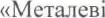 Попов Ігор Володимирович, молодший науковий співробітник відділу квантової електроніки та нелінійної оптики, Інститут радіофізики та електроніки ім. О. Я. Усикова НАН України, м. Харків. Назва дисертації: «Моніторинг довкілля з використанням випромінювання існуючих радіосистем наземного та космічного базування». Шифр та назва спеціальності -  01.04.03 – радіофізика. Спецрада Д 64.157.01 Інституту радіофізики та електроніки ім. О.Я. Усикова НАН України (61085, м. Харків, вул. Ак. Проскури, 12;  тел. (057) 763-43-19). Науковий керівник: Луценко Владислав Іванович, доктор фізико-математичних наук, завідувач лабораторії моніторингу і спектроскопії середовищ відділу  радіофізичної  інтроскопії  Інституту  радіофізики та електроніки   ім. О. Я. Усикова НАН України, м. Харків. Офіційні опоненти: Лазоренко Олег Валерійович, доктор фізико-математичних наук, професор, завідувач кафедри загальної фізики Харківського національного університету імені В. Н. Каразіна МОН України; Павліков Володимир Володимирович, доктор технічних наук, проректор з наукової роботи Національного аерокосмічного університету ім. М. Є. Жуковського «Харківський авіаційний інститут».Федоренко Анна Вікторівна,старший викладач кафедри загальнонаукових дисциплін Дунайського інституту Національного університету «Одеська морська академія». Назва дисертації: «Теплофізичні механізми безполум’яного горіння домішок горючих газів на дисперсному каталізаторі». Шифр та назва спеціальності – 01.04.14 – теплофізика та молекулярна фізика. Спецрада Д41.051.01 Одеського національного університету імені І. І. Мечникова (65082, м. Одеса, вул. Дворянська, 2; тел. (048)723-52-54). Науковий керівник: Калінчак Валерій Володимирович, доктор фізико-математичних наук, професор, професор кафедри загальної фізики і фізики теплоенергетичних та хімічних процесів Одеського національного університету імені І. І. Мечникова. Офіційні опоненти: Швець Валерій Тимофійович, доктор фізико-математичних наук, професор, професор кафедри фізико-математичних наук Одеської національної академії харчових технологій; Кіро Сергій Анатолійович, кандидат фізико-математичних наук, провідний науковий співробітник Фізико-хімічного інституту охорони навколишнього середовища і людини Міністерства освіти і науки та Національної академії наук України.Сердеги Ірини Володимирівни, провідного інженера НДЛ Квантової радіофізики факультету радіофізики, електроніки та комп’ютерних систем Київського національного університету імені Тараса Шевченка. Назва дисертації: «Коливна динаміка домішкових нанокомплексів при формуванні терагерцових смуг нелінійно-оптичного підсилення у кварцових волокнах». Шифр та назва спеціальності – 01.04.03 – радіофізика. Спецрада Д 64.051.02 Харкiвського національного унiверситету iмені В.Н. Каразіна за адресою: 61022, м. Харкiв, майдан Свободи, 4; т. (057) 707-54-87). Науковий керівник: Фелінський Георгій Станіславович,  доктор фізико-математичних наук, доцент кафедри радіотехніки та радіоелектронних систем факультету радіофізики, електроніки та комп’ютерних систем Київського національного університету імені Тараса Шевченка МОН України. Офіційні опоненти: Маслов Вячеслав Олександрович, доктор фізико-математичних наук, професор, завідувач кафедри квантової радіофізики Харківського національного університету імені В. Н. Каразіна МОН України; Бугайчук Світлана Анатоліївна, кандидат фізико-математичних наук, старший науковий співробітник Інституту фізики НАН України.Яковлев Віктор Михайлович, молодший науковий співробітник відділу теорії цифрових автоматів Інститут кібернетики імені В. М. Глушкова Національної академії наук України. Назва дисертації: «Алгебраїчні методи виявлення вразливостей в бінарному коді». Шифр та назва спеціальності – 01.05.03 – математичне та програмне забезпечення обчислювальних машин і систем. Спецрада Д 26.194.02 Інституту кібернетики імені В. М. Глушкова Національної академії наук України (03187, м. Київ, проспект Академіка Глушкова, 40; тел. (+38) (044) 526-20-08). Науковий керівник: Летичевський Олександр Олександрович, доктор фізико-математичних наук, завідуючий відділом теорії цифрових автоматів Інституту кібернетики імені В. М. Глушкова Національної академії наук України. Офіційні опоненти: Дорошенко Анатолій Юхимович, доктор фізико-математичних наук, професор, професор кафедри автоматики та управління в технічних системах Національного технічного університету України «Київський політехнічний інститут імені Ігоря Сікорського»; Шишацька Олена Володимирівна, кандидат фізико-математичних наук, асистент кафедри теорії та технології програмування факультету комп'ютерних наук та кібернетики Київського національного університету імені Тараса Шевченка.Соловйов Микола Володимирович, молодший науковий співробітник Національного університету «Львівська політехніка». Назва дисертації: «Трансформація енергії електронних, екситонних та фононних збуджень в кристалах групи А4ВХ6». Шифр та назва спеціальності – 01.04.18 – фізика і хімія поверхні. Спецрада Д 20.051.06 ДВНЗ «Прикарпатський національний університет імені Василя Стефаника» (76018, м. Івано-Франківськ, вул. Шевченка, 57; тел. +38(0342) 53-15-74). Науковий керівник: Франів Андрій Васильович, доктор фізико-математичних наук, професор, професор кафедри експериментальної фізики Львівського національного університету імені Івана Франка. Офіційні опоненти: Падляк Богдан Володимирович, доктор фізико-математичних наук, завідувач сектору спектроскопії відділу оптичного матеріалознавства Інституту фізичної оптики імені О. Г. Влоха МОН України; Коцюбинський Володимир Олегович, доктор фізико-математичних наук, професор, професор кафедри матеріалознавства і новітніх технологій ДВНЗ «Прикарпатський національний університет імені Василя Стефаника». Шпига Сергій Петрович, молодший науковий співробітник відділу математичних методів дослідження операцій, Інститут кібернетики імені В. М. Глушкова Національної академії наук України. Назва дисертації: «Нелінійні методи оптимального оцінювання параметрів стохастичних багатокомпонентних систем». Шифр та назва спеціальності – 01.05.01 – теоретичні основи інформатики та кібернетики. Спецрада Д 26.194.02 Інституту кібернетики імені В. М. Глушкова Національної академії наук України (03187, м. Київ, проспект Академіка Глушкова, 40, тел. +38 (044) 526-20-08). Науковий керівник: Кнопов Павло Соломонович, доктор фізико-математичних наук, професор, завідувач відділу математичних методів дослідження операцій Інституту кібернетики імені В. М. Глушкова Національної академії наук України. Офіційні опоненти: Чабанюк Ярослав Михайлович, доктор фізико-математичних наук, професор, професор кафедри теорії оптимальних процесів Львівського національного університету імені Івана Франка; Ральченко Костянтин Володимирович, доктор фізико-математичних наук, доцент, доцент кафедри теорії ймовірностей, статистики та актуарної математики Київського національного університету імені Тараса Шевченка.Вишневський Дмитро Георгійович, провідний інженер кафедри хімії високомолекулярних сполук, Київський національний університет імені Тараса Шевченка. Назва дисертації: «Синтез та дослідження нових пентазадієнів та їх застосування у модифікації полімерів». Шифр та назва спеціальності – 02.00.06 – хімія високомолекулярних сполук. Спецрада Д 26.001.25 Київського національного університету імені Тараса Шевченка МОН України (. Київ, вул. Володимирська, 64/13; т. (044) 239-31-41). Науковий керівник: Колендо Олексій Юрійович, доктор хімічних наук, професор, професор кафедри хімії високомолекулярних сполук Київського національного університету імені Тараса Шевченка. Офіційні опоненти: Алексєєва Тетяна Трохимівна, доктор хімічних наук,  провідний науковий співробітник відділу фізико-хімії полімерів Інституту хімії високомолекулярних сполук НАН України; Шевченко Ольга Володимирівна, доктор хімічних наук, доцент, доцент кафедри органічної та фармацевтичної хімії Одеського національного університету імені І.І.Мечникова.Карпенко Оксана Сергіївна, провідний інженер відділу квантової хімії та хімічної фізики наносистем, Інститут хімії поверхні ім. О.О. Чуйка НАН України. Назва дисертації: «Квантово-хімічне моделювання графеноподібних нанокластерів». Шифр та назва спеціальності – 01.04.18 – фізика і хімія поверхні. Спецрада Д 26.210.01 Інституту хімії поверхні ім. О.О. Чуйка НАН України (. Київ, вул. Генерала Наумова, 17; тел. (044) 422-96-32). Науковий керівник: Лобанов Віктор Васильович, доктор хімічних наук, професор, завідувач відділу квантової хімії та хімічної фізики наносистем Інституту хімії поверхні ім. О.О. Чуйка НАН України. Офіційні опоненти: Стрижак Петро Євгенович, доктор хімічних наук, професор, завідувач відділу каталітичних синтезів на основі одновуглецевих молекул Інституту фізичної хімії ім. Л.В. Писаржевського НАН України; Іванов Володимир Венедиктович, доктор хімічних наук, професор, професор кафедри хімічного матеріалознавства Харківського національного університету ім. В.Н. Каразіна.Кузів Ярослав Богданович,  провідний інженер відділу синтетичних біорегуляторів, Інститут молекулярної біології і генетики НАН України. Назва дисертації: «Ковалентне мічення біомолекул 3-гетарилкумаринами». Шифр та назва спеціальності – 02.00.10 – біоорганічна хімія. Спецрада Д 26.220.01 Інституту біоорганічної хімії та нафтохімії ім. В.П. Кухаря НАН України (02094, м. Київ, вул. Мурманська, 1; тел. (044) 296-04-09). Науковий керівник: Дубей Ігор Ярославович, доктор хімічних наук, завідувач відділу синтетичних біорегуляторів Інституту молекулярної біології і генетики НАН України. Офіційні опоненти:  Ковтун Юрій Петрович, доктор хімічних наук, професор, провідний науковий співробітник відділу кольору та будови органічних сполук Інституту органічної хімії НАН України; Фрасинюк Михайло Сергійович, кандидат хімічних наук, старший науковий співробітник відділу хімії біоактивних азотовмісних гетероциклічних основ Інституту біоорганічної хімії та нафтохімії ім. В.П. Кухаря НАН України.Боровик Поліна Володимирівна, провідний інженер-технолог відділу хімії комплексних сполук, Інститут загальної та неорганічної хімії 
ім. В.І. Вернадського НАН України. Назва дисертації: «Синтез, будова та властивості координаційних сполук Ru(III), Rh(III), Pd(II), Pt(II) та Ag(I) з N-алілзаміщеними карботіамідами». Шифр та назва спеціальності – 02.00.01–неорганічна хімія. Спецрада – Д 26.218.01 Інституту загальної та неорганічної хімії ім. В.І. Вернадського НАН України (. Київ, проспект академіка Палладіна 32/34; тел. (044) 225-30-71) Науковий керівник: Орисик Світлана Іванівна, доктор хімічних наук, старший науковий співробітник Інституту загальної та неорганічної хімії ім. В.І. Вернадського НАН України. Офіційні опоненти: Лампека Ярослав Дмитрович, доктор хімічних наук, професор, провідний науковий співробітник відділу фізико-неорганічної хімії Інституту фізичної хімії ім. Л.В. Писаржевського НАН України; Павліщук Анна Віталіївна, кандидат хімічних наук, старший науковий співробітник хімічного факультету Київського національного університету імені Тараса Шевченка МОН України.Довбій Ян Михайлович, інженер-технолог 1 категорії відділу хімії комплексних сполук Інституту загальної та неорганічної хімії ім. В.І. Вернадського НАН України. Назва дисертації: «Синтез, будова та властивості фталоціанінових комплексів цирконію(IV) та гафнію(IV) з позаплощинно координованими β ‒ кетоєнольними хромофорними лігандами». Шифр та назва спеціальності – 02.00.01 – неорганічна хімія. Спецрада – Д 26.218.01 Інституту загальної та неорганічної хімії ім. В.І. Вернадського НАН України (. Київ, проспект академіка Палладіна 32/34; тел. (044) 225-30-71). Науковий керівник: Черній Віктор Ярославович, доктор хімічних наук, провідний науковий співробітник відділу хімії комплексних сполук Інституту загальної та неорганічної хімії ім. В.І. Вернадського НАН України. Офіційні опоненти: Фрицький Ігор Олегович, доктор хімічних наук, професор, завідувач кафедри фізичної хімії Київського національного університету імені Тараса Шевченка МОН України; Потаскалов Вадим Анатолійович, кандидат хімічних наук, доцент, заступник завідувача кафедри загальної та неорганічної хімії Національного технічного університету “КПІ імені Ігоря Сікорського” МОН України.Шатрава Юлія Олександрівна, інженер І категорії хімічного факультету, Київський національний університет імені Тараса Шевченка. Назва дисертації: «Координаційно-хімічні властивості деяких фосфорильованих карбамідів і сульфамідів». Шифри та назви спеціальностей: 02.00.01 – неорганічна хімія. Спецрада Д 26.001.03 Київського національного університету імені Тараса Шевченка МОН України (. Київ, вул.  Володимирська, 64/13; т. (044) 239-31-41). Науковий керівник: Амірханов Володимир Михайлович, доктор хімічних наук, професор, професор кафедри неорганічної хімії Київського національного університету імені Тараса Шевченка. Офіційні опоненти: Орисик Світлана Іванівна, доктор хімічних наук, старший науковий співробітник, старший науковий співробітник відділу хімії комплексних сполук Інституту загальної та неорганічної хімії ім. В.І. Вернадського НАН України, м. Київ; Русанов Едуард Борисович, кандидат хімічних наук, старший дослідник, старший науковий співробітник Інституту органічної хімії НАН України, м. Київ.Заруба Сергій Вікторович, інженер технолог ТОВ «ТБ «Аква-Холдинг». Назва дисертації: «Мікроекстракція у поєднанні з оптичними методами детектування для визначення аніонних сполук Фосфору, Сульфуру та Йоду». Шифр та назва спеціальності: 02.00.02 – аналітична хімія. Спецрада Д 26.001.03 Київського національного університету імені Тараса Шевченка МОН України (. Київ, вул.  Володимирська, 64/13; т. (044) 239-31-41). Науковий керівник: Вишнікін Андрій Борисович, доктор хімічних наук, професор, завідувач кафедри аналітичної хімії Дніпровського національного університету імені Олеся Гончара. Офіційні опоненти: Сухарев Сергій Миколайович, доктор хімічних наук, професор, завідувач кафедрою екології та охорони навколишнього середовища (хімічний факультет) ДВНЗ «Ужгородський Національний Університет», м. Ужгород; Зуй Марина Федорівна, кандидат хімічних наук, доцент кафедри аналітичної хімії Київського національного університету імені Тараса Шевченка. Ютілова Ксенія Сергіївна, старший викладач кафедри неорганічної, органічної та аналітичної хімії, Донецький національний університет імені Василя Стуса, м.Вінниця, МОН України. Назва дисертації: «Солі тетраалкіламонію та третинні аміни як нуклеофільні каталізатори ацетолізу хлорметилоксирану».  Шифр та назва спеціальності – 02.00.03 – органічна хімія. Спецрада Д 08.078.03 Державного вищого навчального закладу «Український державний хіміко-технологічний університет» МОН України (49005, м. Дніпро, пр. Гагаріна, 8, тел. (056)746–33–56).  Науковий керівник: Швед Олена Миколаївна, доктор хімічних наук, професор, професор кафедри неорганічної, органічної та аналітичної хімії Донецького національного  університету імені Василя Стуса, м.Вінниця, МОН України. Офіційні опоненти: Оковитий Сергій Іванович, доктор хімічних наук, професор, проректор з наукової роботи Дніпровського національного університету імені Олеся Гончара МОН України; Короткіх Микола Іванович, доктор хімічних наук, професор, завідувач лабораторії хімії стабільних карбенів Інституту органічної хімії НАН України.Сиротчук Олександр Андрійович, завідувач відділу фізико-хімічних методів аналізу ДП «Центральна лабораторія з аналізу якості лікарських засобів і медичної продукції». Назва дисертації: «Нерухомі хроматографічні фази зі зниженою гідрофобністю у визначенні консервантів та діючих речовин протизастудних засобів методом високоефективної рідинної хроматографії». Шифр та назва спеціальності: 02.00.02 – аналітична хімія. Спецрада Д 26.001.03 Київського національного університету імені Тараса Шевченка МОН України (. Київ, вул.  Володимирська, 64/13; т. (044) 239-31-41). Науковий керівник: Зайцев Володимир Миколайович, доктор хімічних наук, професор, професор Папського католицького університету Ріо-де-Жанейро, Бразилія. Офіційні опоненти: Блажеєвський Микола Євстахійович, доктор хімічних наук, професор кафедри неорганічної та фізичної хімії Національного фармацевтичного університету Міністерства охорони здоров’я України, м. Харків; Мілюкін Михайло Васильович, доктор хімічних наук,  заступника директора з наукової роботи Інституту колоїдної хімії та хімії води ім. А.В. Думанського НАН України, м. Київ.Геращенко Олександр Васильович, лаборант, хімічний факультет, Київський національний університет імені Тараса Шевченка. Назва дисертації: «Синтез та властивості ряду етил(1,3-азоліл)оксоацетатів». Шифр та назва спеціальності – 02.00.03 – органічна хімія. Спецрада Д 26.001.25 Київського національного університету імені Тараса Шевченка (01601, м. Київ, вул. Володимирська, 64; тел. (044) 239-31-41). Науковий керівник: Толмачов Андрій Олексійович, доктор хімічних наук, головний науковий співробітник науково-навчального хіміко-біологічного центру Київського національного університету імені Тараса Шевченка. Офіційні опоненти: Броварець Володимир Сергійович, доктор хімічних наук, професор, завідувач відділу хімії біоактивних азотовмісних гетероциклічних основ Інституту біоорганічної хімії та нафтохімії імені В.П. Кухаря НАН України; Борисов Олександр Володимирович, кандидат хімічних наук, старший науковий співробітник відділу хімії біологічно активних речовин Інституту органічної хімії НАН України.Денисенко Олександр Васильович, інженер І категорії, хімічний факультет, Київський національний університет імені Тараса Шевченка. Назва дисертації: «Гетариліденацетонітрили в синтезі віцинальних гетероароматичних аміноальдегідів». Шифр та назва спеціальності – 02.00.03 – органічна хімія. Спецрада Д 26.001.25 Київського національного університету імені Тараса Шевченка (01601, м. Київ, вул. Володимирська, 64; тел. (044) 239-31-41). Науковий керівник: Толмачов Андрій Олексійович, доктор хімічних наук, головний науковий співробітник науково-навчального хіміко-біологічного центру Київського національного університету імені Тараса Шевченка. Офіційні опоненти: Броварець Володимир Сергійович, доктор хімічних наук, професор, завідувач відділу хімії біоактивних азотовмісних гетероциклічних основ Інституту біоорганічної хімії та нафтохімії імені В.П. Кухаря НАН України; Борисов Олександр Володимирович, кандидат хімічних наук, старший науковий співробітник відділу хімії біологічно активних речовин Інституту органічної хімії НАН України.Кузнецова Катерина Ігорівна, інженер 1 категорії кафедри органічної хімії, Національний університет ‹‹Львівська політехніка›› МОН України. Назва дисертації: «Синтез пероксидів та мономерів на основі кисневмісних гетероциклів та їх властивості». Шифр та назва спеціальності – 02.00.03 – органічна хімія. Спецрада Д 35.052.01 Національного університету «Львівська політехніка» МОН України (79013, м. Львів, вул. С.Бандери, 12; тел. (032)-258-24-84). Науковий керівнік: Гевусь Орест Іванович, доктор хімічних наук, доцент кафедри органічної хімії Національного університету «Львівська політехніка». Офіційні опоненти: Обушак Микола Дмитрович, доктор хімічних наук, професор, завідувач кафедри органічної хімії Львівського національного університету імені Івана Франка МОН України; Чорноус Віталій Олександрович, доктор хімічних наук, професор, професор кафедри медичної та фармацевтичної хімії Буковинського державного медичного університету МОН України.Римша Христина Володимирівна, завідувач лабораторії ТзОВ «Біскотті». Назва дисертації: «Синтез і властивості органо-неорганічних протонопровідних матеріалів». Шифр та назва спеціальності - 02.00.06 - хімія високомолекулярних сполук. Спецрада Д 35.052.01 Національного університету «Львівська політехніка» МОН України (79013, м. Львів, вул. С.Бандери, 12; тел. (032)-258-24-84). Науковий керівник: Євчук Ірина Юріївна, кандидат хімічних наук, старший науковий співробітник відділу хімії окислювальних процесів Відділення фізико-хімії горючих копалин Інституту фізико-органічної хімії і вуглехімії імені Л.М. Литвиненка НАН України. Офіційні опоненти: Желтоножська Тетяна Борисівна доктор хімічних наук, професор, провідний науковий співробітник Відділу фізики полімерів Інституту хімії високомолекулярних сполук НАН України; Дончак Володимир Андрійович, доктор хімічних наук, доцент, професор кафедри органічної хімії, Національного університету «Львівська політехніка» МОН України.Шемеген Руслана Володимирівна, старший лаборант, в/о кафедри органічної хімії, Київський національний університет імені Тараса Шевченка. Назва дисертації: «Функціоналізовані гетероцикли на основі 2-гетарил-2-(1-арил(гетарил)піролідин-2-іліден)ацетонітрилів». Шифр та назва спеціальності – 02.00.03 – органічна хімія. Спецрада Д 26.001.25 Київського національного університету імені Тараса Шевченка (01601, м. Київ, вул. Володимирська, 64; тел. (044) 239-31-41). Науковий керівник: Воловенко Юліан Михайлович, доктор хімічних наук, професор кафедри органічної хімії, декан хімічного факультету Київського національного університету імені Тараса Шевченка. Офіційні опоненти: Іщенко Олександр Олександрович, доктор хімічних наук,  завідувач відділу кольору і будови органічних сполук Інституту органічної хімії НАН України; Головченко Олександр Володимирович, кандидат хімічних наук, старший науковий співробітник відділу хімії біоактивних азотвмісних гетероциклічних сполук Інституту біоорганічної хімії та нафтохімії імені В.П. Кухаря НАН України.Сірош Віталій Анатолійович, молодший науковий співробітник відділу фізико-хімії іонних систем, Міжвідомче відділення електрохімічної енергетики НАН України. Назва дисертації: «Сіль-сольватні електроліти для високоємнісних літієвих акумуляторів з сірковмісними катодними матеріалами». Шифр та назва спеціальності – 02.00.04 – фізична хімія. Спецрада Д 26.210.01 Інституту хімії поверхні ім. О.О. Чуйка НАН України (. Київ, вул. Генерала Наумова, 17; тел. (044)422-96-32). Науковий керівник: Кириллов Святослав Олександрович, доктор хімічних наук, директор Міжвідомчого відділення електрохімічної енергетики НАН України. Офіційні опоненти: Тарасенко Юрій Олександрович, доктор хімічних наук, професор, провідний науковий співробітник, завідувач лабораторії електрохімії наноматеріалів Інституту хімії поверхні ім. О.О. Чуйка НАН України; Пірський Юрій Кузьмич, доктор хімічних наук, завідувач лабораторії матеріалів електрохімічної енергетики Інституту загальної та неорганічної хімії ім. В.І. Вернадського НАН України.Шаповалова Марина Василівна, методист 2 категорії, Національний центр «Мала академія наук України». Назва дисертації: «Вплив домішок вуглецю та сірки на фізико-хімічні та фотокаталітичні властивості діоксиду титану». Шифр та назва спеціальності – 01.04.18 – фізика і хімія поверхні. Спецрада Д 26.210.01 Інституту хімії поверхні ім. О.О. Чуйка НАН України (. Київ, вул. Генерала Наумова, 17; тел. (044)422-96-32). Науковий керівник: Халявка Тетяна Олександрівна, кандидат хімічних наук, доцент, старший науковий співробітник відділу окислювальних гетерогенно-каталітичних процесів, Інститут сорбції та проблем ендоекології НАН України. Офіційні опоненти: Єременко Ганна Михайлівна, доктор хімічних наук, професор, провідний науковий співробітник лабораторії фотоніки оксидних наносистем, Інститут хімії поверхні ім. О.О. Чуйка НАН України; Швалагін Віталій Васильович, кандидат хімічних наук, старший науковий співробітник відділу фотохімії, Інститут фізичної хімії ім. Л. В. Писаржевського НАН України.Мельничук Олександр Васильович, молодший науковий співробітник відділу клітинної біології та біотехнології Державної установи «Інститут харчової біотехнології та геноміки Національної академії наук України». Назва дисертації: «Одержання поліплоїдних ліній міскантусу гігантського (Miscanthus × giganteus Greef et Deu.) в умовах in vitro з використанням антимітотичних сполук динітроанілінового ряду». Шифр та назва спеціальності – 03.00.20 – біотехнологія. Спецрада Д 26.254.01 Державної установи «Інститут харчової біотехнології та геноміки Національної академії наук України», (. Київ, вул. Осиповського, 2A; тел. (044) 463-05-32). Науковий керівник: Блюм Ярослав Борисович, доктор біологічних наук, професор,  директор Державної установи «Інститут харчової біотехнології та геноміки Національної академії наук України». Офіційні опоненти: Кунах Віктор Анатолійович, доктор біологічних наук, професор, завідувач відділу генетики клітинних популяцій Інституту молекулярної біології і генетики НАН України; Стефановська Тетяна Робертівна, кандидат біологічних наук, доцент кафедри ентомології ім. проф. М.П. Дядечка Національного університету біоресурсів і природокористування України.Новожилов Дмитро Олегович, провідний інженер відділу геноміки та молекулярної біотехнології Державної установи «Інститут харчової біотехнології та геноміки Національної академії наук України». Назва дисертації: «Пошук Сa2+-залежних протеїнкіназ, зв’язаних з мікротрубочками рослин, та з’ясування їх ролі у фосфорилюванні тубуліну». Шифр та назва спеціальності – 03.00.11 – цитологія, клітинна біологія, гістологія. Спецрада Д 26.254.01 Державної установи «Інститут харчової біотехнології та геноміки Національної академії наук України», (04123, м. Київ, вул. Осиповського, 2A; тел. (044) 463-05-32). Науковий керівник: Блюм Ярослав Борисович, доктор біологічних наук, професор, директор Державної установи «Інститут харчової біотехнології та геноміки Національної академії наук України». Офіційні опоненти: Пушкарьов Володимир Михайлович, доктор біологічних наук,  головний науковий співробітник відділу фундаментальних і прикладних проблем ендокринології Державної установи «Інститут ендокринології та обміну речовин ім. В.П. Комісаренка НАМН України»; Нипорко Олексій Юрійович, кандидат біологічних наук, доцент, завідувач кафедри молекулярної біотехнології та біоінформатики Інституту високих технологій КНУ імені Тараса Шевченка.Гриценко Марія Андріївна, викладач кафедри біохімії Харківського національного університету імені В.Н. Каразіна. Назва дисертації: «Експресія генів білків цитоскелету і матриксу в культурах фібробластів шкіри і легенів щурів у постнатальному онтогенезі». Шифр та назва спеціальності – 03.00.04 – біохімія. Спецрада К 41.051.06 Одеського національного університету імені І.І. Мечникова (65082, м. Одеса, вул. Дворянська, 2; тел. (048)723-52-54). Науковий керівник: Перський Євген Ефроїмович, доктор біологічних наук, професор, завідувач кафедри біохімії Харківського національного університету імені В.Н. Каразіна. Офіційні опоненти: Кучмеровська Тамара Муратівна,  доктор біологічних наук, професор, провідний науковий співробітник інституту біохімії імені О.В. Палладіна НАН України, відділ біохімії вітамінів і коензимів; Юет Алевтина Сергіївна, кандидат біологічних наук, асистент кафедри біохімії навчально-наукового центру «Інститут біології та медицини» Київського національного університету імені Тараса Шевченка.Груник Наталія Ігорівна, інженер І-ї категорії кафедри лісівництва Національного лісотехнічного університету України. Назва дисертації: «Вплив структурно-функціональних характеристик ліпідтрансферного протеїну на біологічну стійкість Pinus sylvestris L.». Шифр та назва спеціальності: 06.03.03 «Лісознавство і лісівництво». Спецрада Д 35.072.02 Національного лісотехнічного університету України (79057, м. Львів, вул. Генерала Чупринки, 103; тел. (032)258-42-57). Наукові керівники: Гут Роман Тарасович, доктор біологічних наук, професор; Криницький Григорій Томкович, доктор біологічних наук, професор, завідувач кафедри лісівництва Національного лісотехнічного університету України; Хосе Луїс Кабальєро, доктор, професор відділу біохімії та молекулярної біології Університету м. Кордови. Офіційні опоненти: Сорока Мирослава Іванівна, доктор біологічних наук, професор, професор кафедри ботаніки, деревинознавства і недеревних ресурсів лісу Національного лісотехнічного університету України; Третяк Платон Романович, доктор біологічних наук, професор, завідувач сектору практик КВНЗ «Прикарпатський лісогосподарський коледж».Зеленюк Катерина Володимирівна, завідувачка лабораторії якості молока ТОВ «Дейрі Менеджмент Сістем», молодший науковий співробітник кафедри неорганічної хімії ДВНЗ «Українського державного хіміко-технологічного університету». Назва дисертації: «Вплив алкілкарбоксилатів диренію(ІІІ) на біохімічні характеристики щурів-пухлиноносіїв, лейкемічні клітини  людини та ДНК». Шифр та назва спеціальності – 03.00.04 – біохімія. Спецрада К 41.051.06 Одеського національного університету імені І.І. Мечникова (65082, м. Одеса, вул. Дворянська, 2; тел. (048)723-52-54). Науковий керівник: Штеменко Наталія Іванівна, доктор біологічних наук, професор, провідний науковий співробітник кафедри неорганічної хімії ДВНЗ «Українського державного хіміко-технологічного університету». Офіційні опоненти: Савчук Олексій Миколайович, доктор біологічних наук, професор, завідувач кафедри біохімії Інституту біології та медицини Київського національного університету імені Тараса Шевченка; Кравченко Ірина Анатоліївна,  доктор біологічних наук, професор, завідувачка кафедри органічних і фармацевтичних технологій Одеського національного політехнічного університету. Клімук Богдана Тарасівна, науковий співробітник лабораторії мутагенезу та антимутагенезу відділу медичної генетики, Державна установа «Національний науковий центр радіаційної медицини НАМН України», м. Київ. Назва дисертації: «Характеристика мутаційного статусу гена Her-2/neu в клітинах раку молочної залози». Шифр та назва спеціальності 03.00.15 – генетика (біологічні науки). Спецрада Д 26.562.02 Державної установи «Національний науковий центр радіаційної медицини НАМН України» (04050, м. Київ, вул. Юрія Іллєнка, 53, тел. (+380 44 4837240). Науковий керівник: Дуган Олексій Мартем’янович, доктор біологічних наук, професор, декан факультету біотехнології і біотехніки Національного технічного університету України "Київський політехнічний інститут імені Ігоря Сікорського". Офіційні опоненти: Телегєєв Геннадій Дмитрович, доктор біологічних наук, завідувач відділу молекулярної генетики Інституту молекулярної біології і генетики НАН України; Мішаріна Жанна Анатоліївна, кандидат медичних наук, начальник відділу молекулярної біології і генетики ТОВ «Хімлаборреактив».Коновалова Олена Сергіївна, викладач кафедри фундаментальних дисциплін Дніпровського інституту традиційної та нетрадиційної медицини. Назва дисертації: «Біохімічні маркери функціонального стану печінки щурів за розвитку звичайної та резистентної до цисплатину пухлини і введення цитостатиків». Шифр та назва спеціальності – 03.00.04 – біохімія. Спецрада К 41.051.06 Одеського національного університету імені І.І. Мечникова (65082, м. Одеса, вул. Дворянська, 2; тел. (048)723-52-54). Науковий керівник: Штеменко Наталія Іванівна, доктор біологічних наук, професор, провідний науковий співробітник кафедри неорганічної хімії ДВНЗ «Український державний хіміко-технологічний університет». Офіційні опоненти: Кучмеровська Тамара Муратівна,  доктор біологічних наук, професор, провідний науковий співробітник Інституту біохімії ім. О. В. Палладіна НАН України; Кленіна Інна Анатоліївна, кандидат біологічних наук, завідувач науково-дослідного сектору ДУ «Інститут гастроентерології НАМН України».Музика Лідія Володимирівна, асистент кафедри ботаніки, біоресурсів та збереження біорізноманіття Житомирського державного університету імені Івана Франка. Назва дисертації: «Вміст та роль речовин ліпідної природи в адаптації прісноводних молюсків до екологічних чинників різної природи». Шифр та назва спеціальності – 03.00.17 – гідробіологія. Спецрада Д 26.213.01 Інституту гідробіології НАН України (. Київ, пр. Героїв Сталінграда, 12; тел. (044) 419-39-81). Науковий керівник: Киричук Галина Євгеніївна, доктор біологічних наук, професор, ректор Житомирського державного університету імені Івана Франка. Офіційні опоненти: Потрохов Олександр Спиридонович, доктор біологічних наук, завідувач відділу біології відтворення риб Інституту гідробіології НАН України; Грубінко Василь Васильович, доктор біологічних наук, професор, завідувач кафедри загальної біології та методики навчання природничих дисциплін Тернопільського національного педагогічного університету імені Володимира Гнатюка.Нідоєва Заріна Манзаршівна, молодший науковий співробітник відділу генетики людини Інституту молекулярної біології і генетики НАН України. Назва дисертації: «Регуляція експресії гена MGMT людини деякими біологічно активними речовинами». Шифр та назва спеціальності – 03.00.22 – молекулярна генетика. Спецрада Д 26.237.01 Інституту молекулярної біології і генетики НАН України, (03680, м. Київ, вул. Заболотного, 150; тел. (044) 526-11-69). Науковий керівник: Яцишина Анна Петрівна, кандидат біологічних наук, старший науковий співробітник відділу генетики людини Інституту молекулярної біології і генетики НАН України. Офіційні опоненти: Сиволоб Андрій Володимирович, доктор біологічних наук, професор кафедри загальної та молекулярної генетики Інституту біології Київського національного університету ім.Т.Г. Шевченка; Ніжерадзе Костянтин Олексійович, кандидат біологічних наук, доцент кафедри біоорганічної та біологічної хімії НМУ ім. О.О. Богомольця.Гур’янов Дмитро Сергійович, молодший науковий співробітник відділу молекулярної генетики Інституту молекулярної біології і генетики НАН України. Назва дисертації «Білок BCR як партнер компонентів цитоскелету та везикулярного транспорту при BCR/ABL-позитивній хронічній мієлоїдній лейкемії». Шифр та назва спеціальності: 03.00.03 – молекулярна біологія. Спецрада Д 26.237.01 Інституту молекулярної біології і Генетики НАН України (03143, м. Київ, вул. Академіка Заболотного, 150; тел. (044) 526-11-69).  Науковий керівник: Телегеєв Геннадій Дмитрович, доктор біологічних наук, завідувач відділу молекулярної генетики Інституту молекулярної біології і генетики НАН України.  Офіційні опоненти: Мінченко Олександр Григорович, доктор біологічних наук, професор, завідувач відділу молекулярної біології Інституту біохімії ім. О.В. Палладіна НАН України; Завелевич Михайло Петрович, кандидат біологічних наук, старший науковий співробітник відділу онкогематології Інституту експериментальної патології, онкології і радіобіології ім. Р. Є. Кавецького НАН України.Паллаг Олександра Володимирівна, асистент кафедри клініко-лабораторної діагностики та фармакології ДВНЗ «Ужгородський національний університет». Назва дисертації: «Формування бактеріальних біоплівок за впливу біологічно активних речовин рослинного походження». Шифр та назва спеціальності – 03.00.07 – мікробіологія. Спецрада К 41.051.06 Одеського національного університету імені І.І. Мечникова (65082, м. Одеса, вул. Дворянська, 2; тел. (048)723-52-54). Науковий керівник: Бойко Надія Володимирівна, доктор біологічних наук, професор, завідувач кафедри клініко-лабораторної діагностики та фармакології ДВНЗ «Ужгородський національний університет». Офіційні опоненти: Воронкова Ольга Сергіївна,  доктор біологічних наук, доцент, професор кафедри загальної медицини з курсом фізичної терапії Дніпровського національного університету імені Олеся Гончара; Зінченко Оксана Юріївна, кандидат біологічних наук, доцент, доцент кафедри мікробіології, вірусології та біотехнології Одеського національного університету імені І.І. Мечникова.Палиця Лілія Михайлівна, асистент кафедри  медичної біохімії Тернопільського національного медичного університету  імені І.Я. Горбачевського МОЗ України. Назва дисертації: «Біохімічні механізми впливу С60 фулеренових наночастинок на токсичність толуолу в різних біологічних системах». Шифр та назва спеціальності – 03.00.04 – біохімія. Спецрада К 58.601.04. Тернопільського національного медичного університету імені І.Я. Горбачевського МОЗ України (. Тернопіль, Майдан Волі, 1, тел. (0352) 52-72-69). Науковий керівник: Корда Михайло Михайлович, доктор медичних наук, ректор, Тернопільського національного медичного університету імені І.Я. Горбачевського МОЗ України.  Офіційні опоненти: Грубінко Василь Васильович, доктор біологічних наук, професор, завідувач кафедри загальної біології та методики навчання природничих дисциплін Тернопільського національного педагогічного університету імені Володимира Гнатюка МОН України. Фоменко Ірина Степанівна, доктор біологічних наук, професор кафедри біологічної хімії Львівського національного медичного університету імені Данила Галицького МОЗ України.Абоімова Олександра Миколаївна, провідний інженер відділу акліматизації плодових рослин Національного ботанiчного саду iмені М.М. Гришка НАН України. Назва дисертації: "Види роду Juglans L. у Правобережному Лісостепу України: біоекологічні та морфологічні особливості, використання". Шифр та назва спецiальностi –  03.00.05 – ботаніка. Спецрада Д 26.215.01 Національного ботанiчного саду iмені М.М. Гришка НАН України (. Київ, вул. Тімірязєвська, 1; т. 285-41-05). Науковий керівник: Клименко Світлана Валентинівна, доктор біологічних наук, професор, завідувач відділу акліматизації плодових рослин Національного ботанiчного саду iмені М.М. Гришка НАН України.  Офіційні опоненти: Іщук Любов Петрівна, доктор біологічних наук, доцент кафедри садово-паркового господарства Білоцерківського національного аграрного університету; Андрієнко Олена Дмитрівна, кандидат   біологічних наук, доцент кафедри біології та методики її навчання природничо-географічного факультету Уманського державного педагогічного університету імені Павла Тичини.Варяниця Вікторія Валеріївна, начальник відділу розробки клітинних біотехнологій АТ «Біолік». Назва дисертації: «Збереженість промислових штамів вірусу сказу при низьких температурах». Шифр та назва спеціальності – 03.00.19 – кріобіологія. Спецрада Д 64.242.01 Інституту проблем кріобіології і кріомедицини НАН України (61016, м. Харків, вул. Переяславська, 23; т.(057) 373-31-06). Науковий керівник: Висеканцев Ігор Павлович, кандидат медичних наук, завідувач відділу кріомікробіології Інституту проблем кріобіології і кріомедицини НАН України. Офіційні опоненти: Жегунов Геннадій Федорович, доктор біологічних наук, професор, завідувач кафедри хімії та біохімії імені професора О. В. Чечоткіна Харківської державної зооветеринарної академії МОН України; Стегній Марина Юріївна, кандидат біологічних наук, доцент, завідувач лабораторії біотехнології Національного наукового центру «Інститут експериментальної і клінічної ветеринарної медицини».Дика Ольга Олегівна, асистент кафедри ботаніки Львівського національного університету імені Івана Франка. Назва дисертації: "Порівняльна морфологія та васкулярна анатомія квітки Hyacinthaceae Batsch". Шифр та назва спецiальностi –  03.00.05 – ботаніка. Спецрада Д 26.215.01 Національного ботанiчного саду iмені М.М. Гришка НАН України (. Київ, вул. Тімірязєвська, 1; т. 285-41-05). Науковий керівник: Волгін Сергій Олександрович, доктор біологічних наук, професор, професор кафедри ботаніки і методики викладання природничих наук Волинського національного університету імені Лесі Українки. Офіційні опоненти: Буюн Людмила Іванівна, доктор біологічних наук,  завідувач відділу тропічних та субтропічних рослин Національного ботанiчного саду iмені М.М. Гришка НАН України; Новіков Андрій Валерійович, кандидат біологічних наук, науковий співробітник відділу біосистематики та еволюції Державного природознавчого музею НАН України.Журба Михайло Юрійович, провідний інженер відділу акліматизації плодових рослин Національного ботанiчного саду iмені М.М. Гришка НАН України. Назва дисертації: "Рід Lycium L. в Україні: інтродукція, біоекологічні, морфологічні, біохімічні особливості". Шифр та назва спецiальностi –  03.00.05 – ботаніка. Спецрада Д 26.215.01 Національного ботанiчного саду iмені М.М. Гришка НАН України (. Київ, вул. Тімірязєвська, 1; т. 285-41-05). Науковий керівник: Клименко Світлана Валентинівна, доктор біологічних наук, професор, завідувач відділу акліматизації плодових рослин Національного ботанiчного саду iмені М.М. Гришка НАН України.  Офіційні опоненти: Дубина Дмитро Васильович, доктор біологічних наук, професор, провідний науковий співробітник відділу геоботаніки та екології Інституту ботаніки імені М.Г. Холодного НАН України; Кирієнко Світлана Володимирівна, кандидат   біологічних наук, доцент кафедри екології та охорони природи Національного університету «Чернігівський колегіум» імені Т.Г. Шевченка  Ковтонюк Анна Іванівна, молодший науковий співробітник відділу трав'янистих рослин Національного дендрологічного парку «Софіївка» НАН України. Назва дисертації: "Спонтанна флора та рослинність садово-паркових ландшафтів Середнього Побужжя (структура, диференціація, трансформація, охорона)". Шифр та назва спецiальностi – 03.00.05–ботаніка. Спецрада Д 26.215.01 Національного ботанiчного саду iмені М.М. Гришка НАН України (. Київ, вул. Тімірязєвська, 1; т. 285-41-05). Науковий керівник: Куземко Анна Аркадіївна, доктор біологічних наук, провідний науковий співробітник відділу геоботаніки та екології Інституту ботаніки ім. М.Г. Холодного НАН України. Офіційні опоненти: Панченко Сергій Михайлович, доктор біологічних наук, доцент, начальник науково-дослідного відділу Гетьманського національного природного парку; Шиндер Олександр Іванович, кандидат біологічних наук, науковий співробітник відділу природної флори Національного ботанічного саду імені М.М. Гришка НАН України. Кулик Володимир Володимирович, молодший науковий співробітник відділу кріофізіології Інституту проблем кріобіології і кріомедицини НАН України. Назва дисертації: «Вплив різних режимів ритмічного екстремального охолодження на структурно – функціональний стан нейрогуморальної системи організму молодих і старих щурів». Шифр та назва спеціальності – 03.00.19 – кріобіологія. Спецрада Д 64.242.01 Інституту проблем кріобіології і кріомедицини НАН України (61016, м. Харків, вул. Переяславська, 23; т.(057) 373-31-06). Науковий керівник: Бабійчук Владислав Георгійович, доктор медичних наук, завідувач відділу кріофізіології  Інституту проблем кріобіології і кріомедицини НАН України. Офіційні опоненти: Жегунов Геннадій Федорович, доктор біологічних наук, професор, завідувач кафедри хімії та біохімії  імені професора О. В. Чечоткіна Харківської державної зооветеринарної академії МОН України; Наглов Олександр Володимирович, кандидат біологічних наук, доцент кафедри фізіології людини та тварин Харківського національного університету імені В.Н. Каразiна МОН України.Носик Ольга Валеріївна, молодший науковий співробітник відділу радіології ДУ «Інститут медичної радіології та онкології ім. С.П. Григор’єва НАМН України», м. Харків. Назва дисертації: «Оптимізація медичного опромінення пацієнтів в проекційній рентгенодіагностиці». Шифр й назва спеціальності – 03.00.01 – радіобіологія. Спеціалізована вчена рада Д25.562.01 ДУ «Національний науковий центр радіаційної медицини НАМН України» (04050, м. Київ, вул. Юрія Іллєнка, 53, тел. (044)483-06-37). Науковий керівник: Стадник Лариса Львівна, кандидат біологічних наук, завідувач Центральної лабораторії радіаційної безпеки та дозиметрії медичного опромінення ДУ «Інститут медичної радіології та онкології ім. С.П. Григор’єва НАМН України». Офіційні опоненти: Чумак Вадим Віталійович, доктор біологічних наук, завідувач лабораторії дозиметрії зовнішнього опромінення ДУ «Національний науковий центр радіаційної медицини НАМН України»; Ялинська Тетяна Анатоліївна, доктор медичних наук, завідувач відділення променевої діагностики ДУ «Науково-практичний медичний центр дитячої кардіології та кардіохірургії МОЗ України».Присталов Антон Ігорович, молодший науковий співробітник лабораторії фітокріобіології Інституту проблем кріобіології і кріомедицини НАН України. Назва дисертації: «Вплив складу кріозахисного середовища та методів охолодження на життєздатність гермплазми винограду». Шифр та назва спеціальності – 03.00.19 – кріобіологія. Спецрада Д 64.242.01 Інституту проблем кріобіології і кріомедицини НАН України (61016, м. Харків, вул. Переяславська, 23; т.(057) 373-31-06). Науковий керівник: Кулєшова Лариса Георгіївна, доктор біологічних наук, провідний науковий співробітник відділу низькотемпературного консервування Інституту проблем кріобіології і кріомедицини НАН України. Офіційні опоненти: Колупаєв Юрій Євгенович, доктор біологічних наук, професор, завідувач кафедри ботаніки і фізіології рослин Харківського національного аграрного університету ім. В.В. Докучаєва Міністерства освіти і науки України; Богуславський Роман Львович, кандидат біологічних наук, провідний науковий співробітник лабораторії інтродукції та зберігання генетичних ресурсів рослин Інституту рослинництва імені В. Я. Юр'єва Національної академії аграрних наук України.Санін Олексій Юрійович, молодший науковий співробітник відділу фізіології живлення рослин Інституту фізіології рослин і генетики   НАН України. Назва дисертації: «Фізіологічні особливості сумісного застосування фунгіцидів та елементів живлення для захисту озимої пшениці від фузаріозу». Шифр і назва спеціальності – 03.00.12 – фізіологія рослин. Спецрада Д 26.212.01 Інституту фізіології рослин і генетики НАН України (.Київ, вул.Васильківська, 31/17; т.(044) 257-51-50). Науковий керівник: Швартау Віктор Валентинович, доктор біологічних наук,  професор, завідувач відділу фізіології живлення рослин Інституту фізіології рослин і генетики НАН України. Офіційні опоненти: Заіменко Наталія Василівна, доктор біологічних наук, професор, директор Національного ботанічного саду імені М.М.Гришка НАН України;  Белава Вікторія Назарівна, кандидат біологічних наук, доцент кафедри біології рослин ННЦ «Інститут біології і медицини» Київського національного університету імені Тараса Шевченка.Прокопчук  Олена Геннадіївна старший викладач кафедри органічних і фармацевтичних технологій Одеського національного політехнічного університету МОН України. Назва дисертації:  «Комплексні сполуки Sn(IV) з саліцилоїлгідразонами бензальдегідів як потенційні біологічно активні речовини з протизапальною,  аналгетичною та супутньою фармакологічною дією». Шифр та назва спеціальності – 14.03.05 – фармакологія. Спецрада Д 26.550.01 ДУ "Інститут фармакології та токсикології НАМН України"  (03057, м. Київ, вул. Антона Цедіка, 14, т. (044)456-42-56).   Науковий керівник:  Кравченко Ірина Анатоліївна, доктор біологічних наук, професор, завідувач  кафедри органічних і фармацевтичних технологій  Одеського національного політехнічного університету МОН України. Офіційні опоненти: Ядловський Олег Євгенович, доктор біологічних наук,  головний науковий співробітник відділу медичної хімії ДУ «Інститут фармакології та токсикології НАМН України», м. Київ; Ларіонов Віталій Борисович, доктор біологічних наук, завідувач  лабораторії фізико-хімічної фармакології  Фізико-хімічного інституту ім. О.В. Богатського НАН України, м.Одеса.Мазур Галина Михайлівна, молодший науковий співробітник кафедри фізіології людини і тварин, Львівський національний університет імені Івана Франка. Назва дисертації: «Експериментальне обґрунтування критеріїв адаптаційної здатності мітохондрій гепатоцитів щурів». Шифр та назва спеціальності – 03.00.02 – біофізика. Cпецрада К 35.051.14 Львівського національного університету імені Івана Франка МОН України (79000, м. Львів, вул. Університетська, 1; тел. (032) 239-46-38). Науковий керівник: Манько Володимир Васильович, доктор біологічних наук, професор, завідувач кафедри фізіології людини і тварин Львівського національного університету імені Івана Франка. Офіційні опоненти: Жолос Олександр Вікторович, доктор біологічних наук, професор, завідувач кафедри біофізики та медичної інформатики ННЦ «Інститут біології та медицини» Київського національного університету імені Тараса Шевченка; Данилович Ганна Вікторівна, кандидат біологічних наук, старший науковий співробітник відділу біохімії м’язів Інституту біохімії імені О. В. Палладіна. Марчишак Тетяна Вікторівна, м.н.с. відділу ензимології білкового синтезу, Інституту молекулярної біології і генетики НАН України. Назва дисертації: «Гепатопротекторна дія комплексу олігорибонуклеотидів з D-манітолом при тіоацетамід-індукованій гепатотоксичності у експериментальних моделях тварин». Шифр та назва спеціальності – 03.00.03 – молекулярна біологія. Спецрада Д 26.237.01 із захистів докторських і кандидатських дисертацій при Інституті молекулярної біології та генетики НАН України (03143, м. Київ, вул. Академіка Заболотного, 150). Науковий керівник: Ткачук Зеновій Юрійович, кандидат біологічних наук, головний науковий співробітник Інституту молекулярної біології та генетики НАН України. Офіційні опоненти: Кашуба Олена Віталіївна, доктор біологічних наук, завідувач лабораторії молекулярних механізмів трансформації клітин Інституту експериментальної патології, онкології і радіобіології ім. Р. Є. Кавецького НАН України;  Сагач Вадим Федорович, доктор медичних наук,  професор, завідувач відділу фізіології кровообігу Інституту фізіології ім. О.О. Богомольця НАН УкраїниСокол Оксана Володимирівна, провідний інженер лабораторії медичної ботаніки Національного ботанiчного саду iмені М.М. Гришка НАН України. Назва дисертації: "Види роду Arctium L. в Україні: біологічні особливості та перспективи введення в культуру". Шифр та назва спецiальностi –  03.00.05 – ботаніка. Спецрада Д 26.215.01 Національного ботанiчного саду iмені М.М. Гришка НАН України (. Київ, вул. Тімірязєвська, 1; т. 285-41-05). Науковий керівник: Рахметов Джамал Бахлулович, доктор сільськогосподарських наук, професор, заступник директора з наукової роботи  (інноваційний розвиток) Національного ботанiчного саду iмені М.М. Гришка НАН України. Офіційні опоненти: Котюк Люмила Анатоліївна, доктор біологічних наук, доцент, завідувачка кафедри загальної екології Поліського національного університету; Царенко Ольга Миколаївна, кандидат біологічних наук, доцент, старший науковий співробітник відділу систематики і флористики судинних рослин Інституту ботаніки імені М.Г. Холодного.Улізко Павло Юрійович, молодший науковий співробітник відділу кріобіофізики Інституту проблем кріобіології і кріомедицини НАН України. Назва дисертації: «Кріоконсервування еритроцитів ссавців із застосуванням комбінованих кріозахисних середовищ». Шифр та назва спеціальності – 03.00.19 – кріобіологія. Спецрада Д64.242.01 Інституту проблем кріобіології і кріомедицини НАН України (61016, м. Харків, вул. Переяславська, 23; т.(057) 373-31-06). Науковий керівник: Нардід Олег Анатолійович, доктор біологічних наук, професор, завідувач відділу кріобіофізики Інституту проблем кріобіології і кріомедицини НАН України. Офіційні опоненти: Тимченко Анатолій Сергійович, доктор медичних наук, професор, професор кафедри фізичного виховання, спорту та здоров’я людини Таврійського національного університету ім. В.І. Вернадського;        Горобченко Ольга Олександрівна кандидат фізико-математичних наук, доцент кафедри молекулярної і медичної біофізики Харківського національного університету ім. В.Н. Каразіна.Алі Сабіна Гульзарівна, біотехнолог ТОВ «СеллПроф». Назва дисертації: «Культивування та кріоконсервування клітин та мультиклітинних сфероїдів зі спінальних гангліїв неонатальних поросят». Шифр та назва спеціальності – 03.00.19 – кріобіологія. Спецрада Д 64.242.01 Інституту проблем кріобіології і кріомедицини НАН України (61016, м. Харків, вул. Переяславська, 23; т.(057) 373-31-06). Науковий керівник: Божок Галина Анатоліївна, доктор біологічних наук, в. о. провідного наукового співробітника відділу  кріоендокринології  Інституту проблем кріобіології і кріомедицини НАН України. Офіційні опоненти: Малова Наталія Георгіївна, доктор біологічних наук, професор, завідувач лабораторією фармакології Інституту проблем ендокринної патології імені В.Я. Данилевського НАМН України; Кавок Наталія Сергіївна, кандидат біологічних наук, старший науковий співробітник відділу наноструктурних матеріалів Інституту сцинтиляційних матеріалів НАН України.Арабаджи-Тіпенко Людмила Іванівна, асистент кафедри ботаніки і садово-паркового господарства Мелітопольського державного педагогічного університету імені Богдана Хмельницького. Назва дисертації: Екологічні особливості Cyanoprokaryota Північно-Західного Приазов’я». Шифр та назва спеціальності – 03.00.16 – екологія. Спецрада Д 08.051.04 Дніпровського національного університету імені Олеся Гончара (. Дніпро, пр. Гагаріна, 72, тел. (056) 374-98-01). Науковий керівник: Солоненко Анатолій Миколайович, доктор біологічних наук, професор, ректор Мелітопольського державного педагогічного університету імені Богдана Хмельницького. Офіційні опоненти: Федоненко Олена Вікторівна, доктор біологічних наук, професор кафедри загальної біології та водних біоресурсів Дніпровського національного університету імені Олеся Гончара; Шелюк Юлія Святославівна, доктор біологічних наук, доцент кафедри ботаніки, біоресурсів та збереження біорізноманіття Житомирського державного університету імені Івана Франка.Бабченко Анна Валентинівна, асистент кафедри біотехнології, Державний вищий навчальний заклад «Український державний хіміко-технологічний університет». Назва дисертації: «Динаміка безхребетних з екосистем сформованих на техноземах Нікопольського марганцеворудного басейну»  Шифр та назва спеціальності – 03.00.16 – екологія. Спецрада Д 08.051.04 Дніпровського національного університету імені Олеся Гончара (49010, м. Дніпро, пр. Гагаріна, 72, тел. (056) 374-98-01). Науковий керівник: Жуков Олександр Вікторович, доктор біологічних наук, кафедри ботаніки та садово-паркового господарста Мелітопольського державного педагогічного університету мені Б.Хмельницького Офіційні опоненти: Маркіна Тетяна Юріївна, доктор біологічних наук, професор, декан природничого факультету, професор кафедри зоології Харківського національного педагогічного університету імені Г. С. Сковороди; Гарбар Олександр Васильович, доктор біологічних наук, професор, завідувач кафедри екології та географії Житомирський державний університет імені Івана ФранкаВознюк Світлана Володимирівна, провідний інженер відділу загальної та ґрунтової мікробіології Інституту мікробіології і вірусології імені Д.К. Заболотного НАН України. Назва дисертації: «Ризосферні мікробні угруповання і ефективність симбіотичної системи Bradyrhizobium japonicum-Glycine max за бактеріальної інокуляції та застосування фунгіцидів». Шифр та назва спеціальності – 03.00.07  мікробіологія. Спецрада Д 26.233.01 Інституту мікробіології і вірусології імені Д.К. Заболотного НАН України (03143, Київ, вул. Академіка Заболотного, 154; тел. (044) 294-66-99). Науковий керівник: Іутинська Галина Олександрівна, доктор біологічних наук, професор, завідувач відділу загальної та ґрунтової  мікробіології Інституту мікробіології і вірусології імені Д.К. Заболотного НАН України. Офіційні опоненти: Копилов Євгеній Павлович, доктор біологічних наук, головний науковий співробітник лабораторії рослинно-мікробних взаємодій Інституту сільськогосподарської мікробіології та агропромислового виробництва НААН України; Фуртат Ірина Михайлівна, кандидат біологічних наук, доцент, доцент кафедри біології Національного університету «Києво-Могилянська Академія»Новікова Оксана Юріївна, інженер-технолог відділу розробки клітинних біотехнологій АО «Біолік». Назва дисертації: «Морфофункціональні характеристики кріоконсервованих похідних нервового гребеня, отриманих з різних джерел». Шифр та назва спеціальності – 03.00.19 – кріобіологія. Спецрада Д 64.242.01 Інституту проблем кріобіології і кріомедицини НАН України (61016, м. Харків, вул. Переяславська, 23; т.(057) 373-31-06). Науковий керівник: Бондаренко Тетяна Петрівна, доктор біологічних наук, професор, головний науковий співробітник відділу кріобіохімії Інституту проблем кріобіології і кріомедицини НАН України. Офіційні опоненти: Малова Наталія Георгіївна, доктор біологічних наук, професор, завідувач лабораторією фармакології Інституту проблем ендокринної патології імені В.Я. Данилевського НАМН України; Скоробогатова Наталія Григорівна, кандидат біологічних наук, старший науковий співробітник лабораторiї протирадiацiйних засобів i клiтинних технологій Інституту медичної радіології та онкології ім. С.П. Григор’єва НАМН Укріїни.Поточилова Вікторія Володимирівна, завідувач бактеріологічного відділу централізованої клініко-діагностичної лабораторії Комунального неприбуткового підприємства Київської обласної ради «Київська обласна клінічна лікарня». Назва дисертації: «Мікробіологічне обґрунтування ефективності сумісного використання антибіотиків та полівалентного піобактеріофагу за гострого некротичного панкреатиту». Шифр та назва спеціальності – 03.00.07  мікробіологія. Спецрада Д 26.233.01 Інституту мікробіології і вірусології імені Д.К. Заболотного НАН України (03143, Київ, вул. Академіка Заболотного, 154; тел. (044) 294-66-99). Науковий керівник: Войцеховський Валерій Григорович, доктор медичних наук, професор, професор кафедри мікробіології, вірусології та імунології Національного медичного університету імені О.О. Богомольця. Офіційні опоненти: Білявська Людмила Олексіївна, доктор біологічних наук, провідний науковий співробітник відділу загальної та ґрунтової мікробіології Інституту мікробіології і вірусології імені Д.К. Заболотного НАН України; Сергійчук Тетяна Михайлівна, кандидат біологічних наук, доцент, доцент кафедри мікробіології та імунології  Навчально-наукового центру «Інститут біології та медицини» Київського національного університету імені Тараса Шевченка.Погорєлова Марина Сергіївна, провідний інженер відділу іхтіології та гідробіології річкових систем Інституту гідробіології НАН України. Назва дисертації: «Макрофіти рукавів дельти висунення (на прикладі Кілійської дельти Дунаю)». Шифр та назва спеціальності – 03.00.17 – гідробіологія. Спецрада Д 26.213.01 Інституту гідробіології НАН України (. Київ, пр. Героїв Сталінграда, 12; тел. (044) 419-39-81). Науковий керівник: Дьяченко Тетяна Миколаївна, кандидат біологічних наук, старший науковий співробітник відділу іхтіології та гідробіології річкових систем Інституту гідробіології НАН України. Офіційні опоненти: Шелюк Юлія Святославівна, доктор біологічних наук, доцент, професор кафедри біоресурсів та збереження біорізноманіття Житомирського державного педагогічного університету імені Івана Франка; Зуб Леся Миколаївна, кандидат біологічних наук,  завідувач лабораторії охорони та відтворення біорізноманіття Інституту еволюційної екології НАН України. Чумакова Вікторія Володимирівна, старший викладач кафедри фізіології і біохімії рослин та мікроорганізмів біологічного факультету Харківського національного університету імені В.Н. Каразіна. Назва дисертації: «Фітогормональна та трофічна регуляція яровизаційного процесу озимої м’якої пшениці in vivo та in vitro». Шифр та назва спеціальності – 03.00.12 – фізіологія рослин. Спецрада К 64.051.32 Харківського національного університету імені В. Н. Каразіна (61022, м. Харків, майдан Свободи, 4; тел. (057) 707-54-87). Науковий керівник: Авксентьєва Ольга Олександрівна, кандидат біологічних наук, доцент, доцент кафедри фізіології і біохімії рослин та мікроорганізмів Харківського національного університету імені В.Н. Каразіна. Офіційні опоненти: Дробик Надія Михайлівна, доктор біологічних наук, професор, декан хіміко-біологічного факультету Тернопільського державного педагогічного інституту імені Володимира Гнатюка МОН України, м. Тернопіль; Косаківська Ірина Василівна, доктор біологічних наук, професор, завідувач відділу фітогормонології Інституту ботаніки імені М.Г. Холодного НАН України, м. Київ. Усенко Марія Олександрівна, молодший науковий співробітник відділу регуляторних механізмів клітини Інституту молекулярної біології і генетики НАН України. Назва дисертації: «Створення генно-інженерних кон’югатів і їх використання для виявлення та очищення важливих у терапевтичному значенні білків». Шифр та назва спеціальності – 03.00.20 – біотехнологія. Спецрада Д 26.237.01 Інституту молекулярної біології і генетики НАН України (03143, м. Київ, вул. Заболотного, 150; тел. (044) 526-11-69). Науковий керівник: Кордюм Віталій Арнольдович, доктор біологічних наук, професор, завідувач відділу регуляторних механізмів клітини Інституту молекулярної біології і генетики НАН України. Офіційні опоненти: Гарманчук Людмила Василівна, доктор біологічних наук, професор кафедри екології та зоології ННЦ «Інститут біології та медицини» Київського національного університету імені Тараса Шевченка, Чернишенко Володимир Олександрович, кандидат біологічних наук, завідувач відділу структури та функції білка Інституту біохімії імені О.В. Палладіна НАН України.Химин Михайло Васильович, заступник директора з наукової роботи – начальник науково-дослідного відділу національного природного парку «Прип’ять-Стохід». Назва дисертації: «Водоплавні птахи Західного Полісся (сучасний стан, проблеми охорони та використання)». Шифр та назва спеціальності – 03.00.08 – зоологія. Спецрада Д 26.153.01 Інституту зоології ім. І. І. Шмальгаузена НАН України (01030, Київ, вул. Б. Хмельницького, 15; тел. (044) 235-61-74). Науковий керівник: Полуда Анатолій Михайлович, кандидат біологічних наук, старший науковий співробітник (Інститут зоології ім. І. І. Шмальгаузена НАН України). Офіційні опоненти: Стойловський Володимир Петрович, доктор біологічних наук, професор, завідувач кафедри зоології (Одеський національний університет ім. І. І. Мечникова); Кузьменко Тетяна Миколаївна, кандидат біологічних наук, фахівець з управління природокористуванням (ГО Українське товариство охорони птахів).Шувалова Надія Сергіївна, науковий співробітник відділу генних технологій ДУ «Інститут генетичної та регенеративної медицини НАМН України». Назва дисертації: «Оптимізація кисневого стану для культивування мезенхімальних стовбурових клітин з пупкового канатика людини». Шифр та назва спеціальності – 03.00.20 – біотехнологія. Спецрада Д 26.237.01 Інституту молекулярної біології і генетики НАН України (03143, м. Київ, вул. Академіка Заболотного, 150; тел.(044)526-11-69). Науковий керівник: Кордюм Віталій Арнольдович, доктор біологічних наук, професор, завідувач відділу регуляторних механізмів клітини Інституту молекулярної біології і генетики НАН України. Офіційні опоненти: Верьовка Сергій Вікторович, доктор біологічних наук, професор, завідувач лабораторії біохімії ДУ “Інститут отоларингології ім. О.С. Коломійченка НАМН України”; Гарманчук Людмила Василівна, доктор біологічних наук, професор кафедри екології та зоології ННЦ «Інститут біології та медицини» Київського національного університету імені Тараса Шевченка.Глоба Роман Миколайович, геофізик з обробки даних товариства з обмеженою відповідальністю «Вікоіл ЛТД». Назва дисертації: «Оцінка впливу геологічного середовища на стійкість природно-техногенних трубопровідно-транспортних систем (на основі методів електрометрії)». Шифр та назва спеціальності – 04.00.22 – геофізика.
Спецрада Д 26.001.42 Київського національного університету імені Тараса Шевченка МОН України (. Київ, вул.  Володимирська, 64/13; т. (044) 239-31-41). Науковий керівник: Вижва Сергій Андрійович, доктор геологічних наук, професор, директор ННІ "Інститут геології" Київського національного університету імені Тараса Шевченка. Офіційні опоненти: Орлюк Михайло Іванович, доктор геологічних наук, професор, завідувач відділу геомагнетизму Інституту геофізики ім. С.І. Субботіна НАН України; Дейнеко Степан Іванович, кандидат геологічних наук, начальник відділу геофізики Київського науково-дослідного та проектно-конструкторського інституту «Енергопроект».Глоба Ярослав Миколайович, заступник головного геофізика товариства з обмеженою відповідальністю «Ентерпрайз ЛТД». Назва дисертації: «Застосування електрометричних технологій для оцінки стану підземних комунікацій нафто-газової промисловості». Шифр та назва спеціальності – 04.00.22 – геофізика. Спецрада Д 26.001.42 Київського національного університету імені Тараса Шевченка МОН України (. Київ, вул.  Володимирська, 64/13; т. (044) 239-31-41). Науковий керівник: Рева Микола Васильович, кандидат фізико-математичних наук, доцент ННІ "Інститут геології" Київського національного університету імені Тараса Шевченка. Офіційні опоненти: Пігулевський Петро Гнатович, доктор геологічних наук, старший науковий співробітник відділу сейсмічної небезпеки Інституту геофізики ім. С.І. Субботіна НАН України; Багрій Сергій Михайлович, кандидат геологічних наук, доцент кафедри геотехногенної безпеки та геоінформатики Івано-Франківського національного технічного університету нафти і газу.Олійника Олега Віталійовича, начальник Управління геології та виробництва ПрАТ «НАК «НАДРА УКРАЇНИ». Назва дисертації: «Геофізичні критерії діагностування перспективних на газ ущільнених колекторів (на прикладі Співаківського газоносного району Дніпровсько-Донецької западини)». Шифр та назва спеціальності – 04.00.22 – геофізика.
Спецрада Д 26.001.42 Київського національного університету імені Тараса Шевченка МОН України (. Київ, вул.  Володимирська, 64/13; т. (044) 239-31-41). Науковий керівник: Вижва Сергій Андрійович, доктор геологічних наук, професор, директор ННІ "Інститут геології" Київського національного університету імені Тараса Шевченка. Офіційні опоненти: Лісний Георгій Дмитрович, доктор геологічних наук, радник генерального директора ТОВ «Геоюніт»; Солодкий Євгеній Валерійович, кандидат геологічних наук, керівник департаменту з розвідки, Компанія «ДТЕК Нафтогаз».Тимків Марія Михайлівна, інженер І категорії кафедри геотехногенної безпеки Івано-Франківського національного технічного університету нафти і газу. Назва дисертації: «Оптимізація мережі свердловин системи гідрогеоекологічного моніторингу (на прикладі басейну річки Прип’ять)». Шифр та назва спеціальності – 21.06.01 – екологічна безпека. Спецрада Д 26.192.01 Державної установи «Інститут геохімії навколишнього середовища Національної Академії наук України» (. Київ, пр. акад. Паладіна, 34а. Тел./факс: +38 (044) 502-12-29). Науковий керівник: Кузьменко Едуард Дмитрович, доктор геолого-мінералогічних наук, професор, завідувач кафедри геотехногенної безпеки та геоінформатики Івано-Франківського національного технічного університету нафти і газу. Офіційні опоненти: Удалов Ігор Валерійович, доктор геологічних наук, завідувач кафедри гідрогеології Харківського національного університету імені В. Н. Каразіна; Кошлякова Тетяна Олексіївна, кандидат геологічних наук, старший науковий співробітник відділу геохімії техногенних металів та аналітичної хімії Інституту геохімії, мінералогії та рудоутворення ім. М.П. Семененка НАН УкраїниНікітіна Альона Вікторівна, старший викладач кафедри автоматизації та комп’ютерно-інтегрованих технологій, Кременчуцький національний університет імені Михайла Остроградського. Назва дисертації: «Автоматизована система контролю електроспоживання та оцінки якості енергетичних процесів у розподільних мережах низької напруги». Шифр та назва спеціальності – 05.09.03 – електротехнічні комплекси та системи. Спецрада Д 45.052.01 Кременчуцького національного університету імені Михайла Остроградського (39600, Полтавська обл., м. Кременчук, вул. Першотравнева, 20; тел. (05366) 3-20-01). Науковий керівник: Прус В’ячеслав В’ячеславович, кандидат технічних наук, доцент, доцент кафедри електричних машин та апаратів Кременчуцького національного університету імені Михайла Остроградського. Офіційні опоненти: Розен Віктор Петрович, доктор технічних наук, професор, завідувач кафедри автоматизації управління електротехнічними комплексами, Національного технічного університету України «Київський політехнічний інститут імені Ігоря Сікорського»; Плешков Петро Григорович, кандидат технічних наук, професор, завідувач кафедри електротехнічних систем та енергетичного менеджменту Центральноукраїнського національного технічного університету, м. Кропивницький.Сьомка Олександр Олександрович, асистент кафедри електричних машин та апаратів, Кременчуцький національний університет імені Михайла Остроградського. Назва дисертації: «Визначення та прогнозування надійності асинхронних двигунів із тривалим напрацюванням на відмову». Шифр та назва спеціальності – 05.09.01 – електричні машини й апарати. Спецрада Д 45.052.01 Кременчуцького національного університету імені Михайла Остроградського (39600, Полтавська обл., м. Кременчук, вул. Першотравнева, 20; тел. (05366) 3-20-01). Науковий керівник: Прус В’ячеслав В’ячеславович, кандидат технічних наук, доцент, доцент кафедри електричних машин та апаратів Кременчуцького національного університету імені Михайла Остроградського. Офіційні опоненти: Плюгін Владислав Євгенович, доктор технічних наук, професор, професор кафедри систем електропостачання та електроспоживання міст Харківського національного університету міського господарства імені О.М. Бекетова; Гераскін Олександр Анатолійович, кандидат технічних наук, доцент кафедри електромеханіки факультету електроенерготехніки та автоматики Національного технічного університету України «Київський політехнічний інститут імені Ігоря Сікорського».Шевченко Руслан Сергійович, директор ТОВ «ГрадСофт». Назва дисертації: «Розробка системи TermWare для аналізу та побудови програм на основі переписувальних правил». Шифр та назва спеціальності – 01.05.03 – математичне та програмне забезпечення обчислювальних машин і систем. Спецрада Д 26.001.09 Київського національного університету імені Тараса Шевченка МОН України (01601, м. Київ, вул. Володимирська, 64/13; т. (044) 239-31-41). Науковий керівник: Дорошенко Анатолій Юхимович, доктор фізико-математичних наук, професор, завідувач відділу теорії комп’ютерних обчислень Інституту програмних систем НАН України. Офіційні опоненти: Глибовець Андрій Миколайович, доктор технічних наук, доцент, декан факультету інформатики Національного університету «Києво-Могилянська академія»; Тимашов Олександр Олександрович, кандидат технічних наук, доцент,  провідний науковий співробітник відділу проблемно-орієнтованих комп’ютерів та систем № 255 Інституту кібернетики імені В.M. Глушкова НАН України.Василенко Тетяна Олександрівна, інженер 1 категорії кафедри комп’ютерної радіоінженерії та систем технічного захисту інформації (КРіСТЗІ) Харківського національного університету радіоелектроніки. Назва дисертації: «Методи розпізнавання Wi-Fi пристроїв шляхом врахування їх індивідуальних ознак для підвищення захищеності мережi». Шифр та назва спеціальності – 05.12.17 – радіотехнічні та телевізійні системи. Спецрада Д 64.052.03 Харківського національного університету радіоелектроніки (. Харків, пр. Науки, 14; т. (057)7021-016). Науковий керівник: Антіпов Іван Євгенійович, доктор технічних наук, професор, завідувач кафедри КРіСТЗІ Харківського національного університету радіоелектроніки МОН України. Офіційні опоненти: Костиря Олександр Олексійович, доктор технічних наук, начальник науково-дослідної лабораторії факультету радіотехнічних військ протиповітряної оборони Харківського національного університету Повітряних Сил ім. Івана Кожедуба; Нарєжній Олексій Павлович, кандидат технічних наук, доцент кафедри безпеки інформаційних систем і технологій Харківського національного університету імені В.Н. Каразіна.Бардах Олександр Юхимович, фізична особа-підприємець. Назва дисертації: «Довговічність бетону в умовах дії сульфатних розчинів і температури». Шифр та назва спеціальності – 05.23.05 – будівельні матеріали та вироби. Спецрада Д 08.085.01 Державного вищого навчального закладу «Придніпровська державна академія будівництва та архітектури» (. Дніпро, вул. Чернишевського, 24а; тел. (056) 746-00-85). Науковий керівник: Савицький Микола Васильович, доктор технічних наук, професор, ректор Державного вищого навчального закладу «Придніпровська державна академія будівництва та архітектури». Офіційні опоненти: Шейніч Леонід Олександрович, доктор технічних наук, професор, завідувач відділу технології виготовлення залізобетонних конструкцій Державного підприємства «Державний науково-дослідний інститут будівельних конструкцій»; Нетеса Микола Іванович, доктор технічних наук, професор, професор кафедри будівельного виробництва та геодезії Дніпровського національного університету залізничного транспорту імені академіка В. Лазаряна.Броницький Вадим Олегович, асистент кафедри геоінженерії Інституту енергозбереження та енергоменеджменту Національного технічного університету України «Київський політехнічний інститут імені Ігоря Сікорського». Назва дисертації: «Прогнозування використання закритих полігонів твердих побутових відходів в якості основ споруд». Шифр та назва спеціальності – 21.06.01 – екологічна безпека. Спецрада Д 26.880.01 Державної екологічної академії післядипломної освіти та управління (. Київ, вул. Митрополита Василя Липківського, 35, корп. 2; тел. (044) 206-31-31). Науковий керівник: Ремез Наталя Сергіївна, доктор технічних наук, професор, професор кафедри геоінженерії Інституту енергозбереження та енергоменеджменту Національного технічного університету України «Київський політехнічний інститут імені Ігоря Сікорського». Офіційні опоненти: Луньова Оксана Володимирівна, доктор технічних наук, доцент, доцент кафедри екологічної безпеки ДЗ «Державної екологічної академії післядипломної освіти та управління»; Петрук Роман Васильович, доктор технічних наук, доцент, професор кафедри екології та екологічної безпеки Вінницького національного технічного університету.Вакшуль Зінаїда Валеріївна, фізична особа-підприємець. Назва дисертації: «Розробка методики визначення вітаміну С для експертизи якості желейних виробів». Шифр та назва спеціальності – 05.18.15 – товарознавство харчових продуктів. Спецрада Д 64.088.01 Харківського державного університету харчування та торгівлі (. Харків, вул. Клочківська, 333; тел. (057) 336-89-79). Науковий керівник: Євлаш Вікторія Владленівна, доктор технічних наук, професор, завідувач кафедри хімії, мікробіології та гігієни харчування Харківського державного університету харчування та торгівлі. Офіційні опоненти: Мотузка Юлія Миколаївна, доктор технічних наук, професор, завідувач кафедри товарознавства, управління безпечністю та якістю Київського національного торговельно-економічного університету; Кондратюк Наталія Вячеславівна, кандидат технічних наук, доцент, завідувач кафедри харчових технологій Дніпровського національного університету імені Олеся Гончара.Гайдар Анастасія Миколаївна, учений секретар Державного вищого навчального закладу «Придніпровська державна академія будівництва та архітектури». Назва дисертації: «Раціональне проектування залізобетонних і полімербетонних будівель із демпферами сухого тертя за допомогою методів ройового інтелекту». Шифр та назва спеціальності – 05.23.17 – будівельна механіка. Спецрада Д 08.085.02 Державного вищого навчального закладу «Придніпровська державна академія будівництва та архітектури» (. Дніпро, вул. Чернишевського, 24а; тел. (056) 746-00-85). Науковий керівник: Данішевський Владислав Валентинович, доктор технічних наук, професор, завідувач кафедри будівельної механіки та опору матеріалів Державного вищого навчального закладу «Придніпровська державна академія будівництва та архітектури». Офіційні опоненти: Волкова Вікторія Євгенівна, доктор технічних наук, професор, завідувач кафедри цивільної інженерії, технологій та захисту довкілля Дніпровського державного аграрно-економічного університету; Зеленцов Дмитро Гегемонович, доктор технічних наук, професор, завідувач кафедри інформаційних систем Українського державного хіміко-технологічного університету.Голубков Павло Сергійович, викладач-стажист кафедри процесів, обладнання та енергетичного менеджменту Одеської національної академії харчових технологій. Назва дисертації: «Розробка роботизованого комплексу для виробництва пельменів спеціальних форм». Шифр та назва спеціальності: 05.18.12 - процеси та обладнання харчових, мікробіологічних та фармацевтичних виробництв. Спецрада Д 41.088.01 Одеської національної академії харчових технологій (65039, м. Одеса, вул. Канатна, 112, тел. (0482) 725-32-84). Науковий керівник: Єгоров Віктор Богданович, кандидат технічних наук, доцент кафедри автоматизації технологічних процесів і робототехнічних систем Одеської національної академії харчових технологій. Офіційні опоненти: Потапов Володимир Олексійович, доктор технічних наук, професор, завідуючий кафедрою холодильної та торговельної техніки і прикладної механіки Харківського державного університету харчування та торгівлі МОН України; Новіков Павло Валерійович, кандидат технічних наук, доцент кафедри автоматизації теплоенергетичних процесів Національного технічного університету України "Київський політехнічний інститут імені Ігоря Сікорського".Шпак Віталій Миколайович, заступник директора з виробництва ТОВ «Укрелеваторпром». Назва дисертації: «Удосконалення технології приймально-відпускних операцій та зберігання зерна на зернових терміналах». Шифр та назва спеціальності: 05.18.02 – технологія зернових, бобових, круп’яних продуктів і комбікормів, олійних і луб’яних культур. Спецрада Д 41.088.01 Одеської національної академії харчових технологій, (65039, м. Одеса, вул. Канатна, 112, тел. (0482) 725-32-84). Науковий керівник: Станкевич Георгій Миколайович,  доктор технічних наук, професор, в. о. завідувача кафедри технології зберігання зерна Одеської національної академії харчових технологій. Офіційні опоненти: Дударєв Ігор Миколайович, доктор технічних наук, професор, професор кафедри технологій і обладнання переробних виробництв Луцького національного технічного університету МОН України; Верещинський Олександр Павлович, доктор технічних наук, радник з науково-технічної політики та розвитку ТОВ «ОЛИС».Дворник Андрій Віталійович, інженер-технолог ТОВ «Оборонні технології». 
Назва дисертації: «Обґрунтування параметрів взаємного розміщення робочих органів секції агрегату для смугового обробітку ґрунту». Шифр та назва спеціальності: 05.05.11 «Машини 
і засоби механізації сільськогосподарського виробництва». Спецрада Д 26.004.06 Національного університету біоресурсів і природокористування України (. Київ, вул. Героїв Оборони, 15; тел.: (044) 527-82-28). Науковий керівник: Голуб Геннадій Анатолійович, доктор технічних наук, професор, професор кафедри тракторів, автомобілів 
та біоенергосистем Національного університету біоресурсів і природокористування України. Офіційні опоненти: Караєв Олександр Гнатович, доктор технічних наук, професор, завідувач кафедри сільськогосподарських машин Таврійського державного агротехнологічного університету імені Дмитра Моторного; Кудринецький Ростислав Борисович, кандидат технічних наук, провідний науковий співробітник відділу моделювання технологічних систем та ринку технічного сервісу в АПВ Національного наукового центру «Інститут механізації та електрифікації сільського господарства» Національної академії аграрних наук України.Бехмард Голамреза, тимчасово не працює. Назва дисертації: „Теплопередаючі характеристики мініатюрних двофазних термосифонів стосовно охолодження елементів радіоелектронної апаратури”. Шифр та назва спеціальності – 05.14.06 – технічна теплофізика та промислова теплоенергетика. Спецрада Д 26.002.09 Національного технічного університету України «Київський політехнічний інститут імені Ігоря Сікорського» (. Київ, пр. Перемоги, 37; тел. (044) 204-80-87). Науковий керівник: Кравець Володимир Юрійович, доктор технічних наук, професор кафедри атомних електричних станцій і інженерної теплофізики Національного технічного університету України «Київський політехнічний інститут імені Ігоря Сікорського». Офіційні опоненти: Давиденко Борис Вікторович, доктор технічних наук, провідний науковий співробітник Інституту технічної теплофізики НАН України; Ховавко Олександр Ігорович, кандидат технічних наук, виконуючий обов’язки завідуючого відділу термохімічних процесів і нанотехнологій інституту Газу НАН України.Гаврилюк Сергій Іванович, молодший науковий співробітник відділу перетворення та стабілізації електромагнітних процесів Інституту електродинаміки НАН України. Назва дисертації: «Системи автоматичного керування безредукторними асинхронними електроприводами з аеродинамічним  навантаженням». Шифр та назва спеціальності – 05.09.03 – електротехнічні комплекси та системи. Спецрада Д 26.187.01 Інституту електродинаміки (. Київ, просп. Перемоги, 56;  тел. (044) 366-26-45). Науковий керівник: Стяжкін Віталій Павлович, кандидат технічних наук, старший науковий співробітник відділу перетворення та стабілізації електромагнітних процесів Інституту електродинаміки НАН України. Офіційні опоненти: Ковбаса Сергій Миколайович, доктор технічних наук, доцент, доцент кафедри автоматизації електромеханічних систем та електропривода Національного технічного університету України «Київський політехнічний інститут ім. І.Сікорського»; Синявський Олександр Юрійович, кандидат технічних наук, доцент, доцент кафедри електроенергетики, електротехніки та електромеханіки  Національного університету біоресурсів і природокористування України. Маруня Юлія Василівна, провідний інженер відділу перетворення та стабілізації електромагнітних процесів Інституту електродинаміки НАН України. Назва дисертації: «Силові гібридні фільтри для систем децентралізованого електропостачання». Шифр та назва спеціальності – 05.09.12 – напівпровідникові перетворювачі електроенергії. Спецрада Д 26.187.01 Інституту електродинаміки (. Київ, просп. Перемоги, 56;  тел. (044) 366-26-45). Науковий керівник: Волков Ігор Володимирович, доктор технічних наук, професор, головний науковий співробітник відділу перетворення та стабілізації електромагнітних процесів Інституту електродинаміки НАН України. Офіційні опоненти: Шавьолкін Олександр Олексійович, доктор технічних наук, професор, професор кафедри енергоменеджменту та прикладної електроніки Київського національного університету технологій та дизайну; Бондаренко Олександр Федорович, кандидат технічних наук, доцент, доцент кафедри електронних пристроїв та систем Національного технічного університету України «Київський політехнічний інститут ім. І.Сікорського». Розіскулов Сергій Сергійович, провідний інженер відділу електроживлення технологічних систем Інституту електродинаміки НАН України. Назва дисертації: «Взаємозалежні перехідні процеси у колах електророзрядних установок з керованими напівпровідниковими комутаторами». Шифр та назва спеціальності – 05.09.05 – теоретична електротехніка. Спецрада Д 26.187.01 Інституту електродинаміки (. Київ, просп. Перемоги, 56;  тел. (044) 366-26-45). Науковий керівник: Щерба Максим Анатолійович, доктор технічних наук, доцент, доцент кафедри теоретичної електротехніки Національного технічного університету України «Київський політехнічний інститут ім. І.Сікорського». Офіційні опоненти: Резинкіна Марина Михайлівна, доктор технічних наук, професор, завідувачка кафедри теоретичних основ електротехніки Національного технічного університету «Харківський політехнічний інститут»; Петриченко Сергій Вікторович, кандидат технічних наук, провідний науковий співробітник відділу імпульсних електротехнічних систем Інституту імпульсних процесів і технологій НАН України. Вознюк Максим Михайлович, молодший науковий співробітник кафедри атомних електричних станцій і інженерної теплофізики, Національний технічний університет України «Київський політехнічний інститут імені Ігоря Сікорського». Назва дисертації: «Теплообмін плоскоовальних труб з неповним оребренням в умовах природної конвекції і природної тяги». Шифр та назва спеціальності – 05.14.06 – технічна теплофізика та промислова теплоенергетика. Спецрада Д 26.002.09 Національного технічного університету України «Київський політехнічний інститут імені Ігоря Сікорського» (. Київ, пр. Перемоги, 37; тел. (044) 204-82-62). Науковий керівник: Письменний Євген Миколайович, доктор технічних наук, професор, декан теплоенергетичного факультету Національного технічного університету України «Київський політехнічний інститут імені Ігоря Сікорського». Офіційні опоненти: Клименко Вікторо Миколайович, доктор технічних наук, старший науковий співробітник, завідувач відділу теплофізичних проблем систем теплопостачання Інституту технічної теплофізики НАН України; Дорошенко Катерина Вікторівна, доктор технічних наук, доцент, професор кафедри авіаційних двигунів Національного авіаційного університету.Шпарій Микола Володимирович, заступник начальника виробничо-технічного відділу ТОВ «КАРПАТНАФТОХІМ», м. Калуш Івано-Франківської обл. Назва дисертації: «Удосконалення технології хлорування етилену». Шифр та назва спеціальності - 05.17.04 – технологія продуктів органічного синтезу. Спецрада - Д 35.052.07 Національного університету «Львівська політехніка» МОН України (. Львів, вул. С. Бандери, 12; т.(032)258-24-84). Науковий керівник Старчевський Володимир Людвікович доктор технічних наук, професор, професор кафедри фізичної, аналітичної та загальної хімії Національного університету "Львівська політехніка" МОН України. Офіційні опоненти: Попов Євген Вадимович, доктор технічних наук, професор, завідувач кафедри екології та технології полімерів  Інституту хімічних технологій Східноукраїнського національного університету ім.В.Даля МОН України,  м.Рубіжне; Микитин Ігор Михайлович, кандидат технічних наук, доцент, доцент кафедри хімії  ДВНЗ «Прикарпатський національний університет ім. В.Стефаника» МОН України, м.Івано-Франківськ.Єфремов Костянтин Вікторович, директор навчально-наукового комплексу «Світовий центр даних з геоінформатики та сталого розвитку», Національний технічний університет України «Київський політехнічний інститут імені Ігоря Сікорського». Назва дисертації: «Платформа підтримки міждисциплінарних досліджень в Світовій системі даних». Шифр та назва спеціальності – 05.13.06 – інформаційні технології. Спецрада Д 26.002.29 Національного технічного університету України «Київський політехнічний інститут імені Ігоря Сікорського» (. Київ, пр. Перемоги, 37; тел. (044) 204-82-62). Науковий керівник: Згуровський Михайло Захарович, доктор технічних наук, професор, ректор Національного технічного університету України «Київський політехнічний інститут імені Ігоря Сікорського». Офіційні опоненти: Снитюк Віталій Євгенович, доктор технічних наук, професор, декан факультету інформаційних технологій Київського національного університету імені Тараса Шевченка; Глибовець Микола Миколайович, доктор фізико-математичних наук, професор, професор кафедри інформатики Національного університету «Києво-Могилянська академія».Іванов Геннадій Анатолійович, заступник директора з торгівельних операцій Державного підприємства «Гарантований покупець». Назва дисертації: «Побудова імітаційної моделі лібералізованого ринку електричної енергії з урахуванням особливостей функціонування ОЕС України». Шифр та назва спеціальності – 05.14.01 – енергетичні системи та комплекси. Спецрада Д 26.002.20 Національного технічного університету України «Київський політехнічний інститут імені Ігоря Сікорського» (03056, м. Київ, пр. Перемоги, 37; тел. (044) 204-82-62). Науковий керівник: Блінов Ігор Вікторович, доктор технічних наук,  заступник директора з наукової роботи Інституту електродинаміки НАН України. Офіційні опоненти: Мохор Володимир Володимирович, доктор технічних наук, професор, директор Інституту проблем моделювання в енергетиці ім. Г.Є. Пухова НАН України; Шульженко Сергій Валентинович, кандидат технічних наук, заступник директора з наукової роботи Інституту загальної енергетики НАН України.Лінючев Олександр Генадійович, асистент кафедри загальної та неорганічної хімії Національного технічного університету України «Київський політехнічний інститут імені Ігоря Сікорського». Назва дисертації: «Інтегрований комплекс сенсорних пристроїв для системи моніторингу хлору та сірководню в атмосферному повітрі». Шифр та назва спеціальності – 21.06.01 – екологічна безпека. Спецрада Д 26.002.05 Національного технічного університету України «Київський політехнічний інститут імені Ігоря Сікорського» (03056, м. Київ, пр. Перемоги, 37; тел. (044) 204-82-62). Науковий керівник: Гомеля Микола Дмитрович, доктор технічних наук, професор, завідувач кафедри екології та технології рослинних полімерів Національного технічного університету України «Київський політехнічний інститут імені Ігоря Сікорського». Офіційні опоненти: Степова Олена Валеріївна, доктор технічних наук, доцент, доцент кафедри прикладної екології та природокористування Національного університету «Полтавська політехніка імені Юрія Кондратюка»; Кузнєцов Сергій Іванович, кандидат технічних наук, доцент кафедри хімії, екології та безпеки життєдіяльності Херсонського національного технічного університету.  Пилявець Володимир Георгійович, інженер кафедри технологій та автоматизації машинобудування, Вінницький національний технічний університет. Назва дисертації: «Адаптивна гідросистема з перехресним зв’язком для мобільної  машини». Шифр та назва спеціальності – 05.02.02 – машинознавство. Спецрада Д 26.002.11 Національного технічного університету України «Київський політехнічний інститут імені Ігоря Сікорського» (. Київ, пр. Перемоги, 37; тел. (044) 204-82-62). Науковий керівник: Козлов Леонід Геннадійович, доктор технічних наук, доцент, завідувач кафедри  технологій та автоматизації машинобудування Вінницького національного технічного університету. Офіційні опоненти: Узунов Олександр Васильович, доктор технічних наук, професор, професор кафедри прикладної гідроаеромеханіки і механотроніки Національного технічного університету України «Київський політехнічний інститут імені Ігоря Сікорського»; Бадах Валерій Миколайович, кандидат технічних наук,  завідувач кафедри гідрогазових систем Національного авіаційного університету.Рейнталь Олена Олександрівна, науковий співробітник відділу концентрованих енергетичних впливів, Фізико-технологічний інститут металів та сплавів НАН України. Назва дисертації: «Процеси формування суспензійних та емульсійних розплавів при введенні дисперсійних частинок під дією лазерного випромінювання». Шифр та назва спеціальності – 05.03.07 – Процеси фізико-технічної обробки. Спецрада Д 26.002.15 Національного технічного університету України «Київський політехнічний інститут імені Ігоря Сікорського» (. Київ, пр. Перемоги, 37; тел. (044) 204-82-62). Науковий керівник: Лихошва Валерій Петрович, доктор технічних наук, професор, завідувач відділу концентрованих енергетичних впливів Фізико-технологічного інституту металів та сплавів НАН України. Офіційні опоненти: Самотугін Сергій Савелійович, доктор технічних наук, професор, завідувач кафедри Наноінженерія в галузевому машинобудуванні Приазовського державного технічного університету; Бернацький Артемій Володимирович, кандидат технічних наук, провідний науковий співробітник Інституту електрозварювання ім. Є.О. Патона Національної академії наук України.Булах Віталій Анатолійович, асистент кафедри системотехніки, Харківський національний університет радіоелектроніки. Назва дисертації: «Інформаційна технологія класифікації впорядкованих масивів даних із фрактальними властивостями методами машинного навчання». Шифр та назва спеціальності – 05.13.06 – інформаційні технології. Спецрада Д 64.050.07 Національного технічного університету «Харківський політехнічний інститут» (61002, м. Харків, вул. Кирпичова, 2; т.(057)707-66-56). Науковий керівник: Кіріченко Людмила Олегівна, доктор технічних наук, професор, професор кафедри прикладної математики Харківського національного університету радіоелектроніки. Офіційні опоненти: Жолткевич Григорій Миколайович, доктор технічних наук, професор, декан факультету математики та інформатики Харківського національного університету імені В.Н. Каразіна; Шаронова Наталія Валеріївна, доктор технічних наук, професор, завідувачка кафедри інтелектуальних комп’ютерних систем Національного технічного університету «Харківський політехнічний інститут».Сидоренко Сергій Борисович, провідний спеціаліст лабораторії комп'ютерного моделювання фізичних процесів в електроніці та плазмових технологіях, Національний технічний університет України «Київський політехнічний інститут імені Ігоря Сікорського». Назва дисертації: “Імпульсний розряд в схрещених полях для отримання покриттів з розгалуженою поверхнею. Шифр та назва спеціальності – 05.27.02 – Вакуумна, плазмова та квантова електроніка”. Спецрада Д 26.002.08 Національного технічного університету України «Київський політехнічний інститут імені Ігоря Сікорського» (Кузьмичєв Анатолій Іванович, . Київ, пр. Перемоги, 37; тел. (044) 204-82-62). Науковий керівник: доктор технічних наук, професор, професор кафедри електронних пристроїв та систем Національного технічного університету України «Київський політехнічний інститут імені Ігоря Сікорського». Офіційні опоненти: Демчишин Анатолій Васильович, доктор технічних наук,  провідний науковий співробітник Інституту проблем матеріалознавства ім. І.М. Францевича НАН України; Чаплинський Роман Юрійович, кандидат технічних наук, старший науковий співробітник відділу структури ядра Інституту ядерних досліджень НАНУ, головний спеціаліст ТОВ НПК "СПЕКТР".Тріщук Руслан Любомирович, старший викладач кафедри технології поліграфічного виробництва, Національний технічний університет України «Київський політехнічний інститут імені Ігоря Сікорського». Назва дисертації: «Технологічне забезпечення якості та експлуатаційних властивостей деталей поліграфічного обладнання при виготовленні інтегральних обкладинок». Шифр та назва спеціальності – 05.05.01 – машини і процеси поліграфічного виробництва. Спецрада Д 26.002.10 Національного технічного університету України «Київський політехнічний інститут імені Ігоря Сікорського» (. Київ, пр. Перемоги, 37; тел. (044) 204-82-62). Науковий керівник: Киричок Петро Олексійович, доктор технічних наук, професор, директор Видавничо-поліграфічного інституту  Національного технічного університету України «Київський політехнічний інститут імені Ігоря Сікорського». Офіційні опоненти: Гавенко Світлана Федорівна, доктор технічних наук, професор, завідувач кафедри поліграфічних медійних технологій і паковань Української академії друкарства; Хаджинова Світлана Євстафіївна,  доктор інженерно-технічних наук, заступник директора  Лодзького Технологічного Університету, Центру Папірництва і Поліграфіі.Циганкова Оксана Валентинівна, провідного фахівця Фізико-технічного інституту, Національний технічний університет України «Київський політехнічний інститут імені Ігоря Сікорського». Назва дисертації: «Методи підвищення швидкодії асиметричних криптосистем з використанням еліптичних кривих у формі Едвардса». Шифр та назва спеціальності – 05.13.21 – системи захисту інформації. Спецрада Д 26.002.29 Національного технічного університету України «Київський політехнічний інститут імені Ігоря Сікорського» (. Київ, пр. Перемоги, 37; тел. (044) 204-82-62). Науковий керівник: Бессалов Анатолій Володимирович, доктор технічних наук, професор, професор кафедри інформаційної та кібернетичної безпеки Київського університету імені Бориса Грінченка. Офіційні опоненти: Яремчук Юрій Євгенович, доктор технічних наук, професор, директор Центру інформаційних технологій і захисту інформації, професор кафедри менеджменту та безпеки інформаційних систем Вінницького національного технічного університету; Корнейко Олександр Васильович, кандидат технічних наук, професор, завідувач кафедри інформаційних технологій та кібербезпеки Національної академії внутрішніх справ.Шимкович Володимир Миколайович, старший викладач кафедри автоматики i управління в технічних системах, Національний технічний університет України "Київський політехнічний інститут імені Ігоря Сікорського". Назва дисертації: "Методи та засоби проектування апаратних компонентів нейромережевих систем керування". Шифр та назва спеціальності – 05.13.05 – комп’ютерні системи та компоненти. Спецрада Д 26.002.02 Національного технічного університету України "Київський політехнічний інститут імені Ігоря Сікорського" (. Київ, пр. Перемоги, 37; тел. (044) 204-82-62). Науковий керівник: Кравець Петро Іванович, кандидат технічних наук, старший науковий співробітник, доцент кафедри автоматики та управління в технічних системах Національного технічного університету України "Київський політехнічний інститут імені Ігоря Сікорського". Офіційні опоненти: Опанасенко Володимир Миколайович, доктор технічних наук, професор, провідний науковий співробітник відділу №205 «Мікропроцесорної техніки» Інституту кібернетики ім. В.М. Глушкова НАН України; Савченко Аліна Станіславівна, кандидат технічних наук, доцент, завідуюча кафедрою комп’ютерних інформаційних технологій Національного авіаційного університету.Кадикало Іван Олександрович, асистент кафедри конструювання машин та обладнання Національного університету біоресурсів і природокористування України. Назва дисертації: «Оптимізація перехідних режимів руху механізму повороту стрілового крана». Шифр та назва спеціальності: 05.05.05 «Піднімально-транспортні машини». Спецрада Д 26.004.06 Національного університету біоресурсів і природокористування України 
(. Київ, вул. Героїв Оборони, 15; тел.: (044) 527-82-28). Науковий керівник: Ловейкін Вячеслав Сергійович, доктор технічних наук, професор, завідувач кафедри конструювання машин та обладнання Національного університету біоресурсів і природокористування України. Офіційні опоненти: Фідровська Наталія Миколаївна, доктор технічних наук, професор, професор кафедри будівельних і дорожніх машин Харківського національного автомобільно-дорожнього університету; Міщук Дмитро Олександрович, кандидат технічних наук, доцент, доцент кафедри будівельних машин Київського національного університету будівництва і архітектури.Клюнь Андрій Михайлович, начальник відділу технічної документації та інтегрованих систем управління, Товариство з обмеженою відповідальністю «Оператор газотранспортної системи України». Назва дисертації: «Підвищення надійності експлуатації газотранспортних систем на засадах удосконалення нормативної бази». Шифр та назва спеціальності – 05.15.13 – трубопровідний транспорт, нафтогазосховища. Спецрада Д 20.052.04 Івано-Франківського національного технічного університету нафти і газу (. Івано-Франківськ, вул. Карпатська, 15; тел. (0342) 54-72-66). Науковий керівник: Карпаш Максим Олегович, доктор технічних наук, професор, проректор з науково-педагогічної роботи Івано-Франківського національного технічного університету нафти і газу. Офіційні опоненти: Тітлов Олександр Сергійович, доктор технічних наук, професор, завідувач кафедри нафтогазових технологій, інженерії та теплоенергетики Одеської національної академії харчових технологій; Болонний Василь Тарасович, кандидат технічних наук, доцент, заступник директора з навчальної роботи Державного вищого навчального закладу «Дрогобицький коледж нафти і газу».КОЗАК Юрій Валентинович, старший викладач кафедри архітектурних конструкцій.   Київський національний університет будівництва i архітектури (м. Київ). Назва дисертації: «Геометричне моделювання множин відбитих променів в задачах архітектурної акустики». Шифр та назва спеціальності – 05.01.01 – прикладна геометрія, інженерна графіка. Шифр спеціалізованої ради – Д 26.056.06. Назва установи, її підпорядкованість, адреса i телефон – Київський національний університет будівництва i архітектури МОН України (03037, м. Київ, Повiтрофлотський пр., 31; тел. (044) 241-55-33. Науковий керівник: Пилипака Сергій Федорович, доктор технічних наук, професор, завідувач кафедри нарисної геометрії, комп’ютерної рафіки та дизайну (Національний унівесритет біоресурсів і природокористування України, МОН України, м. Київ); Офіційний опонент: Пугачов Євген Валентинович, доктора технічних наук, професор, професор кафедри основ архітектурного проєктування, конструювання та графіки (Національний університет водного господарювання та природокористування  (м. Рівне)); Залевська Ольга Валеріїна, кандидат технічних наук, доцент кафедри автоматизації проектування енергетичних процесів і систем, (Національний технічний університет України «Київський політехнічний інститут ім. І. Сікорського», МОН України (м. Київ))Костенко Станіслав Миколайович, асистент кафедри харчових технологій в ресторанній індустрії, Харківський державний університет харчування та торгівлі. Назва дисертації: «Моделювання процесу променевого теплообміну в елементах жарильного обладнання». Шифр та назва спеціальності – 05.18.12 – процеси та обладнання харчових, мікробіологічних та фармацевтичних виробництв. Спецрада Д 64.088.01 Харківського державного університету харчування та торгівлі (. Харків, вул. Клочківська, 333; тел. (057) 336-89-79). Науковий керівник: Федак Наталя Василівна, кандидат технічних наук, доцент, доцент кафедри харчових технологій в ресторанній індустрії Харківського державного університету харчування та торгівлі. Офіційні опоненти: Скрипник Вячеслав Олександрович, доктор технічних наук, доцент, директор Навчально-наукового інституту харчових технологій, готельно-ресторанного та туристичного бізнесу, професор кафедри інженерії, обладнання та математики ВНЗ Укоопспілки «Полтавський університет економіки і торгівлі»; Маринін Андрій Іванович, кандидат технічних наук, доцент, завідувач Проблемної науково-дослідної лабораторії Національного університету харчових технологій.Криворучко Дмитро Вікторович, асистент кафедри суднових електроенергетичних систем, Національний університет кораблебудування ім. адм. Макарова. Назва дисертації: «Регульований компенсатор неактивних складових повної потужності в суднових електроенергетичних системах з напівпровідниковими перетворювачами». Шифр та назва спеціальності – 05.09.03 – електротехнічні комплекси та системи. Спецрада К 79.051.03 Національного університету “Чернігівська політехніка” (14035, м. Чернігів, вул. Шевченка, 95; тел. +38(0462) 665-103). Науковий керівник: Жук Дмитро Олександрович, кандидат технічних наук, доцент, завідувач кафедри суднових електроенергетичних систем Національного університету кораблебудування ім. адм. Макарова. Офіційні опоненти: Тугай Дмитро Васильович, доктор технічних наук, доцент, завідувач кафедри альтернативної електроенергетики та електротехніки Харківського Національного університету міського господарства імені О. М. Бекетова; Клен Катерина Сергіївна, кандидат технічних наук, доцент, доцент кафедри електронних пристроїв та систем Національного технічного університету України «Київський політехнічний інститут імені Ігоря Сікорського».Ду Юньшен , директор  компанії «Shanxi Yida Special Steel Group Co, Ltd» г. Тайюнань.Назва дисертації – «Розробка та дослідження технології виробництва рафінованих сплавів марганцю в конвертері з донною продувкою» .Шифр та назва спеціальності – 05.16.02 – металургія чорних і кольорових металів та спеціальних сплавів. Спецрада  Д 08.084.03 Національної металургійної академії України (. Дніпро, проспект Гагаріна, 4; тел. (056)745-31-56). Науковий керівник – Величко Олександр Григорович,  доктор технічних наук, професор, ректор Національної металургійної академії України. Офіційні опоненти: Чернятевич Анатолій Григорович, доктор технічних наук, професор,  завідуючий відділом фізико-технічних проблем металургії сталі Інституту чорної металургії ім. Некрасова З.І НАН України; Філіппов Ігор Юрійович кандидат технічних наук   начальник виробничо-технічного відділу АТ «Нікопольський  завод феросплавів» НЕСВІДОМІНА Олександра Вікторівна, молодший науковий співробітник.   ДП «УКРМЕТРТЕСТСТАНДАРТ» (м. Київ). Назва дисертації – «Ізометричні сітки в задачах прикладної геометрії поверхонь». Шифр та назва спеціальності – 05.01.01 – прикладна геометрія, інженерна графіка. Шифр спеціалізованої ради – Д 26.056.06. Назва установи, її підпорядкованість, адреса i телефон – Київський національний університет будівництва i архітектури МОН України (03037, м. Київ, Повiтрофлотський пр., 31; тел. (044) 241-55-33. Науковий керівник: Пилипака Сергій Федорович, доктор технічних наук, професор, завідувач кафедри нарисної геометрії, комп’ютерної рафіки та дизайну (Національний унівесритет біоресурсів і природокористування України, МОН України, м. Київ); Офіційний опонент: Гумен Олена Миколаївна, доктор технічних наук, професор, професор кафедри нарисної геометрії, інженерної та комп’ютерної графіки (Національний технічний університет України «Київський політехнічний інститут імені Ігоря Сікорського», МОН України м. Київ); Чепіжний Андрій Володимирович, кандидат технічних наук, завідувач кафедри енергетики а електротехнічних систем (Сумський національний аграрний університет, МОН України (м. Київ).Нікітенко Кіра Олександрівна, картограф 1 категорії, ТОВ «Ит-транзит». Назва дисертації: «Моделювання точності геодезичних робіт при проведенні моніторингу на стадії експлуатації магістрального газопроводу». Шифр та назва спеціальності – 05.24.01 – геодезія, фотограмметрія та картографія. Спецрада Д 26.056.09 Київського національного університету будівництва і архітектури (. Київ, Повітрофлотський проспект, 31; т. (044)249-72-51). Науковий керівник: Старовєров Володимир Сергійович, кандидат технічних наук, професор, професор кафедри інженерної геодезії Київського національного університету будівництва і архітектури. Офіційні опоненти: Тревого Ігор Севірович, доктор технічних наук, професор, заступник директора з наукової роботи та міжнародної співпраці Інституту геодезії Національного університету «Львівська політехніка»; Бачишин Богдан Дмитрович, кандидат технічних наук, доцент, доцент кафедри автоматизації геодезичних вимірювань Національного університету водного господарства та природокористування.Новікова Віра Валеріївна, експерт сектору експертизи відділу експертизи і сертифікації походження товарів, Харківська торгово-промислова палата. Назва дисертації: «Дослідження зберігання кісточкових плодів, оброблених плівкоутворюючими композиціями з використанням лікарсько-рослинної сировини». Шифр та назва спеціальності – 05.18.15 – товарознавство харчових продуктів. Спецрада Д 64.088.01 Харківського державного університету харчування та торгівлі (. Харків, вул. Клочківська, 333; тел. (057) 336-89-79). Науковий керівник: Летута Тетяна Миколаївна, кандидат технічних наук, доцент, професор кафедри товарознавства та експертизи товарів Харківського державного університету харчування та торгівлі. Офіційні опоненти: Белінська Світлана Омельянівна, доктор технічних наук, професор, професор кафедри товарознавства, управління безпечністю та якістю Київського національного торговельно-економічного університету; Юдічева Ольга Петрівна, кандидат технічних наук, доцент, доцент кафедри товарознавства та комерційної діяльності в будівництві Київського національного університету будівництва і архітектури.Реграгі Абубакр, молодший науковий співробітник відділу теплофізики енергоефективних теплотехнологій, Інститут технічної теплофізики Національної академії наук України. Назва дисертації: «Підвищення ефективності монарних газопарових технологій». Шифр та назва спеціальності – 05.14.06 – технічна теплофізика та промислова теплоенергетика. Спецрада Д 26.224.01 Інституту технічної теплофізики Національної академії наук України (03057, м.Київ, вул. Марії Капніст (Желябова), 2а; тел. (044) 456-62-82). Наукові керівники: Любчик Геннадій Миколайович, доктор технічних наук, професор Національного технічного університету «КПІ ім. Ігоря Сікорського» МОН України; Фіалко Наталія Михайлівна, доктор технічних наук, професор, завідувач відділу теплофізики енергоефективних теплотехнологій Інституту технічної теплофізики НАН України. Офіційні опоненти: Дешко Валерій Іванович, доктор технічних наук, професор, завідувач кафедри теплотехніки та енергозбереження Інституту енергозбереження та енергоменеджменту Національного технічного університету України «Київський політехнічний інститут ім. Ігоря Сікорського» МОН України; Суржик Таміла Володимирівна, кандидат технічних наук, старший науковий співробітник,  вчений секретар, старший науковий співробітник відділу сонячної енергетики Інституту відновлюваної енергетики НАН України.Кундельської Тамари Володимирівни, асистента кафедри екології Івано-Франківського національного технічного університету нафти і газу. Назва дисертації: «Оцінка та прогнозування потенційного екологічного ризику від фізичних факторів впливу в урбосистемі (на прикладі м. Івано-Франківська)». Шифр та назва спеціальності – 21.06.01 – екологічна безпека. Спецрада Д 20.052.05 Івано-Франківського національного технічного університету нафти і газу (. Івано-Франківськ, вул. Карпатська, 15; тел. (8-0342) 54-71-39, 54-72-66). Науковий керівник: Адаменко Ярослав Олегович, доктор технічних наук, професор, завідувач кафедри екології Івано-Франківського національного технічного університету нафти і газу. Офіційні опоненти: Триснюк Василь Миколайович,  доктор технічних наук, завідувач відділу досліджень навколишнього середовища Інституту телекомунікацій і глобального інформаційного простору НАН України; Шелудченко Леся Сергіївна, кандидат технічних наук, доцент кафедри транспортних технологій та засобів АПК Подільського державного аграрно-технічного університету.Антонюк Олег Павлович, асистент кафедри автомобілів та транспортного менеджменту факультету машинобудування та транспорту, Вінницький національний технічний університет. Назва дисертації: «Покращення процесу забезпечення запасними частинами рухомого складу автотранспортного підприємства». Шифр та назва спеціальності – 05.22.20 – експлуатація та ремонт засобів транспорту. Спецрада К 14.052.02 Державного університету «Житомирська політехніка» (10005, Україна, м. Житомир, вул. Чуднівська, 103; телефон/факс: (0412)24-14-22). Науковий керівник: Біліченко Віктор Вікторович, доктор технічних наук, професор, ректор Вінницького національного технічного університету. Офіційні опоненти: Полянський Олександр Сергійович, доктор технічних наук, професор, професор кафедри технології машинобудування та ремонт машин Харківського національного автомобільно-дорожнього університету; Ляшук Олег Леонтійович, доктор технічних наук, професор, завідувач кафедри автомобілів Тернопільського національного технічного університету.Осипенко Ірина Олександрівна ,  старший викладач  кафедри  ливарного виробництва Національної металургійної академії України м. Дніпро.  Назва дисертації – «Використання  пилоподібних відходів  електрометалургійних   виробництв для створення  металофосфатних композицій формувальних та стрижневих сумішей». Шифр та назва спеціальності – 05.16.04  – ливарне виробництво. Спецрада  Д 08.084.03 Національної металургійної академії України (. Дніпро, проспект Гагаріна, 4; тел. (056)745-31-56). Науковий керівник: Реп’ях  Сергій Іванович, доктор технічних  наук, начальник науково-дослідної  частини Національної металургійної академії України. Офіційні опоненти: Пономаренко Ольга Іванівна  доктор технічних наук, професор,  кафедри  ливарного виробництва Національного технічного університету «Харківський політехнічний інститут» м. Харків; Лютий Ростислав Володимирович кандидат технічних наук, доцент, доцент  кафедри ливарного виробництва чорних і кольорових  металів Національного  технічного  університету України «Київський Політехнічний  інститут ім. Ігоря Сікорського».Ігнатенко Сергій Михайлович, головний експерт департаменту безпеки Національного банку України. Назва дисертації: «Методи розв’язання задачі LPN над скінченними кільцями для оцінювання стійкості симетричних постквантових шифросистем». Шифр та назва спеціальності – 05.13.21 – системи захисту інформації. Спецрада Д 64.051.29 Харківського національного університету імені В. Н. Каразіна (61022, м. Харків, майдан Свободи, 4; тел. (057) 707-50-19). Науковий керівник: Кузнецов Олександр Олександрович, доктор технічних наук, професор, професор кафедри безпеки інформаційних систем і технологій Харківського національного університету імені В. Н. Каразіна. Офіційні опоненти: Кудін Антон Михайлович, доктор технічних наук, старший науковий співробітник, професор кафедри математичних методів захисту інформації Національного технічного університету України «Київський політехнічний інститут імені Ігоря Сікорського»; Васіліу Євген Вікторович, доктор технічних наук, професор, професор кафедри кібербезпеки та технічного захисту інформації, директор Навчально-наукового інституту Кібербезпеки, комп’ютерних і радіо технологій Одеської національної академії зв’язку ім. О. С. Попова.Пальков Сергій Андрійович, начальник сектору конструкторського бюро парових турбін Акціонерного товариства «Турбоатом». Назва дисертації: «Удосконалення внутрішніх корпусів парових турбін серії 
К-500-240 шляхом підвищення їх термоміцнісних характеристик». Шифр та назва спеціальності – 05.05.16 – турбомашини та турбоустановки. Спецрада 
Д 64.180.02 Інституту проблем машинобудування ім. А. М. Підгорного НАН України (61046, м. Харків, вул. Пожарського, 2/10; тел. (0572)94-55-14). Науковий керівник: Костіков Андрій Олегович, доктор технічних наук,  заступник директора з наукової роботи Інституту проблем машинобудування ім. А. М. Підгорного НАН України. Офіційні опоненти: Черноусенко Ольга Юріївна, доктор технічних наук, професор, завідувач кафедри теплоенергетичних установок теплових та атомних електростанцій Національного технічного університету України «Київський політехнічний інститут імені Ігоря Сікорського»; Юдін Юрій Олексійович, кандидат технічних наук, доцент, професор кафедри турбінобудування Національного технічного університету «Харківський політехнічний інститут».Новіков Вадим Володимирович, старший викладач кафедри машинобудування та технічного сервісу машин Українського державного університету залізничного транспорту. Назва дисертації: «Підвищення строку експлуатації рейок в кривих ділянках колії зі скріпленням роздільного типу». Шифр та назва спеціальності – 05.22.06 – залізнична колія. Спецрада Д64.820.02 Українського державного університету залізничного транспорту (. Харків, майдан Фейєрбаха, 7; тел. (057) 730–10–70). Науковий керівник: Скорик Олексій Олексійович, кандидат технічних наук, доцент кафедри залізничної колії і транспортних споруд Українського державного університету залізничного транспорту. Офіційні опоненти: Даніленко Едуард Іванович, доктор технічних наук, професор, завідувач кафедри залізничної колії та колійного господарства Київського інституту залізничного транспорту Державного університету інфраструктури та технологій; Арбузов Максим Анатолійович, кандидат технічних наук, доцент кафедри транспортної інфраструктури Дніпровського національного університету залізничного транспорту імені академіка В. Лазаряна.         Чередарчук Наталія Іванівна, здобувач кафедри «Машинознавство», Одеський національний морський університет. Назва дисертації: «Метод порівняльної непрямої оцінки границі витривалості відновлених колінчастих валів двигунів внутрішнього згоряння». Шифр та назва спеціальності – 05.22.20 – Експлуатація та ремонт засобів транспорту. Спецрада Д 41.060.01 Одеського національного морського університету (65029, м. Одеса, вул. Мечникова, 34; тел. (048) 732-23-05). Науковий керівник: Конопльов Анатолій Васильович, доктор технічних наук, професор, завідувач кафедри «Машинознавство» Одеського національного морського університету (м. Одеса). Офіційні опоненти: Будашко Віталій Віталійович,  доктор технічних наук, професор кафедри  суднових електричних машин і автоматизованих приводів, директор навчально-наукового інституту автоматики та електромеханіки Національного університету «Одеська морська академія»; Савчук Володимир Петрович, кандидат технічних наук, доцент кафедри експлуатації суднових енергетичних установок та загальноінженерної підготовки, завідувач кафедри експлуатації cуднових енергетичних установок Херсонської державної морської академії. Гніздило Олександр Миколайович, науковий співробітник,  Інститут електрозварювання ім. Є.О. Патона НАН України. Назва дисертації:  «Інтенсифікація процесу плазмово-індукційного вирощування крупних профільованих монокристалів вольфраму».   Шифр та назва спеціальності – 05.16.02 - Металургія чорних і кольорових металів та спеціальних сплавів. Спецрада  Д 26.182.02  Інституту електрозварювання ім. Є.О.Патона НАН України (. Київ, вул. Казимира Малевича 11; тел. (044) 200-84-11). Науковий керівник: Шаповалов Віктор Олександрович,   доктор технічних наук, професор,  заступник директора з наукової роботи Інституту електрозварювання ім. Є.О. Патона  НАН України. Офіційні опоненти: Коваль Юрій Миколайович, доктор технічних наук, професор, завідувач відділу фазових перетворень Інституту металофізики ім. Г.В. Курдюмова НАН України; Горюк Максим Степанович, кандидат технічних наук,  заступник завідувача відділу магнітної гідродинаміки Фізико-технологічного інституту металів та сплавів НАН України.Пальков Ігор Андрійович, заступник головного конструктора парових турбін АТ «Турбоатом». Назва дисертації: «Термоміцність замкового з’єднання робочих лопаток парової турбіни». Шифр та назва спеціальності – 05.02.09 – динаміка та міцність машин. Спецрада    Д 64.180.01  Інституту  проблем   машинобудування   ім. А.М. Підгорного НАН України (. Харків, вул. Пожарського, 2/10; тел. (057) 349-47-24). Науковий керівник: Шульженко Микола Григорович, доктор технічних наук, професор, провідний науковий співробітник відділу надійності та динамічної міцності Інституту проблем машинобудування ім. А.М. Підгорного НАН України. Офіційні опоненти: Бреславський Дмитро Васильович, доктор технічних наук, професор, завідувач кафедри комп’ютерного моделювання процесів та систем Національного технічного університету «Харківський політехнічний інститут»; Гусєв Юрій Олексійович, кандидат технічних наук, доцент, професор кафедри конструкції авіаційних двигунів Національного аерокосмічного університету ім. М.Є. Жуковського «ХАІ». Комаров Василь Федорович, провідний інженер навчальної лабораторії програмного забезпечення загального призначення Донецького національного університету ім. В.Стуса. м.Вінниця. Назва дисертації – «Удосконалення методу видалення неметалічних включень впливом на процеси переносу в розплаві у порожнині проміжного ковша». Шифр та назва спеціальності – 05.16.02 – металургія чорних і кольорових металів та спеціальних сплавів. Спецрада Д 08.084.03 Національної металургійної академії України (.Дніпро, проспект Гагаріна, 4; тел. (056)745-31-56). Науковий керівник: Крижановський Володимир Григорович, доктор технічних наук, професор, в.о. завідувача кафедри радіофізики та кібербезпеки Донецького національного університету ім. Василя Стуса м.Вінниця. Офіційні опоненти: Костецький Юрій Віталійович доктор технічних наук, доцент, старший науковий співробітник відділу фізико-металургійних проблем електрошлакових технологій Інституту електрозварювання ім. Є.О.Патона НАН України м.Київ; Герасименко Віктор Григорович кандидат технічних наук, старший науковий співробітник відділу фізико-технічних проблем металургії сталі Інституту чорної металургії ім. З.І.Некрасова НАН України м. ДніпроМакоганюк Анастасія Олегівна, викладач кафедри Комп’ютерних наук, Державний університет інтелектуальних технологій і зв’язку. Назва дисертації: «Методи сплайн-функцій в теорії та практиці мереж мобільного зв’язку». Шифр та назва спеціальності – 05.12.02 – телекомунікаційні системи та мережі. Спецрада Д 41.816.01 Державного університету інтелектуальних технологій і зв’язку (65029, м. Одеса, вул. Кузнечна, 1; тел. (048)705-04-54). Науковий керівник: Стрелковська Ірина Вікторівна, доктор технічних наук, професор, в.о. директора навчально-наукового інституту інфокомунікацій та програмної інженерії Державного університету інтелектуальних технологій і зв’язку. Офіційні опоненти: Уривський Леонід Олександрович, доктор технічних наук, професор, завідувач кафедри телекомунікаційних систем Національного технічного університету України «Київський політехнічний інститут імені Ігоря Сікорського»; Лемешко Олександр Віталійович, доктор технічних наук, професор, завідувач кафедри інфокомунікаційної інженерії ім. В.В. Поповського Харківського національного університету радіоелектроніки.Галацан Марк Петровича, інженер 1-ї категорії ВП «Науково-технічний центр» ДП «НАЕК «Енергоатом». Назва дисертації – «Підвищення ефективності роботи атомних та теплових електростанцій за рахунок використання більш низьких кінцевих температур протягом року». Шифр та назва спеціальності – 05.14.14 – Теплові та ядерні енергоустановки. Шифр спеціалізованої ради – Д 41.052.04 Одеського національного політехнічного університету (65044, м. Одеса, пр. Шевченка, 1; тел. (048) 705-85-81). Науковий керівник: Кравченко Володимир Петрович, доктор технічних наук, професор, завідувач кафедри атомних електростанцій Одеського національного політехнічного університету. Офіційні опоненти: Шубенко Олександр Леонідович, професор, завідувач відділу оптимізації та конструювання турбомашин Інституту проблем машинобудування ім. А.М. Підгорного НАН України. Дорошенко Олександр Вікторович, доктор технічних наук, професор, завідувач кафедри термодинаміки та відновлюваної енергетики Одеської національної академії харчових технологій.Варавін Дмитро Володимирович,  керівник відділу екологічного будівництва ТОВ «ЕС ВІ ПІ ФО Ю». Назва дисертації: «Оцінка екологічної безпеки урбанізованого середовища в умовах пандемічних загроз на прикладі м. Києва». Шифр та назва спеціальності – 21.06.01 – екологічна безпека. Спецрада – Д 26.056.05 Київського національного університету будівництва і архітектури (Київ-37, 03037, м.Київ, проспект Повітрофлотський, 31). Науковий керівник: Кривомаз Тетяна Іванівна, доктор технічних наук, професор, професор кафедри охорони праці та навколишнього середовища Київського національного університету будівництва і архітектури МОН України. Офіційні опоненти: Фролов Валерій Федорович, доктор технічних наук, доцент, завідувач кафедри екології Національного авіаційного університету МОН України; Нікітченко Юлія Станіславівна, кандидат технічних наук, доцент кафедри екологічного менеджменту та підприємництва економічного факультету КНУ імені Тараса Шевченка МОН України.Козлов Сергій Сергійович, старший викладач кафедри «Радіоелектроніка» Національного технічного університету «Харківський політехнічний інститут». Назва дисертації: «Підвищення ефективності експлуатації об’єктів електричних мереж за рахунок використання Smart Grid». Шифр та назва спеціальності – 05.14.02 – електричні станції, мережі і системи (за видами технічної діяльності). Спецрада К 64.050.06  Національного технічного університету «Харківський політехнічний інститут» (. Харків, вул. Кирпичова, 2; тел. (057) 707-66-56). Науковий керівник: Гриб Олег Герасимович, доктор технічних наук, професор, завідувач кафедри автоматизації та кібербезпеки енергосистем Національного технічного університету «Харківський політехнічний інститут». Офіційні опоненти: Тугай Юрій Іванович, доктор технічних наук, професор, завідувач відділу оптимізації систем електропостачання Інституту електродинаміки НАН України; Бедерак Ярослав Семенович, кандидат технічних наук,  начальник лабораторії тепло-електропостачання, Публічне акціонерне товариство «АЗОТ».Комарова Ярослава Олегівна, старшої викладачки кафедри атомних електростанцій Одеського національного політехнічного університету. Назва дисертації – «Енергоефективні технології генерації синтез-газу для вирівнювання навантажень енергоустановок АЕС». Шифр та назва спеціальності – 05.14.14 – Теплові та ядерні енергоустановки. Шифр спеціалізованої ради – Д 41.052.04 Одеського національного політехнічного університету (65044, м. Одеса, пр. Шевченка, 1; тел. (048) 705-85-81). Науковий керівник: Корольов Олександр Вікторович, доктор технічних наук, професор кафедри атомні електростанції Одеського національного політехнічного університету. Офіційні опоненти: Борисенко Володимир Іванович, доктор технічних наук, завідувач відділення атомної енергетики Інституту проблем безпеки АЕС НАН України; Балашевський Олександр Сергійович, кандидат технічних наук, керівник відділення науково-технічної підтримки у м. Одеса ВП «Науково-технічний центр» ДП «НАЕК «Енергоатом» Міністерства енергетики та вугільної промисловості України.Павлишина Павла Яремовича, генерального директора ВП РівненскоТ АЕС ДП «НАЕК «Енергоатом» Міністерства енергетики та вугільної промисловості України. Назва дисертації: «Підвищення надійності роботи енергетичної арматури». Шифр та назва спеціальності - 05.14.14 - Теплов1 та ядерні енергоустановки. Шифр спещалізованої ради - Д 41.052.04 Одеського національного політехнічного університету (65044, м. Одеса, пр. Шевченка, 1; тел. (048) 705-85-81). Науковий керівник: Корольов Олександр Вікторович, доктор технічних наук, професор кафедри атомних електростанцій Одеського національного політехнічного університету. Офіційні опоненти: Борисенко Володимир Іванович, доктор технічних наук, завідувач відділення атомної енергетики Іституту проблем безпеки АЕС НАН України; Балашевський Олександр Сергійович, кандидат технічних наук, керівник відділення науково-техноїчної підтримки у м. Одеса ВП «Науково-технічний центр» ДП «НАЕК «Енергоатом» Міністерства енергетики та вугільної промисловості України.Сіпаков Ростислав Васильович, керівник проекту «Інформаційне моделювання будівель із застосуванням інтелектуальних 3D моделей і стандартів екологічного будівництва м. Київ» ТОВ «ЕС ВІ ПІ ФО Ю». Назва дисертації: «Удосконалення управління екологічним ризиком від забруднення атмосферного повітря на автошляхопроводах урбанізованих територій (на прикладі м. Києва)». Шифр та назва спеціальності – 21.06.01 – екологічна безпека. Спецрада – Д 26.056.05 Київського національного університету будівництва і архітектури (Київ-37, 03037, м.Київ, проспект Повітрофлотський, 31). Науковий керівник: Волошкіна Олена Семенівна, доктор технічних наук, професор, завідувач кафедри охорони праці та навколишнього середовища Київського національного університету будівництва і архітектури МОН України. Офіційні опоненти: Бахарєв Володимир Сергійович, доктор технічних наук, професор, декан факультету природничих наук, завідувач кафедри екології та збалансованого природокористування Кременчуцького національного університету імені Михайла Остроградського МОН України; Хрутьба Вікторія Олександрівна, доктор технічних наук, професор, завідувач кафедри екології та безпеки життєдіяльності Національного транспортного університету МОН України.Єфіменко Артем Сергійович, заступник директора з виробництва, головний інженер проектів, Товариство з обмеженою відповідальністю Науково-виробниче підприємство «Академія». Назва дисертації: «Підвищення водостійкості гіпсових матеріалів поліфракційними мінеральними добавками». Шифр та назва спеціальності – 05.23.05 – будівельні матеріали та вироби. Спецрада  Д 64.820.02 Українського державного університету залізничного транспорту (. Харків, майдан Фейєрбаха, 7; тел. (057) 730–10–70). Науковий керівник: Плугін Андрій Аркадійович, доктор технічних наук, професор, завідувач кафедри «Залізнична колія і транспортні споруди» Українського державного університету залізничного транспорту. Офіційні опоненти: Шпирько Микола Васильович, доктор технічних наук, доцент кафедри будівельних матеріалів, завідувач кафедри технології будівельних матеріалів, виробів та конструкцій Придніпровської державної академії будівництва та архітектури; Бєліченко Олена Анатоліївна, кандидат технічних наук, старший науковий співробітник кафедри технології дорожньо-будівельних матеріалів і хімії Харківського національного автомобільно-дорожнього університету.Загайнова Олександра Анатоліївна, асистент кафедри передачі електричної енергії Національного технічного університету «Харківський політехнічний інститут». Назва дисертації: «Підвищення ефективності експлуатації високовольтних вводів за рахунок зниження технічних ризиків». Шифр та назва спеціальності – 05.14.02 – електричні станції, мережі і системи. Спецрада К 64.050.06 Національного технічного університету «Харківський політехнічний інститут» (. Харків, вул. Кирпичова, 2; тел. (057) 707-66-56). Науковий керівник: Шутенко Олег Володимирович, кандидат технічних наук, доцент кафедри передачі електричної енергії Національного технічного університету «Харківський політехнічний інститут». Офіційні опоненти: Говоров Пилип Парамонович, доктор технічних наук, професор Харківського національного університету міського господарства імені О. М. Бекетова; Бедерак Ярослав Семенович, кандидат технічних наук, провідний інженер НПО «Азот» м. Черкаси.Косенко Андрій Володимирович, молодший науковий співробітник Інституту фізики гірничих процесів НАН України. Назва дисертації: «Удосконалення систем підповерхового обвалення при розробці багатих залізних руд». Шифр та назва спеціальності: 05.15.02 – підземна розробка родовищ корисних копалин. Спецрада: Д 08.080.03 Національного технічного університету «Дніпровська політехніка» (49005, м. Дніпро, просп. Дмитра Яворницького, 19; тел. (056) 47-24-11). Науковий керівник: Калініченко Всеволод Олександрович, доктор технічних наук, професор, завідувач кафедри підземної розробки родовищ корисних копалин Криворізького національного університету. Офіційні опоненти: Хоменко Олег Євгенович, доктор технічних наук, професор, професор кафедри гірничої інженерії та освіти Національного технічного університету «Дніпровська політехніка»; Власенко Василь Вікторович, кандидат технічних наук, старший науковий співробітник відділу проблем технологій підземної розробки вугільних родовищ Інституту геотехнічної механіки ім. М.С. Полякова НАН України.Присяжна Лариса Василівна, тимчасово не працює. Назва дисертації «Ресурсо- та енергоощадна технологія клінкерних керамічних матеріалів». Шифр та назва спеціальності – 05.17.11 – технологія тугоплавких неметалевих матеріалів. Спецрада Д 64.050.03 Національного технічного університету «Харківський політехнічний інститут» (. Харків, вул. Кирпичова, 2; тел.(057) 707-66-56). Науковий керівник: Федоренко Олена Юріївна, доктор технічних наук, професор, професор кафедри технології кераміки, вогнетривів, скла та емалей Національного технічного університету «Харківський політехнічний інститут». Офіційні опоненти: Логвінков Сергій Михайлович, доктор технічних наук, професор кафедри природоохоронних технологій, екології та безпеки життєдіяльності Харківського національного економічного університету імені Семена Кузнеця; Хоменко Олена Сергіївна, кандидат технічних наук, доцент, доцент кафедри хімічної технології кераміки, скла та будівельних матеріалів ДВНЗ «Український державний хіміко-технологічний університет»Руденко Микита Андрійович, асистент кафедри систем автоматичного управління і електроприводу, Кременчуцький національний університет імені Михайла Остроградського. Назва дисертації: «Визначення параметрів електропривода з асинхронним двигуном і врахуванням ефекту витіснення струму». Шифр та назва спеціальності – 05.09.03 – електротехнічні комплекси та системи. Спецрада Д 45.052.01 Кременчуцького національного університету імені Михайла Остроградського (39600, Полтавська обл., м. Кременчук, 
вул. Першотравнева, 20; тел. (05366) 3-20-01). Науковий керівник: Зачепа Юрій Володимирович, кандидат технічних наук, доцент, доцент кафедри систем автоматичного управління і електроприводу Кременчуцького національного університету імені Михайла Остроградського. Офіційні опоненти: Островерхов Микола Якович, доктор технічних наук, професор, завідувач кафедри теоретичної електротехніки Національного технічного університету України «Київський політехнічний інститут імені Ігоря Сікорського»; Титюк Валерій Костянтинович, доктор технічних наук, доцент, професор кафедри електромеханіки Криворізького національного університету.Пустовий Богдан Леонідович, фахівець з розроблення комп’ютерних програм ТОВ «Дагель». Назва дисертації: «Ефективність децентралізованого  управління наданням інтелектуальних сервісів в NGN з урахуванням самоподібності трафіку». Шифр та назва спеціальності – 05.12.02 – телекомунікаційні системи та мережі. Спецрада Д 41.816.01 Державного університету інтелектуальних технологій і зв’язку (65029, м. Одеса, вул. Кузнечна, 1; тел. (048)705-04-54). Науковий керівник: Князєва Ніна Олексіївна, доктор технічних наук, професор, професор кафедри «Комп’ютерна інженерія» Національного авіаційного університету. Офіційні опоненти: Кучук Георгій Анатолійович, доктор технічних наук, професор кафедри обчислювальної техніки та програмування Національного технічного університету «Харківський політехнічний інститут»; Соловська Ірина Миколаївна, кандидат технічних наук, доцент кафедри комутаційних систем Державного університету інтелектуальних технологій і зв’язкуРозенвассер Денис Михайлович, старший викладач кафедри Телекомунікаційних систем, Державний університет інтелектуальних технологій і зв’язку. Назва дисертації: «Кодові методи підвищення інформаційної ефективності волоконно-оптичних систем передавання». Шифр та назва спеціальності – 05.12.02 – телекомунікаційні системи та мережі. Спецрада Д 41.816.01 Державного університету інтелектуальних технологій і зв’язку (65029, м. Одеса, вул. Кузнечна, 1; тел. (048)705-04-54). Науковий керівник: Педяш Володимир Віталійович, кандидат технічних наук, доцент, доцент кафедри Телекомунікаційних систем Державного університету інтелектуальних технологій і зв’язку. Офіційні опоненти: Уривський Леонід Олександрович, доктор технічних наук, професор, завідувач кафедри телекомунікаційних систем Національного технічного університету України «Київський політехнічний інститут імені Ігоря Сікорського»; Єременко Олександра Сергіївна, доктор технічних наук, доцент, професор кафедри інфокомунікаційної інженерії ім. В. В. Поповського Харківського національного університету радіоелектроніки.Стефаник Михайло Павлович, викладач, ВНЗ «Львівський кооперативний коледж економіки і права». Назва дисертації: «Формування та оцінювання споживних властивостей туристичного взуття». Шифр та назва спеціальності ‒05.18.08 – товарознавство непродовольчих товарів. Спецрада К 35.840.02 Львівського торговельно-економічного університету (. Львів, вул. Туган-Барановського, 10; тел.(032)275-65-50). Науковий керівник: Попович Наталія Ігорівна, кандидат технічних наук, доцент кафедри товарознавства та експертизи в митній справі Львівського торговельно-економічного університету. Офіційні опоненти: Ліщук Віктор Іванович, доктор технічних наук, професор, професор кафедри конструювання та технології виробів із шкіри Київського національного університету технологій та дизайну; Омельченко Наталія Володимирівна, кандидат технічних наук, професор, професор кафедри товарознавства, торговельного підприємництва та експертизи товарів ДЗ «Луганський національний університет імені Тараса Шевченка» (м. Старобільськ).Федоренко Микола Іванович, завідувач лабораторії кафедри прикладної лінгвістики, Національний аерокосмічний університет ім. М. Є. Жуковського «Харківський авіаційний інститут», м. Харків. Назва дисертації «Нейромережеві моделі та структури багаторівневої інформаційно-аналітичної системи для діагностування урологічних захворювань». Шифр та назва спеціальності – 05.13.06 – інформаційні технології. Спецрада Д 64.062.01 Національного аерокосмічного університету ім. М. Є. Жуковського «Харківський авіаційний інститут», МОН України (. Харків, вул. Чкалова, 17; т. (057) 315-10-56). Науковий керівник: Харченко Вячеслав Сергійович, доктор технічних наук, професор, завідувач кафедри комп’ютерних систем, мереж і кібербезпеки Національного аерокосмічного університету ім. М. Є. Жуковського «Харківський авіаційний інститут». Офіційні опоненти: Тимочко Олександр Іванович, доктор технічних наук, професор, професор кафедри повітряної навігації та бойового управління авіацією Харківський національний університет Повітряних Сил імені Івана Кожедуба, МО України; Доценко Сергій Ілліч, доктор технічних наук, доцент, доцент кафедри спеціалізованих комп’ютерних систем Українського державного університету залізничного транспорту, МОН УкраїниБасанський Владислав Олександрович, завідувач сектору Державного підприємства «Науково-дослідний інститут будівельного виробництва ім. В.С. Балицького». Назва дисертації: «Удосконалення організаційно-технологічних рішень інструментального моніторингу забудови зсувонебезпечних територій». Шифр та назва спеціальності – 05.23.08 – технологія та організація промислового та цивільного будівництва. Спецрада Д 64.056.01 Харківського національного університету будівництва та архітектури (. Харків, вул. Сумська, 40; тел. (057) 700-02-40). Науковий керівник: Григоровський Петро Євгенович, доктор технічних наук, старший науковий співробітник, перший заступник директора Державного підприємства «Науково-дослідний інститут будівельного виробництва ім. В.С. Балицького». Офіційний опоненти: Шумаков Ігор Валентинович, доктор технічних наук, доцент, завідувач кафедри технології будівельного виробництва Харківського національного університету будівництва та архітектури; Черненко Костянтин Віталійович, кандидат технічних наук, доцент, доцент кафедри будівельних технологій Київського національного університету будівництва і архітектури.Дзевочко Альона Ігорівна, асистент кафедри автоматизації технологічних систем та екологічного моніторингу Національного технічного університету «Харківський політехнічний інститут». Назва дисертації: «Підвищення ефективності процесу сульфатування в трубчастому плівковому реакторі у виробництві поверхнево-активних речовин». Шифр та назва спеціальності – 05.17.08 – процеси та обладнання хімічної технології. Спецрада Д 64.050.05 Національного технічного університету «Харківський політехнічний інститут» (. Харків, вул. Кирпичова, 2; тел.(057) 707-63-29). Науковий керівник: Подустов Михайло Олексійович, доктор технічних наук, професор, завідувач кафедри автоматизації технологічних систем та екологічного моніторингу Національного технічного університету «Харківський політехнічний інститут». Офіційні опоненти: Атаманюк Володимир Михайлович, доктор технічних наук, професор, завідувач кафедри хімічної інженерії Національного університету «Львівська політехніка»; Скиданенко Максим Сергійович, кандидат технічних наук, докторант кафедри хімічної інженерії, Сумського державного університету.Карєв Артем Ігорович, інженер кафедри загальної хімії, Харківський національний університет будівництва та архітектури. Назва дисертації: «Будівельні композити з вторинних поліолефінів і рослинних відходів з підвищеними експлуатаційними характеристиками». Шифр та назва    спеціальності – 05.23.05 – будівельні матеріали та вироби. Спецрада              Д 64.056.04 Харківський національний університет будівництва та архітектури (61002, м. Харків, вул. Сумська, 40; тел.(057)700-02-50). Науковий керівник: Данченко Юлія Михайлівна, доктор технічних наук, професор, завідувачка кафедри загальної хімії Харківського національного університету будівництва та архітектури. Офіційні опоненти: Шинкевич Олена Святославівна, доктор технічних наук, професор, професор кафедри процесів та апаратів в технології будівельних матеріалів Одеської державної академії будівництва та архітектури. Борзяк Ольга Сергіївна, кандидат технічних наук, доцент, доцент кафедри будівельних матеріалів, конструкцій та споруд Українського державного університету залізничного транспорту.Марусаж Христина Іванівна, асистент кафедри фотограмметрії та геоінформатики, Національний університет «Львівська політехніка». Назва дисертації: «Розробка методики комплексного дослідження змін поверхневих об’ємів острівних льодовиків Антарктичного узбережжя». Шифр та назва спеціальності – 05.24.01 – геодезія, фотограмметрія та картографія. Спецрада Д 35.052.12 Національного університету «Львівська політехніка» (79013, м. Львів, вул. С. Бандери, 12; тел. (032) 258-24-84). Науковий керівник: Глотов Володимир Миколайович, доктор технічних наук, професор, завідувач кафедри фотограмметрії та геоінформатики Національного університету «Львівська політехніка». Офіційні опоненти: Рудий Роман Михайлович, доктор технічних наук, професор, професор кафедри геодезії, картографії і кадастру Уманського національного університету садівництва; Пащетник Олеся Дмитрівна, кандидат технічних наук, провідний науковий співробітник науково-дослідного відділу (систем управління військами), Наукового центру Сухопутних військ Національної академії сухопутних військ імені гетьмана Петра Сагайдачного.Поплавський Дмитро Михайлович, асистент кафедри гідроенергетики, теплоенергетики та гідравлічних машин Національного університету водного господарства та природокористування. Назва дисертації: «Удосконалення методів розрахунку параметрів кноїдальних хвиль з врахуванням негідростатики у початковому перерізі та затухання хвиль по довжині». Шифр та назва спеціальності – 05.23.16 – гідравліка та інженерна гідрологія. Спецрада Д 47.104.01 Національного університету водного господарства та природокористування (33028, м. Рівне, вул. Соборна 11; тел. (036) 263-32-09). Науковий керівник: Рябенко Олександр Антонович, доктор технічних наук, професор, завідувач кафедри гідроенергетики, теплоенергетики та гідравлічних машин Національного університету водного господарства та природокористування. Офіційні опоненти: Яхно Олег Михайлович, доктор технічних наук, професор, професор кафедри прикладної гідроаеромеханіки та механотроніки Національного університету України «Київський політехнічний інститут імені Ігоря Сікорського»; Вовк Леся Іванівна, кандидат технічних наук, старший викладач кафедри гідротехніки та водної інженерії Національного університету «Львівська політехніка»Тертичний Андрій Андрійович, завідувач лабораторії кафедри архітектури будівель та споруд, Одеської державної академії будівництва та архітектури, м. Одеса. Назва дисертації: «Модифіковані розчини підвищеної адгезійної міцності та тріщиностійкості різноманітного призначення». Шифр та назва спеціальності – 05.23.05 – будівельні матеріали та вироби. Спецрада Д 41.085.01 Одеської державної академії будівництва та архітектури (. Одеса, вул. Дідріхсона, 4, тел. +38-048-729-85-09). Науковий керівник: Шинкевич Олена Святославівна, доктор технічних наук, професор кафедри процесів та апаратів в технології будівельних матеріалів. Офіційні опоненти: Сопов Віктор Петрович, доктор технічних наук, професор, завідувач кафедри фізико-хімічної механіки та технології будівельних матеріалів і виробів, Харківського національного університету будівництва та архітектури, м. Харків; Борзяк Ольга Сергіївна, кандидат технічних наук, доцент кафедри будівельних матеріалів, конструкцій та споруд, Українського державного університету залізничного транспорту, м. Харків.Усіченко Дмитро Олександрович, провідний інженер з метрології Державного випробувального центру підтвердження оцінки відповідності, Державне підприємство «Харківський регіональний
науково-виробничий центр стандартизації, метрології та сертифікації». Назва дисертації: «Фотометричні вимірювання світлодіодних світильників і удосконалення освітлення». Шифр та назва спеціальності – 05.09.07 – світлотехніка та джерела світла. Спецрада Д 64.089.02 Харківського національного університету міського господарства імені О. М. Бекетова (61002, м. Харків, вул. Маршала Бажанова, 17; тел. (057)750-76-49). Науковий керівник: Назаренко Леонід Андрійович, доктор технічних наук, професор, професор кафедри світлотехніки і джерел світла Харківського національного університету міського господарства імені О. М. Бекетова Міністерства освіти і науки України. Офіційні опоненти: Тимофеєв Євгеній Петрович, доктор технічних наук, провідний науковий співробітник Національного наукового центру «Інститут метрології»; Рибалочка Андрій Володимирович, кандидат технічних наук, завідувач Науково-дослідної лабораторії, Центр випробувань і діагностики напівпровідникових джерел світла та освітлювальних систем на їх основі Інституту фізики напівпровідників ім. В. Є. Лашкарьова.Шаповалова Анастасія Сергіївна, асистент кафедри інфокомунікаційної інженерії імені В.В. Поповського, Харківський національний університет радіоелектроніки. Назва дисертації: «Потокові моделі безпечної та відмовостійкої маршрутизації з балансуванням навантаження в програмно-конфігурованих телекомунікаційних мережах». Шифр та назва спеціальності – 05.12.02 – телекомунікаційні системи та мережі. Спецрада Д 64.052.09 Харківського національного університету радіоелектроніки (61166, м. Харків, пр. Науки, 14; т. (057)7021-013). Науковий керівник: Євдокименко Марина Олександрівна, доктор технічних наук, доцент, доцент кафедри інфокомунікаційної інженерії імені В.В. Поповського Харківського національного університету радіоелектроніки МОН України. Офіційні опоненти: Толюпа Сергій Васильович, доктор технічних наук, професор, професор кафедри кібербезпеки та захисту інформації факультету інформаційних технологій Київського національного університету імені Тараса Шевченка МОН України; Соловська Ірина Миколаївна, кандидат технічних наук, доцент, докторант Державного університету інтелектуальних технологій і зв'язку МОН України.Шпак Світлана Василівна, начальник науково-дослідного центру випробувань електричних ламп та технологічного обладнання, Державне підприємство «Полтавський регіональний науково-технічний центр стандартизації, метрології та сертифікації». Назва дисертації: «Розвиток методів і нормативної бази для вимірювання та контролю параметрів якості світлодіодних освітлювальних установок». Шифр та назва спеціальності – 05.09.07 – світлотехніка та джерела світла. Спецрада Д 64.089.02 Харківського національного університету міського господарства імені О. М. Бекетова (61002, м. Харків, вул. Маршала Бажанова, 17; тел. (057)750-76-49). Науковий керівник: Кожушко Григорій Мефодійович, доктор технічних наук, професор, професор кафедри автоматики, електроніки та телекомунікацій Національного університету «Полтавська політехніка імені Юрія Кондратюка». Офіційні опоненти: Тарасенко Микола Григорович, доктор технічних наук, професор, завідувач кафедри електричної інженерії Тернопільського національного технічного університету імені І. Пулюя; Рибалочка Андрій Володимирович, кандидат технічних наук, завідувач Науково-дослідної лабораторії «Центр випробувань і діагностики напівпровідникових джерел світла та освітлювальних систем на їх основі» Інститут фізики напівпровідників ім. В. Є. Лашкарьова.Реграгі Абубакр, молодший науковий співробітник відділу теплофізики енергоефективних теплотехнологій, Інститут технічної теплофізики Національної академії наук України. Назва дисертації: „Підвищення ефективності монарних газопарових технологій ”. Шифр та назва спеціальності – 05.14.06 – технічна теплофізика та промислова теплоенергетика. Спецрада     Д 26.224.01 Інституту технічної теплофізики Національної академії наук України (03057, м. Київ, вул. Марії Капніст (Желябова), 2а; тел. (044) 456-62-82). Науковий керівник: Фіалко Наталія Михайлівна, доктор технічних наук, професор,  завідувач відділу теплофізики енергоефективних теплотехнологій Інституту технічної теплофізики НАН України. Офіційні опоненти: Дешко Валерій Іванович, доктор технічних наук, професор, завідувач кафедри теплотехніки та енергозбереження Інституту енергозбереження та енергоменеджменту Національного технічного університету України «Київський політехнічний інститут ім. Ігоря Сікорського» МОН України; Суржик Таміла Володимирівна, кандидат технічних наук,  вчений секретар, старший науковий співробітник відділу сонячної енергетики Інституту відновлюваної енергетики НАН України.Рокитько Костянтин Володимирович, молодший науковий співробітник відділу теплофізики енергоефективних теплотехнологій, Інститут технічної теплофізики Національної академії наук України. Назва дисертації: „Моделювання процесів горіння у мікрофакельних пальниках з асиметричним паливорозподілом”. Шифр та назва спеціальності – 05.14.06 – технічна теплофізика та промислова теплоенергетика. Спецрада  Д 26.224.01 Інституту технічної теплофізики Національної академії наук України (03057, м. Київ, вул. Марії Капніст (Желябова), 2а; тел. (044) 456-62-82). Науковий керівник: Фіалко Наталія Михайлівна, доктор технічних наук, професор, завідувач відділу теплофізики енергоефективних теплотехнологій Інституту технічної теплофізики НАН України. Офіційні опоненти: Дешко Валерій Іванович, доктор технічних наук, професор, завідувач кафедри теплотехніки та енергозбереження Інституту енергозбереження та енергоменеджменту Національного технічного університету України «Київський політехнічний інститут ім. Ігоря Сікорського» МОН України; Желих Василь Михайлович, доктор технічних наук, професор, завідувач кафедри теплогазопостачання і вентиляції Інституту будівництва та інженерних систем Національного університету «Львівська політехніка».Снігура Ірина Романівна, молодший науковий співробітник інституту чорної металургії ім.. З.І.Некрасова НАН України м. Дніпро. Назва дисертації – «Розробка критеріїв та комплексних показників для опису фізико-хімічних  взаємодій в системі «метал-шлак»  при позапічній обробці сталі» Шифр та назва спеціальності – 05.16.02  – металургія чорних і кольорових металів та  спеціальних сплавів. Спецрада  Д 08.084.03 Національної металургійної академії України (. Дніпро, проспект Гагаріна, 4; тел. (056)745-31-56). Науковий керівник: Тогобицька Дар’я Миколаївна, доктор  технічних наук, професор  Провідний науковий співробітник інститут чорної металургії ім. З.І.Некрасова НАН України. Офіційні опоненти: Макуров Сергій Леонідович,   доктор технічних наук, професор, завідувач кафедри теорії металургійних процесів  і ливарного виробництва  Приазовського державного технічного університету. м.  Маріуполь;  Чубин Костянтин Іванович, кандидат технічних наук, доцент, доцент кафедри металургії чорних металів Дніпровського державного технічного університету, м. Кам’янське.  ТЕРЕЩУК Микола Олександрович, настоятель Свято-Покровської Церкви Мінського району Української Православної Церкви (м. Київ). Назва дисертації: «Геометричне моделювання параметрів мікроклімату православних храмів». Шифр та назва спеціальності – 05.01.01 – прикладна геометрія, інженерна графіка. Шифр спеціалізованої ради – Д 26.056.06. Назва установи, її підпорядкованість, адреса i телефон – Київський національний університет будівництва i архітектури МОН України (03037, м. Київ, Повiтрофлотський пр., 31; тел. (044) 241-55-33. Науковий керівник: Плоский Віталій Олексійович, доктор технічних наук, професор, завідувач кафедри архітектурних конструкцій, (Київський національний університет будівництва i архітектури, МОН України, м. Київ); Офіційний опонент: Вірченко Геннадій Анатолійович, доктор технічних наук, професор, професор кафедри нарисної геометрії, інженерної та комп’ютерної графіки (Національний технічний університет України «Київський політехнічний інститут імені Ігоря Сікорського», МОН України м. Київ); Бурчак Ігор Нестерович, кандидат технічних наук, доцент, професор кафедри інженерної та комп’ютерної графіки (Луцький національний технічний університет, МОН України (м. Луцьк).Фафлей Олег Ярославович, асистент кафедри будівництва та енергоефективних споруд, Івано-Франківський національний технічний університет нафти і газу. Назва дисертації: «Підвищення втомної міцності двоопорних замкових різьбових з`єднань елементів бурильної колони». Шифр та назва спеціальності – 05.05.12 – машини нафтової та газової промисловості. Спецрада Д 20.052.04 Івано-Франківського національного технічного університету нафти і газу (. Івано-Франківськ, вул. Карпатська, 15; тел. (0342) 54-72-66). Науковий керівник: Артим Володимир Іванович, доктор технічних наук, професор, завідувач кафедри будівництва та енергоефективних споруд Івано-Франківського національного технічного університету нафти і газу. Офіційні опоненти: Харченко Євген Валентинович, доктор технічних наук, професор, завідувач кафедри опору матеріалів та будівельної механіки Національного університету «Львівська політехніка»; Добровольський Ігор Володимирович, кандидат технічних наук, головний механік ПрАТ «Укргазвидобуток».ЯКУСЕВИЧ Сергій Георгійович, директор ТОВ «Полімер-Славутич (м. Київ). Назва дисертації – «Геометричні моделі ефективних конструкцій систем фасадного утеплення житлових будинків». Шифр та назва спеціальності – 05.01.01 – прикладна геометрія, інженерна графіка. Шифр спеціалізованої ради – Д 26.056.06. Назва установи, її підпорядкованість, адреса i телефон – Київський національний університет будівництва i архітектури МОН України (03037, м. Київ, Повiтрофлотський пр., 31; тел. (044) 241-55-33. Науковий керівник: Скочко Володимир Ігорович, кандидат технічних наук, доцент, доцент кафедри архітектурних конструкцій (Київський національний університет будівництва i архітектури, МОН України, м. Київ); Офіційний опонент: Пустюльга Сергій Іванович, доктор технічних наук, професор, професор кафедри інженерної та комп’ютерної графіки (Луцький національний технічний університет, МОН України (м. Луцьк); Гетьман Олександра Георгіївна, кандидат технічних наук, доцент, доцент кафедри нарисної геометрії, інженерної та комп’ютерної графіки (Національний технічний університет України «Київський політехнічний інститут імені Ігоря Сікорського», МОН України м. Київ).Борисова Анна Сергіївна, науковий співробітник відділу розвитку цивільного захисту науково-дослідного центру цивільного захисту Інституту державного управління та наукових досліджень з цивільного захисту ДСНС України. 
Назва дисертації: «Удосконалення розрахункового методу прогнозування поширювання пожежі на сусідні об’єкти з урахуванням вітрового впливу». 
Шифр та назва спеціальності – 21.06.02 – пожежна безпека. 
Спецрада К 35.874.01 Львівського державного університету безпеки життєдіяльності 
ДСНС України (79007, м. Львів, вул. Клепарівська, 35; тел. (032)233-00-88). 
Науковий керівник: Ніжник Вадим Васильович, доктор технічних наук,  начальник науково-дослідного центру протипожежного захисту Інституту державного управління та наукових досліджень з цивільного захисту. Офіційні опоненти: Костенко Віктор Климентович, доктор технічних наук, професор, завідувач кафедри природоохоронної діяльності Донецького Національного технічного університету; Василенко Олександр Олександрович, кандидат технічних наук, заступник директора – менеджер з адміністративної роботи та регіонального розвитку  ТОВ «Небезпечний вантаж АДР».  Борсук Олена Валентинівна, старший викладач-методист факультету пожежної безпеки, Черкаський інститут пожежної безпеки імені Героїв Чорнобиля Національного університету цивільного захисту України. Назва дисертації: «Удосконалення методу розрахункової оцінки вогнестійкості сталевих балок із вогнезахисним мінераловатним облицюванням». Шифр та назва спеціальності – 21.06.02 – пожежна безпека. Спецрада К 35.874.01 Львівського державного університету безпеки життєдіяльності ДСНС України (79007, м. Львів, вул. Клепарівська, 35; тел. (032)233-00-88). Науковий керівник: Нуянзін Олександр Михайлович, кандидат технічних наук, доцент, начальник науково-дослідної лабораторії інновацій у сфері цивільної безпеки факультету цивільного захисту Черкаського інституту пожежної безпеки імені Героїв Чорнобиля Національного університету цивільного захисту України. Офіційні опоненти: Ніжник Вадим Васильович, доктор технічних наук,  начальник науково-дослідного центру протипожежного захисту Інституту державного управління та наукових досліджень з цивільного захисту;  
Пазен Олег Юрійович, кандидат технічних наук, доцент кафедри пожежної тактики та аварійно-рятувальних робіт навчально-наукового інституту пожежної та техногенної безпеки Львівського державного університету безпеки життєдіяльностіДоброжан Андрій Ігорович, старший викладач кафедри природничих наук, Національний технічний університет «Харківський політехнічний інститут» МОН України. Назва дисертації: «Вплив іонізуючого випромінювання на структуру і властивості плівкових гетеросистем сульфіду і телуриду кадмію отриманих методом магнетронного розпилення на постійному струмі». Шифр та назва спеціальності – 01.04.07 – фізика твердого тіла. Спецрада Д 64.245.01 Інституту електрофізики і радіаційних технологій НАН України (61002, м. Харків, вул. Чернишевська 28, а/с 8812; т. (057) 700-41-11). Науковий керівник: Хрипунов Геннадій Семенович, доктор технічних наук, професор, проректор з науково-педагогічної роботи Національного технічного університету «Харківський політехнічний інститут» МОН України. Офіційні опоненти: Прохоренко Євген Михайлович, доктор технічних наук, провідний науковий співробітник відділу фізики систем багатьох частинок Інституту електрофізики і радіаційних технологій НАН України; Береснєв В’ячеслав Мартинович, доктор технічних наук, професор, професор кафедри матеріалів реакторобудування і фізичних технологій Харківського національного університету імені В.Н. Каразіна МОН УкраїниБарвицький Павло Петрович, молодший науковий співробітник відділу технологій високих тисків, функціональних керамічних композитів та дисперсних надтвердих матеріалів Інституту надтвердих матеріалів ім. В.М. Бакуля НАН України. Назва дисертації «Закономірності формування структури конструкційних ударостійких матеріалів на основі тугоплавких боридів в умовах термобаричного спікання». Шифр та назва спеціальності – 05.02.01 – матеріалознавство. Спецрада – Д 26.230.01 Інститут надтвердих матеріалів ім. В.М. Бакуля НАН України (04074, м. Київ-74, вул. Автозаводська, 2, т. (044) 468-86-32). Науковий консультант: Пріхна Тетяна Олексіївна, професор, доктор технічних наук, завідувач відділу технологій високих тисків, функціональних керамічних композитів та дисперсних надтвердих матеріалів Інституту надтвердих матеріалів ім. В.М. Бакуля НАН України. Офіційні опоненти: Волкогон Володимир Михайлович, доктор технічних наук, професор, завідувач лабораторії інструментального матеріалознавства Інституту проблем матеріалознавства ім. І.М. Францевича НАН України; Богомол Юрій Іванович, доктор технічних наук, доцент, в.о. завідувача кафедрою високотемпературних матеріалів та порошкової металургії Національного технічного університету України «Київський політехнічний інститут ім. Ігоря Сікорського» МОН України. Барбарук Ліна Вікторівна, старший викладач кафедри кoмп’ютеpних нayк та інженерії, Східноукраїнський національний університет імені Володимира Даля. Назва дисертації: «Моделі та метод обробки великих даних в інформаційно-аналітичних системах моніторингу водних об'єктів».  Шифр та назва спеціальності – 05.13.06 – інформаційні технології. Спецрада К 29.051.16 Східноукраїнського національного університету імені Володимира Даля (93400, м. Сєвєродонецьк, пр. Центральний, 59-а; тел. (06452) 4-03-42). Науковий керівник: Скарга-Бандурова Інна Сергіївна, доктор технічних наук, професор, професор кафедри кoмп’ютеpних нayк та інженерії Східноукраїнського національного університету імені Володимира Даля. Офіційні опоненти: Доценко Сергій Ілліч, доктор технічних наук, доцент, доцент кафедри спеціалізованих комп'ютерних систем Українського державного університету залізничного транспорту; Петров Костянтин Едуардович, доктор технічних наук, професор, завідувач кафедри інформаційних управляючих систем Харківського національного університету радіоелектроніки.Сергієнко Анастасія Валентинівна, старший викладач кафедри інформатики, ДВНЗ «Приазовський державний технічний університет». Назва дисертації: «Моделі та метод інформаційної технології ідентифікації номера чавуновізного ковша за його зашумленим фотозображенням». Шифр та назва спеціальності – 05.13.06 – інформаційні технології. Спецрада К 29.051.16 Східноукраїнського національного університету імені Володимира Даля (93400, м. Сєвєродонецьк, пр. Центральний, 59-а; тел. (06452) 4-03-42). Науковий керівник: Каргін Анатолій Олексійович, доктор технічних наук, професор, завідувач кафедри інформаційних технологій Українського державного університету залізничного транспорту. Офіційні опоненти: Барбарук Віктор Миколайович, кандидат технічних наук, доцент, директор Центру удосконалення освіти Східноукраїнського національного університету імені Володимира Даля; Філатов Валентин Олександрович, доктор технічних наук, професор, завідувач кафедри штучного інтелекту Харківського національного університету радіоелектроніки.Грузін Наталія Вячеславівна, начальник відділу профорієнтаційної роботи та маркетингу Державного вищого навчального закладу «Придніпровська державна академія будівництва та архітектури». Назва дисертації: «Формування структури, текстури та властивостей труб у сплавах титана на різних стадіях виробництва». Шифр та назва спеціальності – 05.02.01 – матеріалознавство. Спецрада Д 08.085.02 Державного вищого навчального закладу «Придніпровська державна академія будівництва та архітектури» (. Дніпро, вул. Чернишевського, 24а; тел. (056) 746-00-85). Науковий керівник: Вахрушева Віра Сергіївна, доктор технічних наук, професор, професор кафедри матеріалознавства та обробки матеріалів Державного вищого навчального закладу «Придніпровська державна академія будівництва та архітектури». Офіційні опоненти: Сухова Олена Вікторівна, доктор технічних наук, професор, професор кафедри експериментальної фізики Дніпровського національного університету імені Олеся Гончара; Овчинников Олександр Володимирович, доктор технічних наук, професор, в.о. завідувача кафедри обладнання та технологія зварювального виробництва Національного університету «Запорізька політехніка».Сенчишин Віктор Степанович, старший викладач кафедри інжинірингу машинобудівних технологій, Тернопільський національний технічний університет імені Івана Пулюя. Назва дисертації: «Підвищення ефективності індукційного наплавлення шляхом застосування механічної вібрації». Шифр та назва спеціальності – 05.03.06 – зварювання та споріднені процеси і технології. Спецрада Д 12.105.02 Донбаської державної машинобудівної академії (84313, м. Краматорськ, вул. Академічна, 72; тел. (0626) 41-68-09). Науковий керівник: Пулька Чеслав Вікторович, доктор технічних наук, професор, професор кафедри інжинірингу машинобудівних технологій Тернопільського національного технічного університету імені Івана Пулюя. Офіційні опоненти: Макаренко Наталія Олексіївна, доктор технічних наук, професор, завідувач кафедри обладнання і технологій зварювального виробництва Донбаської державної машинобудівної академії; Биковський Олег Григорович, доктор технічних наук, професор, професор кафедри обладнання та технологій зварювального виробництва Національного університету «Запорізька політехніка».Зачко Ірина Григорівна, старший викладач кафедри інформаційних систем та технологій, Львівський національний аграрний університет МОН України. Назва дисертації: «Моделі та методи гібридного управління програмами проєктів соціально-економічного розвитку територій засобами механізмів конвергенції». Шифр та назва спеціальності – 05.13.22 – управління проєктами та програмами. Спецрада К 35.874.02 Львівського державного університету безпеки життєдіяльності ДСНС України (79007, м. Львів, вул. Клепарівська, 35; тел.(032)233-00-88). Науковий керівник: Івануса Андрій Іванович, кандидат технічних наук, доцент, доцент кафедри права та менеджменту у сфері цивільного захисту Львівського державного університету безпеки життєдіяльності ДСНС України. Офіційні опоненти: Чумаченко Ігор Володимирович, доктор технічних наук, професор, завідувач кафедри управління проєктами в міському господарстві і будівництві Харківського національного університету міського господарства імені О.М. Бекетова МОН України; Пітерська Варвара Михайлівна, доктор технічних наук, професор, професор кафедри експлуатації портів і технології вантажних робіт Одеського національного морського університету МОН України.Трощинський Богдан Олександрович, інженер кафедри електротехніки та електроприводу Київського національного університету будівництва та архітектури. Назва дисертації: «Комп’ютеризована  система діагностики паль на основі акустичних методів». Шифр та назва спеціальності – 05.13.05 – комп’ютерні системи та компоненти. Спецрада Д 26.187.02 Інституту електродинаміки (. Київ, просп. Перемоги, 56;  тел. (044) 366-26-45). Науковий керівник: Городжа Анатолій  Дмитрович, кандидат  технічних наук, професор, професор кафедри електротехніки та електроприводу Київського національного університету будівництва та архітектури. Офіційні опоненти: Зварич Валерій Миколайович, доктор технічних наук, провідний науковий співробітник відділу теоретичної електротехніки та діагностики електротехнічного обладнання Інституту електродинаміки НАН України; Запорожець Артур Олександрович, кандидат технічних наук, старший науковий співробітник відділу моніторингу та оптимізації теплофізичних процесів Інституту технічної теплофізики НАН України. Андруник Василь Адамович, старший викладач кафедри інформаційних систем та мереж, Національний університет «Львівська політехніка». Назва дисертації: «Інформаційні технології супроводу процесів навчання осіб з аутизмом». Шифр та назва спеціальності – 05.13.06 – інформаційні технології. Спецрада Д 35.101.01 Української академії друкарства (. Львів, вул. Під Голоском, 19; тел. (032) 242-23-40). Науковий керівник: Пасічник Володимир Володимирович, доктор технічних наук, професор, професор кафедри інформаційних систем та мереж Національного університету «Львівська політехніка». Офіційні опоненти: Коробчинський Максим Володимирович, доктор технічних наук, професор, професор п’ятої кафедри Воєнно-дипломатичної академії імені Євгенія Березняка Міністерства оборони України (м. Київ); Пасєка Микола Степанович, доктор технічних наук, доцент, професор кафедри інженерії програмного забезпечення Івано-Франківського національного технічного університету нафти і газу. Лупей Максим Іванович, асистент кафедри інформаційних управляючих систем та технологій, Державний вищий навчальний заклад "Ужгородський національний університет" Міністерства освіти і науки України. Назва дисертації: «Інформаційна технологія аналізу й визначення авторської та стильової належності українськомовних текстів». Шифр та назва спеціальності – 05.13.06 – інформаційні технології. Спецрада Д 35.101.01 Української академії друкарства (. Львів, вул. Під Голоском, 19; тел. (032) 242-23-40). Науковий керівник: Міца Олександр Володимирович, кандидат технічних наук, доцент, завідувач кафедри інформаційних управляючих систем та технологій ДВНЗ "Ужгородський національний університет" МОН України. Офіційні опоненти: Сеньківський Всеволод Миколайович, доктор технічних наук, професор, завідувач кафедри комп’ютерних наук та інформаційних технологій Української академії друкарства МОН України; Машталір Сергій Володимирович, доктор технічних наук, професор, професор кафедри інформатики Харківського національного університету радіоелектроніки МОН України. Харів Мар’ян Стефанович, заступник директора з адміністративно-господарської роботи, комунальний заклад Львівської обласної ради «Навчально-реабілітаційний центр «Левеня». Назва дисертації: «Удосконалення технології виготовлення трафаретних форм лазерним гравіюванням для друкування шрифта Брайля». Шифр та назва спеціальності – 05.05.01 – машини і процеси поліграфічного виробництва. Спецрада Д 35.101.01 Української академії друкарства (. Львів, вул. Під Голоском, 19; тел. (032) 242-23-40). Науковий керівник: Маїк Володимир Зіновійович, кандидат технічних наук, професор, проректор з наукової роботи Української академії друкарства. Офіційні опоненти: Петріашвілі Георгій Георгієвич, доктор технічних наук, професор, завідувач відділу поліграфічних технологій Інституту механіки і поліграфії Варшавської політехніки (Польща); Лотошинська Наталія Дмитрівна, кандидат технічних наук, доцент, доцент кафедри інформаційних технологій видавничої справи Національного університету «Львівська політехніка». Яніцкі Піотр Станіслав, викладач відділу поліграфічних технологій, Інститут механіки і поліграфії Варшавської політехніки (Польща). Назва дисертації: «Удосконалення безвистійного обрізування книжкових блоків ексцентричними дисковими ножами». Шифр та назва спеціальності – 05.05.01 – машини і процеси поліграфічного виробництва. Спецрада Д 35.101.01 Української академії друкарства (. Львів, вул. Під Голоском, 19; тел. (032) 242-23-40). Науковий керівник: Петріашвілі Георгій Георгієвич, доктор технічних наук, професор, завідувач відділу поліграфічних технологій Інституту механіки і поліграфії Варшавської політехніки (Польща). Офіційні опоненти: Топольницький Петро Володимирович, доктор технічних наук, професор, професор кафедри комп’ютеризованих комплексів поліграфічного та пакувального виробництв Української академії друкарства; Іванко Андрій Іванович, кандидат технічних наук, доцент, доцент кафедри машин та агрегатів поліграфічного виробництва Національного технічного університету України "Київський політехнічний інститут імені Ігоря Сікорського". Бєліков Олександр Євгенович, старший викладач кафедри автоматизації та комп’ютерно-інтегрованих технологій, Чорноморський національний університет імені Петра Могили. Назва дисертації: «Підвищення ефективності елементів комп’ютерних систем і мереж для профілактики і лікування засобами фототерапії». Шифр та назва спеціальності – 05.13.05 – комп’ютерні системи та компоненти. Спецрада Д 38.053.05 Чорноморського національного університету імені Петра Могили (54003, м. Миколаїв, вул. 68 Десантників, 10; тел. (0512) 55-03-33). Науковий керівник: Трунов Олександр Миколайович, доктор технічних наук, професор, професор кафедри автоматизації та комп’ютерно-інтегрованих технологій Чорноморського національного університету імені Петра Могили. Офіційні опоненти: Дрозд Олександр Валентинович, доктор технічних наук, професор, професор кафедри комп’ютерних інтелектуальних систем і мереж Одеського національного політехнічного університету; Купін Андрій Іванович, доктор технічних наук, професор, завідувач кафедри комп’ютерних систем та мереж Криворізького національного університетуБорух Ігор Володимирович, в.о. молодшого наукового співробітника відділу водневих технологій та матеріалів альтернативної енергетики, Фізико-механічний інститут імені Г.В. Карпенка НАН України. Назва дисертації: «Вплив водневої обробки на структуру та магнітні властивості матеріалів на основі інтерметалідів Nd2Fe14B та SmCo5». Шифр та назва спеціальності – 05.02.01 – матеріалознавство. Спецрада – Д 35.226.02 Фізико-механічного інституту ім. Г.В. Карпенка НАН України (. Львів, вул. Наукова, 5; тел.  (032) 263-43-07). Науковий керівник: Булик Ігор Іванович, доктор технічних наук,  Інститут рідкісноземельних магнітних матеріалів та приладів (ІРЕММД), Університет науки і технологій Цзянсі, Ганьчжоу, 341000, Китай. Офіційні опоненти: Коваль Юрій Миколайович, доктор технічних наук, професор, завідувач відділу фізики фазових перетворень Інституту металофізики ім. Г.В. Курдюмова НАН України; Єршова Ольга Георгіївна, кандидат технічних наук, провідний науковий співробітник Інституту проблем матеріалознавства ім. І.М. Францевича НАН України.Командиров Олексій Вікторович, завідувач відділу досліджень проектної документації в будівництві та вартості будівельних робіт в Київському науково-дослідному інституті судових експертиз Міністерства юстиції України. Назва дисертації – «Інтелектуальні засоби підтримки процесу оцінки технічного стану об'єктів будівництва». Шифр та назва спеціальності – 05.13.06 – Інформаційні технології. Спецрада – Д 26.056.01 Київського національного університету будівництва і архітектури, МОН України. (. Київ-037, просп. Повітрофлотський, 31, (044) 241-55-07). Науковий керівник: Теренчук Світлана Анатоліївна, кандидат фізико-математичних наук, доцент, доцент кафедри інформаційних технологій проектування та прикладної математики Київського національного університету будівництва і архітектури, МОН України, м. Київ. Офіційні опоненти: Бідюк Петро Іванович, доктор технічних наук, професор, професор кафедри математичних методів системного аналізу ННК «ІПСА» Національного технічного університету України «Київський політехнічний інститут», МОН України, м. Київ; Саченко Ілля Анатолійович кандидат технічних наук, начальник відділу замовника ТОВ «Альтіс-Констракшн»Морозов Костянтин В’ячеславович, асистент кафедри системного програмування і спеціалізованих комп’ютерних систем, Національний технічний університет України "Київський політехнічний інститут імені Ігоря Сікорського". Назва дисертації: "Методи і засоби побудови моделей поведінки небазових відмовостійких багатопроцесорних систем". Шифр та назва спеціальності – 05.13.05 – комп’ютерні системи та компоненти. Спецрада Д 26.002.02 Національного технічного університету України "Київський політехнічний інститут імені Ігоря Сікорського" (. Київ, пр. Перемоги, 37; тел. (044) 204-82-62). Науковий керівник: Романкевич Віталій Олексійович, доктор технічних наук, доцент, доцент кафедри системного програмування і спеціалізованих комп’ютерних систем Національного технічного університету України "Київський політехнічний інститут імені Ігоря Сікорського". Офіційні опоненти: Дрозд Олександр Валентинович, доктор технічних наук, професор, професор кафедри комп'ютерних інтелектуальних систем і мереж Одеського національного політехнічного університету МОН України; Дрововозов Володимир Іванович, кандидат технічних наук, доцент, доцент кафедри комп’ютерних систем та мереж Національного авіаційного університету МОН України.Тулупов Михайло Олексійович, асистента кафедри менеджменту Національної металургійної академії України, МОН України, м. Дніпро. Назва дисертації – «Розвиток технологічної зрілості системи управління проєктами металургійного підприємства на основі інтегрованої моделі організаційної компетенції» Шифр та назва спеціальності – 05.13.22 – управління проектами і програмами. Спецрада – Д 26.056.01 Київського національного університету будівництва і архітектури, МОН України. (. Київ-37, просп. Повітрофлотський, 31, (044) 241-55-07). Науковий керівник: Бушуєв Сергій Дмитрович, д.т.н., професор, завідувач кафедри управління проектами Київського національного університету будівництва і архітектури, МОН України, м. Київ. Офіційні опоненти: Колеснікова Катерина Вікторівна, доктор технічних наук, професор, професор кафедри технологій управління Київського національного університету імені Тараса Шевченка МОН України, м. Київ. Мельниченко Олександр Іванович, кандидат техн. наук, професор, завідувач кафедри виробництва, ремонту та матеріалознавстка Національного транспортного університету, МОН України, м. Київ.Улічев Олександр Сергійович, викладач кафедри кібербезпеки та програмного забезпечення Центральноукраїнського національного технічного університету. Назва дисертації: «Модель та методи поширення інформаційних впливів у соціальних мережах в умовах інформаційного протиборства». Шифр та назва спеціальності – 21.05.01 –«Інформаційна безпека держави». Спецрада Д 26.062.17 Національного авіаційного університету (03058, м.Київ, пр. Любомира Гузара 1; тел. (044) 406-79-01). Науковий керівник: Мелешко Єлизавета Владиславівна, кандидат технічних наук, доцент, доцент кафедри кібербезпеки та програмного забезпечення Центральноукраїнського національного технічного університету. Офіційні опоненти: Бурячок Володимир Леонідович, доктор технічних наук, професор, завідувач кафедри інформаційної та кібернетичної безпеки Київського університету ім. Б. Грінченка; Молодецька Катерина Валеріївна, доктор технічних наук, професор, професор кафедри комп’ютерних технологій і моделювання систем Поліського національного університету.Шляхетка Христина Сергіївна, молодший науковий співробітник відділу матеріалознавчих основ інженерії поверхні, Фізико-механічний інститут ім. Г. В. Карпенка НАН України. Назва дисертації – «Модифікування поверхневих шарів поруватого титану ВТ1-0 для підвищення протикорозійних властивостей». Шифр та назва спеціальності – 05.02.01 – матеріалознавство. Спецрада – Д 35.226.02 Фізико-механічного інституту ім. Г.В. Карпенка НАН України (. Львів, вул. Наукова, 5; тел.  (032) 263-43-07). Науковий керівник: Погрелюк Ірина Миколаївна, доктор технічних наук, професор, завідувач відділу матеріалознавчих основ інженерії поверхні Фізико-механічного інституту ім. Г.В. Карпенка НАН України. Офіційні опоненти: Дурягіна Зоя Антонівна, доктор технічних наук, професор, завідувач кафедри прикладного матеріалознавства та обробки матеріалів Національного університету «Львівська політехніка»; Степанишин Володимир Іванович, кандидат технічних наук, доцент, доцент кафедри прикладної механіки і технології машинобудування Національного лісотехнічного університету України.Каретін Василь Миколайович, науковий співробітник науково-дослідної частини кафедри технічної механіки та сільськогосподарських машин, Тернопільський національний технічний університет імені Івана Пулюя. Назва дисертації: «Обґрунтування параметрів інерційного планетарного запобіжного механізму гвинтових конвеєрів». Шифр та назва спеціальності – 05.05.05 – піднімально-транспортні машини. Спецрада К 58.052.03 Тернопільського національного технічного університету імені Івана Пулюя (46001, м. Тернопіль, вул. Руська, 56; тел. (0352) 52-41-81). Науковий керівник: Стухляк Петро Данилович, доктор технічних наук, професор, професор кафедри комп’ютерно-інтегрованих технологій Тернопільського національного технічного університету імені Івана Пулюя. Офіційні опоненти: Ромасевич Юрій Олександрович, доктор технічних наук, професор, професор кафедри конструювання машин і обладнання Національного університету біоресурсів і природокористування України (м. Київ); Часов Дмитро Павлович, кандидат технічних наук, доцент, доцент кафедри технології машинобудування Дніпровського державного технічного університету.Навроцька Тетяна Дем’янівна, асистент кафедри автомобілів, Тернопільський національний технічний університет імені Івана Пулюя. Назва дисертації: «Технологічне забезпечення виготовлення гвинтових секційних робочих органів машин». Шифр та назва спеціальності – 05.02.08 – технологія машинобудування. Спецрада К 58.052.03 Тернопільського національного технічного університету імені Івана Пулюя (46001, м. Тернопіль, вул. Руська, 56; тел. (0352) 52-41-81). Науковий керівник: Ляшук Олег Леонтійович, доктор технічних наук, професор, завідувач кафедри автомобілів Тернопільського національного технічного університету імені Івана Пулюя. Офіційні опоненти: Марчук Віктор Іванович, доктор технічних наук, професор, професор кафедри прикладної механіки та мехатроніки Луцького національного технічного університету; Кондратюк Олександр Михайлович, кандидат технічних наук, доцент кафедри теоретичної механіки, інженерної графіки та машинознавства Національного університету водного господарства та природокористування.Заворотний Сергій Миколайович, аспірант кафедри транспортного будівництва та управління майном, Національний транспортний університет. Назва дисертації: «Модель управління вартістю та тривалістю проектів автомобільних доріг в умовах невизначеності». Шифр та назва спеціальності – 05.13.22 – управління проектами та програмами. Спецрада Д 26.059.01 Національного транспортного університету (01010, м. Київ, вул. М. Омеляновича-Павленка, 1; тел. (044) 280-01-49). Науковий керівник: Харченко Анна Миколаївна, кандидат технічних наук, доцент, доцент кафедри транспортного будівництва та управління майном Національного транспортного університету. Офіційні опоненти: Криворучко Олена Володимирівна, доктор технічних наук, професор, завідувач кафедри інженерії програмного забезпечення та кібербезпеки Київського національного торговельно-економічного університету; Кульбовський Іван Іванович, кандидат технічних наук, доцент, доцент кафедри автоматизації та комп’ютерно-інтегрованих технологій транспорту Державного університету інфраструктури та технологій.Лисак Роксолана Станіславівна, асистент кафедри екології та безпеки життєдіяльності, Національний транспортний університет. Назва дисертації: «Моделі та методи формування ментального простору проектів безпеки транспортних підприємств». Шифр та назва спеціальності – 05.13.22 – управління проектами та програмами. Спецрада Д 26.059.01 Національного транспортного університету (01010, м. Київ, вул. М. Омеляновича-Павленка, 1; тел. (044) 280-01-49). Науковий керівник: Хрутьба Вікторія Олександрівна, доктор технічних наук, професор, завідувач кафедри екології та безпеки життєдіяльності Національного транспортного університету. Офіційні опоненти: Зачко Олег Богданович, доктор технічних наук, професор, професор кафедри права та менеджменту у сфері цивільного захисту Львівського державного університету безпеки життєдіяльності Державної служби України з надзвичайних ситуацій; Веренич Олена Володимирівна, доктор технічних наук, доцент, професор кафедри управління проектами Київського національного університету будівництва та архітектури.Сватко Віталій Володимирович, старший викладач кафедри інформаційних систем і технологій, Національний транспортний університет. Назва дисертації: «Інтелектуальні методи та інформаційна технологія оптимізації процесів доставки вантажів у великих містах». Шифр та назва дисертації – 05.13.06 – інформаційні технології. Спецрада Д 26.059.01 Національного транспортного університету (01010, м. Київ, вул. М. Омеляновича-Павленка, 1; тел. (044) 280-01-49). Науковий керівник: Данчук Віктор Дмитрович, доктор фізико-математичних наук, професор, декан факультету транспортних та інформаційних технологій Національного транспортного університету. Офіційні опоненти: Зибін Сергій Вікторович, доктор технічних наук, доцент, завідувач кафедри інженерії програмного забезпечення Національного авіаційного університету; Мнацаканян Марія Сергіївна, кандидат технічних наук, доцент кафедри технології міжнародних перевезень і логістики ДВНЗ «Приазовський державний технічний університет»Мідик Ігор-Михайло Володимирович, випускник аспірантури 2016 року,  Національний університет "Львівська політехніка". Назва дисертації:  «Удосконалення методів та розроблення віртуального засобу оцінювання якості продукції овочівництва». Шифр та назва спеціальності – 05.01.02 –  стандартизація, сертифікація та метрологічне забезпечення. Спецрада Д 35.052.21 Національного університету «Львівська політехніка» МОН України (79013, Львів-13, вул. С. Бандери, 12; тел. (032) 258-23-98). Науковий керівник: Столярчук П. Г., доктор технічних наук, професор, завідувач кафедри метрології, стандартизації та сертифікації Національного університету "Львівська політехніка". Офіційні опоненти: Васілевський Олександр Миколайович, доктор технічних наук, професор, перший проректор з науково-педагогічної роботи по організації навчального процесу та його науково-методичного забезпечення Вінницького національного технічного університету; Рудик Юрій Іванович, кандидат технічних наук, доцент, головний науковий співробітник відділу організації науково-дослідної діяльності Львівського державного університету безпеки життєдіяльності.Міщенко Олександра Василівна, молодший науковий співробітник відділу системного аналізу та проблем керування, Інститут технічної механіки Національної академії наук України і Державного космічного агентства України. Назва дисертації: «Методичне забезпечення проектування електродинамічних космічних тросових систем». Шифр та назва спеціальності – 05.07.02 – проектування, виробництво та випробування літальних апаратів. Спецрада Д 08.051.15 Дніпровського національного університету імені Олеся Гончара МОН України (. Дніпро, пр. Гагаріна, 72; тел. (056) 374-98-22). Науковий керівник: Алпатов Анатолій Петрович, доктор технічних наук, професор, завідувач відділу системного аналізу та проблем керування Інституту технічної механіки НАН України і ДКА України. Офіційні опоненти: Манько Тамара Антонівна, доктор технічних наук, професор, професор кафедри технології виробництва Дніпровського національного університету імені Олеся Гончара МОН України; Логвиненко Анатолій Іванович, кандидат технічних наук, головний науковий співробітник відділу проектування двигунних установок ракет на рідинному паливі, пневмогідравлічних систем ракет і ракет носіїв ДП «КБ «Південне» імені М. К. Янгеля» (м. Дніпро), ДКА України.Погорлецький Дмитро Сергійович, старший викладач кафедри експлуатації суднових енергетичних установок, Херсонської державної морської академії. Назва дисертації: «Поліпшення паливної економічності та екологічних показників переобладнаних для роботи на газовому паливі транспортних засобів». Шифр та назва спеціальності – 05.22.20 – експлуатація та ремонт засобів транспорту. Спецрада К 14.052.02 Державного університету «Житомирська політехніка» (10005, Україна, м. Житомир, вул. Чуднівська, 103; телефон/факс: (0412) 24-14-22). Науковий керівник: Грицук Ігор Валерійович, доктор технічних наук, професор, професор кафедри експлуатації суднових енергетичних установок Херсонської державної морської академії. Офіційні опоненти: Горобченко Олександр Миколайович, доктор технічних наук, доцент, професор кафедри тягового рухомого складу залізниць Державного університету інфраструктури та технологій; Добровольський Олександр Сергійович, кандидат технічних наук, доцент, доцент кафедри двигунів і теплотехніки Національного транспортного університету.Лейбук Ярослав Сергійович, начальник технічного відділу, філії «Центр з будівництва та ремонту інженерних споруд» акціонерного товариства «Українська залізниця». Назва дисертації: «Дослідження впливу інерційних характеристик колії на процеси взаємодії з рухомим складом». Шифр та назва спеціальності – 05.22.06 – залізнична колія. Спецрада Д 64.820.02 Українського державного університету залізничного транспорту (. Харків, майдан Фейєрбаха, 7; тел. (057) 730–10–70). Науковий керівник: Потапов Дмитро Олександрович, кандидат технічних наук, доцент кафедри «Залізнична колія і транспортні споруди» Українського державного університету залізничного транспорту. Офіційні опоненти: Даніленко Едуард Іванович, доктор технічних наук, професор, завідувач кафедри залізничної колії та колійного господарства Київського інституту залізничного транспорту Державного університету інфраструктури та технологій; Патласов Олександр Михайлович, кандидат технічних наук, доцент кафедри транспортної інфраструктури Дніпровського національного університету залізничного транспорту ім. академіка В. Лазаряна.Каховський Микола Юрійович, науковий співробітник, Інститут електрозварювання ім. Є.О. Патона НАН України. Назва дисертації:  «Самозахисний порошковий дріт для підводного зварювання високолегованих хромонікелевих сталей типу 18-10».   Шифр та назва спеціальності - 05.03.06 - Зварювання та споріднені процеси і технології. Спецрада  Д 26.182.01  Інституту електрозварювання ім. Є.О.Патона НАН України (. Київ, вул. Казимира Малевича 11; тел. (044) 200-84-11). Науковий керівник: Максимов Сергій Юрійович, доктор технічних наук, завідувач відділу фізико-механічних досліджень зварюваності конструкційних сталей Інституту електрозварювання ім. Є.О. Патона  НАН України. Офіційні опоненти:  Перемітько Валерій Вікторович, доктор технічних наук, професор,  декан металургійного факультету Дніпровського державного технічного університету МОН України; Сливінський Олексій Анатолійович, кандидат  технічних наук, доцент, доцент кафедри зварювального виробництва Інституту матеріалознавства та зварювання ім. Є.О. Патона Національного технічного університету України «Київський політехнічний інститут  імені Ігоря Сікорського» МОН України.Порохонько Віталій Богданович, молодший науковий співробітник,  Інститут електрозварювання ім. Є.О. Патона НАН України. Назва дисертації:  «Електрошлаковий переплав титанових сплавів під дією зовнішніх поздовжніх магнітних полів».   Шифр та назва спеціальності – 05.16.02 - Металургія чорних і кольорових металів та спеціальних сплавів. Спецрада  Д 26.182.02  Інституту електрозварювання ім. Є.О.Патона НАН України (. Київ, вул. Казимира Малевича 11; тел. (044) 200-84-11). Науковий керівник: Протоковілов Ігор Вікторович,  кандидат технічних наук, провідний науковий співробітник відділу плазмово-шлакової металургії Інституту електрозварювання ім. Є.О. Патона  НАН України. Офіційні опоненти:  Середенко Володимир Олексійович, доктор технічних наук, провідний науковий співробітник відділу магнітної гідродинаміки Фізико-технологічного інституту металів та сплавів НАН України; Гречанюк Микола Іванович, доктор технічних наук, провідний науковий співробітник відділу зносостійких та корозійностійких порошкових конструкційних матеріалів Інституту проблем матеріалознавства ім. І.М. Францевича НАН України.Жуков Віктор Вікторович, науковий співробітник,  Інститут електрозварювання ім. Є.О. Патона НАН України. Назва дисертації:  «Особливості структури та механічні властивості зварних швів сталі 14ХГНДЦ, модифікованих дисперсними частинками карбідів, оксидів та сполук на основі титану».   Шифр та назва спеціальності – 05.02.01 - Матеріалознавство. Спецрада  Д 26.182.02  Інституту електрозварювання ім. Є.О.Патона НАН України (. Київ, вул. Казимира Малевича 11; тел. (044) 200-84-11). Науковий керівник: Костін Валерій Анатолійович, доктор технічних наук,  провідний науковий співробітник відділу фізико-хімічних досліджень матеріалів Інституту електрозварювання ім. Є.О. Патона  НАН України. Офіційні опоненти:  Лаухін Дмитро Вячеславович, доктор технічних наук, професор,  професор кафедри матеріалознавства і обробки матеріалів Придніпровської державної академії будівництва і архітектури МОН України; Дмитрик Віталій Володимирович, доктор технічних наук, професор, завідувач кафедри зварювання Національного технічного університету «Харківський політехнічний інститут» МОН України.Масючок Ольга Павлівна, молодший науковий співробітник,  Інститут електрозварювання ім. Є.О. Патона НАН України. Назва дисертації:  «Закономірності адитивного формування 3D виробів з полілактиду та композитів на його основі».   Шифр та назва спеціальності - 05.03.06 - Зварювання та споріднені процеси і технології. Спецрада  Д 26.182.01  Інституту електрозварювання ім. Є.О.Патона НАН України (. Київ, вул. Казимира Малевича 11; тел. (044) 200-84-11). Науковий керівник: Юрженко Максим Володимирович, доктор технічних наук, завідувач відділу зварювання пластмас Інституту електрозварювання ім. Є.О. Патона  НАН України. Офіційні опоненти:  Новомлинець Олег Олександрович, доктор технічних наук, доцент,  ректор Національного університету «Чернігівська політехніка» МОН України; Черваков Олег Вікторович, доктор технічних наук, професор, завідувач кафедри технології природних і синтетичних полімерів, жирів та харчової продукції Українського державного хіміко-технологічного університету МОН України.Шльонський Павло Сергійович, молодший науковий співробітник,  Інститут електрозварювання ім. Є.О. Патона НАН України. Назва дисертації:  «Технологія зварювання вибухом мідно-алюмінієвих коаксіальних струмопроводів».   Шифр та назва спеціальності  -  05.03.06  -  Зварювання  та  споріднені  процеси  і  технології.  Спецрада  Д 26.182.01  Інституту електрозварювання ім. Є.О.Патона НАН України (. Київ, вул. Казимира Малевича, 11; тел. (044) 200-84-11). Науковий керівник: Пащин Микола Олександрович, доктор технічних наук, провідний науковий співробітник  відділу оптимізації зварних конструкцій нової техніки Інституту електрозварювання ім. Є.О. Патона  НАН України. Офіційні опоненти:  Новомлинець Олег Олександрович, доктор технічних наук, доцент,  ректор Національного університету «Чернігівська політехніка» МОН України; Квасницький Віктор В′ячеславович, доктор технічних наук, професор, завідувач кафедри зварювання Інституту матеріалознавства та зварювання ім. Є.О. Патона Національного технічного університету України «Київський політехнічний інститут  імені Ігоря Сікорського» МОН України.Брикун Олександр Миколайович, старший викладач кафедри загальнотехнічних дисциплін, Полтавська державна аграрна академія. Назва дисертації: «Удосконалення технології дробоструминного очищення внутрішніх поверхонь корпусних виробів типу тіл обертання». Шифр та назва спеціальності – 05.02.08 – технологія машинобудування. Спецрада К 32.075.06 Луцький національний технічний університет (. Луцьк, вул. Львівська, 75; тел.(0332)74-61-03). Науковий керівник: Горик Олексій Володимирович, доктор технічних наук, професор, завідувач кафедри загальнотехнічних дисциплін Полтавської державної аграрної академії. Офіційні опоненти: Пилипець Михайло Ількович, доктор технічних наук, професор, професор кафедри інжинірингу машинобудівних технологій Тернопільського національного технічного університету імені Івана Пулюя; Сичук Віктор Анатолійович, кандидат технічних наук, доцент, доцент кафедри прикладної механіки та мехатроніки Луцького національного технічного університету.Гринюк Сергій Васильович, асистент кафедри комп’ютерної інженерії та кібербезпеки, Луцький національний технічний університет. Назва дисертації: «Підвищення ефективності операцій безцентрового шліфування кілець роликопідшипників в умовах серійного виробництва». Шифр та назва спеціальності – 05.02.08 – технологія машинобудування. Спецрада К 32.075.06 Луцький національний технічний університет (. Луцьк, вул. Львівська, 75; тел.(0332)74-61-03). Науковий керівник: Марчук Віктор Іванович, доктор технічних наук, професор, професор кафедри прикладної механіки та мехатроніки Луцького національного технічного університету. Офіційні опоненти: Лебедєв Володимир Георгійович, доктор технічних наук, професор, професор кафедри матеріалознавства та технології матеріалів Одеського національного політехнічного університету; Ляшук Олег Леонтійович, доктор технічних наук, доцент, завідувач кафедри автомобілів Тернопільського національного технічного університету імені Івана Пулюя.Букарос Валерія Миколаївна, викладач кафедри інженерної механіки факультету підготовки спеціалістів ракетно-артилерійського озброєння Військової академії (м.Одеса). Назва дисертації: “Удосконалення систем діагностування та контролю за технічним станом суднової холодильної установки”. Шифр та назва спеціальності – 05.22.20 – експлуатація та ремонт засобів транспорту. Спецрада Д 41.106.01 Національного університету “Одеська морська академія” МОН України (65029, м.Одеса, вул.Дідріхсона, 8;  тел. (048) 793-16-72). Науковий керівник: Онищенко Олег Анатолійович, доктор технічних наук, професор, професор кафедри технічної експлуатації флоту Національного університету “Одеська морська академія”. Офіційні опоненти: Тимощук Олена Миколаївна, доктор технічних наук, професор, директор Київського інституту водного транспорту імені гетьмана Петра Конашевича-Сагайдачного Державного університету інфраструктури та технологій; Вичужанін Володимир Вікторович, доктор технічних наук, професор, завідувач кафедри інформаційних технологій Державного університету “Одеська політехніка”. Бульба Владислав Ігорович, інженер технічного відділу служби приміських пасажирських перевезень, регіональна філія «Південна залізниця» АТ «Укрзалізниця». Назва дисертації: «Удосконалення технології вібродіагностування тягових редукторів електропоїздів». Шифр та назва спеціальності — 05.22.07 — рухомий склад залізниць та тяга поїздів. Спецрада Д 64.820.04 Українського державного університету залізничного транспорту (. Харків, майдан Фейєрбаха, 7; тел. (057) 730-10-88). Науковий керівник: Михалків Сергій Васильович, кандидат технічних наук, доцент, доцент кафедри експлуатації та ремонту рухомого складу Українського державного університету залізничного транспорту. Офіційні опоненти: Фомін Олексій Вікторович, доктор технічних наук, професор, професор кафедри вагонів та вагонного господарства Державного університету інфраструктури та технологій; Гончаров Олександр Михайлович, кандидат технічних наук, головний фахівець відділу тягового рухомого складу та МВРС філії «Науково-дослідний та конструкторсько-технологічний інститут залізничного транспорту» АТ «Укрзалізниця».Демидов Олександр Вікторович, старший викладач кафедри електричного транспорту та тепловозобудування Національного технічного університету «Харківський політехнічний інститут». Назва дисертації: «Енергоефективний безредукторний тяговий привод приміського електропоїзду на базі синхронного двигуна з постійними магнітами». Шифр та назва спеціальності – 05.22.09 – електротранспорт. Спецрада Д 64.050.15 Національного технічного університету «Харківський політехнічний інститут» (. Харків, вул. Кирпичова, 2; тел. (057) 707-66-56). Науковий керівник: Любарський Борис Григорович, доктор технічних наук, професор, професор кафедри електричного транспорту та тепловозобудування Національного технічного університету «Харківський політехнічний інститут». Офіційні опоненти: Кузнецов Валерій Геннадійович, доктор технічних наук, професор, провідний фахівець науково-дослідної частини Дніпропетровського національного університету залізничного транспорту імені академіка В. Лазаряна; Панченко Владислав Вадимович, кандидат технічних наук, доцент, доцент кафедри електроенергетики, електротехніки та електромеханіки Українського державного університету залізничного транспорту.Гаєвський Віталій Вікторович, директор ТОВ «НВП “Залізничавтоматика”. Назва дисертації: “Удосконалення технічної експлуатації систем мікропроцесорної централізації  на основі оперативної ідентифікації та локалізації порушень”. Шифр та назва спеціальності – 05.22.20 – експлуатація та ремонт засобів транспорту. Спецрада Д 64.820.04 Українського державного університету залізничного транспорту (. Харків, майдан Фейєрбаха, 7; тел. (057) 730-10-85). Науковий керівник: Мойсеєнко Валентин Іванович, доктор технічних наук, професор, завідувач кафедри спеціалізованих комп’ютерних систем  Українського державного університету залізничного транспорту. Офіційні опоненти: Харченко Вячеслав Сергійович доктор технічних наук, професор, завідувач кафедри комп’ютерних систем, мереж і кібербезпеки  Національного аерокосмічного університету ім. М. Є. Жуковського “Харківський авіаційний інститут”; Маловічко Володимир Володимирович, кандидат технічних наук, доцент, доцент кафедри автоматики, телемеханіки та зв’язку Дніпровського національного університету залізничного транспорту імені академіка В. Лазаряна.Гурін Дмитро Олегович, асистент кафедри залізничних станцій та вузлів, Український державний університет залізничного транспорту. Назва дисертації: «Удосконалення методу визначення резервів часу у нитках графіку на основі моделювання розповсюдження затримок поїздів». Шифр та назва спеціальності – 05.22.01 – транспортні системи. Спецрада Д 64.820.04 Українського державного університету залізничного транспорту (. Харків, майдан Фейєрбаха, 7; тел. (057) 730-10-88). Науковий керівник: Прохорченко Андрій Володимирович, доктор технічних наук, доцент, професор кафедри управління експлуатаційною роботою Українського державного університету залізничного транспорту. Офіційні опоненти: Шраменко Наталя Юріївна, доктор технічних наук, професор, професор кафедри транспортних технологій і логістики Харківського національного технічного університету сільського господарства імені Петра Василенка; Нестеренко Галина Іванівна, кандидат технічних наук, доцент, доцент кафедри управління експлуатаційною роботою Дніпровського національного університету залізничного транспорту імені академіка В. Лазаряна.Демідов Дмитро Васильович, завідувач лабораторії технічних засобів пально-мастильних матеріалів, Харківський державний автотранспортний коледж. Назва дисертації: «Акрилові водно-дисперсійні покриття будівельного призначення з поліпшеними теплоізоляційними та експлуатаційними властивостями». Шифр та назва спеціальності – 05.23.05 – будівельні матеріали та вироби. Спецрада Д 64.056.04 Харківський національний університет будівництва та архітектури (. Харків, вул. Сумська, 40; тел.(057)700-02-50). Науковий керівник: Саєнко Наталія Вячеславівна, кандидат технічних наук, доцент, доцент кафедри загальної хімії Харківського національного університету будівництва та архітектури. Офіційні опоненти: Плугін Дмитро Артурович, доктор технічних наук, доцент, в.о. завідувача кафедри будівельних матеріалів, конструкцій та споруд Українського державного університету залізничного транспорту. Пустовойтова Оксана Михайлівна, кандидат технічних наук, доцент, доцент кафедри будівельних конструкцій Харківського національного університету міського господарства ім. О.М. Бекетова.Капочкіна Маргарита Борисівна, науковий співробітник науково-дослідної установи Збройних сил України “Державний океанаріум”, Інститут військово-морських сил Національного університету “Одеська морська академія”. Назва дисертації: “Математичне та фізико-статистичне моделювання як складова гідрографічного та гідрометеорологічного забезпечення флоту”. Шифр та назва спеціальності – 05.22.13 – навігація та управління рухом. Спецрада Д 41.106.01 Національного університету “Одеська морська академія” (65029, м. Одеса, вул. Дідріхсона, 8;  тел. (048)793-16-72). Науковий керівник: Гладких Ігор Іванович, доктор технічних наук, професор, професор кафедри морських технологій Національного університету “Одеська морська академія”. Офіційні опоненти: Бутенко Ольга Станіславівна доктор технічних наук, професор, професор кафедри геоінформаційних технологій та космічного моніторингу Землі Національного аерокосмічного університету імені М.Є.Жуковського “Харківський авіаційний інститут”; Калініченко Євгеній Володимирович, кандидат технічних наук, доцент, доцент кафедри судноводіння і морської безпеки Одеського національного морського університету.Князєв Сергій Анатолійович, майстер виробничого навчання кафедри матеріалознавства, Національний технічний університет «Харківський політехнічний інститут». Назва дисертації: «Підвищення експлуатаційних властивостей деталей машин боруванням із швидкісним нагрівом СВЧ». Шифр та назва спеціальності – 05.02.01 – матеріалознавство. Спецрада Д 64.832.04 Харківського національного технічного університету сільського господарства імені Петра Василенка (. Харків, вул. Алчевських, 44; тел. (057)700-38-88). Науковий керівник: Погрібний Микола Андрійович, кандидат технічних наук, доцент, професор кафедри матеріалознавства Національного технічного університету «Харківський політехнічний інститут». Офіційні опоненти: Сайчук Олександр Васильович, доктор технічних наук, доцент, професор кафедри технологічних систем ремонтного виробництва імені О.І. Сідашенка Харківського національного технічного університету сільського господарства імені Петра Василенка; Олійник Олександр Купріянович, кандидат технічних наук, провідний інженер-технолог центральної заводської лабораторії державного підприємства «Завод імені В. О. Малишева», концерна «Укроборонпром».Козачук Оксана Дмитрівна, начальник сектору науково-дослідного відділу надійності та стандартизації Державного підприємства «НДІ «Квант». Назва дисертації: «Математичні моделі оцінки надійності радіоелектронних систем». Шифр та назва спеціальності – 05.22.20 – Експлуатація та ремонт засобів транспорту. Спецрада  Д 26.062.03 Національного авіаційного університету (03058, м. Київ, просп. Любомира Гузара, 1, тел. 497-51-51). Науковий керівник: Костановський Валерій Вікторович, кандидат технічних наук, начальник науково-дослідного відділу надійності та стандартизації Державного підприємства «НДІ «Квант». Офіційні опоненти:  Петрашевський Олег Львович, доктор технічних наук, професор, професор кафедри аеропортів Національного транспортного університету;   Богом’я Володимир Іванович,  доктор технічних наук, професор, професор кафедри технічних систем та процесів управління в судноводінні, Державного університету інфраструктури та технологій.Ліннік Дмитро Сергійович, завідувач лабораторії кафедри металевих дерев’яних та пластмасових конструкцій, Одеська державна академія будівництва та архітектури. Назва дисертації: «Арболітобетон на комплексно модифікованому композиційному гіпсовому в’яжучому». Шифр та назва спеціальності – 05.23.05 – будівельні матеріали та вироби. Спецрада Д 41.085.01 Одеської державної академії будівництва та архітектури (. Одеса, вул. Дідріхсона, 4, тел. +38-048-729-85-09). Науковий керівник: Шинкевич Олена Святославівна, доктор технічних наук, професор кафедри процесів та апаратів в технології будівельних матеріалів Одеської державної академії будівництва та архітектури. Офіційні опоненти: Дворкін Леонід Йосипович,  доктор технічних наук, професор, завідувач кафедри технології будівельних виробів і матеріалознавства Національного університету водного господарства та природокористування; Казімагомедов Ібрагім Емірчубанович, кандидат технічних наук, доцент кафедри будівельних матеріалів і виробів Харківського національного університету будівництва та архітектуриОбозний Олександр Миколайович, старший викладач кафедри експлуатації та ремонту рухомого складу, Український державний університет залізничного транспорту. Назва дисертації: «Удосконалення процесів передрейсової підготовки локомотивів на основі електронного паспорту». Шифр та назва спеціальності – 05.22.07 – рухомий склад залізниць та тяга поїздів. Спецрада Д 64.820.04 Українського державного університету залізничного транспорту (. Харків, майдан Фейєрбаха, 7; тел. (057) 730-10-85). Науковий керівник: Пузир Володимир Григорович, доктор технічних наук, професор, професор кафедри експлуатації та ремонту рухомого складу Українського державного університету залізничного транспорту.
Офіційні опоненти: Горобченко Олександр Миколайович, доктор технічних наук, доцент, професор кафедри тягового рухомого складу залізниць Державного університету інфраструктури та технологій; Очкасов Олександр Борисович, кандидат технічних наук, доцент, доцент кафедри локомотивів Дніпровського національного університету залізничного транспорту імені академіка В. Лазаряна.Воляник Олексій Юрійович, асистент кафедри комп’ютерної інженерії та електромеханіки Київського національного університету технологій та дизайну. Назва дисертації «Вдосконалення відцентрових пристроїв для оброблення виробів легкої промисловості». Шифр та назва спеціальності 05.05.10 – Машини легкої промисловості. Спецрада Д 26.102.02 Київського національного університету технологій та дизайну (01011, м. Київ, вул. Немировича-Данченка 2, (044) 2561-68). Науковий керівник: Петко Ігор Валентинович, доктор технічних наук, професор кафедри комп’ютерної інженерії та електромеханіки Київського національного університету технологій та дизайну. Офіційні опоненти: Синюк Олег Миколайович,  доктор технічних наук, професор, проректор з наукової роботи Хмельницького національного університету; Залюбовський Марк Геннадійович, кандидат технічних наук, доцент кафедри автомобільного транспорту та соціальної безпеки інженерно-технологічного інституту Відкритого міжнародного університету розвитку людини «Україна»Балалаєв Антон Валерійович, асистент кафедри механіки, Національний авіаційний університет. Назва дисертації: «Характеристики решітчастого дворядного робочого колеса вентилятора двоконтурного турбореактивного двигуна». Шифр та назва спеціальності – 05.05.03 – двигуни та енергетичні установки. Спецрада Д26.062.05 Національного авіаційного університету (03058, м. Київ, просп. Любомира Гузара, 1; тел. (044) 408-41-18). Науковий керівник: Терещенко Юрій Матвійович, доктор технічних наук, професор, завідувач кафедри авіаційних двигунів Національного авіаційного університету. Офіційні опоненти: Дихановський Віктор Миколайович, доктор технічних наук, начальник науково-дослідного відділу Центрального науково-дослідного інституту озброєння та військової техніки Збройних Сил України; Усенко Вячеслав Юріойвич, кандидат технічних наук, начальник відділу силових установок Державного підприємства «Антонов»Веретюк Сергій Михайлович, головний інженер Товариства з обмеженою відповідальністю «ТОТКОМ». Назва дисертації: «Підвищення ефективності управління життєвим циклом інформаційно-комунікаційних технологій». Шифр та назва спеціальності – 05.13.06 – Інформаційні технології. Спецрада Д 73.052.04 Черкаського державного технологічного університету (18006, м. Черкаси, бул. Шевченка, 460; тел. (0472) 71-00-92). Науковий керівник: Підгорний Микола Володимирович, кандидат технічних наук, доцент, декан факультету комп’ютеризованих технологій машинобудування і дизайну Черкаського державного технологічного університету. Офіційні опоненти: Олізаренко Сергій Анатолійович, доктор технічних наук,  професор кафедри електронних обчислювальних машин Харківського національного університету радіоелектроніки; Молодецька Катерина Валеріївна, доктор технічних наук, професор, професор кафедри комп’ютерних технологій і моделювання систем Поліського національного університету (м. Житомир).Заспа Григорій Олександрович, старший викладач кафедри програмного забезпечення автоматизованих систем Черкаського державного технологічного університету. Назва дисертації: «Концентрична інформаційна технологія організації цифрової трансформації освітньої діяльності закладів вищої освіти». Шифр та назва спеціальності – 05.13.06 – Інформаційні технології. Спецрада Д 73.052.04 Черкаського державного технологічного університету (18006, м. Черкаси, бул. Шевченка, 460; тел. (0472) 71-00-92). Науковий керівник: Тесля Юрій Миколайович, доктор технічних наук, професор, професор кафедри інформаційних технологій проектування Черкаського державного технологічного університету. Офіційні опоненти: Павленко Петро Миколайович, доктор технічних наук, професор, завідувач кафедри механіки Національного авіаційного університету; Андрашко Юрій Васильович, кандидат технічних наук, доцент кафедри системного аналізу і теорії оптимізації Державного вищого навчального закладу «Ужгородський національний університет».Сандлер Альберт Кирилович, доцент кафедри теорії автоматизованного управління та обчислювальної техніки Національного університету "Одеська морська академія". Назва дисертації: "Метод підвищення ефективності діагностування технічного стану суднових газотурбінних установок на основі волоконно-оптичних технологій". Шифр та назва спеціальності: 05.22.20 – експлуатація та ремонт засобів транспорту. Спецрада Д 26.110.01 Державного університету інфраструктури та технологій (04071, м. Київ, вул. Кирилівська, 9; тел. (044) 463-74-70). Науковий керівник: Онищенко Олег Анатолійович, доктор технічних наук, професор, професор кафедри технічної експлуатації флоту Національного університету "Одеська Морська Академія". Офіційні опоненти: Мачалін Ігор Олексійович, доктор технічних наук, професор, професор кафедри телекомунікаційних та радіотехнічних систем Національного авіаційного університету; Варбанець Роман Анатолійович, доктор технічних наук, професор, завідувач кафедри суднових енергетичних установок і технічної експлуатації Одеського національного морського університету. Сєдих Костянтин Вячеславович, старший викладач кафедри технічного забезпечення агропромислового виробництва, Харківський національний аграрний університет імені В.В. Докучаєва. Назва дисертації: «Обґрунтування конструктивно-технологічних параметрів дискатора з пружними стійками». Шифр та назва спеціальності – 05.05.11 – машини і засоби механізації сільськогосподарського виробництва. Спецрада Д 64.832.04 Харківського національного технічного університету сільського господарства імені Петра Василенка (. Харків, вул. Алчевських, 44; тел. (057)700-38-88). Науковий керівник: Козаченко Олексій Васильович, доктор технічних наук, професор, завідувач кафедри сільськогосподарських машин Харківського національного технічного університету сільського господарства імені Петра Василенка. Офіційні опоненти: Сало Василь Михайлович, доктор технічних наук, професор, декан агротехнічного факультету Центральноукраїнського національного технічного університету; Роговський Іван Леонідович, кандидат технічних наук,  директор науково-дослідного інституту техніки і технологій Національного університету біоресурсів та природокористування України.Станко Петро Олександрович, директор студентського містечка Національного авіаційного університету (м. Київ). Назва дисертації: "Методи оптимізації дисципліни обслуговування в операційних системах реального часу". Шифр та назва спеціальності – 05.13.05 – комп’ютерні системи та компоненти. Спецрада К 26.820.04 Державного університету інфраструктури та технологій (04071, м. Київ, вул. Кирилівська, 9; тел. (044) 463-74-70). Науковий керівник: Зіатдінов Юрій Кашафович, доктор технічних наук, професор,  професор кафедри комп’ютерних інформаційних технологій Національного авіаційного університету. Офіційні опоненти: Опанасенко Володимир Миколайович, доктор технічних наук, провідний науковий співробітник Інституту кібернетики ім. В.М. Глушкова НАН України; Яровий Андрій Анатолійович, доктор технічних наук, професор, завідувач кафедри комп’ютерних наук Вінницького  національного технічного  університету.Стукаленко Олександр Михайлович, старший викладач кафедри суднових допоміжних установок і холодильної техніки Національного університету “Одеська морська академія”. Назва дисертації: “Підвищення ефективності експлуатації суднових вантажопідйомних пристроїв”. Шифр та назва спеціальності –  05.22.20 – експлуатація та ремонт засобів транспорту. Спецрада Д 41.106.01 Національного університету “Одеська морська академія” МОН України (65029, м.Одеса, вул.Дідріхсона, 8;  тел. (048) 793-16-72). Науковий керівник: Козьміних Микола Анатолійович, кандидат технічних наук, доцент, завідувач кафедри суднових допоміжних установок і холодильної техніки Національного університету “Одеська морська академія”. Офіційні опоненти: Вичужанін Володимир Вікторович, доктор технічних наук, професор, завідувач кафедри інформаційних технологій Державного університету “Одеська політехніка”; Богом’я Володимир Іванович, доктор технічних наук, професор, професор кафедри технічних систем та процесів управління в судноводінні Державного університету інфраструктури та технологій.Тимків Павло Олександрович, асистент кафедри біотехнічних систем, Тернопільський національний технічний університет імені Івана Пулюя. Назва дисертації: «Ідентифікація параметрів математичної моделі відгуку ретини ока на низькоінтенсивну стимуляцію». Шифр та назва спеціальності – 01.05.02 – математичне моделювання та обчислювальні методи (технічні науки). Спецрада Д 58.052.01 Тернопільського національного технічного університету імені Івана Пулюя (. Тернопіль, вул. Руська, 56; тел.(0352)51-97-01). Науковий керівник: Яворський Богдан Іванович, доктор технічних наук, професор, професор кафедри радіотехнічних систем Тернопільського національного технічного університету імені Івана Пулюя. Офіційні опоненти: Сікора Любомир Степанович, доктор технічних наук, професор, професор кафедри автоматизованих систем управління Інституту комп’ютерних наук та інформаційних технологій  Національного університету «Львівська політехніка»; Сверстюк Андрій Степанович, доктор технічних наук, доцент, доцент кафедри медичної інформатики Тернопільського національного медичного університету ім. І.Я. Горбачевського.Хвостівська Лілія Володимирівна, асистент кафедри радіотехнічних систем, Тернопільський національний технічний університет імені Івана Пулюя. Назва дисертації: «Математична модель та методи аналізу пульсового сигналу для підвищення інформативності фотоплетизмографічних систем». Шифр та назва спеціальності – 01.05.02 – математичне моделювання та обчислювальні методи (технічні науки). Спецрада Д 58.052.01 Тернопільського національного технічного університету імені Івана Пулюя (. Тернопіль, вул. Руська, 56; тел.(0352)51-97-01). Науковий керівник: Яворський Богдан Іванович, доктор технічних наук, професор, професор кафедри радіотехнічних систем Тернопільського національного технічного університету імені Івана Пулюя. Офіційні опоненти: Висоцька Олена Володимирівна, доктор технічних наук, професор, завідувач кафедри радіоелектронних та біомедичних комп`ютеризованих засобів та технологій Національного аерокосмічного університету ім. М.Є. Жуковського «Харківський авіаційний інститут»; Сверстюк Андрій Степанович, доктор технічних наук, доцент, доцент кафедри медичної інформатики Тернопільського національного медичного університету ім. І.Я. Горбачевського.Шедловська Яна Ігорівна, асистент кафедри комп’ютерних наук та  інформаційних технологій, Дніпровський національний університет імені Олеся Гончара МОН України. Назва дисертації: «Дешифрування та аналіз багатовимірних фотограмметричних зображень високої просторової розрізненості». Шифр та назва спеціальності – 05.01.01 – прикладна геометрія, інженерна графіка. Спецрада  К 18.053.02 Мелітопольського державного педагогічного університету імені Богдана Хмельницького (. Мелітополь, вул. Гетьманська, 20; тел. (0619) 44-04-64). Науковий керівник: Гнатушенко Володимир Володимирович, доктор технічних наук, професор, завідувач кафедри інформаційних технологій та комп’ютерної інженерії Національного технічного університету «Дніпровська політехніка» МОН України. Офіційні опоненти: Ванін Володимир Володимирович, доктор технічних наук, професор, декан фізико-математичного факультету Національного технічного університету України «Київський політехнічний інститут імені Ігоря Сікорського» МОН України (м. Київ); Щербина Віктор Михайлович, кандидат технічних наук, доцент, доцент кафедри теоретичної механіки та комп’ютерного проектування ім. В.М. Найдиша» Таврійського державного агротехнологічного університету імені Дмитра Моторного, МОН України, м. Мелітополь.Шелуха Олексій Олегович, асистент кафедри комп’ютеризованих електротехнічних систем та технологій, Національного авіаційного університету (м. Київ). Назва дисертації: «Комп’ютеризована система обробки інформації при відеосупроводженні рухомих об’єктів». Шифр та назва спеціальності – 05.13.05 – комп’ютерні системи та компоненти. Спецрада К 26.820.04 Державного університету інфраструктури та технологій (04071, м. Київ, вул. Кирилівська, 9; тел. (044) 463-74-70). Науковий керівник: Квасніков Володимир Павлович, доктор технічних наук, професор, завідувач кафедри комп’ютеризованих електротехнічних систем та технологій Національного авіаційного університету. Офіційні опоненти: Шостак Ігор Володимирович, доктор технічних наук, професор, професор кафедри інженерії програмного забезпечення Національного аерокосмічного університету ім. М.Є. Жуковського «Харківський авіаційний інститут»; Мельник Ольга Григорівна, кандидат технічних наук, доцент кафедри управління у сфері цивільного захисту Черкаського інституту пожежної безпеки імені Героїв Чорнобиля Національного університету цивільного захисту України.Шпилинська Олександра Леонідівна, молодший науковий співробітник, Інститут сцинтиляційних матеріалів Національної академії наук України. Назва дисертації: «Вирощування сильнолегованих кристалів CsI:Tl для ідентифікації заряджених частинок за атомним номером та масою». Шифр і назва спеціальності – 05.02.01 – матеріалознавство. Спецрада Д 64.169.01 при Інституті монокристалів НАН України (.Харків, пр. Науки, 60; тел. (057) 341-04-49). Науковий керівник: Кудін Олександр Михайлович, доктор технічних наук, професор кафедри фізико-математичних дисциплін Національного університету цивільного захисту України. Офіційні опоненти: Чугай Олег Миколайович, доктор технічних наук, професор, професор кафедри фізики Національного аерокосмічного університету ім. М.Є. Жуковського «Харківський авіаційний інститут» МОН України; Старіков Вадим Володимирович, доктор технічних наук, доцент, завідувач кафедри технічної кріофізики Національного технічного університету «Харківський політехнічний інститут» МОН України.Гаврилов Тарас Миколайович, асистент кафедри комп’ютерної інженерії інституту комп’ютерних технологій Відкритого міжнародного університету розвитку людини «Україна». Назва дисертації: «Моделювання і автоматизація проектування раціональних схем розкрою листових матеріалів на деталі взуття». Шифр та назва спеціальності – 01.05.03 – Математичне та програмне забезпечення обчислювальних машин і систем. Спецрада К 26.139.03 Відкритого міжнародного університету розвитку людини «Україна» (03115, м. Київ, вул. Львівська, 23, тел. (044) 409-27-69). Науковий керівник: Тимошенко Анатолій Григорович, кандидат технічних наук,  професор кафедри комп’ютерної інженерії інституту комп’ютерних технологій Відкритого міжнародного університету розвитку людини «Україна». Офіційні опоненти: Ланда Дмитро Володимирович, доктор технічних наук, професор, завідувач відділу засобів комп’ютерного моделювання Інституту проблем реєстрації інформації НАН України; Харченко Олександр Григорович, кандидат технічних наук, професор, професор кафедри комп’ютерних інформаційних технологій національного авіаційного університету.Долинський Ігор Петрович, інженер програміст 1-й категорії ДНВП «Геоінформ України». Назва дисертації: «Програмні інструментальні засоби реалізації системи моделювання геологічних об'єктів в умовах відсутності детальної інформації для їх побудови». Шифр та назва спеціальності – 01.05.03 – Математичне та програмне забезпечення обчислювальних машин і систем. Спецрада К 26.139.03 Відкритого міжнародного університету розвитку людини «Україна» (. Київ, вул. Львівська, 23, тел. (044) 409-27-69). Науковий керівник: кандидат технічних наук, доцент Гагарін Олександр Олександрович, Національний технічний університет України «Київський політехнічний інститут імені Ігоря Сікорського», доцент кафедри автоматизації проектування енергетичних процесів та систем. Офіційні опоненти: Пашко Анатолій Олексійович, доктор фізико-математичних наук, професор, професор кафедри теоретичної кібернетики Київського національного університету імені Тараса Шевченка; Ліщина Валерій Олександрович, кандидат технічних наук, доцент, доцент кафедри комп’ютерних наук Луцького національного університетуХристинець Наталія Анатоліївна, старший викладач кафедри комп'ютерної інженерії та кібербезпеки факультету комп'ютерних та інформаційних технологій  Луцького національного технічного університету. Назва дисертації: «Теоретичне та експериментальне дослідження параметрів вібросегрегації при створенні градієнтних проникливих матеріалів». Шифр та назва спеціальності – 05.02.01 – матеріалознавство. Спецрада К 32.075.02 Луцького національного технічного університету (43018, м. Луцьк, вул. Львівська, 75; тел. (0332)746103). Науковий керівник: Рудь Віктор Дмитрович, доктор технічних наук, професор, професор кафедри прикладної механіки та мехатроніки Луцького національного технічного університету. Офіційні опоненти: Савуляк Валерій Іванович, доктор технічних наук, професор, професор кафедри галузевого машинобудування Вінницького національного технічного університету; Крамар Галина Михайлівна, кандидат технічних наук, доцент, доцент кафедри будівельної механіки Тернопільського національного технічного університету імені Івана ПулюяКартамишев Дмитро Олександрович, асистент кафедри автоматизації виробничих процесів, Донбаська державна машинобудівна академія. Назва дисертації: «Удосконалення процесів формоутворення порожнистих деталей на основі способів послідовного комбінованого видавлювання». Шифр та назва спеціальності – 05.03.05 – процеси та машини обробки тиском. Спецрада Д 12.105.01 Донбаської державної машинобудівної академії (84313, м. Краматорськ, вул. Академічна. 72, тел. (0626) 41-80-29). Науковий керівник: Алієва Лейла Іграмотдіновна, доктор технічних наук, професор, професор кафедри «Комп’ютеризовані дизайн і моделювання процесів і машин» Донбаської державної машинобудівної академії. Офіційні опоненти: Кухар Володимир Валентинович, доктор технічних наук, професор, завідувач кафедри «Обробка металів тиском» Приазовського державного технічного університету; Левченко Володимир Миколайович, кандидат технічних наук, провідний інженер Інституту радіофізики та електроніки ім. О.Я. Усикова Національної академії наук України. Кислий Роман Володимирович, асистент кафедри системного проектування ННК ІПСА КПІ ім. Ігоря Сікорського. Назва дисертації: «Розпізнавання людських активних дій за допомогою методів штучного інтелекту». Шифр та назва спеціальності – 01.05.03 – Математичне та програмне забезпечення обчислювальних машин і систем. Спецрада К 26.139.03 Відкритого міжнародного університету розвитку людини «Україна» (03115, м. Київ, вул. Львівська, 23, тел.044-409-27-69). Науковий керівник: Петренко Анатолій Іванович, доктор технічних наук, професор, завідувач кафедри системного проектування ННК ІПСА КПІ ім. Ігоря Сікорського. Офіційні опоненти: Слободян Ярослав Омелянович, доктор технічних наук, професор, Державне підприємство “Державний науково-дослідний інститут автоматизованих систем в будівництві” (ДП «ДНДІАСБ»), Радник директора інституту з наукової роботи; Глибовець Андрій Миколайович, доктор технічних наук, доцент, декан факультету інформатики Національного університету «Києво-Могилянська академія».Охрімчук Володимир Васильович, старший викладач кафедри захисту інформації та кібербезпеки факультету охорони державної таємниці та інформаційного протиборства Житомирського військового інституту імені С.П. Корольова, Міністерство оборони України. Назва дисертації: «Метод побудови шаблонів потенційно небезпечних кібератак на комп’ютерні системи та мережі військового призначення». Шифр та назва спеціальності – 21.05.01 – інформаційна безпека держави. Спецрада Д 26.861.06 Державного університету телекомунікацій (03110, м. Київ, вул. Солом’янська 7; тел. (044) 249-25-88). Науковий консультант: Грищук Руслан Валентинович, доктор технічних наук, професор, Заслужений діяч науки і техніки України, начальник кафедри захисту інформації та кібербезпеки факультету охорони державної таємниці та інформаційного протиборства Житомирського військового інституту імені С.П. Корольова, Міністерство оборони України. Офіційні опоненти: Сова Олег Ярославович, доктор технічних наук,  начальник кафедри автоматизованих систем управління Військового інституту телекомунікацій та інформатизації імені Героїв Крут, Міністерство оборони України; Цуркан Василь Васильович, кандидат технічних наук, доцент, доцент спеціальної кафедри №5 Інституту спеціального зв’язку та захисту інформації Національного технічного університету України «Київський політехнічний інститут імені Ігоря Сікорського», Міністерство освіти і науки України.Письменний Ігор Олександрович, асистент кафедри системного проектування ННК ІПСА КПІ ім. Ігоря Сікорського. Назва дисертації: «Електронна система охорони здоров’я: постійний моніторинг стану пацієнта». Шифр та назва спеціальності – 01.05.03 – Математичне та програмне забезпечення обчислювальних машин і систем. Спецрада К 26.139.03 Відкритого міжнародного університету розвитку людини «Україна» (03115, м. Київ, вул. Львівська, 23, тел. (044) 409-27-69). Науковий керівник: Петренко Анатолій Іванович, доктор технічних наук, професор, завідувач кафедри системного проектування ННК ІПСА КПІ ім. Ігоря Сікорського. Офіційні опоненти: Снитюк Віталій Євгенович, доктор технічних наук, професор, декан факультету інформаційних технологій Київського національного університету імені Тараса Шевченка; Яцишин Андрій Васильович, доктор технічних наук, старший науковий співробітник, провідний науковий співробітник відділу цивільного захисту та інноваційної діяльності ДУ «Інститут геохімії навколишнього середовища НАН України»Познякова Маргарита Євгенівна, старший викладач кафедри комп’ютерних та радіоелектронних систем контролю та діагностики Національного технічного університету «Харківський політехнічний інститут». Назва дисертації: «Ультразвуковий метод та засіб для виявлення внутрішніх дефектів залізничних осей». Шифр та назва спеціальності – 05.11.13 – прилади і методи контролю та визначення складу речовин. Спецрада Д 64.050.09 Національного технічного університету «Харківський політехнічний інститут» (. Харків, вул. Кирпичова, 2; тел.(057) 707-66-56). Науковий керівник: Сучков Григорій Михайлович, доктор технічних наук, професор, завідувач кафедри комп’ютерних та радіоелектронних систем контролю та діагностики Національного технічного університету «Харківський політехнічний інститут». Офіційні опоненти: Стороженко Володимир Олександрович, доктор технічних наук, професор кафедри фізики Харківського національного університету радіоелектроніки; Антонець Тарас Юрійович, кандидат технічних наук, заступник начальника управління головного технолога ПАО «ЗАВОД ЮЖКАБЕЛЬ».Россомаха Олена Ігорівна, здобувач кафедри «Технічне обслуговування і ремонт суден», Одеський національний морський університет. Назва дисертації: «Удосконалення стратегії технічного обслуговування і ремонту суднових допоміжних механізмів 06ротаційного типу». Шифр та назва спеціальності – 05.22.20 – Експлуатація та ремонт засобів транспорту. Спецрада Д 41.060.01 Одеського національного морського університету (65029, м. Одеса, вул. Мечникова, 34; тел. (048) 732-23-05). Науковий керівник: Шахов Анатолій Валентинович, доктор технічних наук, професор, професор кафедри Технічного обслуговування і ремонту суден Одеського національного морського університету. Офіційні опоненти: Будашко Віталій Віталійович, доктор технічних наук, професор кафедри суднових електричних машин і автоматизованих приводів, директор навчально-наукового інституту автоматики та електромеханіки Національного університету «Одеська морська академія»; Булгаков Микола Петрович, кандидат технічних наук, доцент, доцент кафедри експлуатації суднових енергетичних установок Херсонської державної морської академії. Рубан Олександр Дмитрович, інженер відділу інноваційних інформаційних  технологій, Одеський національний політехнічний університет. Назва дисертації: «Діагностичні моделі та методи їх редукції в системах ідентифікації неперервних динамічних об’єктів». Шифр та назва спеціальності ― 01.05.02 ― Математичне моделювання та обчислювальні методи. Спецрада К41.052.11 Одеського національного політехнічного університету (65044, м. Одеса, пр. Шевченка, 1, тел. (048) 705-86-38). Науковий керівник: Фомін Олександр Олексійович, доктор технічних наук, доцент, професор кафедри комп’ютеризованих систем управління Одеського національного політехнічного університету. Офіційні опоненти: Атаманюк Ігор Петрович, доктор технічних наук, професор, завідувач кафедри вищої та прикладної математики Миколаївського національного аграрного університету; Іванюк Віталій Анатолійович, доктор технічних наук, доцент, завідувач кафедри інформатики Кам’янець-Подільського національного університету імені Івана Огієнка.Рудковський Олег Вадимович, керівник проекту служби кадрової та соціальної політики, виконуючий обов’язки начальника центра професійного розвитку персоналу регіональної філії Одеська залізниця АТ «Укрзалізниця». Назва дисертації ― «Моделі і засоби прикладного математичного моделювання ефективних операцій вантажоперевезень залізницею». Шифр та назва спеціальності: 01.05.02 ― Математичне моделювання та обчислювальні методи. Шифр спеціалізованої вченої ради ― К41.052.11 Одеського національного політехнічного університету (65044, м. Одеса, пр. Шевченка, 1, тел. (048) 705-86-38). Науковий керівник: Положаєнко Сергій Анатолійович, доктор технічних наук, професор, завідувач кафедри комп’ютеризованих систем управління Одеського національного політехнічного університету. Офіційні опоненти: Палагін Володимир Васильович, доктор технічних наук, професор, завідувач кафедри радіотехніки, телекомунікацій і робототехніки, Черкаський державний технологічний університет,;, Махович Олександр Іванович, кандидат технічних наук, асистент кафедри мережевих та інтернет технологій Київський національний університет імені Т. Г. Шевченка.Слюсарчук Арсен Юрійович, асистент кафедри інформаційних систем і технологій, Інститут підприємництва і перспективних технологій Національного університету «Львівська політехніка». Назва дисертації: «Математичне моделювання процесів самоорганізації в невпорядкованих системах наночастинок». Шифр та назва спеціальності – 01.05.02 – «математичне моделювання та обчислювальні методи». Спецрада Д 35.052.05 Національного університету “Львівська політехніка” (79013, м. Львів, вул. С. Бандери, 12; тел. (032)258-24-84). Науковий керівник: Ільницький Ярослав Миколайович, доктор фізико-математичних наук, старший науковий співробітник, провідний науковий співробітник Інституту фізики конденсованих систем НАН України. Офіційні опоненти: Власюк Анатолій Павлович, доктор технічних наук, професор, завідувач кафедри економіко-математичного моделювання та інформаційних технологій Національного університету «Острозька академія» МОН України; Брич Тарас Богданович, кандидат технічних наук, старший науковий співробітник відділу сейсмічності Карпатського регіону Інституту геофізики ім. С.І.Субботіна НАН України.Таїф Мохамед Алі, тимчасово не працює. Назва дисертації: «Моделі та методи реверсної інженерії генних регуляторних мереж на основі гібридних імунних систем». Шифр та назва спеціальності – 05.13.06 – інформаційні технології. Спецрада Д 67.052.01 Херсонського національного технічного університету (73008, м. Херсон, Бериславське шосе, 24; тел. (0552)32-69-10). Науковий керівник: Литвиненко Володимир Іванович, доктор технічних наук, професор, завідувач кафедри інформатики і комп’ютерних наук Херсонського національного технічного університету. Офіційні опоненти: Гнатушенко Вікторія Володимирівна, доктор технічних наук, професор, завідувач кафедри інформаційних технологій і систем Національної металургійної академії України; Гожий Олександр Петрович, доктор технічних наук, професор, професор кафедри інтелектуальних інформаційних систем Чорноморського національного університету імені Петра Могили.Трегуб Юлія Євгенівна, асистент кафедри геодезії, Національний технічний університет «Дніпровська політехніка». Назва дисертації: «Удосконалення методів формування та державної реєстрації санітарно-захисних зон в Україні». Шифр та назва спеціальності – 05.24.04 – кадастр і моніторинг земель. Спецрада Д 26.056.09 Київського національного університету будівництва і архітектури (. Київ, Повітрофлотський проспект, 31; т. (044)249-72-51). Науковий керівник: Петраковська Ольга Сергіївна, доктор технічних наук, професор, завідувач кафедри землеустрою і кадастру Київського національного університету будівництва і архітектури. Офіційні опоненти: Беспалько Руслан Іванович, доктор технічних наук, доцент, завідувач кафедри землевпорядкування та кадастру Чернівецького національного університету імені Юрія Федьковича; Пілічева Марина Олегівна, кандидат технічних наук, доцент, доцент кафедри земельного адміністрування та геоінформаційних систем Харківського національного університету міського господарства імені О.М. Бекетові.Яворовська Ольга Василівна, провідний економіст, АТ «Оператор газорозподільної системи «Вінницягаз». Назва дисертації: «Принципи, моделі і методи розміщення об’єктів первинного збору та обробки муніципальних твердих побутових відходів». Шифр та назва спеціальності – 05.23.20 – містобудування та територіальне планування. Спецрада Д 26.056.09 Київського національного університету будівництва і архітектури (. Київ, Повітрофлотський проспект, 31; т. (044)249-72-51). Науковий керівник: Дудар Ігор Никифорович, доктор технічних наук, професор, професор кафедри будівництва, містобудування та архітектури Вінницького національного технічного університету. Офіційні опоненти: Ткачук Олександр Андрійович, доктор технічних наук, професор, завідувач кафедри міського будівництва і господарства Національного університету водного господарства та природокористування; Агєєва Галина Миколаївна, кандидат технічних наук, с. н. с., завідувач кафедри містобудування Національного авіаційного університету.Задорожний Андрій Іванович, старший викладач кафедри лісівництва, ДВНЗ "Ужгородський національний університет". Назва дисертації: «Структура надземної фітомаси букових і ялинових деревостанів Полонинського хребта Українських Карпат». Шифр та назва спеціальності: 06.03.02 "Лісовпорядкування та лісова таксація". Спецрада Д 35.072.02 Національного лісотехнічного університету України (79057, м. Львів, вул. Ген. Чупринки, 103; (032)258-42-57). Науковий керівник: Гриник Георгій Георгійович, доктор сільськогосподарських наук, професор, професор кафедри лісової таксації та лісовпорядкування Національного лісотехнічного університету України. Офіційні опоненти: Пастернак Володимир Петрович, доктор сільськогосподарських наук, професор, провідний науковий співробітник лабораторії моніторингу і сертифікації лісів Українського ордена «Знак пошани» науково-дослідного інституту лісового господарства та агролісомеліорації ім. Г. М. Висоцького; Василишин Роман Дмитрович, доктор сільськогосподарських наук, професор, професор кафедри таксації лісу та лісового менеджменту Національного університету біоресурсів і природокористування України. Гриник Святослав Ігорович, молодший науковий співробітник відділу селекції хрестоцвітих культур Прикарпатської державної сільськогосподарської дослідної станції Інституту сільського господарства Карпатського регіону НААН. Назва дисертації: «Оптимізація способу обробітку ґрунту і системи удобрення в короткоротаційній сівозміні Передкарпаття України». Шифр та назва спеціальності: 06.01.01 «Загальне землеробство». Спецрада Д 26.004.21 Національного університету біоресурсів і природокористування (. Київ, вул. Героїв Оборони 15; тел.: (044) 527-82-28). Науковий керівник: Шувар Іван Антонович, доктор сільськогосподарських наук, професор, професор кафедри технологій у рослинництві Львівського національного аграрного університету. Офіційні опоненти: Цюк Олексій Анатолійович, доктор сільськогосподарських наук, професор, професор кафедри землеробства та гербології Національного університету біоресурсів 
і природокористування України; Борис Наталія Євгенівна, кандидат сільсько-господарських наук, старший науковий співробітник відділу агроґрунтознавства і ґрунтової мікробіології Національного наукового центру «Інститут землеробства НААН».Алєксєєв Ярослав Володимирович, провідний фахівець лабораторії агробіологічних ресурсів ярих зернових і зернобобових культур Державної установи Інститут зернових культур НААН України. Назва дисертації: «Оптимізація технологічних заходів вирощування сорго зернового в Північному Степу України». Шифр та назва спеціальності – 06.01.09 – рослинництво. Спецрада – Д 08.353.01 Державної установи Інститут зернових культур НААН України (49027, м. Дніпро, вул. Володимира Вернадського, 14; тел. (0562) 36-26-18). Науковий керівник: Гирка Анатолій Дмитрович, доктор сільськогосподарських наук, професор, завідувач лабораторії агробіологічних ресурсів ярих зернових і зернобобових культур Державної установи Інститут зернових культур НААН України. Офцйні опоненти: Ярчук Ігор Іванович, доктор сільськогосподарських наук, професор кафедри агрохімії Дніпровського державного аграрно-економічного університету МОН України; Вінюков Олександр Олександрович, доктор сільськогосподарських наук, директор Донецької державної сільськогосподарської дослідної станції НААН України.Двилюк Іванна Іванівна, асистент кафедри біотехнології та радіології, Львівський національний університет ветеринарної медицини та біотехнологій імені С. З. Ґжицького. Назва дисертації: «Фізіолого-біохімічні процеси в організмі бджіл та репродуктивна функція бджолиних маток  за підгодівлі цитратами Ag і Cu». Шифр та назва спеціальності – 03.00.13 – фізіологія людини і тварин. Спецрада К 35.368.01 Інституту біології тварин НААН (79034, м.Львів, вул. В. Стуса, 38; +380-32-260-07-95). Науковий керівник: Ковальчук Ірина Іванівна, доктор ветеринарних наук,  в.о. завідувача кафедри нормальної та патологічної фізіології імені С. В. Стояновського Львівського національного університету ветеринарної медицини та біотехнологій імені С. З. Ґжицького. Офіційні опоненти: Трокоз Віктор Олександрович, доктор сільськогосподарських наук, професор, професор кафедри біохімії і фізіології тварин імені академіка М.Ф. Гулого Національного університету біоресурсів і природокористування України; Данчук Олексій Володимирович, доктор ветеринарних наук, доцент, проректор з наукової роботи та міжнародних зв’язків Одеського державного аграрного університету.Міхєєва Оксана Олександрівна, лаборант кафедри фізики та вищої математики Харківського національного аграрного університету імені    В.В. Докучаєва. Назва дисертації: «Урожайність та якість зерна сої залежно від способів сівби і норм висіву в Східному Лісостепу України». Шифр та назва спеціальності – 06.01.09 – рослинництво. Спецрада К 64.803.02 Харківського національного аграрного університету імені В.В. Докучаєва (62483, п/в Докучаєвське-2 Харківського району, Харківської області; тел. (0572)99-70-60). Науковий керівник: Рожков Артур Олександрович, доктор сільськогосподарських наук, професор, завідувач кафедри рослинництва Харківського національного аграрного університету імені В.В. Докучаєва. Офіційні опоненти: Шевніков Микола Янаєвич, доктор сільськогосподарських наук, професор, професор кафедри рослинництва Полтавського державного аграрного університету; Поляков Олександр Іванович, доктор сільськогосподарських наук, завідувач відділу агротехнологій та впровадження Інституту олійних культур НААН України.Ніконенко Вячеслав Миколайович, науковий співробітник лабораторії польових досліджень з добривами та управління якістю продукції, Національний науковий центр «Інститут ґрунтознавства та агрохімії імені О.Н. Соколовського». Назва дисертації: «Оптимізація норм мінеральних добрив під пшеницю озиму залежно від рівня родючості чорнозему типового Лівобережного Лісостепу України». Шифр та назва спеціальності - 06.01.04 – агрохімія. Спецрада Д 64.354.01 Національного наукового центру «Інститут грунтознавства та агрохімії імені О.Н. Соколовського» (61024, м. Харків, вул. Чайковська, 4; тел. (057)704-16-69). Науковий керівник: Лісовий Микола Вікторович, доктор сільськогосподарських наук, головний науковий співробітник лабораторії польових досліджень з добривами та управління якістю продукції Національного наукового центру «Інститут ґрунтознавства та агрохімії імені О.Н. Соколовського». Офіційні опоненти: Господаренко Григорій Миколайович, доктор сільськогосподарських наук, професор, професор кафедри агрохімії і ґрунтознавства Уманського національного університету садівництва; Глущенко Леонід Данилович, кандидат сільськогосподарських наук, старший науковий співробітник лабораторії кормовиробництва та інтегрованого захисту рослин Полтавської державної сільськогосподарської дослідної станції імені М.І. Вавилова Інституту свинарства і агропромислового виробництва НААН.Плотнікова Олена Миколаївна, молодший науковий співробітник лабораторії селекції Українського ордена «Знак Пошани» науково-дослідного інституту лісового господарства та агролісомеліорації ім. Г.М. Висоцького Державного агентства лісових ресурсів України та Національної академії наук України. Назва дисертації: «Селекційні аспекти інтродукції псевдотсуги Мензіса (Pseudotsuga menziesii (Mirb.) Franko) в Лісостепу України». Шифр та назва спеціальності: 06.03.01 «Лісові культури та фітомеліорація». Спецрада Д 35.072.02 Національного лісотехнічного університету України МОН України (. Львів, вул. Генерала Чупринки, 103; тел. (032) 258-42-57). Науковий керівник: Лось Світлана Анатоліївна, кандидат сільськогосподарських наук, завідувач лабораторії селекції Українського ордена «Знак Пошани» науково-дослідного інституту лісового господарства та агролісомеліорації ім. Г.М. Висоцького Держлісагентства України та НАН України. Офіційні опоненти: Шлапак Володимир Петрович, доктор сільськогосподарських наук, професор, завідувач кафедри лісового господарства Уманського національного університету садівництва МОН України; Гудима Вікторія Мирославівна, кандидат сільськогосподарських наук, вчений секретар Українського науково-дослідного інституту гірського лісівництва ім. П.С. Пастернака Держлісагентства України та НАН України.Борун Василь Васильович, старший науковий співробітник лабораторії фізіології винограду відділу розсадництва, розмноження та біотехнології винограду, Національний науковий центр «Інститут виноградарства і виноробства імені В. Є. Таїрова» НААН України. Назва дисертації – «Розробка та обґрунтування режимів краплинного зрошення виноградної шкілки в умовах півдня України». Шифр та назва спеціальності – 06.01.08 – виноградарство. Спецрада – К 41.374.01 Національного наукового центру «Інститут виноградарства і виноробства імені В. Є. Таїрова» (65496, Одеська область, Одеський район, смт Таїрове, вул. 40-річчя Перемоги, 27; тел. (048) 740-36-76). Науковий керівник: Зеленянська Наталя Миколаївна, доктор сільськогосподарських наук, заступник директора з наукової роботи Національного наукового центру «Інститут виноградарства і виноробства імені В. Є. Таїрова» НААН України. Офіційні опоненти: Шевченко Іван Васильович, доктор сільськогосподарських наук, професор, професор кафедри виноградарства та плодоовочівництва Миколаївського національного аграрного університету МОН України; Теслюк Наталія Іванівна, кандидат сільськогосподарських наук, старший науковий співробітник Біотехнологічного науково-навчального центру Національного університету 
ім. І. І. Мечникова МОН України. Герецький Ростислав Вікторович, фізична особа-підприємець (ФОП) «Герецький Ростислав Вікторович». Назва дисертації: «Агробіологічні та фітосанітарні аспекти контролю розповсюдження ески винограду». Шифр та назва спеціальності – 06.01.08 – виноградарство. Спецрада: К 41.374.01 Національного наукового центру «Інститут виноградарства і виноробства імені В. Є. Таїрова» НААН України (65496, Одеська область, Одеський район, смт Таїрове, вул. 40-річчя Перемоги, 27; тел. (048) 740-36-76). Науковий керівник: Мулюкіна Ніна Анатоліївна, доктор сільськогосподарських наук, заступник директора з наукової роботи Національного наукового центру «Інститут виноградарства і виноробства імені В. Є. Таїрова» НААН України. Офіційні опоненти: Слюсаренко Олександр Миколайович, доктор біологічних наук, доцент, головний науковий співробітник відділу фітопатології і захисту рослин Національного наукового центру «Інститут виноградарства і виноробства ім. В.Є. Таїрова» НААН України; Любка Олександр Степанович, кандидат сільськогосподарських наук, завідувач лабораторії багаторічних насаджень Закарпатської державної сільськогосподарської дослідної станції НААН УкраїниГопцій Валентина Олександрівна, старший лаборант кафедри генетики, селекції та насінництва Харківського національного аграрного університету ім. В.В. Докучаєва МОН України. Назва дисертації: «Морфофізіологічні та анатомічні особливості сучасного генофонду пшениці м’якої озимої та їх використання в селекції на продуктивність». Шифр та назва спеціальності – 06.01.05 – селекція і насінництво. Спецрада Д 64.366.01 Інституту рослинництва імені В.Я. Юр’єва НААН (61060, м. Харків, проспект Московський, 142; тел. (057) 392-11-87, +38-098-949-45-24). Науковий керівник: Криворученко Роман Володимирович, кандидат сільськогосподарських наук, доцент, доцент кафедри генетики, селекції та насінництва Харківського національного аграрного університету ім. В.В. Докучаєва МОН України. Офіційні опоненти: Тищенко Володимир Миколайович, доктор сільськогосподарських наук, професор, завідувач кафедри селекції, насінництва та генетики Полтавської державної аграрної академії МОН України; Сергієнко Оксана Володимирівна доктор сільськогосподарських наук, завідувач відділу селекції та насінництва овочевих і баштанних культур Інституту овочівництва та баштанництва НААН.Близнюк Богдана Валеріївна, науковий співробітник лабораторії селекції озимої пшениці Миронівського інституту пшениці імені В.М. Ремесла НААН України. Назва дисертації: «Екологічні особливості формування господарсько цінних ознак Triticum aestivum L. в різних екосистемах України». Шифр та назва спеціальності – 03.00.16 – екологія. Спецрада К 27.380.01 Миронівського інституту пшениці імені В.М. Ремесла НААН України (08853, с. Центральне, Миронівський район, Київська обл., вул. Центральна, корп. 2; тел. (04574) 74-1-35). Науковий керівник: Демидов Олександр Анатолійович, доктор сільськогосподарських наук, професор, директор Миронівського інституту пшениці імені В.М. Ремесла НААН України. Офіційні опоненти: Ткаленко Ганна Миколаївна, доктор сільськогосподарських наук, завідувачка лабораторії мікробіологічного методу захисту рослин Інституту захисту рослин НААН України; Мостов’як Іван Іванович, доктор сільськогосподарських наук, перший проректор Уманського національного університету садівництва МОН України.Близнюк Руслан Миколайович, науковий співробітник лабораторії селекції ярої пшениці Миронівського інституту пшениці імені В.М. Ремесла НААН України. Назва дисертації: «Закономірності формування ознак продуктивності пшениці м’якої ярої залежно від екологічних умов вирощування». Шифр та назва спеціальності – 03.00.16 – екологія. Спецрада К 27.380.01 Миронівського інституту пшениці імені В.М. Ремесла НААН України (08853, с. Центральне, Миронівський район, Київська обл., вул. Центральна, корп. 2; тел. (04574) 74-1-35). Науковий керівник: Демидов Олександр Анатолійович, доктор сільськогосподарських наук, професор, директор Миронівського інституту пшениці імені В.М. Ремесла НААН України. Офіційні опоненти: Писаренко Павло Вікторович, доктор сільськогосподарських наук, професор, перший проректор Полтавської державної аграрної академії МОН України, професор кафедри екології, збалансованого природокористування та захисту довкілля; Дубовий Володимир Іванович, доктор сільськогосподарських наук, професор, професор кафедри загальної екології і екотрофології Білоцерківського національного аграрного університету МОН України.Дорота Ганна Миколаївна, науковий співробітник відділу рослинництва Інституту сільського господарства Карпатського регіону НААН України. Назва дисертації: «Прояв господарсько цінних ознак у селекційних зразків та їх застосування при створенні сортів льону-довгунцю в Західному Лісостепу України». Шифр та назва спеціальності – 06.01.05 – селекція і насінництво. Спецрада К 27.380.01 Миронівського інституту пшениці імені В.М. Ремесла НААН України (08853, с. Центральне, Миронівський район, Київська обл., вул. Центральна, корп. 2; тел. (04574) 74-1-35). Науковий керівник: Волощук Олександра Петрівна, доктор сільськогосподарських наук, головний науковий співробітник лабораторії насіннєзнавства Інституту сільського господарства Карпатського регіону НААН України. Офіційні опоненти: Офіційні опоненти: Доронін Володимир Аркадійович, доктор сільськогосподарських наук, професор, завідувач лабораторії насінництва та насіннєзнавства буряків і біоенергетичних культур Інституту біоенергетичних культур і цукрових буряків НААН України; Кочмарський Валентин Сергійович, доктор сільськогосподарських наук, головний науковий співробітник лабораторії селекції озимої пшениці, директор ДП «ДГ «Еліта» МІП ім. В. М. Ремесла НААН України». Кузьменко Євгеній Анатолійович, науковий співробітник лабораторії селекції ярої пшениці Миронівського інституту пшениці імені В.М. Ремесла НААН України. назва дисертації: «Оцінювання та створення вихідного матеріалу пшениці твердої ярої за кількісними ознаками і селекційними індексами». Шифр та назва спеціальності – 06.01.05 – селекція і насінництво. Спецрада К 27.380.01 Миронівського інституту пшениці імені В.М. Ремесла НААН України (08853, с. Центральне, Миронівський район, Київська обл., вул. Центральна, корп. 2; тел. (04574) 74-1-35). Науковий керівник: Хоменко Світлана Олегівна, доктор сільськогосподарських наук, завідувачка лабораторії селекції ярої пшениці Миронівського інституту пшениці імені В.М. Ремесла НААН України. Офіційні опоненти: Волощук Олександра Петрівна, доктор сільськогосподарських наук, головний науковий співробітник лабораторії насіннєзнавства Інституту сільського господарства Карпатського регіону НААН України; Макарчук Олександр Сергійович, кандидат сільськогосподарських наук, доцент завідувач кафедри генетики, селекції і насінництва ім. проф. М.О. Зеленського Національного університету біоресурсів і природокористування МОН України.Лісова Юлія Андріївна, молодший науковий співробітник лабораторії селекції зернових та кормових культур Інституту сільського господарства Карпатського регіону НААН України. Назва дисертації: «Селекційно–генетичні особливості голозерних і плівчастих генотипів вівса в селекції на підвищення продуктивності та адаптивного потенціалу». Шифр та назва спеціальності – 06.01.05 – селекція і насінництво. Спецрада К 27.380.01 Миронівського інституту пшениці імені В.М. Ремесла НААН України (08853, с. Центральне, Миронівський район, Київська обл., вул. Центральна, корп. 2; тел. (04574) 74-1-35). Науковий керівник: Волощук Олександра Петрівна, доктор сільськогосподарських наук, головний науковий співробітник лабораторії насіннєзнавства Інституту сільського господарства Карпатського регіону НААН України. Офіційні опоненти: Доронін Володимир Аркадійович, доктор сільськогосподарських наук, професор, завідувач лабораторії насінництва та насіннєзнавства буряків і біоенергетичних культур Інституту біоенергетичних культур і цукрових буряків НААН України; Буняк Олександр Іванович, кандидат сільськогосподарських наук, заступник директора з наукової роботи Носівської селекційно-дослідної станції Миронівського інституту пшениці імені В.М. Ремесла НААН України.Кована Олена Олегівна, сомельє ТОВ «КАЛЯ». Назва дисертації: «Технологічні прийоми підвищення якості урожаю та продуктів переробки сортів і форм винограду нової селекції ННЦ «ІВіВ ім. В. Є. Таїрова». Шифр та назва спеціальності – 06.01.08 – виноградарство. Спецрада – К 41.374.01 Національного наукового центру «Інститут виноградарства і виноробства імені В. Є. Таїрова» НААН України (65496, Одеська область, Одеський район, смт Таїрове, вул. 40-річчя Перемоги, 27; тел. (048) 740-36-76). Науковий керівник: Мулюкіна Ніна Анатоліївна, доктор сільськогосподарських наук, заступник директора з наукової роботи Національного наукового центру «Інститут виноградарства і виноробства імені В. Є. Таїрова» НААН України. Офіційні опоненти: Зеленянська Наталя Миколаївна, доктор сільськогосподарських наук, заступник директора з науково-інноваційної роботи Національного наукового центру «Інститут виноградарства і виноробства імені
 В.Є. Таїрова» НААН України, Каменева Наталя Валеріївна, кандидат сільськогосподарських наук, доцент, доцент кафедри технології вина та сенсорного аналізу Одеської національної академії харчових технологій МОН України.Мезернюк Тарас Миколайович, виконуючий обов’язки молодшого наукового співробітника відділу фітопатології та захисту рослин, Національний науковий центр «Інститут виноградарства і виноробства імені В. Є. Таїрова» НААН України. Назва дисертації: «Багатоїдні шкідники виноградних насаджень Півдня України та удосконалення захисних заходів проти них». Шифр та назва спеціальності – 06.01.08 – виноградарство. Спецрада – К 41.374.01 Національного наукового центру «Інститут виноградарства і виноробства імені В. Є. Таїрова» НААН України (65496, Одеська область, Одеський район, смт Таїрове, вул. 40-річчя Перемоги, 27; тел. (048) 740-36-76). Науковий керівник – Баранець Людмила Олексіївна, кандидат сільськогосподарських наук, провідний науковий співробітник відділу фітопатології та захисту рослин Національного наукового центру «Інститут виноградарства і виноробства імені В. Є. Таїрова» НААН України. Офіційні опоненти: Мілкус Борис Наумович, доктор біологічних наук, професор, професор кафедри захисту, генетики та селекції рослин агробіотехнологічного факультету Одеського державного аграрного університету МОН України; Любка Олександр Степанович, кандидат сільськогосподарських наук, завідуючий лабораторії багаторічних насаджень Закарпатської державної сільськогосподарської дослідної станції НААН України. Пашковський Олександр Ігорович, інженер-технолог, ТОВ «Бейкуш Вайнері». Назва дисертації – «Обґрунтування технологій вирощування винограду сортів Ароматний та Загрей для виробництва високоякісних столових вин». Шифр та назва спеціальності – 06.01.08 – виноградарство. Спецрада – К 41.374.01 Національного наукового центру «Інститут виноградарства і виноробства імені В. Є. Таїрова» НААН України (65496, Одеська область, Одеський район, смт Таїрове, вул. 40-річчя Перемоги, 27; тел. (048) 740-36-76). Науковий керівник: Ткаченко Оксана Борисівна, доктор технічних наук, завідувач кафедри технології вина та сенсорного аналізу Одеської національної академії харчових технологій МОН України. Офіційні опоненти: Мулюкіна Ніна Анатоліївна, доктор сільськогосподарських наук, заступник директора з наукової роботи Національного наукового центру «Інститут виноградарства і виноробства ім. В. Є. Таїрова» НААН України; Любка Олександр Степанович, кандидат сільськогосподарських наук, завідувач лабораторії багаторічних насаджень Закарпатської державної сільськогосподарської дослідної станції НААН України.Савчук Юрій Олексійович, асистент кафедри садівництва, виноградарства, біології та хімії агробіотехнологічнjuj факультетe, Одеський державний аграрний університет МОН України. Назва дисертації: «Ефективність застосування абсорбентів і хелатних добрив при різних способах садіння промислового винограднику на півдні України». Шифр та назва спеціальності – 06.01.08 – виноградарство. Спецрада – К 41.374.01 Національного наукового центру «Інститут виноградарства і виноробства імені В. Є. Таїрова» НААН України (65496, Одеська область, Одеський район, смт Таїрове, вул. 40-річчя Перемоги, 27; тел. (048) 740-36-76). Науковий керівник: Хреновськов Едуард Іванович, доктор сільськогосподарських наук, професор, завідувач кафедри садівництва, виноградарства, біології та хімії, агробіотехнологічного факультету Одеського державного аграрного університету. Офіційні опоненти: Мулюкіна Ніна Анатоліївна, доктор сільськогосподарських наук, заступник директора з наукової роботи Національного наукового центру «Інститут виноградарства і виноробства імені В. Є. Таїрова» НААН України; Любка Олександр Степанович, кандидат сільськогосподарських наук, завідувач лабораторії багаторічних насаджень Закарпатської державної сільськогосподарської дослідної станції НААН України.Сидоренко Світлана Вікторівна, молодший науковий співробітник лабораторії лісових культур та агролісомеліорації Українського ордена «Знак Пошани» науково-дослідного інституту лісового господарства та агролісомеліорації ім. Г. М. Висоцького Державного агентства лісових ресурсів України та Національної академії наук України (УкрНДІЛГА). Назва дисертації: «Агроекологічні властивості дубових полезахисних лісових смуг Лівобережного Лісостепу України». Шифр та назва спеціальності: 06.03.01 «Лісові культури та фітомеліорація». Спецрада Д 35.072.02 Національного лісотехнічного університету України (. Львів, вул. Генерала Чупринки, 103; тел. (032)258-42-57). Науковий керівник: Гладун Григорій Борисович, доктор сільськогосподарських наук, професор, професор кафедри деревооброблювальних технологій та системотехніки лісового комплексу Харківського національного технічного університету сільського господарства імені Петра Василенка. Офіційні опоненти: Офіційні опоненти: Гайда Юрій Іванович, доктор сільськогосподарських наук, професор, професор кафедри агрономії, екології і агроінженерії Західноукраїнського національного університету; Геник Ярослав В’ячеславович, доктор сільськогосподарських наук, доцент, завідувач кафедри ландшафтної архітектури, садово-паркового господарства та урбоекології Державного вищого навчального закладу «Національний лісотехнічний університет України».Сівак Наталія Олександрівна, науковий співробітник лабораторії агротехніки відділу виноградарства, Національний науковий центр «Інститут виноградарства і виноробства імені В. Є. Таїрова» НААН України. Назва дисертації: «Вдосконалення агроприйому застосування гібереліну в технології вирощування столових сортів винограду». Шифр та назва спеціальності – 06.01.08 – виноградарство. Спецрада – К 41.374.01 Національного наукового центру «Інститут виноградарства і виноробства імені В. Є. Таїрова» НААН України  (65496, Одеська область, Одеський район, смт Таїрове, вул. 40-річчя Перемоги, 27; тел. (048) 740-36-76). Науковий керівник: Штірбу Андрій Васильович, кандидат біологічних наук, завідувач відділу виноградарства Національного наукового центру «Інститут виноградарства і виноробства імені В. Є. Таїрова» НААН України. Офіційні опоненти: Ткаченко Оксана Борисівна, доктор технічних наук, доцент, завідувач кафедри технології вина та сенсорного аналізу Одеської національної академії харчових технологій МОН України; Іщенко Ірина Олександрівна, кандидат сільськогосподарських наук, доцент, декан агробіотехнологічного факультету Одеського державного аграрного університету МОН України.Федоренко Марина Григорівна, науковий співробітник лабораторії генетичних ресурсів винограду відділу селекції, генетики та ампелографії, Національний науковий центр «Інститут виноградарства і виноробства імені В. Є. Таїрова». Назва дисертації: «Удосконалення сортименту столового винограду України на основі оцінки рівня прояву господарсько-цінних ознак гібридних форм селекції ННЦ «ІВіВ ім. В. Є. Таїрова». Шифр та назва спеціальності – 06.01.08 – виноградарство. Спецрада – К 41.374.01 Національного наукового центру «Інститут виноградарства і виноробства імені В. Є. Таїрова» (65496, Одеська область, Одеський район, смт Таїрове, вул. 40-річчя Перемоги, 27; тел. (048) 740-36-76). Науковий керівник: Ковальова Ірина Анатоліївна, кандидат сільськогосподарських наук, директор, завідувач відділу селекції, генетики та ампелографії Національного наукового центру «Інститут виноградарства і виноробства імені В. Є. Таїрова». Офіційні опоненти: Кондратенко Тетяна Єгорівна, доктор сільськогосподарських наук, професор кафедри садівництва ім. проф. В.Л. Симиренка Національного університету біоресурсів і природокористування України; Куліджанов Елгуджа Вахтангович, кандидат сільськогосподарських наук, доцент, директор Одеської філії державної установи «Інститут охорони ґрунтів України».Дишко Валентина Андріївна, молодший науковий співробітник лабораторії підвищення стійкості лісів і селекції Українського ордена «Знак Пошани» науково-дослiдний iнститут лiсового господарства  та агролiсомелiорацiї iм. Г. М. Висоцького Державного Агентства лісових ресурсів України та Національної академії наук України (УкрНДІЛГА). Назва дисертації: «Особливості сортовипробування сосни звичайної  на продуктивність і стійкість». Шифр та назва спеціальності: 06.03.01 «Лісові культури та фітомеліорація». Спецрада Д 35.072.02 Національного лісотехнічного університету України (. Львів, вул. Генерала Чупринки, 103; тел. (032)258-42-57). Науковий керівник: Полякова Людмила Володимирівна, доктор біологічних наук, старший науковий співробітник. Офіційні опоненти: Фучило Ярослав Дмитрович, доктор сільськогосподарських наук, професор, завідувач кафедри лісівництва та захисту лісу Малинського лісотехнічного коледжу МОН України; Вишневський Анатолій Васильович, кандидат сільськогосподарських наук, доцент, в.о. декана факультету лісового господарства та екології, доцент кафедри таксації лісу та лісовпорядкування Поліського національного університету Міністерства освіти і науки України.Грішин Богдан Олегович, науковий співробітник відділу селекції риб, Інститут рибного господарства НААН. Назва дисертації: «Оцінка помісних коропів першого покоління від схрещування антонінсько-зозуленецького і любінського внутрішньопородних типів Української рамчастої породи». Шифр та назва спеціальності – 06.02.03 – рибництво. Спецрада К 26.364.01 Інституту рибного господарства НААН України (03164,  м.  Київ, вул. Обухівська, 135;  тел. (094) 827-01-86). Науковий керівник: Грициняк Ігор Іванович, доктор сільськогосподарських наук, професор, директор Інституту рибного господарства НААН. Офіційні опоненти: Шекк Павло Володимирович, доктор сільськогосподарських наук, професор, завідувач кафедри водних біоресурсів та аквакультури Одеського державного екологічного університету; Марценюк Вадим Петрович, кандидат сільськогосподарських наук, доцент, доцент кафедри аквакультури Національного університету біоресурсів і природокористування України.Ганкевич Богдан Олександрович, науковий співробітник сектору осетрівництва, Інститут рибного господарства НААН. Назва дисертації: «Рибницько-біологічні особливості веслоноса Polyodon spathula (Walbaum,1792)  в умовах товарного рибництва в ставах Полісся та Лісостепу України». Шифр та назва спеціальності – 06.02.03 – рибництво. Спецрада К 26.364.01 Інституту рибного господарства НААН України (03164,  м.  Київ, вул. Обухівська, 135;  тел. (094) 827-01-86). Науковий керівник: Третяк  Олександр Михайлович, доктор сільськогосподарських наук, заступник директора з наукової роботи Інституту рибного господарства НААН. Офіційні опоненти: Шекк Павло Володимирович, доктор сільськогосподарських наук, професор, завідувач кафедри водних біоресурсів та аквакультури Одеського державного екологічного університету; Коваленко Василь Олександрович, кандидат сільськогосподарських наук, доцент, доцент кафедри аквакультури Національного університету біоресурсів і природокористування України.Паламарчук  Руслан  Анатолійович, директор Державного підприємства «Дослідне господарство «Нивка» Інституту рибного  господарства НААН». Назва дисертації: «Продуктивність та фізіологічний стан коропа за використання у складі корму амаранту». Шифр та назва спеціальності – 06.02.03 – рибництво. Спецрада К 26.364.01 Інституту рибного господарства НААН України (03164,  м.  Київ, вул. Обухівська, 135;  тел. (094) 827-01-86). Науковий керівник: Дерень Ольга Володимирівна, кандидат сільськогосподарських наук,  завідувачка лабораторії кормів і годівлі риб Інституту рибного господарства НААН. Офіційні опоненти: Лобойко Юрій Васильович, доктор сільськогосподарських наук, доцент, завідувач кафедри водних біоресурсів та аквакультури Львівського національного університету ветеринарної медицини та біотехнологій імені С.З. Гжицького; Мушит Сергій Олександрович, кандидат сільськогосподарських наук, старший викладач кафедри годівлі сільськогосподарських тварин та водних біоресурсів Вінницького національного аграрного університету.Смірнова Ірина Вікторівна, асистент кафедри землеробства, геодезії та землеустрою Миколаївського національного аграрного університету. Назва дисертації: «Продуктивність сортів пшениці озимої залежно від фону живлення в умовах Південного Степу України». Шифр та назва спеціальності – 06.01.09 «Рослинництво». Спецрада К 38.806.03 Миколаївського національного аграрного університету МОН України (. Миколаїв, вул. Георгія Гонгадзе, 9; тел. (0512) 34-10-82). Науковий керівник: Гамаюнова Валентина Василівна, доктор сільськогосподарських наук, професор, завідувач кафедри землеробства, геодезії та землеустрою Миколаївського національного аграрного університету. Офіційні опоненти: Коковіхін Сергій Васильович, доктор сільськогосподарських наук, професор, заступник директора Інституту зрошуваного землеробства НААН України; Коваленко Олег Анатолійович, кандидат сільськогосподарських наук, доцент, завідувач кафедри рослинництва та садово-паркового господарства Миколаївського національного аграрного університету.Сировнєв Григорій Ігорович, тимчасово не працює. Назва дисертації: «Гени ECR F18/FUT1 і ECR F4/MUC4 та їх вплив на господарськи корисні ознаки свиней у закритій популяції». Шифр та назва спеціальності – 03.00.15 – генетика. Спецрада Д 27.355.01 Інституту розведення і генетики тварин імені М.В.Зубця Національної академії аграрних наук України (08321, Київська область, Бориспільський район, с. Чубинське, вул. Погребняка, 1, тел. 597-23-62). Науковий керівник: Смєтанін Володимир Тимофійович, доктор сільськогосподарських наук, професор. Офіційні опоненти: Димань Тетяна Миколаївна, доктор сільськогосподарських наук, професор, проректор з освітньої, виховної та міжнародної діяльності Білоцерківського національного аграрного університету Міністерства освіти і науки України; Шевченко Євген Анатолійович, кандидат сільськогосподарських наук, науковий співробітник відділу біоресурсів та екології Черкасої дослідної станції біоресурсів  Національної академії аграрних наук України.Шкурко Марина Іванівна, референт ректорату Сумського національного аграрного університету. Назва дисертації: «Ефективність виробництва м’яса качок резервного генофонду за чистопорідного розведення та гібридизації». Шифр та назва спеціальності – 06.02.01 – розведення та селекція тварин. Спецрада Д 27.355.01 Інституту розведення і генетики тварин імені М.В.Зубця Національної академії аграрних наук України (08321, Київська область, Бориспільський район, с. Чубинське, вул. Погребняка, 1, тел. 597-23-62). Науковий керівник: Бондаренко Юрій Васильович, доктор біологічних наук, професор,  завідувач кафедри технології кормів і годівлі тварин Сумського національного аграрного університету. Офіційні опоненти: Прокопенко Наталія Павлівна доктор сільськогосподарських наук, професор, професор кафедри технологій у птахівництві, свинарстві та вівчарстві Національного університету біоресурсів і природокористування Міністерства освіти і науки України; Хвостик Віктор Павлович,  доктор сільськогосподарських наук, головний науковий співробітник лабораторії інформаційних систем Інституту розведення і генетики тварин імені М.В.Зубця Національної академії аграрних наук України.Шкопинська Тетяна Євгеніївна, викладач вищої кваліфікаційної категорії Медичного фахового коледжу Запорізького державного медичного університету. Назва дисертації: «Оптимізація біотехнологічного процесу клонального мікророзмноження 
та оздоровлення in vitro рослин роду Mentha L.». Шифр та назва спеціальності: 03.00.20 «Біотехнологія». Спецрада Д 26.004.15 Національного університету біоресурсів і природо-користування (. Київ, вул. Героїв Оборони, 15; тел.: (044) 527-82-28). Науковий керівник: Коломієць Юлія Василівна, доктор сільськогосподарських наук, доцент, декан факультету захисту рослин, біотехнологій та екології Національного університету біоресурсів і природокористування України. Офіційні опоненти: Дробик Надія Михайлівна, доктор біологічних наук, професор, декан хіміко-біологічного факультету Тернопільського національного педагогічного університету імені Володимира Гнатюка; Іванніков Роман Вікторович, доктор біологічних наук, старший науковий співробітник відділу тропічних і субтропічних рослин Національного ботанічного саду імені М. М. Гришка Національної академії наук України.Слива Олександр Анатолійович, директор ботанічного саду Національного університету біоресурсів і природокористування України. Назва дисертації: «Динаміка росту та продуктивність соснових насаджень Чорнобильської зони відчуження». Шифр та назва спеціальностей: 06.03.02 «Лісовпорядкування та лісова таксація». Спецрада Д 26.004.09 Національного університету біоресурсів і природо-користування України (. Київ, вул. Героїв Оборони 15; тел.: (044) 527-82-28). Науковий керівник: Василишин Роман Дмитрович, доктор сільськогосподарських наук, професор, професор кафедри таксації лісу та лісового менеджменту Національного університету біоресурсів і природокористування України. Офіційні опоненти: Миклуш Степан Іванович, доктор сільськогосподарських наук, професор, директор Навчально-наукового інституту лісового і садово-паркового господарства Державного вищого навчального закладу «Національний лісотехнічний університет України»; Блищик Іван Володимирович, кандидат сільськогосподарських наук, голова циклової комісії лісівничих дисциплін Березнівського лісотехнічного фахового коледжу Національного університету водного господарства та природокористування.Проценко Ігор Анатолійович, тимчасово не працює. Назва дисертації: «Меліоративні властивості захисних лісових насаджень на рекультивованих відвалах Юрківського буровугільного кар’єра». Шифр та назва спеціальностей: 06.03.01 «Лісові культури та фітомеліорація». Спецрада Д 26.004.09 Національного університету біоресурсів і природокористування України (. Київ, вул. Героїв Оборони 15; тел.: (044) 527-82-28). Науковий керівник: Юхновський Василь Юрійович, доктор сільськогосподарських наук, професор, професор кафедри відтворення лісів та лісових меліорацій Національного університету біоресурсів і природокористування України. Офіційні опоненти: Геник Ярослав Вячеславович, доктор сільськогосподарських наук, доцент, завідувач кафедри ландшафтної архітектури, садово-паркового господарства та урбоекології Державного вищого навчального закладу «Національний лісотехнічний університет України»; Шлапак Володимир Петрович, доктор сільськогосподарських наук, професор, завідувач кафедри лісового господарства Уманського національного університету садівництва.Слиш Олександр Анатолійович, лісничий Новомутинського  лісництва Державного підприємства «Конотопське лісове господарство». Назва дисертації: «Розмірно-якісна структура запасу дубових деревостанів вегетативного походження Лівобережного Лісостепу України». Шифр та назва спеціальностей: 06.03.02 «Лісовпорядкування та лісова таксація». Спецрада Д 26.004.09 Національного університету біоресурсів і природо-користування України (. Київ, вул. Героїв Оборони 15; тел.: (044) 527-82-28). Науковий керівник: Пастернак Володимир Петрович, доктор сільськогосподарських наук, професор, провідний науковий співробітник лабораторії моніторингу і сертифікації лісів Українського ордена «Знак Пошани» науково-дослідного інституту лісового господарства та агролісомеліорації імені Г. М. Висоцького. Офіційні опоненти: Миклуш Степан Іванович, доктор сільськогосподарських наук, професор, директор Навчально-наукового інституту лісового і садово-паркового господарства Державного вищого навчального закладу «Національний лісотехнічний університет України»; Блищик Іван Володимирович, кандидат сільськогосподарських наук, голова циклової комісії лісівничих дисциплін Березнівського лісотехнічного фахового коледжу Національного університету водного господарства та природокористування.Федоренко Євгеній Вікторович, менеджер, ФОП «Бетіна К.С.». Назва дисертації: «Українська спільнота у структурі населення та суспільно-політичному житті Чехії (ХХ – початку ХХІ століття)». Шифр та назва спеціальності – 07.00.02 – Всесвітня історія. Спеціалізована вчена рада – К 79.053.01. Національного університету «Чернігівський колегіум» імені Т.Г. Шевченка МОН України (14013, Чернігів, вул. Гетьмана Полуботка, 53; т. 3-36-10). Науковий керівник: Воронко Олег Григорович, кандидат історичних наук, доцент кафедри всесвітньої історії та міжнародних відносин Національного університету «Чернігівський колегіум» імені Т.Г.Шевченка. Офіційні опоненти: Петренко Ірина Миколаївна, доктор історичних наук, професор, завідувач кафедри педагогіки та суспільних наук, вищого навчального закладу Укоопспілки «Полтавський університет економіки і торгівлі», Ляшенко Олексій Олексійович, кандидат історичних наук, науковий співробітник відділу національних меншин, Інституту політичних і етнонаціональних досліджень імені І.Ф. Кураса НАН УкраїниХаценко Олександр Олексійович, викладач історії та англійської мови КЗ Чернігівського базового фахового медичного коледжу. Назва дисертації: «П.Я.Дорошенко у громадсько-політичному та соціокультурному житті України другої половини ХІХ – початку ХХ століття». Шифр та назва спеціальності – 07.00.01 – історія України. Спеціалізована вчена рада – К 79.053.01. Національного університету «Чернігівський колегіум» імені Т.Г. Шевченка МОН України (14013, Чернігів, вул. Гетьмана Полуботка, 53; т. 3-36-10). Науковий керівник: Рахно Олександр Якович, кандидат історичних наук, доцент кафедри історії України, археології та краєзнавства Національного університету «Чернігівський колегіум» імені Т.Г.Шевченка. Офіційні опоненти: Телячий Юрій Васильович, доктор історичних наук, професор, директор департаменту контролю у сфері вищої, фахової перед- вищої освіти і освіти дорослих (Державна служба якості освіти України); Морозова Анна Валеріївна, кандидат історичних наук головний спеціаліст відділу використання інформації документів (Державний архів Чернігівської області).Войтович Марія Миколаївна, молодший науковий співробітник відділу археології Інституту українознавства ім. І. Крип’якевича НАН України. Назва дисертації: «Культура шнурової кераміки Верхнього Придністер’я». Шифр та назва спеціальності – 07.00.04 – археологія. Спецрада Д 35.222.01 Інституту українознавства ім. І. Крип’якевича НАН України та Інституту народознавства НАН України (79026,м.Львів, вул. Козельницька,  4; т. (032) 270-70-22). Науковий керівник: Ситник Олександр Степанович, доктор історичних наук, професор, старший науковий співробітник відділу археології Інституту українознавства ім. І. Крип’якевича НАН України. Офіційні опоненти: Отрощенко Віталій Васильович, доктор історичних наук, професор, завідувач відділу археології енеоліту – бронзової доби Інституту археології НАН України; Ткачук Тарас Михайлович, кандидат історичних наук, завідувач відділу археології та відтворення історичних ландшафтів Національного заповідника «Давній Галич».Чжен Віра Абрамівна, завідувач кафедри китайської мови Київської гімназії східних мов. Назва дисертації: «Конфуціанський складник трансформації китайського суспільства в період «реформ та відкритості» (1978-2013 рр.)». Шифр та назва спеціальності – 07.00.02 – всесвітня історія. Спецрада К.26.259.01 Державної установи «Інститут всесвітньої історії НАН України» (01054,  м. Київ, вул. Леонтовича, 5; т. (044) 235-44-99). Науковий керівник: Метельова Тетяна Олександрівна, кандидат філософських наук, доцент, провідний науковий співробітник відділу теорії та методології всесвітньої історії Державної установи «Інститут всесвітньої історії НАН України». Офіційні опоненти: Городня Наталія Данилівна, доктор історичних наук, професор, професор кафедри нової та новітньої історії зарубіжних країн історичного факультету Київського Національного університету імені Тараса Шевченка; Кошовий Сергій Анатолійович, кандидат історичних наук, головний консультант відділу забезпечення зв’язків з національними парламентами Управління забезпечення міжпарламентських зв’язків Апарату Верховної Ради України.Грищенко Катерина Станіславівна, старший науковий співробітник Дніпропетровського національного історичного музею імені Д. І. Яворницького (м. Дніпро). Назва дисертації: «Катеринославський публіцист М. Б. Гєрсєванов і суспільна думка 40–60-х рр. ХІХ століття». Шифр та назва спеціальності – 07.00.01 – історія України. Спецрада Д 08.051.14 Дніпровського національного університету імені Олеся Гончара (. Дніпро, пр. Гагаріна, 72; тел. (056)374-98-00). Науковий керівник: Литвинова Тетяна Федорівна, доктор історичних наук, професор, професор кафедри історії України Дніпровського національного університету імені Олеся Гончара. Офіційні опоненти: Посохова Людмила Юріївна, доктор історичних наук, професор кафедри історії України Харківського національного університету імені В. Н. Каразіна; Шандра Валентина Степанівна, доктор історичних наук, професор, старший науковий співробітник відділу історії України ХІХ – поч. ХХ ст. Інституту історії України НАН України.Зразюк Зінаїда Олексіївна, завідувач сектору «Нумізматики, фалеристики, медпльєрики, боністики» Національного музею історії України. Назва дисертації: «Мінц-кабінет Київського університету св. Володимира: становлення, діяльність та доля колекції (1834 – 1930-ті рр.)». Шифр та назва спеціальності – 07.00.06 - історіографія, джерелознавство та спеціальні історичні дисципліни. Спецрада Д 27.053.01 ДВНЗ «Переяслав-Хмельницький державний педагогічний університет імені Григорія Сковороди» (08401, Київська область, м. Переяслав, вул. Сухомлинського, 30; тел. (04567) 5-63-94). Науковий керівник: Орлик Василь Михайлович, доктор історичних наук, професор, завідувач кафедри історії, археології, інформаційної та архівної справи Центральноукраїнського національного технічного університету. Офіційні опоненти: Капелюшний Валерій Петрович, доктор історичних наук, професор, завідувач кафедри етнології та краєзнавства Київського національного університету імені Тараса Шевченка; Гуржій Іванна Олександрівна, кандидат історичних наук, науковий співробітник відділу бібліотечних зібрань та історичних колекцій Інституту книгознавства Національної бібліотеки України імені І.В. Вернадського.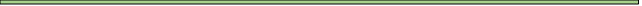 Іващенко Наталія Вікторівна, завідувач наукової бібліотеки Державного науково-контрольного інституту біотехнології і штамів мікроорганізмів. Назва дисертації: «Розвиток ветеринарної імунобіології в Україні (кінець 50–х рр. ХХ ст. – перше десятиліття ХХІ ст.)». Шифр та назва спеціальності – 07.00.07 – історія науки й техніки. Спецрада Д 27.053.01 ДВНЗ «Переяслав-Хмельницький державний педагогічний університет імені Григорія Сковороди» (08401, Київська область, м. Переяслав, вул. Сухомлинського, 30; тел. (04567) 5-63-94). Науковий керівник: Коцур Надія Іванівна, доктор історичних наук, професор, завідувач кафедри медико-біологічних дисциплін і валеології ДВНЗ «Переяслав-Хмельницький державний педагогічний університет імені Григорія Сковороди». Офіційні опоненти: Гамалія Віра Миколаївна, доктор історичних наук, старший науковий співробітник, завідувач кафедри «Філософія та історія науки і техніки» Державного університету інфраструктури та технологій МОН України; Костюк Майя Володимирівна, кандидат історичних наук, доцент, доцент кафедри соціально-гуманітарних і правових дисциплін Уманського національного університету садівництва МОН України.Магомедов Андрій Омарович, співробітник Служби безпеки України. Назва дисертації: «Україна і НАТО в контексті суспільно-політичних трансформацій 90-х рр. ХХ ст. – поч. ХХІ ст.».  Шифр та назва спеціальності – 07.00.01 – історія України. Спецрада Д 27.053.01 ДВНЗ «Переяслав-Хмельницький державний педагогічний університет імені Григорія Сковороди» (08401, Київська область, м. Переяслав, вул. Сухомлинського, 30; тел. (04567) 5-63-94). Науковий керівник: Коцур Віталій Вікторович, доктор історичних наук, доцент, декан факультету гуманітарно-природничої освіти і соціальних технологій ДВНЗ «Переяслав-Хмельницький державний педагогічний університет імені Григорія Сковороди». Офіційні опоненти: Ніколаєць Юрій Олексійович, доктор історичних наук, професор, провідний науковий співробітник відділу національних меншин Інституту політичних і етнонаціональних досліджень імені І. Ф. Кураса НАН України; Шкабко Сергій Іванович, кандидат історичних наук, заступник начальника відділу міжнародних договорів управління міжнародного співробітництва та протоколу Міністерства освіти і науки УкраїниПетренко Оксана Валеріївна, молодший науковий співробітник відділу стародруків та рідкісних видань, Національна бібліотека України імені В. І. Вернадського. Назва дисертації: «Дитяча книга на теренах України: видавничий і статистично-обліковий аспекти (друга половина ХІХ ст. – початок ХХІ ст.)». Шифр та назва спеціальності – 27.00.03 – книгознавство, бібліотекознавство, бібліографознавство. Спецрада Д 26.165.01 Національної бібліотеки України імені В. І. Вернадського (03039, м. Київ, Голосіївський просп., 3; тел. (044) 525-81-04). Науковий керівник: Бондар Наталія Петрівна, кандидат історичних наук,  завідувач відділу стародруків та рідкісних видань Національної бібліотеки України імені В. І. Вернадського. Офіційні опоненти: Огар Емілія Ігорівна, доктор наук із соціальних комунікацій, професор, завідувач кафедри ПР та журналістики Української академії друкарства; Каракоз Олена Олександрівна, кандидат історичних наук, доцент, доцент кафедри інформаційних технологій, заступник декана факультету інформаційної політики і кібербезпеки Київського національного університету культури і мистецтв.Мартин Максим Миколайович, завідувач експозиційного відділу «Юдаїзм» Львівського музею історії релігії. Назва дисертації: «Хозарський міф» в історичній думці та національному дискурсі кримських караїмів (кінець XVIII – початок ХХІ ст.)». Шифр та назва спеціальності – 07.00.06 – історіографія, джерелознавство та спеціальні історичні дисципліни. Спецрада К 36.053.03 Дрогобицького державного педагогічного університету імені Івана Франка (82100, Львівська обл., м. Дрогобич, вул. Івана Франка, 24; тел. (03244) 3-83-76). Науковий керівник: Черноіваненко Віталій Віталійович, кандидат історичних наук, старший науковий співробітник відділу фонду юдаїки Інституту рукопису Національної бібліотеки України ім. В. І. Вернадського. Офіційні опоненти: Бубенок Олег Борисович, доктор історичних наук, професор, завідувач відділу Євразійського степу Інституту сходознавства імені А. Ю. Кримського НАН України; Гірік Сергій Іванович, кандидат історичних наук, старший науковий співробітник Державної наукової установи «Енциклопедичне видавництво».Бороздих Наталія Вікторівна, молодший науковий співробітник відділу історії і соціології науки і техніки ДУ «Інститут досліджень науково-технічного потенціалу та історії науки ім. Г. М. Доброва HAH України». Назва дисертації: «Популяризація науки в Україні: історико-методологічний аналіз (90-ті р. XX ст. – початок XXI ст.)». Шифр та назва спеціальності – 07.00.07 – історія науки й техніки. Спецрада Д 26.189.02 Інституту досліджень науково-технічного потенціалу та історії науки ім. Г.М. Доброва HAH України (01032, м. Київ, бульвар Тараса Шевченка, 60, тел. (044)486-95-91). Науковий керівник: Рижко Лариса Володимирівна, доктор філософських наук, професор, провідний науковий співробітник ДУ «Інститут досліджень науково-технічного потенціалу та історії науки ім. Г.М.Доброва НАН України». Офіційні опоненти: Пилипчук Олег Ярославович, доктор біологічних наук, професор, директор Центру досліджень з історії науки й техніки ім. О.П. Бородіна, завідувач кафедри екології та безпеки життєдіяльності Державного університету інфраструктури та технологій МОН України; Лупаренко Григорій Володимирович, кандидат історичних наук, доцент, завідувач відділом науково-дослідної, експозиційної та виставкової роботи в  Державному політехнічному музеї при КПІ ім. Ігоря СікорськогоСитник Юлія Вікторівна, тимчасово не працює. Назва дисертації: «Еволюція національно-мовної ідентичності українців Донеччини (квітень 1923 р. – квітень 2014 р.)». Шифр та назва спеціальності – 07.00.01 – історія України. Спецрада Д 17.051.01 Запорізького національного університету (. Запоріжжя, вул. Жуковського, 66; тел. (061)764-45-46). Науковий керівник: Турченко Галина Федорівна, доктор історичних наук, професор, професор кафедри історії України (Запорізький національний університет). Офіційні опоненти: Темірова Надія Романівна, доктор історичних наук, професор, професор кафедри історії України та спеціальних галузей історичної науки (Донецький національний університет імені Василя Стуса), Михайлов Володимир Вікторович, кандидат історичних наук, старший викладач кафедри суспільно-гуманітарних наук (Таврійський державний агротехнологічний університет імені Дмитра Моторного)Зубар Михайло Віталійович, завідувач науково-дослідного відділу виставкових проектів, видавничої справи, дитячих музейних програм і зв’язків з громадськістю, Національний музей тараса Шевченка. Назва дисертації: «Виникнення і функціонування польських наративних музеїв у контексті суспільних змін другої половини ХХ – початку ХХІ сторіччя». Шифр та назва спеціальності – 07.00.02 – всесвітня історія. Спецрада Д 26.001.01 Київського національного університету імені Тараса Шевченка МОН України (. Київ, вул.  Володимирська, 64/13; т. (044) 239-31-41). Науковий керівник: Титова Олена Миколаївна, кандидат історичних наук,  доцент, заступник генерального директора Київського науково-методичного центру по охороні, реставрації та використанню пам’яток історії, культури і заповідних територій. Офіційні опоненти: Касьянов Георгій Володимирович, доктор історичних наук, професор, завідувач відділу новітньої історії та політики Інституту історії України НАН України; Лавренко Валерія Сергіївна, кандидат історичних наук, заступник директора з наукової роботи Дніпропетровського національного історичного музею імені Д. І. Яворницького.Сердюк Жанна Миколаївна, керівник гуртка, Одеський обласний гуманітарний центр позашкільної освіти та виховання. Назва дисертації: «Становлення жіночої середньої освіти в Одесі (на прикладі Маріїнської жіночої гімназії 1869-1920 рр.)». Шифр та назва спеціальності – 07.00.01 – історія України. Спецрада Д 41.051.08 Одеського національного університету імені І.І. Мечникова (. Одеса, вул. Дворянська, 2; тел. (048) 723-52-54). Науковий керівник: Бачинська Олена Анатоліївна, доктор історичних наук, професор, завідувач кафедри історії України Одеського національного університету імені І.І. Мечникова. Офіційні опоненти: Лиман Ігор Ігорович, доктор історичних наук, професор, завідувач кафедри історії та філософії Бердянського державного педагогічного університету; Мельник Олег Віталійович, кандидат історичних наук, доцент, доцент кафедри історії та етнографії України Одеського національного політехнічного університету.Вербицький Богдан Дмитрович, військовослужбовець Служби безпеки України. Назва дисертації: «Громадсько-політична та державотворча діяльність Михайла і Богдана Горинів (1962- 1998 рр.)». Шифр та назва спеціальності - 07.00.01 - історія України. Спецрада Д 26.001.20 Київського національного університету імені Тараса Шевченка МОН України (01601, м. Київ, вул. Володимирська, 64/13; т.(044)239-31-41). Науковий керівник: Дробот Іван Іванович, доктор історичних наук, професор, декан факультету філософії та суспільствознавства НПУ ім. М.П. Драгоманова МОН України. Офіційні опоненти: Деревінський Василь Федорович, доктор історичних наук, професор, професор кафедри політичних наук і права Київського національного університету будівництва і архітектури МОН України; Шаповал Юрій Іванович, доктор історичних наук, професор, головний науковий співробітник Інституту політичних і етнонаціональних досліджень ім. І.Ф. Кураса НАН України.Семененко Катерина Юріївна, старший викладач кафедри маркетингу Національного університету харчових технологій. Назва дисертації: «Використання інструментів онлайн-просування товарів підприємств пивоварної галузі». Шифр та назва спеціальності – 08.00.04 – економіка та управління підприємствами (за видами економічної діяльності). Спецрада Д 26.058.01 Національного університету харчових технологій (01601, м. Київ-33, вул. Володимирська, 68, тел. (044) 2895472). Науковий керівник: Скригун Наталія Петрівна, кандидат економічних наук, доцент, доцент кафедри маркетингу Національного університету харчових технологій. Офіційні опоненти: Шафалюк Олександр Казимирович, доктор економічних наук, професор, декан факультету маркетингу Державного вищого навчального закладу «Київський національний економічний університет імені Вадима Гетьмана»; Гамова Ірина В’ячеславівна, кандидат економічних наук, доцент, доцент кафедри журналістики та реклами Київського національного торговельно-економічного університету.Таран Сергій Федорович, головний спеціаліст відділу державної атестації головного управління із реалізації політик у сфері науки та інновацій директорату науки та інновацій Міністерства освіти і науки України. Назва дисертації: «Регіональні особливості розвитку інноваційного підприємництва». Шифр та назва спеціальності – 08.00.05 – розвиток продуктивних сил і регіональна економіка. Спецрада Д 35.075.03 Луцького національного технічного університету (43018, м. Луцьк , Волинська обл. вул. Львівська, 75; тел. (0332) 74-61-03). Науковий керівник: Ковальська Любов Леонідівна, доктор економічних наук, професор, завідувач кафедри підприємництва, торгівлі та логістики Луцького національного технічного університету. Офіційні опоненти: Тульчинська Світлана Олександрівна, доктор економічних наук, професор, професор кафедри економіки і підприємництва Національного технічного університету «Київський політехнічний інститут імені Ігоря Сікорського»; Патицька Христина Олегівна, кандидат економічних наук, старший науковий співробітник відділу регіональної фінансової політики Державної установи «Інститут регіональних досліджень імені М. І. Долішнього НАН України».Аносова Олена Сергіївна, начальник відділу забезпечення якості освіти та працевлаштування здобувачів вищої освіти Харківської державної академії фізичної культури. Назва дисертації: «Організаційно-економічне забезпечення якості корпоративного управління в акціонерному товаристві». Шифр та назва спеціальності – 08.00.04 – економіка та управління підприємствами (за видами економічної діяльності). Спецрада Д 08.893.01 Університету митної справи та фінансів (49000, м. Дніпро, вул. В. Вернадського, 2/4, тел. (056) 745-55-96). Науковий керівник: Корнєєв Максим Валерійович, доктор економічних наук, професор, декан факультету інноваційних технологій Університету митної справи та фінансів. Офіційні опоненти: Строкович Ганна Віталіївна, доктор економічних наук, доцент, професор кафедри менеджменту, логістики та інновацій Харківського національного економічного університету імені Семена Кузнеця; Волошко Наталія Олексіївна, кандидат економічних наук, доцент, доцент кафедри економіки та управління національним господарством Дніпровського національного університету імені Олеся Гончара.Антоненко Надія Василівна, старший викладач кафедри фінансів, обліку і аудиту Національного транспортного університету. Назва дисертації: «Формування мотиваційної стратегії організації праці авторемонтного персоналу підприємства в контексті корпоративної соціальної відповідальності». Шифр та назва спеціальності – 08.00.04 – економіка та управління підприємствами (за видами економічної діяльності). Спецрада Д 26.059.04 Національного транспортного університету (01010, м. Київ, вул. М. Омеляновича-Павленка, 1; тел. (044) 280-54-09). Науковий керівник: Базилюк Антоніна Василівна, доктор економічних наук, професор, завідувач кафедри фінансів, обліку і аудиту Національного транспортного університету. Офіційні опоненти: Червінська Любов Петрівна, доктор економічних наук, професор, завідувач кафедри менеджменту Приватного акціонерного товариства «Вищий навчальний заклад «Міжрегіональна академія управління персоналом»; Яновська Вікторія Петрівна, доктор економічних наук, професор, завідувач кафедри економіки, маркетингу та бізнес-адміністрування Державного університету інфраструктури та технологій.Беспалов Максим Олександрович, викладач кафедри менеджменту та публічного управління Закладу вищої освіти «Міжнародний науково-технічний університет імені академіка Юрія Бугая». Назва дисертації: «Особливості формування місцевих бюджетів в умовах децентралізації владних повноважень». Шифр та назва спеціальності – 08.00.05 – розвиток продуктивних сил і регіональна економіка. Спецрада Д 79.051.01 Національного університету «Чернігівська політехніка» Міністерства освіти і науки України (. Чернігів, вул. Шевченка, 95; тел. (0462) 665-103). Науковий керівник: Худолей Вероніка Юріївна, доктор економічних наук, професор, ректор Закладу вищої освсіти «Міжнародний науково-технічний університет імені академіка Юрія Бугая». Офіційні опоненти: Попело Ольга Володимирівна, доктор економічних наук, доцент, доцент кафедри менеджменту та державної служби Національного університету «Чернігівська політехніка», Хомик Олександра Дмитрівна, кандидат економічних наук, директор Департаменту економічного розвитку Чернігівської обласної державної адміністрації. Борицькі Кароль, приватний підприємець (м. Торунь, Польща). Назва дисертації: «Статистичне оцінювання соціальної відповідальності». Шифр та назва спеціальності – 08.00.10 – статистика. Спецрада Д 26.870.01 Національної академії статистики, обліку та аудиту (04107, м. Київ, вул. Підгірна, 1; тел. (044) 484-49-41). Науковий керівник: Герасименко Сергій Сергійович, доктор економічних наук, професор, завідувач кафедри статистики Національної академії статистики, обліку та аудиту. Офіційні опоненти: Звонар Віктор Павлович, доктор економічних наук, старший науковий співробітник, провідний науковий співробітник відділу проблем формування соціального капіталу Інституту демографії та соціальних досліджень імені М.В. Птухи НАН України; Задорожна Руслана Павлівна, кандидат економічних наук, доцент, доцент кафедри підприємництва, торгівлі та біржової діяльності Білоцерківського національного аграрного університету. Булкін Сергій Сергійович, менеджер СТОВ «Вікторія». Назва дисертації: «Формування стійкості потенціалу беззбиткового розвитку сільськогосподарських підприємств». Шифр та назва спеціальності – 08.00.04 – економіка та управління підприємствами (за видами економічної діяльності). Спецрада Д 08.804.01 Дніпровського державного аграрно-економічного університету (49600, м. Дніпро, вул. Сергія Єфремова, 25; тел. (056) 373-70-36). Науковий керівник: Вініченко Ігор Іванович, доктор економічних наук, професор, завідувач кафедри економіки Дніпровського державного аграрно-економічного університету. Офіційні опоненти: Дацій Олександр Іванович, доктор економічних наук, професор, завідувач кафедри фінансів, банківської та страхової справи Приватного вищого навчального закладу «Вищий навчальний заклад «Міжрегіональна академія управління персоналом»; Трусова Наталя Вікторівна, доктор економічних наук, професор, професор кафедри фінансів, банківської справи та страхування Таврійського державного агротехнологічного університету імені Дмитра Моторного.Васютинська Юлія Олегівна, асистент кафедри вищої математики ім. проф. Можара В.І. Національного університету харчових технологій. Назва дисертації: «Формування товарної інноваційної політики на підприємствах молочної галузі». Спецрада Д 26.058.01 Національного університету харчових технологій (01601, м. Київ-33, вул. Володимирська, 68, тел. (044) 289-54-72). Науковий керівник: Федулова Ірина Валентинівна, доктор економічних наук, професор, професор кафедри менеджменту Київського національного торговельно-економічного університету. Офіційні опоненти: Марченко Валентина Миколаївна, доктор економічних наук, професор, професор кафедри економіки та підприємництва Національного технічного університету України «Київський політехнічний інститут імені Ігоря Сікорського»; Євсєєва-Северина Ірина Василівна, кандидат економічних наук, доцент, доцент кафедри економіки підприємства Київського національного університету імені Тараса ШевченкаВовченко Оксана Сергіївна, асистент кафедри фінансів та банківської справи Вищого навчального закладу Укоопспілки «Полтавський університет економіки і торгівлі». Назва дисертації: «Фінансова стабільність банків в умовах динамічного макроекономічного середовища». Шифр та назва спеціальності – 08.00.08 – гроші, фінанси і кредит. Спецрада Д 26.883.01 Університету банківської справи (79007, м. Львів, вул. Січових Стрільців, 11; тел. (044) 425-96-11). Науковий керівник: Єгоричева Світлана Борисівна, доктор економічних наук, професор, професор кафедри фінансів, банківського бізнесу та оподаткування Національного університету «Полтавська політехніка імені Юрія Кондратюка». Офіційні опоненти: Ткаченко Наталія Володимирівна, доктор економічних наук, професор, директор Інституту післядипломної освіти Київського національного університету імені Тараса Шевченка; Лесик Віталій Олексійович, кандидат економічних наук, директор відділення № 20-06 ПАТ АБ «Південний», м. Харків.Герега Олександр Володимирович, народний депутат України ІХ скликання. Назва дисертації: «Управління потенціалом фінансово-економічної стійкості торговельних підприємств». Шифр та назва спеціальності – 08.00.04  економіка та управління підприємствами (за видами економічної діяльності). Спецрада – Д 35.840.01 Львівського торговельно-економічного університету (79005, м. Львів, вул. М. Туган-Барановського, 10, тел. (032)275-65-50). Науковий керівник: Куцик Петро Олексійович, доктор економічних наук, професор, ректор Львівського торговельно-економічного університету. Офіційні опоненти: Масленніков Євген Іванович, доктор економічних наук, професор, професор кафедри менеджменту та інновацій Одеського національного університету імені І. І. Мечникова; Яремко Ігор Йосафатович, доктор економічних наук, професор, завідувач кафедри обліку та аналізу Національного університету «Львівська політехніка».Гнот Тарас Володимирович, фізична особа-підприємець. Назва дисертації: «Моделювання стратегії Інтернет-маркетингу з використанням інструментарію Data Science». Шифр та назва спеціальності – 08.00.11 – математичні методи, моделі та інформаційні технології в економіці. Спецрада Д 26.006.07 Державного вищого навчального закладу «Київський національний економічний університет імені Вадима Гетьмана» (03057, м.Київ, просп. Перемоги, 54/1; тел. (044) 252-54-74). Науковий керівник: Негрей Марина Володимирівна, кандидат економічних наук, доцент, доцент кафедри економічної кібернетики Національного університету біоресурсів і природокористування України (м. Київ). Офіційні опоненти: Григорук Павло Михайлович, доктор економічних наук, професор, завідувач кафедри автоматизованих систем і моделювання в економіці Хмельницького національного університету; Дербенцев Василь Джоржович, кандидат економічних наук, доцент, професор кафедри інформатики та системології Державного вищого навчального закладу «Київський національний економічний університет імені Вадима Гетьмана».Гонак Ігор Михайлович, молодший науковий співробітник науково-дослідної частини Західноукраїнського національного університету. Назва дисертації: «Стратегічні імперативи економічного суперництва країн у глобальній економіці». Шифр та назва спеціальності – 08.00.02 – світове господарство і міжнародні економічні відносини. Спецрада Д 58.082.01 Західноукраїнського національного університету (46009, м. Тернопіль, вул. Львівська, 11; тел. (0352) 47-50-59). Науковий керівник: Іващук Ірина Олегівна, доктор економічних наук, професор, директор навчально-наукового інституту міжнародних відносин ім. Б. Д. Гаврилишина Західноукраїнського національного університету. Офіційні опоненти: Журба Ігор Євгенович, доктор економічних наук, професор, завідувач кафедри міжнародних відносин та туризму Хмельницького національного університету; Марченко Тетяна Володимирівна, кандидат економічних наук, асистент кафедри міжнародної економіки Чернівецького національного університету імені Юрія Федьковича.Горобець Олена Олександрівна, директор бібліотеки Національної академії статистики, обліку та аудиту. Назва дисертації: «Статистичне дослідження книговидавництва в Україні». Шифр та назва спеціальності – 08.00.10 – статистика. Спецрада Д 26.870.01 Національної академії статистики, обліку та аудиту (04107, м. Київ, вул. Підгірна, 1; тел. (044) 484-49-41). Науковий керівник: Осауленко Олександр Григорович, доктор наук з державного управління, професор, ректор Національної академії статистики, обліку та аудиту. Офіційні опоненти: Корепанов Олексій Сергійович, доктор економічних наук, доцент, професор кафедри статистики, обліку та аудиту Харківського національного університету ім. В. Н. Каразіна; Іщук Ярослава Володимирівна, кандидат економічних наук, доцент, доцент кафедри економіко-математичного моделювання і статистики Державного вищого навчального закладу «Київський національний економічний університет імені Вадима Гетьмана».Гринишин Вадим Євгенійович, старший викладач кафедри інноваційного підприємництва та інвестиційної діяльності Поліського національного університету. Назва дисертації: «Формування системи продовольчої безпеки України». Шифр та назва спеціальності – 08.00.03 – економіка та управління національним господарством. Спецрада Д 14.083.02 Поліського національного університету (. Житомир, бульвар Старий, 7; тел. (0412) 41-37-22). Науковий керівник: Скидан Олег Васильович, доктор економічних наук, професор, ректор Поліського національного університету. Офіційні опоненти: Котикова Олена Іванівна, доктор економічних наук, професор, завідувач кафедри економіки підприємств Миколаївського національного аграрного університету; Зось-Кіор Микола Валерійович, доктор економічних наук, професор, професор кафедри менеджменту Полтавської державної аграрної академії.Гринчак Наталія Анатоліївна, старший викладач кафедри економіки та менеджменту зовнішньоекономічної діяльності Національної академії статистики, обліку та аудиту. Назва дисертації: «Статистичне оцінювання національного ринку логістичних послуг». Шифр та назва спеціальності – 08.00.10 – статистика. Спецрада Д 26.870.01 Національної академії статистики, обліку та аудиту (04107, м. Київ, вул. Підгірна, 1; тел. (044) 484-49-41). Науковий керівник: Чала Тетяна Георгіївна, кандидат економічних наук, доцент, доцент кафедри статистики, обліку та аудиту Харківського національного університету імені В.Н.Каразіна. Офіційні опоненти: Кобилинська Тетяна Василівна, доктор економічних наук, заступник начальника Головного управління статистики у Житомирській області; Мазуренко Ольга Костянтинівна, кандидат економічних наук, доцент, доцент кафедри статистики та демографії Київського національного університету імені Тараса Шевченка. Давидов Іван Андрійович, фізична особа-підприємець. Назва дисертації: «Фінансовий механізм державно-приватного партнерства в системі вищої освіти України». Шифр та назва спеціальності – 08.00.08 – гроші, фінанси і кредит. Спецрада Д 26.006.04 Державного вищого навчального закладу «Київський національний економічний університет імені Вадима Гетьмана» (03057, м. Київ, проспект Перемоги 54/1; тел.: (044) 456-36-35). Науковий керівник: Гризоглазов Денис Валерійович, кандидат економічних наук, доцент, доцент кафедри фінансів Державного вищого навчального закладу «Київський національний економічний університет імені Вадима Гетьмана». Офіційні опоненти: Лондар Сергій Леонідович, доктор економічних наук, професор, директор Державної наукової установи «Інститут освітньої аналітики» (м. Київ); Петленко Юлія Володимирівна, кандидат економічних наук, доцент, доцент кафедри фінансів Київського національного університету імені Тараса Шевченка.Данилко Ірина Миколаївна, головний бухгалтер Носівської селекційно-дослідної станції, Миронівський інститут пшениці імені В.М. Ремесла НААН. Назва дисертації: «Організаційно-економічні засади виробництва насіння добазових категорій зернових колосових культур у науково-дослідних установах України». Шифр та назва спеціальності – 08.00.04 – економіка та управління підприємствами (за видами економічної діяльності). Спецрада Д 26.350.01 Національного наукового центру «Інститут аграрної економіки» (. Київ, вул. Героїв Оборони, 10; тел. (044) 258-43-21, 258-31-80). Науковий керівник: Шпичак Олександр Михайлович, доктор економічних наук, професор, головний науковий співробітник відділу ціноутворення та аграрного ринку Національного наукового центру «Інститут аграрної економіки». Офіційні опоненти: Свиноус Іван Вікторович, доктор економічних наук, професор, завідувач кафедри обліку і оподаткування Білоцерківського національного аграрного університету; Христенко Галина Михайлівна, кандидат економічних наук, доцент, доцент кафедри економіки підприємства Відокремленого підрозділу Національного університету біоресурсів і природокористування України «Бережанський агротехнічний інститут»Дашевська Тетяна Шаміліївна, заступник голови правління АТ «АКБ «Конкорд». Назва дисертації: «Маркетингове управління інноваційною діяльністю підприємства». Шифр та назва спеціальності – 08.00.04 – економіка та управління підприємствами (за видами економічної діяльності). Спецрада Д 08.893.01 Університету митної справи та фінансів (49000, м. Дніпро, вул. В. Вернадського, 2/4, тел. (056) 745-55-96). Науковий керівник: Даценко Вікторія Володимирівна, кандидат економічних наук, доцент, декан факультету економіки, бізнесу та міжнародних відносин Університету митної справи та фінансів. Офіційні опоненти: Пилипенко Андрій Анатолійович, доктор економічних наук, професор, завідувач кафедри обліку і бізнес-консалтингу Харківського національного економічного університету імені Семена Кузнеця; Божкова Вікторія Вікторівна, доктор економічних наук, професор, професор кафедри бізнес-економіки та адміністрування Сумського державного педагогічного університету імені А. С. Макаренка.Дзюбинська Оксана Василівна, старший викладач кафедри будівництва та цивільної інженерії Луцького національного технічного університету. Назва дисертації: «Механізм використання ресурсного потенціалу побутових відходів регіону на засадах кругової економіки». Шифр та назва спеціальності – 08.00.05 – розвиток продуктивних сил і регіональна економіка. Спецрада Д 35.075.03 Луцького національного технічного університету (43018, м. Луцьк, Волинська обл. вул. Львівська, 75; тел. (0332) 74-61-03). Науковий керівник: Фесіна Юрій Георгійович, кандидат економічних наук, доцент, доцент кафедри підприємництва, торгівлі та логістики Луцького національного технічного університету. Офіційні опоненти: Павліха Наталія Володимирівна, доктор економічних наук, професор, професор кафедри міжнародних економічних відносин та управління проєктами Волинського національного університету імені Лесі Українки; Колодійчук Ірина Анатоліївна, доктор економічних наук, старший науковий співробітник відділу регіональної екологічної політики та природокористування Державної установи «Інститут регіональних досліджень імені М. І. Долішнього НАН України».Довгань Юрій Васильович, старший викладач кафедри маркетингу та реклами Вінницького торговельно-економічного інституту Київського національного торговельно-економічного університету. Назва дисертації: «Маркетингові інструменти управління інноваційно-інвестиційною активністю олійно-жирових підприємств харчової галузі». Шифр та назва спеціальності – 08.00.04 – економіка та управління підприємствами (за видами економічної діяльності). Спецрада Д 70.052.01 Хмельницького національного університету (. Хмельницький, вул. Інститутська, 11; тел. (0382) 72-64-35). Науковий керівник: Поліщук Ірина Ігорівна, доктор економічних наук, доцент, завідувач кафедри маркетингу та реклами Вінницького торговельно-економічного інституту Київського національного торговельно-економічного університету. Офіційні опоненти: Пєтухова Ольга Михайлівна, доктор економічних наук, професор, завідувач кафедри маркетингу Національного університету харчових технологій (м. Київ); Гвоздецька Ірина Василівна, кандидат економічних наук, доцент, доцент кафедри маркетингу і торговельного підприємництва Хмельницького національного університету. Дон Ольга Дмитрівна, старший викладач кафедри економіки та управління національним господарством Дніпровського національного університету імені Олеся Гончара. Назва дисертації: «Оптимізація потоків міжнародної трудової міграції на світовому ринку праці». Шифр та назва спеціальності – 08.00.02 – світове господарство і міжнародні економічні відносини. Спецрада Д 08.893.01 Університету митної справи та фінансів (49000, м. Дніпро, вул. В. Вернадського, 2/4, тел. (056) 745-55-96). Науковий керівник: Сардак Сергій Едуардович, доктор економічних наук, професор, професор кафедри маркетингу Університету митної справи та фінансів. Офіційні опоненти: Стаканов Роман Дмитрович, доктор економічних наук, доцент, професор кафедри світового господарства і міжнародних економічних відносин Інституту міжнародних відносин Київського національного університету імені Тараса Шевченка; Лютак Олена Миколаївна, доктор економічних наук, професор, професор кафедри міжнародних економічних відносин Луцького національного технічного університету.Жайворонок Ілля Романович, асистент кафедри менеджменту організацій Національного університету «Львівська політехніка». Назва дисертації: «Державне регулювання системи пенсійного забезпечення». Шифр та назва спеціальності – 08.00.03 – економіка та управління національним господарством. Спецрада Д 35.052.03 Національного університету «Львівська політехніка» (. Львів, вул. С. Бандери, 12; тел. (032) 258-22-10). Науковий керівник: Кулініч Тетяна Володимирівна, кандидат економічних наук, доцент, доцент кафедри менеджменту організацій Навчально-наукового інституту економіки і менеджменту Національного університету «Львівська політехніка». Офіційні опоненти: Яворська Тетяна Василівна, доктор економічних наук, професор, професор кафедри банківського і страхового бізнесу Львівського національного університету імені Івана Франка; Андрушків Богдан Миколайович, доктор економічних наук, професор, професор кафедри менеджменту підприємницької діяльності Тернопільського державного технічного університету імені Івана Пулюя.Зленко Наталія Валеріївна, молодший науковий співробітник науково-дослідного сектору Харківського національного економічного університету імені Семена Кузнеця. Назва дисертації: «Формування фінансового механізму антикризового управління суб’єктом підприємництва». Шифр та назва спеціальності – 08.00.08 – гроші, фінанси і кредит. Спецрада Д 64.055.02 Харківського національного економічного університету імені Семена Кузнеця (61166, м. Харків, просп. Науки 9-А , тел. (057) 702-18-35). Науковий керівник: Кузенко Тетяна Борисівна, кандидат економічних наук, доцент, доцент кафедри фінансів Харківського національного економічного університету імені Семена Кузнеця. Офіційні опоненти: Азаренкова Галина Михайлівна, доктор економічних наук, професор, завідувач кафедри банківського бізнесу та технологій Навчально-наукового інституту «Каразінський банківський інститут» Харківського національного університету імені В.Н. Каразіна; Плікус Ірина Йосипівна, кандидат економічних наук, доцент, доцент кафедри фінансів та підприємництва Сумського державного університету.Ідобаєва Алла Леонідівна, керівник відділу продажів ТОВ «КЕНОН Україна» (м. Київ). Назва дисертації: «Управління ризиками діяльності промислових підприємств». Шифр та назва спеціальності – 08.00.04 – економіка та управління підприємствами (за видами економічної діяльності). Спецрада Д 26.142.03 Приватного акціонерного товариства «Вищий навчальний заклад «Міжрегіональна академія управління персоналом» (03039, м. Київ, вул. Фрометівська, 2; тел. (044) 490-95-00). Науковий керівник: Чумак Оксана Володимирівна, доктор економічних наук, доцент, в.о. ректора Приватного вищого навчального закладу «Міжнародна академія сертифікації бухгалтерів і аудиторів». Офіційні опоненти: Бердар Маргарита Михайлівна, доктор економічних наук, доцент, професор кафедри екологічного менеджменту та підприємництва Київського національного університету імені Тараса Шевченка; Могилевська Ольга Юріївна, кандидат економічних наук, доцент, завідувач кафедри економіки, підприємництва, менеджменту Приватного закладу вищої освіти «Київський міжнародний університет».Кіріченко Ольга Вячеславівна, асистент кафедри економіки, менеджменту та комерційної діяльності Центральноукраїнського національного технічного університету. Назва дисертації: «Соціально-економічний механізм підвищення конкурентоспроможності людських ресурсів в умовах формування інформаційно-мережевої економіки». Шифр та назва спеціальності – 08.00.07 – демографія, економіка праці, соціальна економіка і політика. Спецрада К 23.073.03 Центральноукраїнського національного технічного університету (. Кропивницький, проспект Університетський, 8; тел.(0522)55-92-34). Науковий керівник: В’юник Ольга Володимирівна, кандидат економічних наук, доцент, доцент кафедри економіки, менеджменту та комерційної діяльності Центральноукраїнського національного технічного університету. Офіційні опоненти: Лутай Лариса Анатоліївна, доктор економічних наук, професор, професор кафедри менеджменту Інституту підготовки кадрів Державної служби зайнятості України; Ситник Оксана Юріївна, кандидат економічних наук, доцент, доцент кафедри менеджменту та економіки Льотної академії Національного авіаційного університету. Кітріш Катерина Юріївна, провідний інженер ПрАТ «АЗОВСТАЛЬ» (м. Маріуполь). Назва дисертації: «Стратегічне управління сталістю ланцюгів постачань промислових підприємств» Шифр та назва спеціальності – 08.00.04 – економіка та управління підприємствами (за видами економічної діяльності). Спеціалізована вчена рада Д 11.151.01 Інституту економіки промисловості НАН України (03057, м. Київ, вул. Марії Капніст, 2; тел. (044)200-55-71). Науковий керівник: Лях Олександр Віталійович, кандидат економічних наук, старший науковий співробітник, провідний науковий співробітник відділу проблем перспективного розвитку паливно-енергетичного комплексу Інституту економіки промисловості НАН України (м. Київ). Офіційні опоненти: Григорак Марія Юріївна, доктор економічних наук, доцент, завідувач кафедри логістики Національного авіаційного університету (м. Київ); Омельченко Володимир Якович, доктор економічних наук, професор, професор кафедри менеджменту Маріупольського державного університету.Кифор Марія Володимирівна, старший викладач кафедри теорії та методики навчання Івано-Франківського обласного інституту післядипломної педагогічної освіти. Назва дисертації: «Оцінювання та прогнозування розвитку туризму в західних регіонах України». Шифр та назва спеціальності – 08.00.05 – розвиток продуктивних сил і регіональна економіка. Спецрада Д 20.051.12 Державного вищого навчального закладу «Прикарпатський національний університет імені Василя Стефаника» (76018, м. Івано-Франківськ, вул. Шевченка, 57; тел. (096)844-6108). Науковий керівник: Благун Іван Семенович, доктор економічних наук, професор, декан економічного факультету, професор кафедри економічної кібернетики Державного вищого навчального закладу «Прикарпатський національний університет імені Василя Стефаника». Офіційні опоненти: Мальська Марта Пилипівна, доктор економічних наук, професор, завідувач кафедри туризму Львівського національного університету імені Івана Франка; Красноносова Олена Миколаївна, кандидат економічних наук, доцент, старший науковий співробітник відділу макроекономічної політики та регіонального розвитку Науково-дослідного центру індустріальних проблем розвитку НАН України.Клименко Юлія Анатоліївна, головний економіст сектору досліджень рівня життя населення відділу моделювання соціально-економічних процесів і структур Інституту демографії та соціальних досліджень імені М.В. Птухи НАН України. Назва дисертації: «Соціальне відторгнення в житлових умовах населення України». Шифр та назва спеціальності – 08.00.07 – демографія, економіка праці, соціальна економіка і політика. Спецрада Д 26.247.01 Інституту демографії та соціальних досліджень імені М.В. Птухи НАН України (01032, м. Київ, бульв. Тараса Шевченка, 60; тел. (044) 486-62-37). Науковий керівник: Черенько Людмила Миколаївна, кандидат економічних наук, старший науковий співробітник, завідувач сектору досліджень рівня життя населення відділу моделювання соціально-економічних процесів і структур Інституту демографії та соціальних досліджень імені М.В. Птухи НАН України. Офіційні опоненти: Міщук Галина Юріївна, доктор економічних наук, професор, завідувач кафедри трудових ресурсів та підприємництва Національного університету водного господарства та природокористування; Антонюк Валентина Полікарпівна, доктор економічних наук, професор, головний науковий співробітник відділу економічних проблем соціальної політики Інституту економіки промисловості НАН України.Клименко Яна Василівна, провідний фахівець-економіст Центральноукраїнського національного технічного університету. Назва дисертації: «Облік і аудит операцій з пов’язаними особами». Шифр та назва спеціальності – 08.00.09 – бухгалтерський облік, аналіз та аудит (за видами економічної діяльності). Спецрада Д 14.052.01 Державного університету «Житомирська політехніка» (10005, м. Житомир, вул. Чуднівська, 103; тел. (0412) 24-14-22). Науковий керівник: Шалімова Наталія Станіславівна, доктор економічних наук, професор, декан факультету обліку і фінансів Центральноукраїнського національного технічного університету. Офіційні опоненти: Юхименко-Назарук Ірина Анатоліївна, доктор економічних наук, доцент, декан факультету документальних комунікацій та менеджменту Рівненського державного гуманітарного університету; Ксендзук Валентина Віталіївна, кандидат економічних наук, доцент, доцент кафедри економічної безпеки, публічного управління та адміністрування Державного університету «Житомирська політехніка».Климкович Іван Валерійович, тимчасово не працює. Назва дисертації: «Моделі оцінювання фінансової стійкості банківської системи». Шифр та назва спеціальності – 08.00.11 – математичні методи, моделі та інформаційні технології в економіці. Спецрада Д 20.051.12 Державного вищого навчального закладу «Прикарпатський національний університет імені Василя Стефаника» (76018, м. Івано-Франківськ, вул. Шевченка, 57; тел. (096)844-6108). Науковий керівник: Кишакевич Богдан Юрійович, доктор економічних наук, професор, завідувач кафедри економіки та менеджменту Дрогобицького державного педагогічного університету імені Івана Франка. Офіційні опоненти: Григорук Павло Михайлович, доктор економічних наук, професор, завідувач кафедри автоматизованих систем і моделювання в економіці Хмельницького національного університету; Пілько Андрій Дмитрович, кандидат економічних наук, доцент, доцент кафедри економічної кібернетики Державного вищого навчального закладу «Прикарпатський національний університет імені Василя Стефаника».Козяр Наталія Олександрівна, асистент кафедри адміністративного менеджменту та альтернативних джерел енергії факультету менеджменту та права Вінницького національного аграрного університету. Назва дисертації: «Інвестиційний потенціал аграрного виробництва в умовах глобалізації». Шифр та назва спеціальності – 08.00.03 – економіка та управління  національним господарством. Спецрада: Д 05.854.03 Вінницького національного аграрного університету (21008, м. Вінниця, вул. Сонячна, 3, тел. (0432) 460003). Науковий керівник: Калетнік Григорій Миколайович, доктор економічних наук, професор, завідувач кафедри адміністративного менеджменту та альтернативних джерел енергії Вінницького національного аграрного університету. Офіційні опоненти: Білик Вікторія Вікторівна, доктор економічних наук, доцент, директор Навчально-наукового центру «Інститут післядипломної освіти та курсової підготовки» Черкаського національного університету імені Богдана Хмельницького; Погріщук Олег Борисович, кандидат економічних наук, доцент кафедри економіки, обліку та оподаткування Вінницького навчально-наукового інституту економіки Західноукраїнського національного університету.Колганова Ірина Григорівна, асистент кафедри землевпорядного проектування Національного університету біоресурсів і природокористування України. Назва дисертації: «Інноваційно-інвестиційні напрями розвитку землеустрою на місцевому рівні». Шифр та назва спеціальності: 08.00.06 – Економіка природокористування та охорони навколишнього середовища. Спецрада Д 26.004.20 Національного університету біоресурсів і природо-користування (. Київ, вул. Героїв Оборони, 15; тел.: (044) 527-82-28). Науковий керівник: Третяк Антон Миколайович, доктор економічних наук, професор, професор кафедри управління земельними ресурсами та земельного кадастру Білоцерківського національного аграрного університету; Офіційні опоненти: Курильців Роман Михайлович, доктор економічних наук, професор, професор кафедри кадастру територій Національного університету «Львівська політехніка»; Капінос Наталія Олександрівна, кандидат економічних наук, доцент кафедри геодезії та землеустрою Сумського національного аграрного університету.Косюга Володимир Володимирович, президент Асоціації «Дніпровський Банківський союз». Назва дисертації: «Оцінювання підприємницької активності в умовах цифрової економіки». Шифр та назва спеціальності – 08.00.04 – економіка та управління підприємствами (за видами економічної діяльності). Спецрада Д 08.893.01 Університету митної справи та фінансів (49000, м. Дніпро, вул. В. Вернадського, 2/4, тел. (056) 745-55-96). Науковий керівник: Заруцька Олена Павлівна, доктор економічних наук, завідувач кафедри банківської справи та фінансових послуг Університету митної справи та фінансів. Офіційні опоненти: Гонтарева Ірина Вячеславівна, доктор економічних наук, професор, професор кафедри маркетингу, менеджменту та підприємництва Харківського національного університету імені В.Н. Каразіна; Штулер Ірина Юріївна, доктор економічних наук, професор, перший проректор Вищого навчального закладу «Національна академія управління».Кучкова Ольга Вікторівна, старший викладач кафедри маркетингу та логістики Державного вищого начального закладу «Український державний хіміко-технологічний університет». Назва дисертації: «Розвиток логістичної діяльності підприємств м'ясопереробної промисловості». Шифр та назва спеціальності – 08.00.04 – економіка та управління підприємствами (за видами економічної діяльності). Спецрада Д 08.804.01 Дніпровського державного аграрно-економічного університету (49600, м. Дніпро, вул. Сергія Єфремова, 25; тел. (056) 373-70-36). Науковий керівник: Колесніков Володимир Петрович, кандидат економічних наук, професор, завідувач кафедри маркетингу та логістики Державного вищого начального закладу «Український державний хіміко-технологічний університет». Офіційні опоненти: Величко Олександр Петрович, доктор економічних наук, професор, завідувач кафедри менеджменту та права Дніпровського державного аграрно-економічного університету; Ксенофонтов Михайло Михайлович, кандидат економічних наук, старший науковий співробітник, завідувач відділу організації менеджменту, публічного управління та адміністрування Національного наукового центру «Інститут аграрної економіки».Левіщенко Олена Степанівна, старший викладач кафедри економіки Національного транспортного університету. Назва дисертації: «Оцінювання ефективності консалтингових послуг для дорожньо-будівельних підприємств». Шифр та назва спеціальності – 08.00.04 – економіка та управління підприємствами (за видами економічної діяльності). Спецрада Д 26.059.04 Національного транспортного університету (01010, м. Київ, вул. М. Омеляновича-Павленка, 1; тел.(044-280-54-09). Науковий керівник: Козак Людмила Степанівна, кандидат економічних наук, професор, завідувач кафедри економіки Національного транспортного університету. Офіційні опоненти: Євтушенко Наталя Олександрівна, доктор економічних наук, доцент, професор кафедри менеджменту Державного університету телекомунікацій; Безуглий Артем Олександрович, кандидат економічних наук, доцент, директор державного підприємства «Державний дорожній науково-дослідний інститут імені М.П. Шульгіна».Лупенко Андрій Юрійович, начальник відділу цінних паперів управління казначейських операцій Державної іпотечної установи. Назва дисертації: «Управління зовнішнім державним боргом в умовах трансформації економіки». Шифр та назва спеціальності – 08.00.08 – гроші, фінанси і кредит. Спецрада Д 26.055.03 Київського національного торговельно-економічного університету (. Київ, вул. Кіото, 19; тел. (044) 544 29 31). Науковий керівник: Чугунов Ігор Якович, доктор економічних наук, професор, завідувач кафедри фінансів Київського національного торговельно-економічного університету. Офіційні опоненти: Кужелєв Михайло Олександрович, доктор економічних наук, професор, директор Навчально-наукового інституту фінансів, банківської справи Університету державної фіскальної служби України Міністерства фінансів України; Прімєрова Олена Костянтинівна, кандидат економічних наук, доцент, доцент кафедри фінансів Національного університету «Києво-Могилянська академія».Міньковська Альона Вікторівна, старший викладач кафедри обліку, оподаткування та управління фінансово-економічною безпекою Дніпровського державного аграрно-економічного університету. Назва дисертації: «Розвиток та мотивація трудових ресурсів в аграрних підприємствах». Шифр та назва спеціальності – 08.00.04 – економіка та управління підприємствами (за видами економічної діяльності). Спецрада Д 08.804.01 Дніпровського державного аграрно-економічного університету (49600, м. Дніпро, вул. Сергія Єфремова, 25; тел. (056) 373-70-36). Науковий керівник: Плаксієнко Валерій Якович, доктор економічних наук, професор, завідувач кафедри бухгалтерського обліку та економічного контролю Полтавського державного аграрного університету. Офіційні опоненти: Ульянченко Олександр Вікторович, доктор економічних наук, професор, ректор Харківського національного аграрного університету імені В.В. Докучаєва; Бондаревська Ксенія Валентинівна, кандидат економічних наук, доцент, доцент кафедри економіки та управління національним господарством Дніпровського національного університету імені Олеся Гончара.Маковська Юлія Антонівна, молодший науковий співробітник відділу організації дорожнього будівництва Державного підприємства «Державний дорожній науково-дослідний інститут ім. М.П. Шульгіна». Назва дисертації: «Механізм забезпечення стратегічного розвитку дорожньо-експлуатаційних підприємств». Шифр та назва спеціальності – 08.00.04 – економіка та управління підприємствами (за видами економічної діяльності). Спецрада Д 26.059.04 Національного транспортного університету (01010, м. Київ, вул. М. Омеляновича-Павленка, 1; тел.(044-280-54-09). Науковий керівник: Соколова Наталія Михайлівна, кандидат економічних наук, доцент кафедри транспортного будівництва та управління майном Національного транспортного університету. Офіційні опоненти: Андрющенко Катерина Анатоліївна, доктор економічних наук, професор кафедри бізнес-економіки та підприємництва Державного вищого навчального закладу «Київський національний економічний університет імені Вадима Гетьмана»; Карпенко Оксана Олександрівна, доктор економічних наук, професор, завідувач кафедри менеджменту, публічного управління та адміністрування Державного університету інфраструктури та технологій.Малкіна Яна Дмитрівна, тимчасово не працює. Назва дисертації: «Бухгалтерський облік та аналіз розрахунків за податковими зобов’язаннями банків України». Шифр і назва спеціальності – 08.00.09 – бухгалтерський облік, аналіз та аудит (за видами економічної діяльності). Спецрада Д 26.006.06 Державного вищого навчального закладу «Київський національний економічний університет імені Вадима Гетьмана» (03057, м. Київ, просп. Перемоги, 54/1, тел. (044)371-62-42). Науковий керівник: Семениченко Юлія Костянтинівна, кандидат економічних наук, доцент, головний економіст управління методології бухгалтерського обліку та фінансової звітності Департаменту бухгалтерського обліку Національного банку України. Офіційні опоненти: Лучко Михайло Романович, доктор економічних наук, професор, завідувач кафедри фінансового контролю та аудиту Західноукраїнського національного університету (м. Тернопіль); Чепелюк Ганна Миколаївна, кандидат економічних наук, доцент, доцент кафедри фінансів та банківської справи Черкаського навчально-наукового інституту Університету банківської справи.Мамчур Людмила Василівна, молодший науковий співробітник  відділу економіки аграрного виробництва та міжнародної інтеграції Національного наукового центру «Інститут аграрної економіки». Назва дисертації: «Організаційно-економічні засади розвитку ринку м’яса». Шифр та назва спеціальності – 08.00.03 – економіка та управління національним господарством. Спецрада Д 26.350.01 Національного наукового центру «Інститут аграрної економіки» (03127, м. Київ, вул. Героїв Оборони, 10; тел. (044) 258-43-21, 258-31-80). Науковий керівник: Саблук Петро Трохимович, доктор економічних наук, професор, академік-секретар відділення аграрної економіки і продовольства Національної академії аграрних наук України. Офіційні опоненти: Варченко Ольга Миронівна, доктор економічних наук, професор, проректор з наукової та інноваційної діяльності Білоцерківського національного аграрного університету; Логоша Роман Васильович, доктор економічних наук, доцент, доцент кафедри аграрного менеджменту та маркетингу Вінницького національного аграрного університету.Матвієнко Аліна Петрівна, науковий співробітник відділу земельних відносин та природокористування, Національний науковий центр «Інститут аграрної економіки». Назва дисертації: «Державне регулювання охорони й використання земель сільськогосподарського призначення». Шифр та назва спеціальності – 08.00.03 – економіка та управління національним господарством. Спецрада Д 26.350.01 Національного наукового центру «Інститут аграрної економіки» (03127, м. Київ, вул. Героїв Оборони, 10; тел. (044) 258-43-21, 258-31-80). Науковий керівник: Нечипоренко Олександр Миколайович, доктор економічних наук, доцент, заступник директора з наукової роботи Національного наукового центру «Інститут аграрної економіки». Офіційні опоненти: Могильний Олексій Миколайович, доктор економічних наук, професор, головний науковий співробітник відділу соціально-трудових відносин, розвитку та аналітики статистичної звітності сільських територій Науково-дослідного інституту продуктивності агропромислового комплексу; Кірейцева Олена Василівна, кандидат економічних наук, доцент, доцент кафедри глобальної економіки Національного університету біоресурсів і природокористування України.Мосієнко Оксана Вікторівна, викладач циклу економічних дисциплін Житомирського торговельно-економічного фахового коледжу Київського національного торговельно-економічного університету. Назва дисертації: «Формування системи рефлексивного управління персоналом сільськогосподарських підприємств». Шифр та назва спеціальності – 08.00.04 – економіка та управління підприємствами (за видами економічної діяльності). Спецрада Д 14.083.02 Поліського національного університету (. Житомир, бульвар Старий, 7; тел. (0412) 41-37-22). Науковий керівник: Ходаківський Євгеній Іванович, доктор економічних наук, професор, професор кафедри економічної теорії, інтелектуальної власності та публічного управління Поліського національного університету. Офіційні опоненти: Михайлова Любов Іванівна, доктор економічних наук, професор, професор кафедри менеджменту Сумського національного аграрного університету; Салькова Ірина Юріївна, кандидат економічних наук, доцент, доцент кафедри міжнародної економіки Національного авіаційного університету.Немченко Тетяна Анатоліївна, асистент кафедри економіки, менеджменту та комерційної діяльності Центральноукраїнського національного технічного університету. Назва дисертації: «Організаційно-економічний механізм соціального розвитку трудового потенціалу в умовах інноваційних трансформацій». Шифр та назва спеціальності – 08.00.07 – демографія, економіка праці, соціальна економіка і політика. Спецрада К 23.073.03 Центральноукраїнського національного технічного університету (. Кропивницький, проспект Університетський, 8; тел.(0522)55-92-34). Науковий керівник: Левченко Олександр Миколайович, доктор економічних наук, професор, проректор з наукової роботи Центральноукраїнського національного технічного університету. Офіційні опоненти: Шаульська Лариса Володимирівна, доктор економічних наук, професор, професор кафедри менеджменту інноваційної та інвестиційної діяльності Київського національного університету імені Тараса Шевченка; Смутчак Зінаїда Василівна, доктор економічних наук, доцент, завідувач кафедри менеджменту та економіки Льотної академії Національного авіаційного університету. Обиденко Гліб Олегович, викладач кафедри менеджменту та публічного адміністрування Закладу вищої освіти «Міжнародний науково-технічний університет імені академіка Юрія Бугая». Назва дисертації: «Формування економічної безпеки сільськогосподарських підприємств». Шифр та назва спеціальності – 08.00.04 – економіка та управління підприємствами (за видами економічної діяльності). Спецрада Д 26.063.01 Приватного вищого навчального закладу «Європейський університет» (03115, м. Київ, бул. Академіка Вернадського, 16-в; тел. (044) 423-00-72). Науковий керівник: Гривківська Оксана Василівна, доктор економічних наук, професор, завідувач кафедри економіки, екології та практичного підприємництва Приватного вищого навчального закладу «Європейський університет». Офіційні опоненти: Сахно Андрій Анатолійович, доктор економічних наук, професор, професор кафедри економіки Вінницького національного аграрного університету; Нагорна Інна Іванівна, кандидат економічних наук, доцент, доцент кафедри менеджменту Національного технічного університету України «Київський політехнічний інститут імені Ігоря Сікорського».Омельченко Анна Ігорівна, асистент кафедри менеджменту Національний технічний університет України «Київський політехнічний інститут імені Ігоря Сікорського». Назва дисертації: «Управління економічним розвитком енергогенеруючих підприємств». Шифр та назва спеціальності – 08.00.04 – економіка та управління підприємствами (за видами економічної діяльності). Спецрада Д 26.002.23 Національного технічного університету України «Київський політехнічний інститут імені Ігоря Сікорського» (. Київ, пр. Перемоги, 37; тел. (044) 204-82-62). Науковий керівник: Дергачова Вікторія Вікторівна, доктор економічних наук, професор, завідувач кафедри менеджменту Національного технічного університету України «Київський політехнічний інститут імені Ігоря Сікорського». Офіційні опоненти: Рєпіна Інна Миколаївна, доктор економічних наук, професор, завідувач кафедри бізнес-економіки та підприємництва Державного вищого навчального закладу «Київський національний економічний університет імені Вадима Гетьмана»; Ґудзь Олена Євгенівна, доктор економічних наук, професор, завідувач кафедри менеджменту Державного університету телекомунікацій.Онащенко Дмитро Володимирович, тимчасово не працює. Назва дисертації: «Процесний підхід в розвитку організаційної архітектури торговельних підприємств». Шифр та назва спеціальності – 08.00.04 – економіка та управління підприємствами (за видами економічної діяльності). Спецрада Д 26.142.03 Приватного акціонерного товариства «Вищий навчальний заклад «Міжрегіональна академія управління персоналом» (03039, м. Київ, вул. Фрометівська, 2; тел. (044) 490-95-00). Науковий керівник: Туболець Ірина Іванівна, кандидат економічних наук, доцент, доцент кафедри соціального забезпечення та податкової політики Університету митної справи та фінансів (м. Дніпро). Офіційні опоненти: Чирва Ольга Григорівна, доктор економічних наук, професор, професор  кафедри маркетингу, менеджменту та управління бізнесом Уманського державного педагогічного університету імені Павла Тичини; Шарко Віталій Вікторович, кандидат економічних наук, доцент, доцент кафедри товарознавства, експертизи та торговельного підприємництва Вінницького торговельно-економічного інституту Київського національного торговельно-економічного університету.Осипова Євгенія Леонідівна, старший викладач кафедри менеджменту, публічного управління та адміністрування Державного університету інфраструктури та технологій. Назва дисертації: «Управління транспортними підприємствами на засадах реінжинірингу бізнес-процесів». Шифр та назва спеціальності – 08.00.04 – економіка та управління підприємствами (за видами економічної діяльності). Спецрада К 26.820.05 Державного університету інфраструктури та технологій (04071, м. Київ, вул. Кирилівська, 9; тел./факс (044) 463-74-70). Науковий керівник: Карпенко Оксана Олександрівна, доктор економічних наук, професор, завідувач кафедри менеджменту, публічного управління та адміністрування Державного університету інфраструктури та технологій. Офіційні опоненти: Паливода Олена Михайлівна, доктор економічних наук, професор, професор кафедри менеджменту зовнішньоекономічної діяльності підприємств Національного авіаційного університету; Чобіток Вікторія Іванівна, доктор економічних наук, доцент, доцент кафедри економіки та менеджменту Української інженерно-педагогічної академії.Панченко Катерина Сергіївна, менеджер з аналізу ринкового ризику АТ «Райффайзен банк Аваль». Назва дисертації: «Управління ринковим ризиком комерційного банку». Шифр та назва спеціальності – 08.00.11 – математичні методи, моделі та інформаційні технології в економіці. Спецрада Д 26.006.07 Державного вищого навчального закладу «Київський національний економічний університет імені Вадима Гетьмана» (03057, м. Київ, просп. Перемоги, 54/1; тел. (044) 252-54-74). Науковий керівник: Піскунова Олена Валеріївна, доктор економічних наук, професор, професор кафедри економіко-математичного моделювання Державного вищого навчального закладу «Київський національний економічний університет імені Вадима Гетьмана». Офіційні опоненти: Мінц Олексій Юрійович, доктор економічних наук, доцент, завідувач кафедри фінансів і банківської справи Державного вищого навчального закладу «Приазовський державний технічний університет»; Дадашова Первін Акіфівна, кандидат економічних наук, начальник управління макропруденційної політики та досліджень Департаменту фінансової стабільності Національного банку України. Паршаков Валерій Миколайович, директор з розвитку бізнесу ТОВ «ТД «Комета». Назва дисертації: «Аудит діяльності підприємств з видобування граніту». Шифр та назва спеціальності – 08.00.09 – бухгалтерський облік, аналіз та аудит (за видами економічної діяльності). Спецрада Д 14.052.01 Державного університету «Житомирська політехніка» (10005, м. Житомир, вул. Чуднівська, 103; тел. (0412) 24-14-22). Науковий керівник: Свірко Світлана Володимирівна, доктор економічних наук, професор, професор кафедри економічної безпеки, публічного управління та адміністрування Державного університету «Житомирська політехніка». Офіційні опоненти: Шалімова Наталія Станіславівна, доктор економічних наук, професор, декан факультету обліку і фінансів Центральноукраїнського національного технічного університету; Самчик Максим Юрійович, кандидат економічних наук, голова Райгородоцької сільської ради Бердичівського району Житомирської області.Пахота Наталія Вікторівна, старший викладач кафедри менеджменту, публічного управління та адміністрування Державного університету інфраструктури та технологій. Назва дисертації: «Управління організаційною культурою транспортних підприємств». Шифр та назва спеціальності – 08.00.04 – економіка та управління підприємствами (за видами економічної діяльності). Спецрада К 26.820.05 Державного університету інфраструктури та технологій (04071, м. Київ, вул. Кирилівська, 9; тел./факс (044) 463-74-70). Науковий керівник: Ковова Ірина Сергіївна, кандидат економічних наук, доцент, доцент кафедри обліку і оподаткування Державного університету інфраструктури та технологій. Офіційні опоненти: Євтушенко Наталія Олександрівна, доктор економічних наук, доцент, професор кафедри менеджменту Державного університету телекомунікацій; Савченко Марина Василівна, доктор економічних наук, доцент, завідувач кафедри міжнародних економічних відносин Донецького національного університету імені Василя Стуса.Печончик Тарас Іларіонович, завідувач відділу стратегічного розвитку доріг та інтелектуальних транспортних систем, Державного підприємства «Державний дорожній науково-дослідний інститут імені М. П. Шульгіна». Назва дисертації: «Організаційно-економічний механізм залучення додаткових джерел фінансування підприємств дорожнього господарства». Шифр та назва спеціальності – 08.00.04 – економіка та управління підприємствами (за видами економічної діяльності). Спецрада Д 26.059.04 Національного транспортного університету (01010, м. Київ, вул. М. Омеляновича-Павленка, 1; тел. (044) 280-54-09). Науковий керівник: Концева Валентина Володимирівна, кандидат економічних наук, професор, професор кафедри фінансів, обліку і аудиту Національного транспортного університету. Офіційні опоненти: Хоменко Інна Олександрівна, доктор економічних наук, професор, професор кафедри теоретичної та прикладної економіки Національного університету «Чернігівська політехніка»; Догадайло Яна Вікторівна, кандидат економічних наук, доцент, доцент кафедри менеджменту Харківського національного автомобільно-дорожнього університету.Познякова Олена Ігорівна, старший викладач кафедри фінансів Національного університету «Львівська політехніка». Назва дисертації: «Економічне оцінювання та державне планування трансформацій власності». Шифр та назва спеціальності – 08.00.03 – економіка та управління національним господарством. Спецрада Д 35.052.03 Національного університету «Львівська політехніка» (. Львів, вул. С. Бандери, 12; тел. (032) 258-22-10). Науковий керівник: Алєксєєв Ігор Валентинович, доктор економічних наук, професор, завідувач кафедри фінансів Навчально-наукового інституту економіки і менеджменту Національного університету «Львівська політехніка». Офіційні опоненти: Шкільняк Михайло Михайлович, доктор економічних наук, професор, завідувач кафедри менеджменту, публічного управління та персоналу Західноукраїнського національного університету; Юринець Зорина Володимирівна, доктор економічних наук, професор, професор кафедри менеджменту Львівського національного університету імені Івана Франка.Приданникова Юлія Євгеніївна, заступник начальника відділу інформаційного наповнення веб-сайту управління поширення інформації та комунікацій Головного управління статистики у Харківській області. Назва дисертації: «Статистичний аналіз економічного зростання та матеріального добробуту населення». Шифр та назва спеціальності – 08.00.10 – статистика. Спецрада Д 26.870.01 Національної академії статистики, обліку та аудиту (04107, м. Київ, вул. Підгірна, 1; тел. (044) 484-49-41). Науковий керівник: Кулинич Роман Омелянович, доктор економічних наук, професор, завідувач кафедри математики, статистики та інформаційних технологій Хмельницького університету управління та права імені Леоніда Юзькова. Офіційні опоненти: Лазебник Юлія Олександрівна, доктор економічних наук, доцент, професор кафедри статистики, обліку та аудиту Харківського національного університету імені В. Н. Каразіна; Заєць Світлана Володимирівна, кандидат економічних наук, доцент, доцент кафедри статистики та демографії Київського національного університету імені Тараса Шевченка.Ремзіна Наталя Андріївна, старший викладач кафедри менеджменту Кіровоградського інституту розвитку людини Вищого навчального закладу «Відкритий міжнародний університет розвитку людини «Україна». Назва дисертації: «Організаційно-економічне забезпечення розвитку національної транспортної інфраструктури на засадах мультимодальності». Шифр та назва спеціальності – 08.00.03 – економіка та управління національним господарством. Спецрада К 23.073.03 Центральноукраїнського національного технічного університету (. Кропивницький, проспект Університетський, 8; тел.: (0522)55-92-34). Науковий керівник: Гуцалюк Олексій Миколайович, доктор економічних наук, доцент, професор кафедри економіки, менеджменту та комерційної діяльності Центральноукраїнського національного технічного університету. Офіційні опоненти: Бойко Олена Володимирівна, доктор економічних наук, доцент, професор кафедри менеджменту та економіки Приватного закладу вищої освіти «Міжнародний європейський університет»; Котлубай Вячеслав Олексійович, кандидат економічних наук, доцент, доцент кафедри національної економіки Національного університету «Одеська юридична академія». Селютін Сергій Тихонович, науковий співробітник кафедри аграрних технологій та лісового господарства Національного університету «Чернігівська політехніка». Назва дисертації: «Інноваційно-інвестиційний розвиток галузі тваринництва в Україні». Шифр та назва спеціальності – 08.00.03 – економіка та управління національним господарством. Спецрада Д 79.051.04 Національного університету «Чернігівська політехніка» (. Чернігів, вул. Шевченка, 95; тел. 0462-665-103). Науковий керівник: Сакун Олександра Сергіївна, доктор економічних наук, доцент, доцент кафедри бухгалтерського обліку, оподаткування та аудиту Національного університету «Чернігівська політехніка». Офіційні опоненти: Вдовенко Наталія Михайлівна, доктор економічних наук, професор, завідувач кафедри глобальної економіки Національного університету біоресурсів і природокористування України; Мельник Ірина Миколаївна, доктор економічних наук, доцент, професор кафедри туризму та готельно-ресторанної справи Львівського торговельно-економічного університету.Семчук Ірина Антонівна, асистент кафедри адміністративного менеджменту та альтернативних джерел енергії Вінницького національного аграрного університету. Назва дисертації: «Формування маркетингової політики сільськогосподарських підприємств з виробництва біопалива». Шифр та назва спеціальності – 08.00.04 – економіка та управління підприємствами (за видами економічної діяльності). Спецрада: Д 05.854.03 Вінницького національного аграрного університету (21008, м. Вінниця, вул. Сонячна, 3, тел. (0432) 460003). Науковий керівник: Логоша Роман Васильович, доктор економічних наук, доцент, доцент кафедри аграрного менеджменту та маркетингу факультету менеджменту та права Вінницького національного аграрного університету. Офіційні опоненти: Ларіна Ярослава Степанівна, доктор економічних наук, професор, професор кафедри маркетингу імені А. Ф. Павленка Державного вищого навчального закладу «Київський національний економічний університет імені Вадима Гетьмана»; Гальчинська Юлія Миколаївна, доктор економічних наук, доцент, доцент кафедри маркетингу та міжнародної торгівлі Національного університету біоресурсів і природокористування України.Степанчук Світлана Олександрівна, старший викладач кафедри маркетингу Національного університету харчових технологій. Назва дисертації: «Формування, використання та перспективи розвитку інтелектуального потенціалу харчової промисловості». Шифр та назва спеціальності – 08.00.03 – економіка та управління національним господарством. Спецрада Д 26.058.01 Національного університету харчових технологій (01601, м. Київ-33, вул. Володимирська, 68, тел. (044) 2895472). Науковий керівник: Пєтухова Ольга Михайлівна, доктор економічних наук, професор, завідувач кафедри маркетингу Національного університету харчових технологій. Офіційні опоненти: Дергалюк Богдан Володимирович, доктор економічних наук, професор, доцент кафедри економіки і підприємництва Національного технічного університету України «Київський політехнічний інститут імені Ігоря Сікорського»; Петренко Людмила Анатоліївна, кандидат економічних наук, доцент, доцент кафедри бізнес-економіки і підприємництва Державного вищого навчального закладу «Київський національний економічний університет імені Вадима Гетьмана».Тарашевський Максим Михайлович, старший менеджер внутрішнього аудиту, ТОВ «МЕТІНВЕСТ ХОЛДИНГ». Назва дисертації: «Організаційно-економічний механізм  управління ризиками транспортних підприємств». Шифр та назва спеціальності – 08.00.04 – економіка та управління підприємствами (за видами економічної діяльності). Спецрада К 26.820.05 Державного університету інфраструктури та технологій (04071, м. Київ, вул. Кирилівська, 9; тел./факс (044) 463-74-70). Науковий керівник: Боняр Світлана Михайлівна, доктор економічних наук, професор, декан факультету управління і технологій Державного університету інфраструктури та технологій. Офіційні опоненти: Андрющенко Катерина Анатоліївна, доктор економічних наук, професор, професор кафедри бізнес-економіки та підприємництва ДВНЗ «Київський національний економічний університет імені В.Гетьмана»; Семенова Світлана Миколаївна, кандидат економічних наук, доцент, доцент кафедри обліку та оподаткування Київського національного торговельно-економічного університету.Терес Юлія Сергіївна, фахівець відділу з реалізації проектів перспективного розвитку університету Київського національного університету імені Тараса Шевченка. Назва дисертації: «Боргова політика у забезпеченні макроекономічної стабільності України». Шифр та назва спеціальності – 08.00.08 – гроші, фінанси і кредит. Спецрада Д 26.001.12 Київського національного університету імені Тараса Шевченка (. Київ, вул.  Володимирська, 64/13; т. (044) 239-31-41). Науковий керівник: Лютий Ігор Олексійович, доктор економічних наук, професор, завідувач кафедри фінансів Київського національного університету імені Тараса Шевченка. Офіційні опоненти: Кучер Галина Вікторівна, доктор економічних наук, доцент, професор кафедри фінансів Київського національного торговельно-економічного університету; Бенч Лілія Ярославівна, кандидат економічних наук, доцент, доцент кафедри фінансів Державного вищого навчального закладу «Київський національний економічний університет імені Вадима Гетьмана».Топазли Роман Анатолійович, генеральний директор ТОВ «БК» Адамант». Назва дисертації: «Інноваційний розвиток будівельної індустрії в Україні». Шифр та назва спеціальності – 08.00.03 – економіка та управління національним господарством. Спецрада Д 79.051.04 Національного університету «Чернігівська політехніка» (. Чернігів, вул. Шевченка, 95; тел. 0462-665-103). Науковий керівник: Ткаченко Наталія Володимирівна, доктор економічних наук, професор, директор Інституту післядипломної освіти Київського національного університету імені Тараса Шевченка. Офіційні опоненти: Гальцова Ольга Леонідівна, доктор економічних наук, професор, завідувач кафедри національної економіки, маркетингу та міжнародних економічних відносин Класичного приватного університету; Масленніков Євген Іванович, доктор економічних наук, професор, професор кафедри менеджменту та інновацій Одеського національного університету імені І. І. Мечникова.Трапаідзе Софія Мурадівна, асистент кафедри менеджменту та маркетингу, Вінницька філія Київського університету ринкових відносин. Назва дисертації: «Реалізація маркетингових стратегій агропромислового виробництва в регіоні». Шифр та назва спеціальності – 08.00.05 Розвиток продуктивних сил і регіональна економіка. Спецрада Д 52.051.06 Таврійського національного університету імені В.І. Вернадського (01135, м. Київ, вул. Джона Маккейна 33, (044) 529 05-16). Науковий керівник: Бондаренко Валерій Михайлович, доктор економічних наук, професор, декан обліково-фінансового факультету, професор кафедри маркетингу та реклами Вінницького торговельно-економічного інституту Київського національного торговельно-економічного університету. Офіційні опоненти: Франів Ігор Андрійович, доктор економічних наук, доцент, професор кафедри економіки, підприємництва та природничих наук Таврійського національного університету імені В. І. Вернадського; Карлова Олена Анатоліївна, доктор економічних наук, професор, професор кафедри економіки та менеджменту Української інженерно-педагогічної академії.Тюріна Марина Миколаївна, головний бухгалтер Первинної профспілкової організації КП «Київпастранс» Київської міської профспілки працівників комунального транспорту, транспортної інфраструктури та безпеки руху. Назва дисертації: «Механізм управління основними засобами в умовах ефективного податкового планування на транспортних підприємствах». Шифр та назва спеціальності – 08.00.04 – економіка та управління підприємствами (за видами економічної діяльності). Спецрада К 26.820.05 Державного університету інфраструктури та технологій (04071, м. Київ, вул. Кирилівська, 9; тел./факс (044) 463-74-70). Науковий керівник: Карпенко Оксана Олександрівна, доктор економічних наук, професор, завідувач кафедри менеджменту, публічного управління та адміністрування Державного університету інфраструктури та технологій. Офіційні опоненти: Череп Алла Василівна, доктор економічних наук, професор, декан економічного факультету Запорізького національного університету; Концева Валентина Володимирівна, кандидат економічних наук, професор, професор кафедри фінансів, обліку і аудиту Національного транспортного університету.Хрип’юк Вікторія Іванівна, асистент аудитора Департаменту аудиту ТОВ «Крестон Джі Сі Джі Аудит». Назва дисертації: «Державне регулювання як інструмент підвищення ефективності харчової промисловості». Шифр та назва спеціальності – 08.00.03 – економіка та управління національним господарством. Спецрада Д 26.058.01 Національного університету харчових технологій (01601, м. Київ, вул. Володимирська, 68, тел. (044) 287-93-33). Науковий керівник: Заїнчковський Анатолій Олександрович, доктор економічних наук, професор, завідувач кафедри економіки і права Національного університету харчових технологій. Офіційні опоненти: Могильний Олексій Миколайович, доктор економічних наук, професор, головний науковий співробітник відділу соціально-трудових відносин, розвитку та аналітики статистичної звітності сільських територій Науково-дослідного інституту продуктивності агропромислового комплексу Міністерства розвитку економіки, торгівлі та сільського господарства України; Бокій Олена Володимирівна, кандидат економічних наук, старший науковий співробітник відділу економічних досліджень Інституту продовольчих ресурсів Національної академії аграрних наук України.Черенкевич Олена Сергіївна, тимчасово не працює. Назва дисертації: «Екологічна безпека України: статистична оцінка та моделювання». Шифр та назва спеціальності – 08.00.10 – статистика. Спецрада Д 26.870.01 Національної академії статистики, обліку та аудиту (04107, м. Київ, вул. Підгірна, 1; тел. (044) 484-49-41). Науковий керівник: Сидорова Антоніна Василівна, доктор економічних наук, професор, професор кафедри економічної та управлінської аналітики Донецького національного університету імені Василя Стуса. Офіційні опоненти: Єлісєєва Оксана Костянтинівна, доктор економічних наук, професор, завідувач кафедри статистики, обліку та економічної інформатики Дніпровського національного університету імені Олеся Гончара; Кобилинська Тетяна Василівна, доктор економічних наук, заступник начальника Головного управління статистики у Житомирській області. Чумак Ганна Миколаївна, старший викладач кафедри економіки підприємства та організації бізнесу Харківського національного економічного університету імені Семена Кузнеця. Назва дисертації: «Управління еколого-економічним розвитком промислових підприємств». Шифр та назва спеціальності – 08.00.04 – економіка та управління підприємствами (за видами економічної діяльності). Спецрада Д 64.055.01 Харківського національного економічного університету імені Семена Кузнеця (61166, м. Харків, просп. Науки 9-А , тел. (057) 702-18-35). Науковий керівник: Пономаренко Володимир Степанович, доктор економічних наук, професор, ректор Харківського національного економічного університету імені Семена Кузнеця. Офіційні опоненти: Кубатко Олександр Васильович, доктор економічних наук, професор, доцент кафедри економіки, підприємництва та бізнес-адміністрування Сумського державного університету; Райко Діана Валеріївна, доктор економічних наук, професор, професор кафедри економічної кібернетики та маркетингового менеджменту Національного технічного університету «Харківський політехнічний інститут».Шевчук Євген Васильович, старший викладач кафедри менеджменту Державного вищого навчального закладу «Київський національний економічний університет імені Вадима Гетьмана». Назва дисертації: «Трансформація взаємодії органів управління акціонерного товариства» Шифр та назва спеціальності – 08.00.04 – економіка та управління підприємствами (за видами економічної діяльності). Спецрада Д 26.006.03 Державного вищого навчального закладу «Київський національний економічний університет імені Вадима Гетьмана» (03057, Україна, Київ, проспект Перемоги, 54/1; тел. (044) 456-36-35). Науковий керівник: Лігоненко Лариса Олександрівна, доктор економічних наук, професор, професор кафедри бізнес-економіки та підприємництва Державного вищого навчального закладу «Київський національний економічний університет імені Вадима Гетьмана». Офіційні опоненти: Ігнатьєва Ірина Анатоліївна, доктор економічних наук, професор, професор кафедри маркетингу та управління бізнесом Національного університету «Києво-Могилянська академія»; Пилипенко Андрій Анатолійович, доктор економічних наук, професор, завідувач кафедри обліку і бізнес-консалтингу Харківського національного економічного університету імені Семена Кузнеця.Шкребень Роман Петрович, генеральний директор ТОВ «Смена». Назва дисертації: «Формування фінансово-економічної безпеки бізнес-процесів підприємства». Шифр та назва спеціальності – 08.00.04 – економіка та управління підприємствами (за видами економічної діяльності). Спецрада Д 64.055.01 Харківського національного економічного університету імені Семена Кузнеця (61166, м. Харків, просп. Науки 9-А, тел. (057) 702-18-35). Науковий керівник: Отенко Василь Іванович, доктор економічних наук, професор, професор кафедри менеджменту та бізнесу Харківського національного економічного університету імені Семена Кузнеця. Офіційні опоненти: Полозова Тетяна Василівна, доктор економічних наук, професор, завідувач кафедри економічної кібернетики та управління економічною безпекою Харківського національного університету радіоелектроніки; Філиппова Світлана Валеріївна, доктор економічних наук, професор, директор Інституту бізнесу, економіки та інформаційних технологій Одеського національного політехнічного університету.Шуміло Яна Миколаївна, провідний економіст відділу фінансово-економічних проблем використання виробничого потенціалу Інституту економіки промисловості НАН України (м. Київ). Назва дисертації: «Рефлексивне управління поведінкою споживачів у маркетинговій діяльності підприємств». Шифр та назва спеціальності – 08.00.04 – економіка та управління підприємствами (за видами економічної діяльності). Спеціалізована вчена рада Д 11.151.01 Інституту економіки промисловості НАН України (03057, м. Київ, вул. Марії Капніст, 2; тел. (044) 200-55-71). Науковий керівник: Турлакова Світлана Сергіївна, доктор економічних наук, доцент, старший науковий співробітник відділу фінансово-економічних проблем використання виробничого потенціалу Інституту економіки промисловості НАН України (м. Київ). Офіційні опоненти: Мальчик Мар’яна Василівна, доктор економічних наук, професор, завідувач кафедри маркетингу Національного університету водного господарства та природокористування (м. Рівне); Хорошун Вікторія Василівна, кандидат економічних наук, доцент кафедри інформаційної економіки, підприємництва та фінансів Інженерного навчально-наукового інституту Запорізького національного університету.Янків Марія Миронівна, викладач кафедри маркетингу та аналітичної економіки Вищого навчального закладу «Львівський інститут менеджменту». Назва дисертації: «Організаційно-економічне забезпечення розвитку українсько-польського транскордонного регіону». Шифр та назва спеціальності – 08.00.05 – розвиток продуктивних сил і регіональна економіка. Спецрада Д 35.154.01 Державної установи «Інститут регіональних досліджень імені М. І. Долішнього НАН України» (79026, м. Львів, вул. Козельницька, 4; тел. (032) 270-71-68). Науковий керівник: Борщевський Віктор Валентинович, доктор економічних наук, доцент, завідувач кафедри державного управління Українського католицького університету. Офіційні опоненти: Мікула Надія Анатоліївна, доктор економічних наук, професор, виконавчий директор з наукових питань ГО «Інститут транскордонного співробітництва і європейської інтеграції»; Гоблик Володимир Васильович, доктор економічних наук, професор, перший проректор Мукачівського державного університету.Леванда Олена Михайлівна, провідний інженер відділу макроекономічної політики та регіонального розвитку Науково-дослідного центру індустріальних проблем розвитку НАН України. Назва дисертації: «Визначення впливу соціально-економічних чинників на розвиток споживчого ринку України». Шифр та назва спеціальності – 08.00.03 – економіка та управління національним господарством. Спецрада Д 64.251.01 Науково-дослідного центру індустріальних проблем розвитку НАН України (61166, м. Харків, пров. Інженерний, 1-А, тел. (057) 702-08-67). Науковий керівник: Полякова Ольга Юріївна, кандидат економічних наук, доцент, завідувачка сектору макроекономічного аналізу та прогнозування Науково-дослідного центру індустріальних проблем розвитку НАН України. Офіційні опоненти: Іляш Ольга Ігорівна, доктор економічних наук, професор, проректор з наукової та міжнародної діяльності Міжнародного університету фінансів; Прокопович Світлана Валеріївна, кандидат економічних наук, доцент, доцент кафедри економічної кібернетики і системного аналізу Харківського національного економічного університету імені Семена Кузнеця.Канова Олександра Андріївна, старший викладач кафедри менеджменту та бізнесу Харківського національного економічного університету імені Семена Кузнеця. Назва дисертації: «Планування розвитку економічної системи держави на засадах партнерства». Шифр та назва спеціальності – 08.00.03 – економіка та управління національним господарством. Спецрада Д 64.251.01 Науково-дослідного центру індустріальних проблем розвитку НАН України (61166, м. Харків, пров. Інженерний, 1-А, тел. (057) 702-08-67). Науковий керівник: Красноносова Олена Миколаївна, кандидат економічних наук, доцент, снс відділу макроекономічної політики та регіонального розвитку Науково-дослідного центру індустріальних проблем розвитку НАН України та бізнесу Харківського національного економічного університету імені Семена Кузнеця. Офіційні опоненти: Гриценко Лариса Леонідівна, доктор економічних наук, професор, завідувач кафедри фінансів, банківської справи та страхування Сумського державного університету; Підгаєць Сергій Васильович, кандидат економічних наук, представник ТОВ «ФК «Контрактовий Дім».Ракіпов Владислав Русланович, начальник управління контролю за підакцизними товарами Головного управління ДПС у Миколаївській області. Назва дисертації: «Стратегічне управління територіальним розвитком в умовах цифрової трансформації». Шифр та назва спеціальності – 08.00.05 – розвиток продуктивних сил та регіональна економіка. Спецрада Д 41.088.05 Одеської національної академії харчових технологій (. Одеса, вул. Канатна, 112; тел. (048) 725-32-84). Науковий керівник: Іртищева Інна Олександрівна, доктор економічних наук, професор, завідувач кафедри менеджменту Національного університету кораблебудування імені адмірала Макарова. Офіційні опоненти: Войт Сергій Миколайович, доктор економічних наук, генеральний директор Державного підприємства «Виробниче об’єднання Південний машинобудівний завод ім. О.М. Макарова», м. Дніпро; Шапошников Костянтин Сергійович, доктор економічних наук, професор, директор Причорноморського науково-дослідного інституту економіки та інновацій, м. Одеса.Коваль Анатолій Ярославович, тимчасово не працює. Назва дисертації: “Вплив постмодерністської герменевтики на сучасне християнство: проблема “втрати значення” тексту”. Шифр та назва спеціальності – 09.00.11 – релігієзнавство. Спецрада Д 26.161.03 Інституту філософії імені Г. С. Сковороди НАН України (01001, Україна, Київ, вул. Трьохсвятительська 4, тел. 279 48 12). Науковий керівник: Король Наталя Мирославівна, кандидат історичних наук, доцент, доцент кафедри теорії та історії культури Львівського Національного Університету імені Івана Франка. Офіційні опоненти: Богачевська Ірина Вікторівна, доктор філософських наук, професор, завідувачка кафедри філософії та педагогіки Національного транспортного університету; Горкуша Оксана Василівна, кандидат філософських наук, старший науковий співробітник відділу (відділення) релігієзнавства Інституту філософії імені Г. С. Сковороди НАН України.Веремейчик Сергій Володимирович, здобувач кафедри філософії Національного університету водного господарства та природокористування (м. Рівне). Назва дисертації: «Концептуалізація душі у контексті релігійно-антропологічних пошуків представників української філософської думки кінця ХІХ — першої половини ХХ ст.». Шифр та назва спеціальності – 09.00.11 – релігієзнавство (філософські науки). Спецрада Д 48.125.01 Національного університету «Острозька академія» (35800, Рівненська обл., м. Острог, вул. Семінарська, 2; тел. (03654) 2-29-49). Науковий керівник: Залужна Алла Євгенівна, доктор філософських наук, професор, професор кафедри філософії Національного університету водного господарства та природокористування (м. Рівне). Офіційні опоненти: Шкрібляк Микола Васильович, доктор філософських наук, доцент, доцент кафедри філософії та культурології Чернівецького національного університету імені Юрія Федьковича; Кулагіна-Стадніченко Ганна Михайлівна, кандидат філософських наук, старший науковий співробітник відділення релігієзнавства Інституту філософії імені Г.С. Сковороди НАН України.Гончаренко Дмитро Ігорович, тимчасово не працює. Назва дисертації: «Соціально-економічні доктрини християнських конфесій періоду Середньовіччя: філософсько-релігієзнавчий аналіз». Шифр та назва спеціальності – 09.00.11  ̶ релігієзнавство. Спецрада Д 26.133.07 Київського університету імені Бориса Грінченка (04053, м. Київ, вул. Бульварно-Кудрявська, 18/2, тел. (044) 272-19-02). Науковий керівник: Шепетяк Олег Михайлович, доктор філософських наук, професор, професор кафедри філософії Історико-філософського факультету Київського університету імені Бориса Грінченка. Офіційні опоненти: Остащук Іван Богданович, доктор філософських наук, професор, професор кафедри богослов’я та релігієзнавства Національного педагогічного університету імені М. П. Драгоманова; Гаврилюк Тетяна Вікторівна, доктор філософських наук, професор, завідувачка кафедри філософії та соціально-гуманітарних дисциплін Національної академії статистики, обліку та аудиту.Ісмагілов Сергій Валерійович, голова Українського центра ісламознавчих досліджень, муфтій Духовного управління мусульман України «УММА». Назва дисертації: «Шаріат в сунітській та шиїтській традиціях: компаративний аналіз». Шифр та назва спеціальності – 09.00.11 – релігієзнавство. Спецрада Д 26.161.03 Інституту філософії імені Г.С. Сковороди НАН України (01001, м. Київ, вул. Трьохсвятительська, 4; тел. (044) 279-48-12). Науковий керівник: Козловський Ігор Анатолійович, кандидат історичних наук, старший науковий співробітник відділу (відділення) релігієзнавства Інституту філософії імені Г.С. Сковороди НАН України. Офіційні опоненти: Владиченко Лариса Дмитрівна, доктор філософських наук, заступник завідуючого відділу з питань релігій, забезпечення права громадян на свободу світогляду і віросповідання Секретаріату Кабінету Міністрів України; Халіков Руслан Халікович, кандидат філософських наук, доцент кафедри всесвітньої̈ історії̈ та релігієзнавства Тернопільського національного педагогічного університету ім. В. Гнатюка.Бардин Марія Ярославівна, тимчасово не працює. Назва дисертації: «Апокаліптичні рефлексії у наративах глобалізованого світу: релігієзнавчий аналіз». Шифр та назва спеціальності – 09.00.11 – релігієзнавство. Спецрада Д 26.161.03 Інституту філософії імені Г.С.Сковороди НАН України (01001, Київ, Трьохсвятительська, 4, 279-48-12). Науковий керівник: Титаренко Віта Володимирівна, доктор філософських наук, доцент, старший науковий співробітник відділу (відділення) релігієзнавства Інституту філософії імені Г.С.Сковороди НАН України. Офіційні опоненти: Богачевська Ірина Вікторівна, доктор філософських наук, професор, завідувачка кафедри філософії та педагогіки Національного транспортного університету; Присухін Сергій Іванович, кандидат філософських наук, доцент кафедри соціології Київського національного економічного університету імені Вадима Гетьмана    Боровська Олена Олексіївна, асистент кафедри німецької філології, Вінницький державний педагогічний університет імені Михайла Коцюбинського. Назва дисертації: «Партицип і партиципні конструкції у сучасній німецькій мові: семантико-структурний та функційний аспекти». Шифр та назва спеціальності – 10.02.04 – германські мови. Спецрада           Д 26.054.02 Київського національного лінгвістичного університету (03150, Київ-150, вул. Велика Васильківська, 73; тел. (044) 287-33-72). Науковий керівник: Пилипенко Ростислав Євгенович, доктор філологічних наук, професор, професор кафедри англійської і німецької філології та перекладу імені професора І. В. Корунця Київського національного лінгвістичного університету. Офіційний опоненти: Приходько Анатолій Миколайович, доктор філологічних наук, професор, завідувач кафедри теорії та практики перекладу Національного університету «Запорізька політехніка»; Полховська Марина Володимирівна, кандидат філологічних наук, доцент, директор Навчально-наукового інституту іноземної філології Житомирського державного університету імені Івана Франка.Град Наталія Ярославівна, викладач кафедри англійської мови та перекладу факультету сходознавства, Київський національний лінгвістичний університет. Назва дисертації: «Просодичні та прагматичні характеристики англомовних відеопрезентацій компанії Apple (еспериментально-фонетичне дослідження)». Шифр та назва спеціальності – 10.02.04 – германські мови. Спецрада Д 26.054.02 Київського національного лінгвістичного університету (03150, Київ-150, вул. Велика Васильківська, 73; тел. (044) 287-33-72). Науковий керівник: Валігура Ольга Романівна: доктор філологічних наук, професор, завідувач кафедри східної філології Київського національного лінгвістичного університету. Офіційні опоненти: Кравченко Ніна Олександрівна, доктор філологічних наук, доцент, завідувач кафедри теоретичної та прикладної фонетики англійської мови Одеського національного університету імені І.І. Мечникова; Паращук Валентина Юліївна, кандидат філологічних наук, доцент, професор кафедри англійської мови та методики її викладання Центральноукраїнського державного педагогічного університету імені Володимира Винниченка.Малинюк Ірина Володимирівна, викладач кафедри китайської філології, Київський національний лінгвістичний університет. Назва дисертації: «Типологія звукозображальних слів у китайській та українській мовах». Шифр та назва спеціальності – 10.02.17 – порівняльно-історичне і типологічне мовознавство. Спецрада Д 26.054.02, Київський національний лінгвістичний університет МОН України (03150, Київ-150, вул. Велика Васильківська, 73; тел. (044) 287-33-72). Науковий керівник: Корольова Алла Валер’янівна, доктор філологічних наук, професор, проректор з наукової роботи Київського національного лінгвістичного університету. Офіційний опоненти: Кушнерик Володимир Іванович – доктор філологічних наук, професор, професор кафедри германського, загального і порівняльного мовознавства Чернівецького національного університету імені Юрія Федьковича; Несторенко Ольга Олександрівна; кандидат філологічних наук, асистент кафедри мов і літератур Далекого Сходу та Південно-Східної Азії Інституту філології Київського національного університету імені Тараса Шевченка.   Українська Євгенія Валентинівна, викладач кафедри англійської філології, перекладу і філософії мови імені професора О.М. Мороховського, Київський національний лінгвістичний університет. Назва дисертації: «Комізм магічного в англомовних творах жанру фентезі: лінгвопоетологічний аспект (на матеріалі романів Т. Пратчетта)». Шифр та назва спеціальності – 10.02.04 – германські мови. Спецрада Д 26.054.02 Київського національного лінгвістичного університету. (03150, Київ-150, вул. Велика Васильківська, 73; тел. (044) 287-33-72). Науковий керівник: Воробйова Ольга Петрівна, доктор філологічних наук, професор, професор кафедри англійської філології, перекладу і філософії мови імені професора О.М. Мороховського Київського національного лінгвістичного університету. Офіційні опоненти: Самохіна Вікторія Опанасівна, доктор філологічних наук, професор, завідувач кафедри англійської філології Харківського національного університету імені          В. Н. Карабіна; Короткова Людмила Віталіївна, кандидат філологічних наук, доцент, доцент кафедри англійської філології та прикладної лінгвістики Херсонського державного університету.Запухляк Ірина Михайлівна, старший викладач кафедри теорії і практики перекладу Донецького національного університету імені Василя Стуса. Назва дисертації: «Структурні та семантичні особливості фразеологізмів з компонентом на позначення неживої природи в англійській та українській мовах». Шифр та назва спеціальності – 10.02.17 – порівняльно-історичне і типологічне мовознавство. Спецрада К 11.051.14 Донецького національного університету імені Василя Стуса (21021, м. Вінниця, вул. 600-річчя, 21; тел. +38 (0432) 50-89-30). Науковий керівник: Оленяк Мар’яна Ярославівна, кандидат філологічних наук, доцент, в.о. декана факультету іноземних мов Донецького національного університету імені Василя Стуса. Офіційні опоненти: Козлова Тетяна Олегівна, доктор філологічних наук, доцент, професор кафедри англійської філології Запорізького національного університету; Сегін Любомир Васильович, кандидат філологічних наук, доцент, доцент кафедри української мови НУ «Києво-Могилянська академія».Дев’ятко Юлія Сергіївна, перекладач в бюро перекладів «КЛС» 
(м. Київ). Назва дисертації «Типологія стоматологічної термінології в українській і англійській мовах та її лексикографічне відтворення». Шифр та назва спеціальності – 10.02.21 – cтруктурна, прикладна та математична лінгвістика. Спецрада Д 26.053.26 Національного педагогічного університету імені М. П. Драгоманова (01601, м. Київ-30, вул. Пирогова, 9, тел.: 234-11-08). Науковий керівник: Шевчук Лариса Василівна, кандидат філологічних наук, доцент, доцент кафедри прикладної лінгвістики Одеського національного університету імені І.І. Мечникова. Офіційні опоненти: Ситар Ганна Василівна, доктор філологічних наук, доцент, завідувачка кафедри загального та прикладного мовознавства і слов’янської філології Донецького національного університету імені В. Стуса; Перхач Роксолана-Юстина Тарасівна, кандидат філологічних наук, доцент, доцент кафедри прикладної лінгвістики Національного університету «Львівська політехніка».Крюкова Юлія Дмитрівна, асистент кафедри іноземних мов природничо-математичних спеціальностей, Волинський національний університет імені Лесі Українки. Назва дисертації: «“Празький текст” у творчості європейських поетів-модерністів першої половини ХХ століття». Шифр та назва спеціальності – 10.01.05 – порівняльне літературознавство. Спецрада К 18.092.02 Бердянського державного педагогічного університету (71112, Запорізька обл., м. Бердянськ, вул. Шмідта, 4; тел. (06153) 4-74-68). Науковий керівник: Соколова Вікторія Альбертівна, кандидат філологічних наук, доцент кафедри теорії літератури та зарубіжної літератури Волинського національного університету імені Лесі Українки. Офіційні опоненти: Нахлік Євген Казимирович, доктор філологічних наук, професор, директор ДУ «Інститут Івана Франка НАН України»; Гурдуз Андрій Іванович, кандидат філологічних наук, доцент, докторант кафедри української та зарубіжної літератури і порівняльного літературознавства Бердянського державного педагогічного університету.Спотар-Аяр Ганна Юріївна, асистент кафедри тюркології Інституту філології Київського національного університету імені Тараса Шевченка. Назва дисертації: “Функціонування перифрастичних форм дієслова в офіційно-діловому стилі сучасної турецької мови”. Шифр та назва спеціальності – 10.02.13 – мови народів Азії, Африки, аборигенних народів Америки та Австралії. Спецрада Д 26.001.50 Київського національного університету імені Тараса Шевченка МОН України (. Київ, вул.  Володимирська, 64/13; т. (044) 239-31-41). Науковий керівник: Покровська Ірина Леонідівна, доктор філологічних наук, професор, завідувач кафедри тюркології Інституту філології Київського національного університету імені Тараса Шевченка. Офіційні опоненти: Карпенко Олена  Юріївна, доктор філологічних наук, професор, завідувач кафедри граматики англійської мови Одеського національного університету ім. І. І. Мечникова; Сорокін Сергій Володимирович, кандидат філологічних наук, доцент, декан факультету сходознавства Київського національного лінгвістичного університету.Небелюк Леся Романівна, аспірант кафедри англійської філології Прикарпатського національного університету імені Василя Стефаника. Назва дисертації: «Лінгвокогнітивні характеристики евфемізмів в американському англомовному політичному дискурсі (на матеріалах публікацій засобів масової інформації 2000 – 2020 рр.)». Шифр та назва спеціальності – 10.02.04 – германські мови. Спецрада К 35.051.15. Львівського національного університету імені Івана Франка (79000, м. Львів, вул. Університетська, 1; тел. (032) 239-41-04). Науковий керівник: Бик Ігор Степанович, кандидат філологічних наук, доцент, завідувач кафедри іноземних мов факультету міжнародних відносин Львівського національного університету імені Івана Франка. Офіційні опоненти: Єсипенко Надія Григорівна, доктор філологічних наук, професор, завідувач кафедри англійської мови Чернівецького національного університету імені Юрія Федьковича; Голик Сніжана Василівна, кандидат філологічних наук, доцент, завідувач кафедри англійської філології ДВНЗ «Ужгородський національний університет».Швелідзе Лідія Дмитрівна, старший викладач кафедри англійської філології та перекладу Одеського національного політехнічного університету. Назва дисертації: «Мовні засоби реалізації комунікативних стратегій у дискурсі соціальних мереж (на матеріалі української й англійської мов)». Шифр та назва спеціальності – 10.02.17 – порівняльно-історичне і типологічне мовознавство. Спецрада К 11.051.14 Донецького національного університету імені Василя Стуса (21021, м. Вінниця, вул. 600-річчя, 21; тел. +38 (0432) 50-89-30). Науковий керівник: Кондратенко Наталія Василівна, доктор філологічних наук, професор, завідувач кафедри прикладної лінгвістики Одеського національного університету імені І.І. Мечникова. Офіційні опоненти: Козлова Тетяна Олегівна, доктор філологічних наук, доцент, професор кафедри англійської філології Запорізького національного університету; Ожоган Андрій Васильович, кандидат філологічних наук, доцент, доцент кафедри літературознавства Національного університету «Києво-Могилянська академія».Петренко Людмила Олександрівна, коректор Товариства з обмеженою відповідальністю «СТЕМ ОСВІТА» (м. Харків). Назва дисертації: «Образи часу та простору в українській поезії початку ХХІ століття: концептуальний і стилістичний виміри». Шифр та назва спеціальності – 10.02.01 – українська мова. Спецрада К 73.053.07 Черкаського національного університету імені Богдана Хмельницького МОН України (18031, м. Черкаси, бульв. Шевченка, 81; т. (0472) 355396). Науковий керівник: Калашник Юлія Іванівна, кандидат філологічних наук, доцент, доцент кафедри української мови Харківського національного університету імені В. Н. Каразіна. Офіційні опоненти: Калько Микола Іванович, доктор філологічних наук, професор кафедри українського мовознавства і прикладної лінгвістики Черкаського національного університету імені Богдана Хмельницького; Галаур Світлана Петрівна, кандидат філологічних наук, доцент, доцент кафедри загального мовознавства та іноземних мов Національного університету «Полтавська політехніка імені Юрія Кондратюка».Безпала Наталія Василівна, заступник директора з навчально-виховної роботи, учитель української мови і літератури Корсунь-Шевченківського ліцею. Назва дисертації: «Морально-етична лексика української мови ХVІ–ХVІІІ ст.». Шифр та назва спеціальності – 10.02.01 – українська мова. Спецрада К 73.053.07 Черкаського національного університету імені Богдана Хмельницького МОН України (18031, м. Черкаси, бульв. Шевченка, 81; т. (0472) 355396). Науковий керівник: Зелінська Оксана Юріївна, доктор філологічних наук, доцент, професор кафедри української мови та методики її навчання Уманського державного педагогічного університету імені Павла Тичини. Офіційні опоненти: Наєнко Галина Михайлівна, доктор філологічних наук, доцент, професор кафедри української мови та прикладної лінгвістики Київського національного університету імені Тараса Шевченка; Щербина Тетяна Василівна, кандидат філологічних наук, доцент, доцент кафедри кафедри українського мовознавства і прикладної лінгвістики  Черкаського національного університету імені Богдана Хмельницького.Ковкіна Євгенія Володимирівна, старший науковий співробітник Національного наукового центру «Інститут судових експертиз ім. Засл. проф. М. С. Бокаріуса». Назва дисертації: «Спеціальна лексика криміналістичної експертизи (генетичний та структурно-семантичний аспекти». Шифр та назва спеціальності – 10.02.01 – українська мова. Спецрада К 73.053.07 Черкаського національного університету імені Богдана Хмельницького МОН України (18031, м. Черкаси, бульв. Шевченка, 81; т. (0472) 355396). Науковий керівник: Філон Микола Іванович, кандидат філологічних наук, доцент, завідувач кафедри української мови Харківського національного університету імені В. Н. Каразіна. Офіційні опоненти: Степаненко Микола Іванович, доктор філологічних наук, професор, ректор Полтавського національного педагогічного університету імені В. Г. Короленка; Романюк Юлія Віталіївна, кандидат філологічних наук, старший науковий співробітник відділу лексикології, лексикографії та структурно-математичної лінгвістики Інституту української мови НАН України.Донік Ольга Михайлівна, провідний редактор «Українського історичного журналу» Інституту історії України Національної академії наук України. Назва дисертації: «Семантико-синтаксичні функції порівняльних сполучників в українській літературній мові». Шифр та назва спеціальності – 10.02.01 – українська мова. Спецрада К 73.053.07 Черкаського національного університету імені Богдана Хмельницького МОН України (18031, м. Черкаси, бульв. Шевченка, 81; т. (0472) 355396). Науковий керівник: Шитик Людмила Володимирівна, доктор філологічних наук, професор, професор кафедри українського мовознавства і прикладної лінгвістики Черкаського національного університету імені Богдана Хмельницького. Офіційні опоненти: Вінтонів Михайло Олексійович, доктор філологічних наук, професор, професор кафедри української мови Київського університету імені Бориса Грінченка; Калашник Юлія Іванівна, кандидат філологічних наук, доцент, доцент кафедри української мови Харківського національного університету імені В. Н. Каразіна.Єрко Андрій Віталійович, директор комунального закладу «Міський центр туризму, спорту і краєзнавства учнівської молоді Луцької міської ради». Назва дисертації: «Конструктивно-географічні засади організації спортивно-оздоровчого туризму Волинської області». Шифр та назва спеціальності – 11.00.11 – конструктивна географія і раціональне використання природних ресурсів. Спецрада К 32.051.08 Волинського національного університету імені Лесі Українки (. Луцьк, просп. Волі, 13; тел. (0332) 24-00-18). Науковий керівник: Мельнійчук Михайло Михайлович, кандидат географічних наук, доцент, доцент кафедри фізичної географії Волинського національного університету імені Лесі Українки. Офіційні опоненти: Бучко Жанна Іванівна, доктор географічних наук, доцент, завідувач кафедри соціальної географії та рекреаційного природокористування Чернівецького національного університету імені Юрія Федьковича; Коротун Сергій Ігорович кандидат географічних наук, доцент, доцент кафедри туризму та готельно-ресторанної справи Національного університету водного господарства та природокористування.Кучер Павло Вікторович, викладач кафедри туризму Львівського державного університету імені Івана Боберського. Назва дисертації: «Рекреаційно-туристичні ресурси Волинської області: сучасний стан, оцінка, оптимізація». Шифр та назва спеціальності – 11.00.11 – конструктивна географія і раціональне використання природних ресурсів. Спецрада К 32.051.08 Волинського національного університету імені Лесі Українки (. Луцьк, просп. Волі, 13; тел. (0332) 24-00-18). Науковий керівник: Штойко Павло Іванович, доктор географічних наук, доцент, професор кафедри туризму Львівського державного університету фізичної культури імені Івана Боберського. Офіційні опоненти: Ільїн Леонід Володимирович, доктор географічних наук, професор, завідувач кафедри туризму та готельного господарства Волинського національного університету імені Лесі Українки; Красько Анна Богданівна, кандидатка географічних наук, доцентка, доцентка кафедри туризму Львівського національного університету імені Івана Франка.Лета Василь Васильович, провідний фахівець кафедри фізичної географії та раціонального природокористування Ужгородського національного університету. Назва дисертації: «Гідроекологічні стани басейну Тиси в межах Рахівського району». Шифр та назва спеціальності – 11.00.11 – конструктивна географія і раціональне використання природних ресурсів. Спецрада К 32.051.08 Волинського національного університету імені Лесі Українки (. Луцьк, просп. Волі, 13; тел. (0332) 24-00-18). Науковий керівник: Пилипович Ольга Василівна, кандидатка географічних наук, доцентка кафедри конструктивної географії і картографії Львівського національного університету імені Івана Франка. Офіційні опоненти: Фесюк Василь Олександрович, доктор географічних наук, професор, завідувач кафедри фізичної географії Волинського національного університету імені Лесі Українки; Микитчин Оксана Іванівна, кандидатка географічних наук, доцентка кафедри екології та географії Дрогобицького державного педагогічного університету імені Івана Франка.Добиш Микола Петрович, радник Секретаря Ради національної безпеки і оборони України. Назва дисертації: «Територіальні відмінності в політичних поглядах населення України: політико-географічний аспект». Шифр та назва спеціальності – 11.00.02 – економічна та соціальна географія. Спецрада Д 26.001.07 Київського національного університету імені Тараса Шевченка (. Київ, вул.  Володимирська, 64/13; т. (044) 239-31-41). Науковий керівник: Яценко Борис Павлович, доктор географічних наук, професор, професор кафедри країнознавства та туризму Київського національного університету імені Тараса Шевченка. Офіційні опоненти: Дністрянський Мирослав Степанович, доктор географічних наук, професор, професор кафедри географії України Львівського національного університету імені Івана Франка; Савчук Іван Григорович, кандидат географічних наук, завідувач відділення Наук про Землю КПНЗ «КМАН учнівської молоді»Уєвич Сергій Дмитрович, тимчасово не працює. Назва дисертації: «Трансформація ландшафтів Волинської області під впливом осушувальної меліорації». Шифр та назва спеціальності – 11.00.11 – конструктивна географія і раціональне використання природних ресурсів. Спецрада К 32.051.08 Волинського національного університету імені Лесі Українки (. Луцьк, просп. Волі, 13; тел. (0332) 24-00-18). Науковий керівник: Мельнійчук Михайло Михайлович, кандидат географічних наук, доцент, доцент кафедри фізичної географії Волинського національного університету імені Лесі Українки. Офіційні опоненти: Лаврик Олександр Дмитрович, доктор географічних наук, доцент, доцент кафедри географії та методики її навчання Уманського державного педагогічний університету імені Павла Тичини; Касіяник Ігор Петрович, кандидат географічних наук, доцент, завідувач кафедри географії та методики її викладання Кам'янець-Подільського національного університету імені Івана Огієнка.Ангеловська Ольга Сергіївна, приватний нотаріус, Київський міський нотаріальний округ. Назва дисертації: «Особливості переміщення через митний кордон України культурних цінностей». Шифр та назва спеціальності – 12.00.07 – адміністративне право і процес; фінансове право; інформаційне право. Спецрада Д 17.051.07 Запорізького національного університету (69600, м. Запоріжжя, вул. Жуковського, 66; тел. (061) 220-97-48). Науковий керівник: Тильчик Ольга Віталіївна, доктор юридичних наук, професор, професор кафедри адміністративного права і процесу та митної безпеки Університету державної фіскальної служби України. Офіційні опоненти: Миронюк Роман Вікторович, доктор юридичних наук, професор, професор кафедри адміністративного права, процесу та адміністративної діяльності Дніпропетровського державного університету внутрішніх справ; Мердова Ольга Миколаївна, кандидат юридичних наук, доцент, завідувач кафедри адміністративно-правових дисциплін Донецького юридичного інституту МВС України.Біцюра Олена Валеріївна, керівник ТОВ «Елінада». Назва дисертації: «Кримінальна поліція як суб’єкт запобігання економічним злочинам». Шифр та назва спеціальності – 12.00.08 – кримінальне право та кримінологія; кримінально-виконавче право. Спецрада Д 08.727.04 Дніпропетровського державного університету внутрішніх справ (. Дніпро, проспект Гагаріна, 26; тел. (056) 370-98-00). Науковий керівник: Кириченко Олег Вікторович, доктор юридичних наук, доцент, ректор Вищого навчального приватного закладу «Дніпровський гуманітарний університет». Офіційні опоненти: Копотун Ігор Миколайович, доктор юридичних наук, професор,  професор кафедри кримінального права та судочинства юридичного факультету Міжнародного економіко-гуманітарного університету імені академіка Степана Дем’янчука, Скулиш Євген Деонізійович, доктор юридичних наук, професор, керівник Науково-дослідного центру правового забезпечення інформаційної і національної безпеки Науково-дослідного інституту інформатики і права Національної академії правових наук.Бойко Олександр Михайлович, суддя, Дніпропетровський районний суд Дніпропетровської області. Назва дисертації: «Розгляд та вирішення адміністративними судами спорів, що виникають з адміністративних договорів». Шифр та назва спеціальності – 12.00.07 – адміністративне право і процес; фінансове право; інформаційне право. Спецрада Д 08.893.03 Університету митної справи та фінансів (49000, м. Дніпро, вул. Володимира Вернадського, 2/4, кім. 223). Науковий керівник: Лютіков Павло Сергійович, доктор юридичних наук, професор, завідувач кафедри адміністративного та митного права Університету митної справи та фінансів. Офіційні опоненти: Тильчик Ольга Віталіївна, доктор юридичних наук, професор, професор кафедри адміністративного права і процесу та митної безпеки Університету державної фіскальної служби України; Костенко Олена Ігорівна, кандидат юридичних наук, перший заступник голови Державної архітектурно-будівельної інспекції України.Мацько Віта Андріївна, науковий співробітник 1-го науково-дослідного відділу науково-дослідної лабораторії проблем правового та організаційного забезпечення діяльності Міністерства Державного науково-дослідного інституту Міністерства внутрішніх справ України. Назва дисертації: «Адміністративно-правове забезпечення соціальних прав учасників операції Об’єднаних сил в Україні». Шифр та назва спеціальності – 12.00.07 – адміністративне право і процес; фінансове право; інформаційне право. Спецрада Д 26.732.01 Державного науково-дослідного інституту Міністерства внутрішніх справ України (. Київ-11, пров. Євгена Гуцала, 4а, тел. (044) 254-95-25). Науковий керівник: Рядінська Валерія Олександрівна, доктор юридичних наук, професор, завідувач науково-дослідної лабораторії проблем правового та організаційного забезпечення діяльності Міністерства Державного науково-дослідного інституту Міністерства внутрішніх справ України. Офіційні опоненти: Дрозд Олексій Юрійович, доктор юридичних наук, професор, начальник відділу докторантури та ад’юнктури Національної академії внутрішніх справ України; Коллер Юрій Сергійович, кандидат юридичних наук, юрист Адвокатського бюро «Юридичний офіс Андрія Левковця «Лігл Едвайзер».Бондаренко Марина Сергіївна, суддя Дарницького районного суду міста Києва. Назва дисертації: «Кримінальна відповідальність за незаконні дії з отруйними чи сильнодіючими речовинами або отруйними чи сильнодіючими лікарськими засобами». Шифр та назва спеціальності – 12.00.08 – кримінальне право та кримінологія; кримінально-виконавче право. Спецрада Д 26.732.01 Державного науково-дослідного інституту Міністерства внутрішніх справ України (. Київ-11, пров. Євгена Гуцала, 4а, тел. (044) 254-95-25). Науковий керівник: Музика Анатолій Ананійович, доктор юридичних наук, професор, провідний науковий співробітник науково-дослідної лабораторії кримінологічних досліджень та проблем запобігання злочинності Державного науково-дослідного інституту Міністерства внутрішніх справ України. Офіційні опоненти: Стрельцов Євген Львович, доктор юридичних наук, професор, завідувач кафедри кримінального права Національного університету «Одеська юридична академія»; Красницький Іван Васильович, кандидат юридичних наук, доцент, директор Інституту права Львівського державного університету внутрішніх справ.Василенко Микола Олегович, військовий прокурор гарнізону, Військова прокуратура Дніпропетровського гарнізону Південного регіону України. Назва дисертації: «Множинність умисних вбивств при обтяжуючих обставинах». Шифр та назва спеціальності – 12.00.08 – кримінальне право та кримінологія; кримінально-виконавче право. Спецрада Д 08.727.04 Дніпропетровського державного університету внутрішніх справ (. Дніпро, проспект Гагаріна, 26; тел. (056) 370-98-00). Науковий керівник: Примаченко Віталій Федорович, кандидат юридичних наук, доцент, завідувач кафедри кримінального права та кримінології факультету підготовки фахівців для органів досудового розслідування Дніпропетровського державного університету внутрішніх справ. Офіційні опоненти: Коваленко Андрій Васильович, доктор юридичних наук, доцент, заступник начальника відділу дільничних офіцерів поліції Управління превентивної діяльності Головного управління Національної поліції в Київській області; Фіалка Михайло Ігорович, кандидат юридичних наук, доцент, доцент кафедри кримінального права і кримінології факультету № 1 Харківського національного університету внутрішніх справ.Геращенко Ігор Володимирович, голова, Перший апеляційний адміністративний суд. Назва дисертації: «Договори у сфері податково-правового регулювання». Шифр та назва спеціальності – 12.00.07 – адміністративне право і процес; фінансове право; інформаційне право. Спецрада Д 08.893.03 Університету митної справи та фінансів (49000, м. Дніпро, вул. Володимира Вернадського, 2/4, кім. 223). Науковий керівник: Приймаченко Дмитро Володимирович, доктор юридичних наук, професор, проректор з наукової роботи Університету митної справи та фінансів. Офіційні опоненти: Браславський Руслан Георгійович, доктор юридичних наук, генеральний директор ТОВ «Юридична компанія «Центр супроводження бізнесу»; Сидорова Ельвіра Олександрівна, кандидат юридичних наук, заступник декана факультету підготовки фахівців для підрозділів стратегічних розслідувань Дніпропетровського державного університету внутрішніх справГерманов Олег Петрович, юрист, Запорізька міська громадська організація «Істина». Назва дисертації: «Адміністративна відповідальність за правопорушення у сфері земельних відносин за законодавством України». Шифр та назва спеціальності – 12.00.07 – адміністративне право і процес; фінансове право; інформаційне право. Спецрада Д 08.893.03 Університету митної справи та фінансів (49000, м. Дніпро, вул. Володимира Вернадського, 2/4, кім. 223). Науковий керівник: Приймаченко Дмитро Володимирович, доктор юридичних наук, професор, проректор з наукової роботи Університету митної справи та фінансів. Офіційні опоненти: Блінова Ганна Олександрівна, доктор юридичних наук, доцент, доцент кафедри адміністративного права, процесу та адміністративної діяльності Дніпропетровського державного університету внутрішніх справ; Костенко Олена Ігорівна, кандидат юридичних наук, перший заступник голови Державної архітектурно-будівельної інспекції України.Гребенюк Андрій Олександрович, науковий співробітник, Науково-дослідний інститут публічного права. Назва дисертації: «Відповідальність за переміщення або дії, спрямовані на переміщення товарів комерційного призначення через митний кордон України поза митним контролем». Шифр та назва спеціальності – 12.00.07 – адміністративне право і процес; фінансове право; інформаційне право. Спецрада Д 17.051.07 Запорізького національного університету (69600, м. Запоріжжя, вул. Жуковського, 66; тел. (061) 220-97-48). Науковий керівник: Дрозд Олексій Юрійович, доктор юридичних наук, професор, провідний науковий співробітник відділу організації наукової діяльності та захисту прав інтелектуальної власності Національної академії внутрішніх справ. Офіційні опоненти: Журавльов Дмитро Володимирович, доктор юридичних наук, професор, заступник Керівника Департаменту з питань громадянства, помилування, державних нагород – керівник управління з питань помилування Офісу Президента України; Куц Андрій В’ячеславович, кандидат юридичних наук, віце-президент Запорізької торгово-промислової палати.Деркач Віталій Григорович, начальник підрозділу Головного відділу по боротьбі з корупцією та організованою злочинністю, Головне управління Служби безпеки України у Донецькій та Луганській областях. Назва дисертації: «Кримінальна відповідальність за порушення порядку в’їзду на тимчасово окуповану територію України та виїзду з неї». Шифр та назва спеціальності – 12.00.08 – кримінальне право та кримінологія; кримінально-виконавче право. Спецрада Д 08.727.04 Дніпропетровського державного університету внутрішніх справ (. Дніпро, проспект Гагаріна, 26; тел. (056) 370-98-00). Науковий керівник: Примаченко Віталій Федорович, кандидат юридичних наук, доцент, завідувач кафедри кримінального права та кримінології факультету підготовки фахівців для органів досудового розслідування Дніпропетровського державного університету внутрішніх справ. Офіційні опоненти: Гритенко Оксана Анатоліївна, доктор юридичних наук, доцент, професор кафедри кримінального права та кримінології факультету підготовки фахівців для органів досудового розслідування Одеського державного університету внутрішніх справ; Філей Юрій Володимирович, кандидат юридичних наук, доцент, декан юридичного факультету Інституту управління та права Національного університету «Запорізька політехніка».Деркач Яна Володимирівна, завідувач Шостої криворізької державної нотаріальної контори, Південно-Східне міжрегіональне управління Міністерства юстиції України. Назва дисертації: «Кримінальна відповідальність за втечу із спеціалізованого лікувального закладу». Шифр та назва спеціальності – 12.00.08 – кримінальне право та кримінологія; кримінально-виконавче право. Спецрада Д 08.727.04 Дніпропетровського державного університету внутрішніх справ (. Дніпро, проспект Гагаріна, 26; тел. (056) 370-98-00). Науковий керівник: Примаченко Віталій Федорович, кандидат юридичних наук, доцент, завідувач кафедри кримінального права та кримінології факультету підготовки фахівців для органів досудового розслідування Дніпропетровського державного університету внутрішніх справ. Офіційні опоненти: Гритенко Оксана Анатоліївна, доктор юридичних наук, доцент, професор кафедри кримінального права та кримінології факультету підготовки фахівців для органів досудового розслідування Одеського державного університету внутрішніх справ; Школа Сергій Миколайович, кандидат юридичних наук, доцент, завідувач кафедри публічного права Інституту гуманітарних і соціальних наук Національного технічного університету «Дніпровська політехніка».Дмитращук Олена Станіславівна, старший інспектор з особливих доручень відділу моніторингу автоматизованого обліку дій із затриманими особами, Управління дотримання прав людини Національної поліції України. Назва дисертації: «Запобігання домашньому насильству підрозділами Національної поліції України». Шифр та назва спеціальності – 12.00.08 – кримінальне право та кримінологія; кримінально-виконавче право. Спецрада Д 08.727.04 Дніпропетровського державного університету внутрішніх справ (. Дніпро, проспект Гагаріна, 26; тел. (056) 370-98-00). Науковий керівник: Мінченко Сергій Іванович, доктор юридичних наук, професор, провідний науковий співробітник відділу науково-правових експертиз та законопроектних робіт Приватної установи «Науково-дослідний інститут публічного права». Офіційні опоненти: Копотун Ігор Миколайович, доктор юридичних наук, професор, професор кафедри кримінального права та судочинства юридичного факультету Міжнародного економіко-гуманітарного університету імені академіка Степана Дем’янчука Хашев Вадим Георгійович, кандидат юридичних наук, доцент, доцент кафедри кримінального права та кримінології факультету підготовки фахівців для органів досудового розслідування Дніпропетровського державного університету внутрішніх справ.Добрєв Микола Володимирович, суддя, м. Запоріжжя. Назва дисертації: «Конституційне право людини і громадянина володіти, користуватися  і розпоряджатися своєю власністю». Шифр та назва спеціальності – 12.00.02 – конституційне право; муніципальне право. Спецрада – Д 61.051.07 Державного вищого навчального закладу «Ужгородський національний університет» (88000, м. Ужгород, вул. Підгірна, 46; т. (03122) 3-33-41). Науковий керівник: Бисага Юрій Михайлович, доктор юридичних наук, професор, завідувач кафедри конституційного права та порівняльного правознавства ДВНЗ «Ужгородський національний університет». Офіційні опоненти: Дешко Людмила Миколаївна, доктор юридичних наук, професор, професор кафедри конституційного права, Інституту права Київського Національного університету імені Тараса Шевченка; Натуркач Руслана Павлівна, кандидат юридичних наук, доцент, керівник апарату Закарпатської обласної державної адміністрації.Желізняк Володимир Михайлович, начальник Дніпропетровського управління, Департамент внутрішньої безпеки Національної поліції України. Назва дисертації: «Кримінальна відповідальність за заволодіння документами, штампами, печатками, вчинене шляхом зловживання особи своїм службовим становищем». Шифр та назва спеціальності – 12.00.08 – кримінальне право та кримінологія; кримінально-виконавче право. Спецрада Д 08.727.04 Дніпропетровського державного університету внутрішніх справ (. Дніпро, проспект Гагаріна, 26; тел. (056) 370-98-00). Науковий керівник: Хашев Вадим Георгійович, кандидат юридичних наук, доцент, доцент кафедри кримінального права та кримінології факультету підготовки фахівців для органів досудового розслідування Дніпропетровського державного університету внутрішніх справ Офіційні опоненти: Мозоль Станіслав Анатолійович, доктор юридичних наук, доцент кафедри кримінології та кримінально-виконавчого права Національної академії внутрішніх справ; Сокуренко Олександр Михайлович, кандидат юридичних наук, доцент, доцент кафедри державно-правових дисциплін Навчально-наукового інституту економіки та права Черкаського національного університету імені Богдана Хмельницького.Звоздецька Ірина Володимирівна, викладач ІІ категорії відокремленого структурного підрозділу «Фаховий коледж Чернівецького національного університету імені Юрія Федьковича. Назва дисертації: «Конституційно-правове регулювання парламентських процедур в Україні: питання теорії та практики». Шифр та назва спеціальності – 12.00.02 «Конституційне право; муніципальне право». Спецрада – Д 61.051.07 Державного вищого навчального закладу «Ужгородський національний університет» (88000, м. Ужгород, вул. Підгірна, 46; т. (03122) 3-33-41). Науковий керівник: Подорожна Тетяна Станіславівна, доктор юридичних наук, доцент, професор кафедри теорії держави і права Львівського торговельно-економічного університету. Офіційні опоненти: Савчин Михайло Васильович, доктор юридичних наук, професор кафедри адміністративного, фінансового та інформаційного права Державного вищого навчального закладу «Ужгородський національний університет»; Івановська Алла Миколаївна, кандидат юридичних наук, професор кафедри конституційного, адміністративного та фінансового права Хмельницького університету управління та права імені Леоніда Юзькова.Іваненко Тарас Миколайович, заступник керуючого партнера, Адвокатське об’єднання «LES – Правова та економічна безпека». Назва дисертації: «Адміністративно-правове забезпечення доступності адміністративного судочинства як складової верховенства права». Шифр та назва спеціальності – 12.00.07 – адміністративне право і процес; фінансове право; інформаційне право. Спецрада Д 17.051.07 Запорізького національного університету (69600, м. Запоріжжя, вул. Жуковського, 66; тел. (061) 220-97-48). Науковий керівник: Тильчик Ольга Віталіївна, доктор юридичних наук, професор, професор кафедри адміністративного права і процесу та митної безпеки Університету державної фіскальної служби України. Офіційні опоненти: Кузьменко Оксана Володимирівна, доктор юридичних наук, професор, заступник директора Юридичного інституту з наукової роботи Київського національного економічного університету імені Вадима Гетьмана; Мердова Ольга Миколаївна, кандидат юридичних наук, доцент, завідувач кафедри адміністративно-правових дисциплін Донецького юридичного інституту МВС України.Коваль Сергій Миколайович, суддя, Господарський суд Миколаївської області. Назва дисертації: «Слідчий-криміналіст як суб’єкт інформаційного права України». Шифр та назва спеціальності – 12.00.07 – адміністративне право і процес; фінансове право; інформаційне право. Спецрада Д 08.893.03 Університету митної справи та фінансів (49000, м. Дніпро, вул. Володимира Вернадського, 2/4, кім. 223). Науковий керівник: Головко Катерина Володимирівна, доктор юридичних наук, завідувач відділу економіко-правових досліджень Причорноморського науково-дослідного інституту економіки та інновацій. Офіційні опоненти: Дубинський Олег Юрійович, доктор юридичних наук, професор, проректор з науково-педагогічної роботи економічних, юридичних та соціальних питань Національного університету кораблебудування імені адмірала Макарова; Бєлікова Марина Іванівна, кандидат юридичних наук, асистент кафедри адміністративного права Національного юридичного університету імені Ярослава Мудрого.Колісник Сергій Анатолійович, керуючий партнер, Адвокатське об’єднання «LES – Правова та економічна безпека». Назва дисертації: «Витрати, пов’язані із розглядом справ адміністративними судами в Україні». Шифр та назва спеціальності – 12.00.07 – адміністративне право і процес; фінансове право; інформаційне право. Спецрада Д 17.051.07 Запорізького національного університету (69600, м. Запоріжжя, вул. Жуковського, 66; тел. (061) 220-97-48). Науковий керівник: Тильчик Ольга Віталіївна, доктор юридичних наук, професор, професор кафедри адміністративного права і процесу та митної безпеки Університету державної фіскальної служби України. Офіційні опоненти: Віхляєв Михайло Юрійович, доктор юридичних наук, професор, заступник директора Видавничого дому «Гельветика»; Мороз Надія Сергіївна, кандидат юридичних наук, доцент кафедри адміністративного права та адміністративного процесу Львівського державного університету внутрішніх справКостів Іван Ярославович, завідувач юридичної клініки навчально-наукового юридичного інституту ДВНЗ «Прикарпатський національний університет імені Василя Стефаника». Назва дисертації: «Договір контрактації сільськогосподарської продукції». Шифр спеціальності – 12.00.03 – цивільне право і цивільний процес; сімейне право; міжнародне приватне право. Спецрада К 20.051.14 Державного вищого навчального закладу «Прикарпатський національний університет імені Василя Стефаника» (76018, м. Івано-Франківськ, вул. Т. Шевченка, 57; тел. (0342) 75-23-51). Науковий керівник: Васильєва Валентина Антонівна, доктор юридичних наук, професор, директор навчально-наукового юридичного інституту ДВНЗ «Прикарпатський національний університет імені Василя Стефаника». Офіційні опоненти: Шишка Роман Богданович, доктор юридичних наук, професор, професор кафедри інтелектуальної власності та цивільно-правових дисциплін Київського інституту інтелектуальної власності і права НУ «Одеська юридична академія»; Бутрин-Бока Наталія Станіславівна, кандидат юридичних наук, доцент, доцент кафедри цивільного права і процесу Західноукраїнського національного університету.Кузик В’ячеслав Васильович, старший науковий співробітник 1-го науково-дослідного відділу науково-дослідної лабораторії криміналістичної та спеціальної техніки, Державний науково-дослідний інститут МВС України. Назва дисертації: «Кримінологічні засади діяльності підрозділів протидії наркозлочинності Національної поліції України». Шифр та назва спеціальності – 12.00.08 – кримінальне право та кримінологія; кримінально-виконавче право. Спецрада Д 08.727.04 Дніпропетровського державного університету внутрішніх справ (. Дніпро, проспект Гагаріна, 26; тел. (056) 370-98-00). Науковий керівник: Кириченко Олег Вікторович, доктор юридичних наук, доцент, ректор Вищого навчального приватного закладу «Дніпровський гуманітарний університет». Офіційні опоненти: Мозоль Станіслав Анатолійович, доктор юридичних наук, доцент кафедри кримінології та кримінально-виконавчого права Національної академії внутрішніх справ; Міщанинець Олександр Миколайович, кандидат юридичних наук, детектив відділу організаційно-методичного забезпечення роботи Головного підрозділу детективів Національного антикорупційного бюро України.Ландовський Ярослав Емілович, тимчасово не працює. Назва дисертації: «Конституційні засади автономії Підкарпатської Русі (1919-1938 рр.)». Шифр та назва спеціальності – 12.00.02 – конституційне право; муніципальне право. Спецрада – Д 61.051.07 Державного вищого навчального закладу «Ужгородський національний університет» (88000, м. Ужгород, вул. Підгірна, 46; т. (03122) 3-33-41). Науковий керівник: Фрідманський Роман Михайлович, кандидат юридичних наук, доцент, доцент кафедри конституційного права та порівняльного правознавства ДВНЗ «Ужгородський національний університет». Офіційні опоненти: Дешко Людмила Миколаївна, доктор юридичних наук, професор, професор кафедри конституційного права, Інституту права Київського Національного університету імені Тараса Шевченка; Тетянич Анюта Тарасівна, кандидат юридичних наук, начальник служби у справах дітей Неліпинської сільської ради, Свалявського районуМінакова Євгенія Валеріївна, старший викладач кафедри загальноправових дисциплін юридичного факультету Дніпропетровського державного університету внутрішніх справ. Назва дисертації: «Контроль за діяльністю органів місцевого самоврядування: теоретико-правовий аспект». Шифр та назва спеціальності – 12.00.01 – теорія та історія держави і права; історія політичних і правових учень. Спецрада Д 08.727.04 Дніпропетровського державного університету внутрішніх справ (. Дніпро, проспект Гагаріна, 26; тел. (056) 370-98-00). Науковий керівник: Наливайко Лариса Романівна, доктор юридичних наук, професор, проректор Дніпропетровського державного університету внутрішніх справ. Офіційні опоненти: Костицький Василь Васильович, доктор юридичних наук, професор, професор кафедри теорії права і держави Інституту права Київського національного університету імені Тараса Шевченка; Передерій Олександр Сергійович, кандидат юридичних наук, доцент, доцент кафедри міжнародного і європейського права юридичного факультету Харківського національного університету імені В. Н. КаразінаМіхеєв Микола Володимирович, викладач кафедри правоохоронної та антикорупційної діяльності Навчально-наукового інституту права імені князя Володимира Великого ПрАТ «Вищий навчальний заклад «Міжрегіональна Академія управління персоналом». Назва дисертації: «Конфліктні та неконфліктні провадження в адміністративному процесі». Шифр та назва спеціальності – 12.00.07 – адміністративне право і процес; фінансове право; інформаційне право. Спецрада Д 26.142.02 ПрАТ «Вищий навчальний заклад «Міжрегіональна Академія управління персоналом» (вул. Фрометівська, Київ-39, 03039, тел. 490-95-00). Науковий керівник: Тімашов Віктор Олександрович, доктор юридичних наук, доцент, професор кафедри адміністративного, фінансового та інформаційного права Київського національного торговельно-економічного університету. Офіційні опоненти: Бородін Іван Лук’янович, доктор юридичних наук, професор, завідувач кафедри теорії та історії держави і права Національного авіаційного університету; Заросило Віталій Володимирович, кандидат юридичних наук, викладач вищої категорії Київського державного коледжу туризму та готельного господарства.Міщук Наталія Павлівна, прокурор відділу представництва інтересів держави з питань земельних відносин, Управління представництва інтересів держави в суді Дніпропетровської обласної прокуратури. Назва дисертації: «Призначення покарання за сукупністю вироків за кримінальним правом України». Шифр та назва спеціальності – 12.00.08 – кримінальне право та кримінологія; кримінально-виконавче право. Спецрада Д 08.727.04 Дніпропетровського державного університету внутрішніх справ (. Дніпро, проспект Гагаріна, 26; тел. (056) 370-98-00). Науковий керівник: Філей Юрій Володимирович, кандидат юридичних наук, доцент, декан юридичного факультету Інституту управління та права Національного університету «Запорізька політехніка». Офіційні опоненти: Коротюк Оксана Вікторівна, доктор юридичних наук, приватний нотаріус Київського міського нотаріального округу; Мінченко Сергій Іванович, доктор юридичних наук, професор, провідний науковий співробітник відділу науково-правових експертиз та законопроектних робіт Приватної установи «Науково-дослідний інститут публічного права».Науменко Юрій Олександрович, прокурор першого відділу процесуального керівництва управління процесуального керівництва у кримінальних провадженнях слідчих територіального управління Державного бюро розслідувань Дніпропетровської обласної прокуратури. Назва дисертації: «Діяльність органів прокуратури у запобіганні злочинам у сфері службової діяльності». Шифр і назва спеціальності – 12.00.08 – кримінальне право та кримінологія; кримінально-виконавче право. Спецрада Д 17.127.07 Класичного приватного університету (. Запоріжжя, вул. Жуковського, 70-б, тел. (061) 220-58-63). Науковий керівник: Юзікова Наталія Семенівна, доктор юридичних наук, доцент, професор кафедри адміністративного і кримінального права Дніпровського національного університету імені Олеся Гончара. Офіційні опоненти: Бабенко Андрій Миколайович, доктор юридичних наук, професор кафедри кримінального права та кримінології Одеського державного університету внутрішніх справ; Стоматов Едуард Григорович, кандидат юридичних наук, доцент, Голова Комунарського районного суду м. ЗапоріжжяНікіфорова Марія Олександрівна, аспірантка Інституту права Київського національного університету імені Тараса Шевченка. Назва дисертації: «Засада пріоритетності застосування положень податкового законодавства в правовому механізмі оподаткування». Шифр та назва спеціальності – 12.00.07 – адміністративне право і процес; фінансове право; інформаційне право. Спецрада Д 26.001.04 Київського національного університету імені Тараса Шевченка МОН України (01601, м. Київ, вул. Володимирська, 64/13; т. (044) 239-31-41). Науковий керівник: Якимчук Наталія Яківна, доктор юридичних наук, професор кафедри фінансового права Інституту права Київського національного університету імені Тараса Шевченка. Офіційні опоненти: Монаєнко Антон Олексійович, доктор юридичних наук, професор, в.о. ректора Університету державної фіскальної служби України; Вайцеховська Оксана Романівна, доктор юридичних наук, доцент, доцент кафедри Європейського права та порівняльного правознавства юридичного факультету Чернівецького національного університету імені Юрія ФедьковичаМірковець Вікторія Іванівна, головний спеціаліст Департаменту інформаційно-аналітичної підтримки Національної поліції України. Назва дисертації «Забезпечення права на свободу та особисту недоторканість при застосуванні заходів забезпечення кримінального провадження». Шифр та назва спеціальності – 12.00.09 – кримінальний процес та криміналістика; судова експертиза; оперативно-розшукова діяльність. Спецрада Д 26.007.05 Національної академії внутрішніх справ, МВС України (. Київ, площа Солом’янська, 1; тел. (044) 246-94-91). Науковий керівник: Татаров Олег Юрійович, доктор юридичних наук, професор. Офіційні опоненти: Шевчишен Артем Вікторович, доктор юридичних наук, доцент, начальник відділу управління розслідування корупційних злочинів Головного слідчого управління Національної поліції України. Тарасенко Олександр Сергійович, кандидат юридичних наук, начальник відділу забезпечення якості освіти Управління професійної освіти та науки Департаменту персоналу МВС України.Фарима Микола Миколайович, інспектор відділу реагування патрульної поліції Стрийського районного управління поліції Головного управління Національної поліції у Львівській області. Назва дисертації «Розслідування торгівлі дітьми або інша незаконна угода щодо передачі дитини». Шифр та назва спеціальності – 12.00.09 – кримінальний процес та криміналістика; судова експертиза; оперативно-розшукова діяльність. Спецрада Д 26.007.05 Національної академії внутрішніх справ, МВС України (. Київ, площа Солом’янська, 1; тел. (044) 246-94-91). Науковий керівник: Тарасенко Олег Сергійович, кандидат юридичних наук, доцент, доцент кафедри оперативно-розшукової діяльності Національної академії внутрішніх справ. Офіційні опоненти: Шевчишен Артем Вікторович, доктор юридичних наук, доцент, начальник відділу управління розслідування корупційних злочинів Головного слідчого управління Національної поліції України. Мірковець Дмитро Михайлович, кандидат юридичних наук, доцент, заступник начальника Головного слідчого управління Державного бюро розслідувань.Осипова Юлія Вікторівна, науковий співробітник, Науково-дослідний інститут інтелектуального власності Національної академії правових наук України, ідентифікаційний номер в ЄДРПОУ: 25882308. Назва дисертації «Об’єкти права інтелектуальної власності, створені у закладах вищої освіти України: цивільно-правові аспекти». Шифр та назва спеціальності – 12.00.03 – цивільне право і цивільний процес; сімейне право; міжнародне приватне право. Спецрада К 26.504.01 Науково-дослідного інституту інтелектуальної власності НАПрН України (03150, м. Київ, вул. Казимира Малевича, 11, +38044-200-08-76). Науковий керівник: Орлюк Олена Павлівна, доктор юридичних наук, професор, в.о. директора Інституту права Київського національного університету імені Тараса Шевченко. Офіційні опоненти: Короєд Сергій Олександрович, доктор юридичних наук, професор, професор кафедри права Приватного вищого навчального закладу Університет Короля Данила; Кирдан Богдан Васильович, кандидат юридичних наук, старший викладач кафедри цивільно-правових дисциплін Національної академії внутрішніх справ (підпорядкування – Міністерство внутрішніх справ України).Петечл Надія Михайлівна, тимчасово не працює. Назва дисертації: «Правове регулювання договору медичного страхування». Шифр спеціальності – 12.00.03 – цивільне право і цивільний процес; сімейне право; міжнародне приватне право. Спецрада К 20.051.14 Державного вищого навчального закладу «Прикарпатський національний університет імені Василя Стефаника» (76018, м. Івано-Франківськ, вул. Т. Шевченка, 57; тел. (0342) 75-23-51). Науковий керівник: Васильєва Валентина Антонівна, доктор юридичних наук, професор, директор навчально-наукового юридичного інституту ДВНЗ «Прикарпатський національний університет імені Василя Стефаника». Офіційні опоненти: Лукасевич-Крутник Ірина Степанівна, доктор юридичних наук, доцент, завідувач кафедри цивільного права і процесу Західноукраїнського національного університету; Сліпенчук Наталія Андріївна, кандидат юридичних наук, адвокат ТОВ «Сліпенчук Партнерз»Петришина Анна Юріївна, фізична особа-підприємець. Назва дисертації: «Кримінологічна характеристика та запобігання привласненню, розтраті або заволодінню чужим майном шляхом зловживання службовою особою своїм службовим становищем». Шифр та назва спеціальності – 12.00.08 – кримінальне право та кримінологія; кримінально-виконавче право. Спецрада Д 08.727.04 Дніпропетровського державного університету внутрішніх справ (. Дніпро, проспект Гагаріна, 26; тел. (056) 370-98-00). Науковий керівник: Філей Юрій Володимирович, кандидат юридичних наук, доцент, декан юридичного факультету Інституту управління та права Національного університету «Запорізька політехніка». Офіційні опоненти: Ярмиш Наталія Миколаївна, доктор юридичних наук, професор, професор кафедри підприємництва і права Навчально-наукового інституту економіки, управління, права та інформаційних технологій Полтавського державного аграрного університету; Хашев Вадим Георгійович, кандидат юридичних наук, доцент, доцент кафедри кримінального права та кримінології факультету підготовки фахівців для органів досудового розслідування Дніпропетровського державного університету внутрішніх справПєрова Людмила Вікторівна, старший викладач кафедри правових дисциплін Одеського інституту ПрАТ «Вищий навчальний заклад «Міжрегіональна Академія управління персоналом». Назва дисертації: «Адміністративно-правові засади участі Збройних Сил України в миротворчих операціях Організації Об’єднаних Націй». Шифр та назва спеціальності – 12.00.07 – адміністративне право і процес; фінансове право; інформаційне право. Спецрада Д 26.142.02 ПрАТ «Вищий навчальний заклад «Міжрегіональна Академія управління персоналом» (вул. Фрометівська, Київ-39, 03039, тел. 490-95-00). Науковий керівник: Заросило Володимир Олексійович, доктор юридичних наук, професор, завідувач кафедри правоохоронної та антикорупційної діяльності Навчально-наукового інституту права імені князя Володимира Великого ПрАТ «Вищий навчальний заклад «Міжрегіональна Академія управління персоналом». Офіційні опоненти: Тімашов Віктор Олександрович, доктор юридичних наук, доцент, професор кафедри адміністративного, фінансового та інформаційного права Київського національного торговельно-економічного університету; Басс Вікторія Олександрівна, кандидат юридичних наук, доцент, доцент кафедри поліцейського права Національної академії внутрішніх справ.Пищида Микола Миколайович, суддя, Дніпровський апеляційний суд. Назва дисертації: «Адміністративно-правове регулювання  процедур  добору на посаду судді в Україні». Шифр та назва спеціальності – 12.00.07 – адміністративне право і процес; фінансове право; інформаційне право. Спецрада Д 08.893.03 Університету митної справи та фінансів (49000, м. Дніпро, вул. Володимира Вернадського, 2/4, кім. 223). Науковий керівник: Миронюк Роман Вікторович, доктор юридичних наук, професор, професор кафедри адміністративного права, процесу та адміністративної діяльності Дніпропетровського державного університету внутрішніх справ. Офіційні опоненти: Шатрава Сергій Олександрович, доктор юридичних наук, професор, завідувач науково-дослідної лабораторії з проблем забезпечення діяльності поліції Харківського національного університету внутрішніх справ; Тильчик В’ячеслав В’ячеславович, доктор юридичних наук, доцент, начальник кафедри адміністративного права і процесу та митної безпеки Університету державної фіскальної служби України.Плотніцька Світлана Борисівна, керівник апарату П’ятого апеляційного суду. Назва дисертації: «Конституційно-правовий механізм забезпечення права на трансплантацію в Україні». Шифр та назва спеціальності – 12.00.02 – конституційне право; муніципальне право. Спецрада – Д 61.051.07 Державного вищого навчального закладу «Ужгородський національний університет» (88000, м. Ужгород, вул. Підгірна, 46; т. (03122) 3-33-41). Науковий керівник: Тимчак Василь Васильович, кандидат юридичних наук, доцент, начальник юридичного відділу ДВНЗ «Ужгородський національний університет». Офіційні опоненти: Стеценко Семен Григорович, доктор юридичних наук, професор, суддя Верховного Суду; Лукаш Тарас Валерійович, кандидат юридичних наук, начальник територіального управління Державної судової адміністрації в Одеській областіПлохий Володимир Максимович, директор служби охорони та безпеки, ПрАТ «Пологівський ОЕЗ». Назва дисертації: «Адміністративно-правовий режим поводження з техногенними відходами». Шифр та назва спеціальності – 12.00.07 – адміністративне право і процес; фінансове право; інформаційне право. Спецрада Д 17.051.07 Запорізького національного університету (69600, м. Запоріжжя, вул. Жуковського, 66; тел. (061) 220-97-48). Науковий керівник: Крилов Денис Валерійович, доктор юридичних наук, професор, професор кафедри фінансів, банківської справи та страхування Запорізького національного університету. Офіційні опоненти: Легеза Юлія Олександрівна, доктор юридичних наук, професор, професор кафедри цивільного, господарського та екологічного права Національного технічного університету «Дніпровська політехніка»; Віхляєв Михайло Юрійович, доктор юридичних наук, доцент, заступник директора Видавничого дому «Гельветика».Безгинський Юрій Сергійович, заступник директора з економічної та інформаційної безпеки апарату директора з економічної та інформаційної безпеки АТ «Українська залізниця». Назва дисертації: «Основи методики розслідування кримінальних правопорушень, пов’язаних з порушенням правил безпеки на підприємствах вугільної промисловості». Шифр та назва спеціальності – 12.00.09 – кримінальний процес та криміналістика; судова експертиза; оперативно-розшукова діяльність. Спецрада К 11.737.01 Донецького юридичного інституту МВС України (87510, Донецька обл., м. Маріуполь, просп. Луніна, 89 тел. (0629) 58-84-20). Науковий керівник: Коваленко Володимир Вікторович, кандидат юридичних наук, доцент, учений секретар секретаріату вченої ради Луганського державного університету внутрішніх справ імені Е.О. Дідоренка. Офіційні опоненти: Журавель Володимир Андрійович, доктор юридичних наук, професор, головний учений секретар Національної академії правових наук України; Одерій Олексій Володимирович, доктор юридичних наук, професор, професор кафедри кримінального процесу та криміналістики факультету № 1 Донецького юридичного інституту МВС України.Бережна Євгенія Вікторівна, адвокат. Назва дисертації: «Правовий статус адвоката, як учасника адміністративного процесу». Шифр та назва спеціальності – 12.00.07 – адміністративне право і процес; фінансове право; інформаційне право. Спецрада Д 64.700.01 Харківського національного університету внутрішніх справ, МВС України (. Харків, просп. Льва Ландау, 27; тел. 7398-181). Науковий керівник: Брусакова Оксана Валеріївна, доктор юридичних наук, доцент, декан факультету № 6 Харківського національного університету внутрішніх справ. Офіційні опоненти: Шаповал Роман Володимирович, доктор юридичних наук, професор, професор кафедри адміністративного права та адміністративної діяльності Національного юридичного університету імені Ярослава Мудрого; Шевчук Геннадій Вадимович, кандидат юридичних наук, доцент, доцент кафедри адміністративної діяльності Національної академії внутрішніх справ.Демчик Надія Петрівна, викладач кафедри адміністративної діяльності факультету правоохоронної діяльності Національної академії Державної прикордонної служби України імені Богдана Хмельницького. Назва дисертації: «Правовий інститут примусового повернення і видворення іноземців та осіб без громадянства органами Державної прикордонної служби України». Шифр та назва спеціальності – 12.00.07 – адміністративне право і процес; фінансове право; інформаційне право. Спецрада К 70.895.02 Хмельницького університету управління та права імені Леоніда Юзькова (29013, м. Хмельницький, вул. Героїв Майдану, 8). Науковий керівник: Мота Андрій Федорович, доктор юридичних наук, доцент, начальник кафедри адміністративної діяльності факультету правоохоронної діяльності Національної академії Державної прикордонної служби України імені Богдана Хмельницького. Офіційні опоненти: Курилюк Юрій Богданович, доктор юридичних наук, начальник управління адміністративної юрисдикції Департаменту охорони державного кордону Адміністрації Державної прикордонної служби України; Сторожук Ірина Петрівна, кандидат юридичних наук, доцент, доцент кафедри конституційного, адміністративного та фінансового права Хмельницького університету управління та права імені Леоніда Юзькова.Кравчук Ірина Михайлівна, старший викладач кафедри телекомунікацій Інституту телекомунікаційних систем Національного технічного університету України «Київський політехнічний інститут імені Ігоря Сікорського». Назва дисертації: «Правове регулювання надання адміністративних послуг за допомогою інтернет-технологій». Шифр та назва спеціальності – 12.00.07 – адміністративне право і процес; фінансове право; інформаційне право. Спецрада Д 26.501.01 Науково-дослідного інституту інформатики і права Національної академії правових наук України (011032, 
м. Київ, вул. Саксаганського, 110-В; тел. (044) 234-94-56). Науковий керівник: Баранов Олександр Андрійович, доктор юридичних наук, керівник науково-дослідного центру цифрової трансформації і права Науково-дослідного інституту інформатики і права НАПрН України. Офіційні опоненти: Корж Ігор Федорович, доктор юридичних наук, завідувач науково-дослідної лабораторії  проблем розвитку електронного парламенту та систем правової інформації Науково-дослідного інституту інформатики і права НАПрН України; Трубін Ігор Олексійович, кандидат юридичних наук, заступник директора департаменту – начальник відділу нормативної роботи та правової експертизи департаменту правового забезпечення, Міністерство освіти і науки України.Кузьменко Сергій Сергійович, старший оперуповноважений на особливо важливих об'єктах 1 відділу головного відділу контррозвідки 2 управління Головного управління СБУ в Донецькій та Луганській областях. Назва дисертації: «Віктимологічні заходи запобігання насильницьким злочинам проти статевої свободи та статевої недоторканості дитини». Шифр та назва спеціальності – 12.00.08 – кримінальне право та кримінологія; кримінально-виконавче право. Спецрада К 11.737.01 Донецького юридичного інституту МВС України (87510, Донецька обл., м. Маріуполь, просп. Луніна, 89 тел. (0629) 58-84-20). Науковий керівник: Вітвіцький Сергій Сергійович, доктор юридичних наук, професор, ректор Донецького юридичного інституту МВС України. Офіційні опоненти: Карчевський Микола Віталійович, доктор юридичних наук, професор, перший проректор Луганського державного університету внутрішніх справ імені Е.О. Дідоренка; Бодюл Євген Миколайович, кандидат юридичних наук, доцент, начальник управління професійної освіти та науки Департаменту персоналу МВС України.Подрез-Ряполова Ірина Валеріївна, науковий співробітник відділу правового забезпечення галузевого інноваційного розвитку Науково-дослідного інституту правового забезпечення інноваційного розвитку Національної академії правових наук України. Назва дисертації: «Господарсько-правове забезпечення постачання природного газу в умовах природних монополій». Шифр та назва спеціальності – 12.00.04-господарське право, господарсько-процесуальне право. Спецрада К 11.737.02 Донецького юридичного інституту МВС України (50065, Дніпропетровська обл., м. Кривий Ріг, вул. Степана Тільги, 21; тел. (0564) 92-94-92). Науковий керівник: Глібко Сергій Васильович, кандидат юридичних наук, доцент, директор Науково-дослідного інституту правового забезпечення інноваційного розвитку Національної академії правових наук України. Офіційні опоненти: Деревянко Богдан Володимирович, доктор юридичних наук, професор, професор кафедри цивільного та господарського права факультету № 2 Криворізького навчально-наукового інституту Донецького юридичного інституту МВС України; Громенко Юлія Олександрівна, кандидат юридичних наук, доцент, заступник директора інституту – декан факультету №1 навчально-наукового інституту права та кібербезпеки Одеського державного університету внутрішніх справПристайко Олена Володимирівна, начальник режимно-секретного сектору Управління Головного управління Національної поліції в Київській області. Назва дисертації: «НКВС–МВС УРСР (1934-1954 рр.): структурна побудова та функції (історико-правове дослідження)». Шифр та назва спеціальності – 12.00.01 – теорія та історія держави і права; історія політичних і правових учень. Спецрада Д 26.007.04 Національної академії внутрішніх справ, МВС України (03055, м. Київ, пл. Солом’янська, 1; тел. (044) 249-94-91). Науковий керівник: Ярмиш Олександр Назарович, доктор юридичних наук, професор, головний науковий співробітник Інституту законодавства Верховної Ради України. Офіційні опоненти: Окіпнюк Володимир Тарасович, доктор юридичних наук, доцент, завідувач кафедри теорії та історії держави і права Національної академії Служби безпеки України; Калюк Олексій Миколайович, кандидат юридичних наук, доцент, професор кафедри економічної теорії Національного авіаційного університету.Очколяс Дмитро Вікторович, юрист, Товариство з обмеженою відповідальністю «Міжнародна юридична служба Інтерлігал». Назва дисертації: «Теоретична юридична наука як доктринальна основа правової ідеології». Шифр та назва спеціальності – 12.00.01 – теорія та історія держави і права; історія політичних і правових учень. Спеціалізована вчена рада 
Д 26.236.03 при Інституті держави і права імені В. М. Корецького НАН України (01001, м. Київ, вул. Трьохсвятительська, 4; тел. (044) 278 5155. Науковий керівник: Бобровник Світлана Василівна, доктор юридичних наук, професор, завідувач кафедри теорії та історії права та держави Інституту права Київського національного університету імені Тараса Шевченка. Офіційні опоненти: Колодій Анатолій Миколайович, доктор юридичних наук, професор, директор навчально-наукового інституту «Юридичний інститут державного вищого навчального захисту «Київський національний університет імені Вадима Гетьмана»; Петришин Олег Олександрович, кандидат юридичних наук, НДІ державного будівництва та місцевого самоврядування НАПрН України, Вчений секретар.Доротюк Ольга Геннадіївна, юрисконсульт ДП «Вікар». Назва дисертації: «Наукова спадщина П.О.Недбайла». Шифр та назва спеціальності – 12.00.01 – теорія та історії держави і права; історія політичних і правових учень. Спецрада Д 26.001.04 Київського національного університету імені Тараса Шевченка МОН України (01601, м. Київ, вул. Володимирська, 64/13; т. (044) 239-31-41). Науковий керівник: Ковальчук Олександр Михайлович, кандидат юридичних наук, доцент, доцент кафедри теорії та історії права та держави Інституту права Київського національного університету імені Тараса Шевченка. Офіційні опоненти: Пархоменко Наталія Миколаївна, доктор юридичних наук, професор, вчений секретар Інституту держави і права ім. В.М. Корецького Національної академії наук України; Фатхудінова Олена Василівна, кандидат юридичних наук, доктор філософських наук, професор Київського університету туризму, економіки і права, декан юридичного факультету. Пряміцин Вячеслав Юрійович, старший викладач кафедри публічного права «Київський політехнічний інститут імені Ігоря Сікорського». Назва дисертації: «Сутність та реалізація права людини на вищу освіту». Шифр та назва спеціальності - 12.00.01 – теорія та історія держави і права; історія політичних і правових учень. Спецрада Д 64.700.02 Харківського національного університету внутрішніх справ (. Харків, просп. Льва Ландау, 27; тел.(057)7398-181). Науковий керівник:  Чепульченко Тетяна Олексіївна, кандидат юридичних наук, доцент, завідувач кафедри публічного права «Київський політехнічний інститут імені Ігоря Сікорського». Офіційні опоненти: Россіхін Василь Васильович, доктор юридичних, професор, проректор з інноваційно-корпоративної роботи та адміністрування Харківського національного університету радіоелектроніки; Мельник Вікторія Анатоліївна, кандидат юридичних наук, доцент кафедри правоохоронної діяльності та поліціїстики факультету № 6 харківського національного університету внутрішніх справ.Серединський Іван Валентинович, провідний фахівець Навчально-наукового інституту заочного навчання та підвищення кваліфікації Дніпропетровського державного університету внутрішніх справ. Назва дисертації: «Міжнародне співробітництво у сфері підготовки поліцейських: адміністративно-правовий аспект». Шифр та назва спеціальності – 12.00.07 – адміністративне право і процес; фінансове право; інформаційне право. Спецрада Д 08.727.02 Дніпропетровського державного університету внутрішніх справ (49000, м. Дніпро, проспект Гагаріна, 26; тел. (056) 377-34-80). Науковий керівник: Дніпров Олексій Сергійович, доктор юридичних наук, керівник Апарату Офісу Президента України. Офіційні опоненти: Покатаєв Павло Сергійович, доктор юридичних наук, професор, перший проректор Класичного приватного університету; Могілевська Людмила Геннадіївна, кандидат юридичних наук, старший викладач кафедри правоохоронної діяльності та поліцеїстики Харківського національного університету внутрішніх справ.Тітова Юлія Олександрівна, начальник юридичного відділу ТОВ «Екта Сервіс». Назва дисертації: «Публічно-правове адміністрування у сфері видобутку, виробництва і використання дорогоцінних металів і дорогоцінного каміння в Україні». Шифр та назва спеціальності – 12.00.07 – адміністративне право і процес; фінансове право; інформаційне право. Спецрада Д 08.727.02 Дніпропетровського державного університету внутрішніх справ (49000, м. Дніпро, проспект Гагаріна, 26; тел. (056) 377-34-80). Науковий керівник: Собакарь Андрій Олексійович, доктор юридичних наук, професор, завідувач кафедри адміністративного права, процесу та адміністративної діяльності Дніпропетровського державного університету внутрішніх справ. Офіційні опоненти: Комзюк Анатолій Трохимович, доктор юридичних наук, професор, професор кафедри адміністративного права та процесу Харківського національного університету внутрішніх справ; Чудновський Олександр Вікторович, кандидат юридичних наук, директор департаменту громадського порядку і цивільного захисту Дніпровської міської ради.Токар Алла Миколаївна, старший викладач кафедри конституційного, адміністративного та фінансового права Хмельницького університету управління та права імені Леоніда Юзькова. Назва дисертації: «Правове забезпечення реалізації форм місцевого управління». Шифр та назва спеціальності – 12.00.07 – адміністративне право і процес; фінансове право, інформаційне право. Спецрада К 70.895.02 Хмельницького університету управління та права імені Леоніда Юзькова (29013, м. Хмельницький, вул. Героїв Майдану, 8). Науковий керівник: Сторожук Ірина Петрівна, кандидат юридичних наук, доцент, доцент кафедри конституційного, адміністративного та фінансового права Хмельницького університету управління та права імені Леоніда Юзькова. Офіційні опоненти: Мота Андрій Федорович, доктор юридичних наук, доцент, начальник кафедри адміністративної діяльності факультету правоохоронної діяльності Національної академії Державної прикордонної служби України імені Богдана Хмельницького; Мартинюк Олександр Григорович, кандидат юридичних наук, начальник відділу забезпечення діяльності в сфері запобігання та протидії корупції Хмельницької обласної прокуратури.Шевчук Михайло Олександрович, директор ТОВ «Юма трейд». Назва дисертації: «Правове регулювання інформаційних відносин, пов’язаних зі справлянням податку на майно в Україні». Шифр та назва спеціальності: 12.00.07 – адміністративне право і процес; фінансове право; інформаційне право. Спецрада К 70.895.02 Хмельницького університету управління та права імені Леоніда Юзькова (29013, м. Хмельницький, вул. Героїв Майдану, 8). Науковий керівник: Солошкіна Ірина Володимирівна, доктор юридичних наук, професор, професор кафедри державно-правових дисциплін Харківського національного університету ім. В. Н. Каразіна. Офіційні опоненти: Музика-Стефанчук Оксана Анатоліївна, доктор юридичних наук, професор, завідувач кафедри фінансового права Інституту права Київського національного університету імені Тараса Шевченка; Сторожук Ірина Петрівна, кандидат юридичних наук, доцент, доцент кафедри конституційного, адміністративного та фінансового права Хмельницького університету управління та права імені Леоніда ЮзьковаШевчук Тетяна Олегівна, юрисконсульт відділення моніторингу, планування та закупівель Дніпропетровського державного університету внутрішніх справ. Назва дисертації: «Забезпечення безпеки атмосферного повітря засобами адміністративного права». Шифр та назва спеціальності – 12.00.07 – адміністративне право і процес; фінансове право; інформаційне право. Спецрада Д 08.727.02 Дніпропетровського державного університету внутрішніх справ (49000, м. Дніпро, проспект Гагаріна, 26; тел. (056) 377-34-80). Науковий керівник: Собакарь Андрій Олексійович, доктор юридичних наук, професор завідувач кафедри адміністративного права, процесу та адміністративної діяльності Дніпропетровського державного університету внутрішніх справ. Офіційні опоненти: Сербин Руслан Андрійович, доктор юридичних наук, професор, проректор Національної академії внутрішніх справ; Чудновський Олександр Вікторович, кандидат юридичних наук, директор департаменту громадського порядку і цивільного захисту Дніпровської міської ради.Бахуринський Віталій Станіславович, керуючий адвокат Адвокатського бюро «Бахуринський Баристерс». Назва дисертації: «Кримінально-правова відповідальність за вчинення рейдерства в Україні». Шифр та назва спеціальності – 12.00.08 – кримінальне право та кримінологія; кримінально-виконавче право. Спецрада Д 27.855.03 Університету державної фіскальної служби України (08205, Київська обл., м. Ірпінь, вул. Університетська, 31; тел. (04597) 60-300). Науковий керівник: Топчій Василь Васильович, доктор юридичних наук, професор, директор Навчально-наукового інституту права Університету державної фіскальної служби України. Офіційні опоненти: Рогатинська Ніна Зіновіївна, доктор юридичних наук, доцент, виконуюча обов’язки завідувача кафедри кримінального права та процесу і правоохоронної діяльності Західноукраїнського національного університету; Буркаль Віта Сергіївна, кандидат юридичних наук, помічник-консультант народного депутата України.Бялковський Денис Анатолійович, старший судовий експерт сектору дактилоскопічного обліку відділу криміналістичних видів досліджень Одеського науково-дослідного експертно-криміналістичного центру МВС України. Назва дисертації: «Реалізація конституційних засад кримінального провадження в діяльності слідчого судді». Шифр та назва спеціальності – 12.00.09 – кримінальний процес та криміналістика; судова експертиза; оперативно-розшукова діяльність. Спецрада Д 41.136.01 Міжнародного гуманітарного університету МОН України (65009, м. Одеса, вул. Фонтанська дорога, 33; тел. (048) 715-38-28). Науковий керівник: Неледва Наталія Василівна, кандидат юридичних наук, доцент, доцент кафедри кримінального права, процесу та криміналістики Міжнародного гуманітарного університету. Офіційні опоненти: Гловюк Ірина Василівна, доктор юридичних наук, професор, головний науковий співробітник відділу організації наукової роботи Львівського державного університету внутрішніх справ; Смоков Сергій Михайлович, кандидат юридичних наук, професор, професор кафедри кримінального процесу Одеського державного університету внутрішніх справ.Гончарук Геннадій Олексійович, заступник директора - начальник головного управління з питань стійкості сектору безпеки та захисту критичної інфраструктури Директорату стратегічного планування та європейської інтеграції МВС України. Назва дисертації: «Методика розслідування пропозиції, обіцянки або надання неправомірної вигоди службовій особі». Шифр та назва спеціальності - 12.00.09 - кримінальний процес та криміналістика; судова експертиза; оперативно-розшукова діяльність. Спецрада Д 64.700.01 Харківського національного університету внутрішніх справ (. Харків, просп. Льва Ландау, 27; тел. 739-81-81). Науковий керівник: Щербаковський Михайло Григорович, доктор юридичних наук, професор, завідувач кафедри кримінального процесу, криміналістики та експертології факультету № 6 Харківського національного університету внутрішніх справ. Офіційні опоненти: Назаров Віктор Володимирович, доктор юридичних наук, професор, професор кафедри кримінального процесу та криміналістики Академії адвокатури України; Олійник Сергій Володимирович, кандидат юридичних наук, перший заступник Директора Територіального управління Державного бюро розслідувань, розташованого у місті Києві.Захаров Артем Вячеславович, науковий співробітник Науково-дослідного інституту публічного права. Назва дисертації: «Адміністративні процедури в адвокатській діяльності». Шифр та назва спеціальності – 12.00.07 – адміністративне право і процес; фінансове право; інформаційне право. Спецрада К 26.503.01 Науково-дослідного інституту публічного права (. Київ, вул. Г. Кірпи, 2-а; тел. 228-10-31). Науковий керівник: Дрозд Олексій Юрійович, доктор юридичних наук, професор, в.о. начальника відділу докторантури та ад’юнктури Національної академії внутрішніх справ; Офіційні опоненти: Коваленко Наталія Володимирівна, доктор юридичних наук, професор, суддя Верховного суду; Шевченко Сергій Іванович, кандидат юридичних наук, заступник директора Навчально-наукового інституту заочного навчання та підвищення кваліфікації заочного навчання працівників поліції Дніпропетровського державного університету внутрішніх справ.Ільницька Надіра Фатехівна, старший викладач кафедри підприємницького та корпоративного права. Назва дисертації: «Адміністративно-правове регулювання створення юридичних осіб». Шифр та назва спеціальності – 12.00.07 – адміністративне право і процес; фінансове право; інформаційне право. Спецрада К 26.006.09 ДВНЗ «Київський національний економічний університет імені Вадима Гетьмана», Міністерство освіти і науки України (м. Київ, пр-т Перемоги, 54/1, 044-371-61-19). Науковий керівник: Омельченко Андрій Володимирович, доктор юридичних наук, професор, професор кафедри цивільного та трудового права Київського національного економічного університету імені Вадима Гетьмана. Офіційні опоненти: Бевз Світлана Іванівна, доктор юридичних наук, доцент, в.о. завідувача кафедри господарського та адміністративного права, Національний технічний університет України «Київський політехнічний інститут імені Ігоря Сікорського»; Пухтецька Алла Альбертівна, к.ю.н., доцент, доцент кафедри адміністративного права та процесу Інституту права Київського національного університету імені Тараса ШевченкаКінзбурська Вікторія Олександрівна, народний депутат України. Назва дисертації: «Адміністративно-правові засади взаємодії державних органів та інститутів громадського суспільства в процесі здійснення реформ». Шифр та назва спеціальності - 12.00.07 - адміністративне право і процес; фінансове право; інформаційне право. Спецрада Д 64.700.01 Харківського національного університету внутрішніх справ (. Харків, просп. Льва Ландау, 27; тел. 739-81-81). Науковий керівник: Безпалова Ольга Ігорівна, доктор юридичних наук, професор, заслужений діяч науки і техніки України, завідувач кафедри поліцейської діяльності та публічного адміністрування факультету № 3 Харківського національного університету внутрішніх справ. Офіційні опоненти: Клюєв Олександр Миколайович, доктор юридичних наук, професор, заслужений юрист України, директор Національного наукового центру «Інститут судових експертиз ім. Засл. проф. М. С. Бокаріуса»;  Гришина Наталія Вікторівна, кандидат юридичних наук, доцент, доцент кафедри державно-правових дисциплін юридичного факультету Харківського національного університету імені В.Н. Каразіна.Котенко Лариса Вікторівна, головний спеціаліст Державної служби з лікарських засобів та контролю за наркотиками у м. Києві. Назва дисертації: «Публічне адміністрування виробництва та обігу лікарських засобів в Україні». Шифр та назва спеціальності – 12.00.07 – адміністративне право і процес; фінансове право; інформаційне право. Спецрада К 26.503.01 Науково-дослідного інституту публічного права (. Київ, вул. Г. Кірпи, 2-а; тел. 228-10-31). Науковий керівник: Яра Олена Сергіївна, кандидат юридичних наук, професор, декан юридичного факультету Національного університету біоресурсів і природокористування України. Офіційні опоненти: Діденко Сергій Володимирович, доктор юридичних наук, професор, директор Херсонського інституту Міжрегіональної академії управління персоналом; Руснак Леся Михайлівна, кандидат юридичних наук, доцент, доцент кафедри професійних та спеціальних правових дисциплін ПВНЗ «Буковинський університет»Кучеренко Ігор Григорович, заступник начальника Північного (Київського) територіального управління з тилу – начальник тилу Національної гвардії України. Назва дисертації: «Адміністративно-правові засади здійснення контрольно-наглядової діяльності у сфері публічних закупівель в Україні». Шифр та назва спеціальності – 12.00.07 – адміністративне право і процес; фінансове право; інформаційне право. Спецрада К 26.503.01 Науково-дослідного інституту публічного права (. Київ, вул. Г. Кірпи, 2-а; тел. 228-10-31). Науковий керівник: Калатур Максим Васильович, доктор юридичних наук, доцент, провідний науковий співробітник Науково-дослідного інституту публічного права; Офіційні опоненти: Комісаров Олександр Геннадійович, доктор юридичних наук, професор, заступник начальника Київського факультету з навчально-методичної та наукової роботи Національної академії Національної гвардії України; Кривенко Олександр Васильович, кандидат юридичних наук, доцент, доцент кафедри правового забезпечення Національного університету оборони України імені Івана Черняховського.Лаговська Наталія Валеріївна, заступник директора з виховної роботи Навчально-наукового інституту права Університету державної фіскальної служби України. Назва дисертації: «Кримінологічна характеристика та запобігання злочинності у сфері надання адміністративних послуг в Україні». Шифр та назва спеціальності – 12.00.08 – кримінальне право та кримінологія; кримінально-виконавче право. Спецрада Д 64.700.03 Харківського національного університету внутрішніх справ (. Харків, пр. Льва Ландау, 27; тел. 739-81-81). Науковий керівник: Топчій Василь Васильович, доктор юридичних наук, професор, директор Навчально-наукового інституту права Університету державної фіскальної служби України. Офіційні опоненти: Колб Олександр Григорович, доктор юридичних наук, професор, перший професор кафедри політології, управління та державної безпеки Волинського національного університету імені Лесі Українки; Васильєв Андрій Анатолійович, кандидат юридичних наук, доцент, професор кафедри кримінального права і кримінології факультету № 1 Харківського національного університету внутрішніх справЛозінський Віктор Олександрович, голова Підвисоцької об’єднаної територіальної громади Голованівського району Кіровоградської області. Назва дисертації: «Публічне забезпечення прав та інтересів осіб об’єднаними територіальними громадами в Україні». Шифр та назва спеціальності – 12.00.07 – адміністративне право і процес; фінансове право; інформаційне право. Спецрада К 26.503.01 Науково-дослідного інституту публічного права (. Київ, вул. Г. Кірпи, 2-а; тел. 228-10-31). Науковий керівник: Діденко Сергій Володимирович, доктор юридичних наук, професор, директор Херсонського інституту Приватного акціонерного товариства «Вищий навчальний заклад «Міжрегіональна академія управління персоналом». Офіційні опоненти: Правоторова Ольга Михайлівна, доктор юридичних наук, професор, професор кафедри публічного та міжнародного права і правоохоронної діяльності Херсонського  державного університету; Куценко Володимир Дмитрович, кандидат юридичних наук, завідувач відділу громадської організації «Академія адміністративно-правових наук»Олійник Олександр Олександрович, головний консультант відділу з питань антикорупційної політики Головного управління з питань правоохоронних органів Директорату з питань юстиції та правоохоронної діяльності Офісу Президента України. Назва дисертації: «Адміністративно-правовий статус Національної ради з питань антикорупційної політики». Шифр та назва спеціальності – 12.00.07 – адміністративне право і процес; фінансове право; інформаційне право. Спецрада К 26.503.01 Науково-дослідного інституту публічного права (. Київ, вул. Г. Кірпи, 2-а; тел. 228-10-31). Науковий керівник: Дрозд Олексій Юрійович, доктор юридичних наук, професор, в.о. начальника відділу докторантури та ад’юнктури Національної академії внутрішніх справ; Офіційні опоненти: Безпалова Ольга Ігорівна, доктор юридичних наук, професор, завідувач кафедри поліцейської діяльності та публічного адміністрування факультету № 3 Харківського національного університету внутрішніх справ; Шкарупа Костянтин Вікторович, кандидат юридичних наук, старший науковий співробітник Науково-дослідного інституту публічного праваОрлова Маріанна Ігорівна, помічник судді Печерського районного суду м. Києва. Назва дисертації: «Тимчасове відсторонення судді від здійснення правосуддя як захід забезпечення кримінального провадження». Шифр та назва спеціальності - 12.00.09 - кримінальний процес та криміналістика; судова експертиза; оперативно-розшукова діяльність. Спецрада Д 64.700.01 Харківського національного університету внутрішніх справ (. Харків, просп. Льва Ландау, 27; тел. 739-81-81). Науковий керівник: Абламський Сергій Євгенович, кандидат юридичних наук, доцент, доцент кафедри кримінального процесу та організації досудового слідства факультету №1 Харківського національного університету внутрішніх справ. Офіційні опоненти: Шевчишен Артем Вікторович, доктор юридичних наук, начальник відділу Головного слідчого управління Національної поліції України; Мельник Олег Володимирович, кандидат юридичних наук, доцент, доцент кафедри кримінального процесу Національного юридичного університету імені Ярослава Мудрого. Смалюк Тарас Васильович, начальник відділу представництва інтересів держави в суді (Волинська обласна прокуратура). Назва дисертації: «Третя особа, щодо майна якої вирішується питання про арешт». Шифр та назва спеціальності – 12.00.09 – кримінальний процес та криміналістика; судова експертиза; оперативно-розшукова діяльність. Спецрада – К 26.063.02 Приватного вищого навчального закладу «Європейський університет» (03115, м. Київ, бульв. Академіка Вернадського, 16-В, тел. (044) 452-35-68). Науковий керівник: Середа Григорій Порфирович, доктор юридичних наук, професор, головний науковий співробітник Інституту законодавства Верховної Ради України. Офіційні опоненти: Колесник Валерій Аркадійович, доктор юридичних наук, професор, головний науковий співробітник науково-організаційного центру Національної академії Служби безпеки України; Назаров Віктор Володимирович, доктор юридичних наук, професор, професор кафедри кримінального процесу та криміналістики Академії адвокатури УкраїниСмирнов В’ячеслав Анатолійович, голова Печенізького районного суду Харківської області. Назва дисертації: «Допустимість як критерій оцінки доказів у кримінальному провадженні». Шифр та назва спеціальності - 12.00.09 - кримінальний процес та криміналістика; судова експертиза; оперативно-розшукова діяльність. Спецрада Д 64.700.01 Харківського національного університету внутрішніх справ (. Харків, просп. Льва Ландау, 27; тел. 739-81-81). Науковий керівник: Абламський Сергій Євгенович, кандидат юридичних наук, доцент, доцент кафедри кримінального процесу та організації досудового слідства факультету № 1 Харківського національного університету внутрішніх справ. Офіційні опоненти: Дрозд Валентина Георгіївна, доктор юридичних наук, професор, начальник 3-го науково-дослідного відділу науково-дослідної лабораторії проблем правового та організаційного забезпечення діяльності Міністерства Державного науково-дослідного інституту МВС України; Лук’яненко Юрій Вікторович, кандидат юридичних наук, заступник керівника Роменської місцевої прокуратури Сумської області.Строк Інна Анатоліївна, викладач кафедри кримінального процесу, криміналістики та експертології факультету № 6 Харківського національного університету внутрішніх справ. Назва дисертації: «Методика розслідування умисних тяжких тілесних ушкоджень, заподіяне у стані сильного душевного хвилювання». Шифр та назва спеціальності - 12.00.09 - кримінальний процес та криміналістика; судова експертиза; оперативно-розшукова діяльність. Спецрада Д 64.700.01 Харківського національного університету внутрішніх справ (. Харків, просп. Льва Ландау, 27; тел. 739-81-81). Науковий керівник: Чернець Микола Глібович, кандидат юридичних наук, доцент, доцент кафедри кримінального процесу, криміналістики та експертології факультету № 6 Харківського національного університету внутрішніх справ. Офіційні опоненти: Шайтуро Ольга Павлівна, доктор юридичних наук, доцент, доцент кафедри кримінально-правових дисциплін юридичного факультету Харківського національного університету імені В.Н. Каразіна; Мельник Олег Володимирович, кандидат юридичних наук, доцент, доцент кафедри кримінального процесу Національного юридичного університету імені Ярослава Мудрого.Чорна Валерія Вікторівна, суддя Апеляційної палати Вищого антикорупційного суду. Назва дисертації: «Адміністративно-правове регулювання патронатної служби державних органів». Шифр та назва спеціальності – 12.00.07 – адміністративне право і процес; фінансове право; інформаційне право. Спецрада К 26.006.09 ДВНЗ «Київський національний економічний університет імені Вадима Гетьмана», Міністерство освіти і науки України (м. Київ, пр-т Перемоги, 54/1, 044-371-61-19). Науковий керівник: Кузьменко Оксана Володимирівна, доктор юридичних наук, професор, професор кафедри теорії та історії права Київського національного економічного університету імені Вадима Гетьмана. Офіційні опоненти: Приймаченко Дмитро Володимирович, доктор юридичних наук, професор, проректор з наукової роботи Університету митної справи та фінансів; Віхляєв Михайло Юрійович, доктор юридичних наук, доцент, заступник директора, Видавничий дім «Гельветика».Подзігун Галина Володимирівна, голова, Центральний районний суд м. Миколаєва. Назва дисертації: «Публічне адміністрування у сфері цифрової трансформації». Шифр та назва спеціальності – 12.00.07 – адміністративне право і процес; фінансове право; інформаційне право. Спецрада Д 17.051.07 Запорізького національного університету (69600, м. Запоріжжя, вул. Жуковського, 66; тел. (061) 220-97-48). Науковий керівник: Коломоєць Тетяна Олександрівна, доктор юридичних наук, професор, декан юридичного факультету Запорізького національного університету. Офіційні опоненти: Тильчик В’ячеслав В’ячеславович, доктор юридичних наук, доцент, начальник кафедри адміністративного права і процесу та митної безпеки Університету державної фіскальної служби України; Губанов Олег Олександрович, доктор юридичних наук, доцент, доцент кафедри адміністративного права Київського національного університету імені Тараса ШевченкаПоліщук Володимир Юзефович, суддя, Вищий касаційний суд України. Назва дисертації: «Зловживання процесуальними правами та застосування заходів процесуального примусу: адміністративно-правовий аспект». Шифр та назва спеціальності – 12.00.07 – адміністративне право і процес; фінансове право; інформаційне право. Спецрада Д 17.051.07 Запорізького національного університету (69600, м. Запоріжжя, вул. Жуковського, 66; тел. (061) 220-97-48). Науковий керівник: Сибіга Олександр Миколайович, доктор юридичних наук, професор, доцент кафедри конституційного права Київського національного університету імені Тараса Шевченка. Офіційні опоненти: Віхляєв Михайло Юрійович, доктор юридичних наук, доцент, заступник директора Видавничого дому «Гельветика»; Разіна Тетяна Іванівна, кандидат юридичних наук, доцент кафедри адміністративного, фінансового та банківського права Міжрегіональної Академії управління персоналом.Постолов Михайло Юрійович, старший викладач кафедри кримінально-правових дисциплін юридичного факультету, Дніпропетровський державний університет внутрішніх справ. Назва дисертації: «Кримінологічна характеристика та запобігання умисним посяганням на життя людини». Шифр та назва спеціальності – 12.00.08 – кримінальне право та кримінологія; кримінально-виконавче право. Спецрада Д 08.727.04 Дніпропетровського державного університету внутрішніх справ (. Дніпро, проспект Гагаріна, 26; тел. (056) 370-98-00). Науковий керівник: Шаблистий Володимир Вікторович, доктор юридичних наук, професор, професор кафедри кримінального права та кримінології факультету підготовки фахівців для органів досудового розслідування Дніпропетровського державного університету внутрішніх справ. Офіційні опоненти: Юзікова Наталія Семенівна, доктор юридичних наук, доцент, професор кафедри адміністративного і кримінального права юридичного факультету Дніпровського національного університету імені Олеся Гончара; Балобанова Дар’я Олександрівна, кандидат юридичних наук, доцент, доцент кафедри кримінального права Національного університету «Одеська юридична академія».Приваліхіна Анастасія Ігорівна, суддя, Красногвардійський районний суд м. Дніпропетровська. Назва дисертації: «Забезпечення інформаційних прав у діяльності суду: адміністративно-правовий аспект». Шифр та назва спеціальності – 12.00.07 – адміністративне право і процес; фінансове право; інформаційне право. Спецрада Д 08.893.03 Університету митної справи та фінансів (49000, м. Дніпро, вул. Володимира Вернадського, 2/4, кім. 223). Науковий керівник: Приймаченко Дмитро Володимирович, доктор юридичних наук, професор, проректор з наукової роботи Університету митної справи та фінансів. Офіційні опоненти: Новицька Наталія Борисівна, доктор юридичних наук,  завідувач кафедри фінансового права Університету державної фіскальної служби України; Мороз Віта Петрівна, кандидат юридичних наук, доцент, доцент кафедри адміністративного права, процесу та адміністративної діяльності Дніпропетровського державного університету внутрішніх справ.Пристінська Катерина Олександрівна, старший викладач кафедри адміністративного, кримінального права та процесу Інституту права Закладу вищої освіти «Міжнародний університет бізнесу і права». Назва дисертації: «Організаційно-правові засади взаємодії органів публічної адміністрації щодо запобігання незаконного обігу наркотичних засобів, психотропних речовин і прекурсорів». Шифр та назва спеціальності – 12.00.07 – адміністративне право і процес; фінансове право; інформаційне право. Спецрада – Д 61.051.07 Державного вищого навчального закладу «Ужгородський національний університет» (88000, м. Ужгород, вул. Підгірна, 46; т. (03122) 3-33-41). Науковий керівник: Кузніченко Сергій Олександрович, доктор юридичних наук, професор, проректор Національної академії внутрішніх справ. Офіційні опоненти: Миколенко Олександр Іванович, доктор юридичних наук, професор, завідувач кафедри адміністративного і господарського права Одеського національного університету імені І.І. Мечнікова; Сухан Ірина Станіславівна, кандидат юридичних наук, доцент кафедри адміністративного, фінансового та інформаційного права ДВНЗ «Ужгородський національний університет».Скрипченко Світлана Миколаївна, суддя, Центральний районний суд м. Миколаєва. Назва дисертації: «Публічне адміністрування функціонування політичних партій в Україні». Шифр та назва спеціальності – 12.00.07 – адміністративне право і процес; фінансове право; інформаційне право. Спецрада Д 17.051.07 Запорізького національного університету (69600, м. Запоріжжя, вул. Жуковського, 66; тел. (061) 220-97-48). Науковий керівник: Колпаков Валерій Костянтинович, доктор юридичних наук, професор, завідувач кафедри адміністративного та господарського права Запорізького національного університету. Офіційні опоненти: Тильчик В’ячеслав В’ячеславович, доктор юридичних наук, доцент, начальник кафедри адміністративного права і процесу та митної безпеки Університету державної фіскальної служби України; Губанов Олег Олександрович, доктор юридичних наук, доцент, доцент кафедри адміністративного права Київського національного університету імені Тараса ШевченкаСоболєва Ірина В’ячеславівна, прокурор забезпечення позовної діяльності,  управління представництва  інтересів держави в суді прокуратури Запорізької області. Назва дисертації: «Прокурор в адміністративному судочинстві: питання теорії та практики». Шифр та назва спеціальності – 12.00.07 – адміністративне право і процес; фінансове право; інформаційне право. Спецрада Д 17.051.07 Запорізького національного університету (69600, м. Запоріжжя, вул. Жуковського, 66; тел. (061) 220-97-48). Науковий керівник: Коломоєць Тетяна Олександрівна, доктор юридичних наук,  декан юридичного факультету Запорізького національного університету. Офіційні опоненти: Лученко Дмитро Валентинович, доктор юридичних наук, професор, професор кафедри адміністративного права Національного юридичного університету імені Ярослава Мудрого; Легеза Юлія Олександрівна, доктор юридичних наук, професор, професор кафедри цивільного, господарського та екологічного права Національного технічного університету «Дніпровська політехніка».Тверезенко Олена Олексіївна, завідувач сектору використання та передачі прав інтелектуальної власності економіко-правового відділу, Науково-дослідний інститут інтелектуальної власності Національної академії правових наук України. Назва дисертації «Цивільно-правовий договір як підстава набуття майнових прав інтелектуальної власності» Шифр та назва спеціальності – 12.00.03 – цивільне право і цивільний процес; сімейне право; міжнародне приватне право. Спецрада К 26.504.01 Науково-дослідного інституту інтелектуальної власності НАПрН України (03150, м. Київ, вул. Казимира Малевича, 11, +38044-200-08-76). Науковий керівник: Штефан Олена Олександрівна, доктор юридичних наук, доцент, провідний науковий співробітник відділу юрисдикційних форм правового захисту суб’єктів приватного права, судоустрою та судочинства НДІ приватного права і підприємництва імені академіка Ф. Г. Бурчака НАПрН України. Офіційні опоненти: Капіца Юрій Михайлович, доктор юридичних наук, директор Центру досліджень інтелектуальної власності та трансферу технологій НАН України; Кривошеїна Інга Валеріївна, кандидат юридичних наук, доцент кафедри інтелектуальної власності та інформаційного права Інституту права Київського національного університету імені Тараса ШевченкаФрідманська Вікторія Іванівна,  ст.викладач кафедри адміністративного, фінансового та інформаційного права ДВНЗ «Ужгородський національний університет». Назва дисертації: «Конституційне право людини і громадянина на заробітну плату». Шифр та назва спеціальності – 12.00.02 «Конституційне право; муніципальне право». Спецрада – Д 61.051.07 Державного вищого навчального закладу «Ужгородський національний університет» (88000, м. Ужгород, вул. Підгірна, 46; т. (03122) 3-33-41). Науковий керівник: Тимчак Василь Васильович, кандидат юридичних наук, начальник юридичного відділу ДВНЗ «Ужгородський національний університет». Офіційні опоненти: Дешко Людмила Миколаївна, доктор юридичних наук, професор, професор кафедри конституційного права, Інституту права Київського Національного університету імені Тараса Шевченка; Алмаші Мирослав Михайлович, кандидат юридичних наук, доцент кафедри правознавства Закарпатського інституту Приватного акціонерного товариства «Вищий навчальний заклад «Міжрегіональна Академія управління персоналом»Чередарчук Артем Миколайович, старший оперуповноважений в особливо важливих справах відділу, Управління стратегічних розслідувань у Івано-Франківській області Департаменту стратегічних розслідувань Національної поліції України. Назва дисертації: «Кримінально-правове забезпечення охорони публічних закупівель». Шифр та назва спеціальності – 12.00.08 – кримінальне право та кримінологія; кримінально-виконавче право. Спецрада Д 08.727.04 Дніпропетровського державного університету внутрішніх справ (. Дніпро, проспект Гагаріна, 26; тел. (056) 370-98-00). Науковий керівник: Микитин Юрій Іванович, кандидат юридичних наук, доцент, заступник директора навчально-наукового юридичного інституту Прикарпатського національного університету імені Василя Стефаника. Офіційні опоненти: Коваленко Андрій Васильович, доктор юридичних наук, доцент, заступник начальника відділу дільничних офіцерів поліції Управління превентивної діяльності Головного управління Національної поліції в Київській області; Балобанова Дар’я Олександрівна, кандидат юридичних наук, доцент, доцент кафедри кримінального права Національного університету «Одеська юридична академія».Чернявська Яна Анатоліївна, суддя, Корабельний районний суд м. Миколаєва. Назва дисертації: «Адміністративно-правова охорона лісів Національною поліцією України». Шифр та назва спеціальності – 12.00.07 – адміністративне право і процес; фінансове право; інформаційне право. Спецрада Д 08.893.03 Університету митної справи та фінансів (49000, м. Дніпро, вул. Володимира Вернадського, 2/4, кім. 223). Науковий керівник: Головко Катерина Володимирівна, доктор юридичних наук, завідувач відділу економіко-правових досліджень Причорноморського науково-дослідного інституту економіки та інновацій. Офіційні опоненти: Дубинський Олег Юрійович, доктор юридичних наук, професор, проректор з науково-педагогічної роботи економічних, юридичних та соціальних питань Національного університету кораблебудування імені адмірала Макарова; Бєлікова Марина Іванівна, кандидат юридичних наук, асистент кафедри адміністративного права Національного юридичного університету імені Ярослава МудрогоШалай Анастасія Миколаївна, фізична особа-підприємець. Назва дисертації: «Кримінологічна характеристика та запобігання контрабанді наркотичних засобів, психотропних речовин, їх аналогів чи прекурсорів митними органами України». Шифр та назва спеціальності – 12.00.08 – кримінальне право та кримінологія; кримінально-виконавче право. Спецрада Д 08.727.04 Дніпропетровського державного університету внутрішніх справ (. Дніпро, проспект Гагаріна, 26; тел. (056) 370-98-00). Науковий керівник: Примаченко Віталій Федорович, кандидат юридичних наук, доцент, завідувач кафедри кримінального права та кримінології факультету підготовки фахівців для органів досудового розслідування Дніпропетровського державного університету внутрішніх справ. Офіційні опоненти: Гритенко Оксана Анатоліївна, доктор юридичних наук, доцент, професор кафедри кримінального права та кримінології факультету підготовки фахівців для органів досудового розслідування Одеського державного університету внутрішніх справ; Кондратов Дмитро Юрійович, кандидат юридичних наук, доцент, доцент кафедри кримінального права і кримінології факультету № 1 Харківського національного університету внутрішніх справ.Солошенко Юлія Володимирівна, приватний нотаріус, Дніпровський міський нотаріальний округ. Назва дисертації: «Адміністративно-правовий статус Вищої кваліфікаційної комісії нотаріату». Шифр та назва спеціальності – 12.00.07 – адміністративне право і процес; фінансове право; інформаційне право. Спецрада Д 08.893.03 Університету митної справи та фінансів (49000, м. Дніпро, вул. Володимира Вернадського, 2/4, кім. 223). Науковий керівник: Армаш Надія Олексіївна, доктор юридичних наук, доцент, заступник директора відокремленого структурного підрозділу ДП «Інформаційні судові системи» «Центр судової експертизи та експертних досліджень» Державної судової адміністрації. Офіційні опоненти: Беззубов Дмитро Олександрович, доктор юридичних наук, доцент, професор кафедри конституційного та адміністративного права Державного університету інфраструктури та технологій; Мороз Віта Петрівна, кандидат юридичних наук, доцент, доцент кафедри адміністративного права, процесу та адміністративної діяльності Дніпропетровського державного університету внутрішніх справ.Люх Вадим В’ячеславович, співробітник, Служба безпеки України. Назва дисертації: «Адміністративно-правові засади оптимізації діяльності правоохоронних органів у сфері забезпечення економічної безпеки України». Шифр та назва спеціальності – 12.00.07 – адміністративне право і процес; фінансове право; інформаційне право. Спецрада Д 17.051.07 Запорізького національного університету (69600, м. Запоріжжя, вул. Жуковського, 66; тел. (061) 220-97-48). Науковий керівник: Дрозд Олексій Юрійович, доктор юридичних наук, професор, провідний науковий співробітник відділу організації наукової діяльності та захисту прав інтелектуальної власності Національної академії внутрішніх справ. Офіційні опоненти: Віхляєв Михайло Юрійович, доктор юридичних наук, доцент, заступник директора Видавничого дому «Гельветика»; Шкарупа Костянтин Вікторович, кандидат юридичних наук, провідний науковий співробітник Академії адміністративно-правових наук.Нікулін Євген Юрійович, слідчий відділу розслідування злочинів у сфері господарської та службової діяльності СУ ГУНП в Харківській області. Назва дисертації: «Адміністративно-правове забезпечення інформаційної безпеки Національної поліції України». Шифр та назва спеціальності – 12.00.07 – адміністративне право і процес; фінансове право; інформаційне право. Спецрада К 26.503.01 Науково-дослідного інституту публічного права (. Київ, вул. Г. Кірпи, 2-а; тел. 228-10-31). Науковий керівник: Клочко Анатолій Миколайович, доктор юридичних наук, професор, проректор Харківського національного університету внутрішніх справ. Офіційні опоненти: Дубинський Олег Юрійович, доктор юридичних наук, професор, проректор з науково-педагогічної роботи економічних, юридичних та соціальних питань Національного університету кораблебудування ім. адмірала Макарова; Лакійчук Ярослава Олександрівна, кандидат юридичних наук, старший науковий співробітник секретаріату Вченої ради Національної академії внутрішніх справ.Омельченко Леонід Володимирович, суддя Господарського суду м. Києва. Назва дисертації: «Адміністративно-правовий механізм забезпечення захисту конкуренції в Україні». Шифр та назва спеціальності – 12.00.07 – адміністративне право і процес; фінансове право; інформаційне право. Спецрада К 26.503.01 Науково-дослідного інституту публічного права (. Київ, вул. Г. Кірпи, 2-а; тел. 228-10-31). Науковий керівник: Дрозд Олексій Юрійович, доктор юридичних наук, професор, провідний науковий співробітник відділу організації наукової діяльності та захисту прав інтелектуальної власності Національної академії внутрішніх справ. Офіційні опоненти: Губанова Тамара Олексіївна, доктор юридичних наук, професор, директор Фінансово-правового коледжу; Віхляєв Михайло Юрійович, доктор юридичних наук, доцент, заступник директора Видавничого дому «Гельветика».Мотовилець Владислав Володимирович, старший інспектор з особливих доручень відділу протидії кіберзлочинам в Житомирській області Департаменту кіберполіції Національної поліції України. Назва дисертації: «Кримінально-правова характеристика прийняття пропозиції, обіцянки або одержання неправомірної вигоди службовою особою». Шифр та назва спеціальності – 12.00.08 – кримінальне право та кримінологія; кримінально-виконавче право. Спецрада Д 27.855.03 Університету державної фіскальної служби України (08205, Київська обл., м. Ірпінь, вул. Університетська, 31; тел. (04597) 60-300). Науковий керівник: Топчій Василь Васильович, доктор юридичних наук, професор, директор Навчально-наукового інституту права Університету державної фіскальної служби України. Офіційні опоненти: Лихова Софія Яківна, доктор юридичних наук, професор, завідувач кафедри кримінального права і процесу Юридичного факультету Національного авіаційного університету; Кабанець Людмила Валеріївна, кандидат юридичних наук, керуючий партнер адвокатського об’єднання «Емірейз».Тична Богдана Миколаївна, старший науковий співробітник науково-дослідного відділу проблем військового законодавства Центру воєнно-стратегічних досліджень Національного університету оборони України імені Івана Черняховського. Назва дисертації: «Адміністративно-правовий статус Збройних Сил України як суб’єкта інформаційної діяльності». Шифр та назва спеціальності – 12.00.07 – адміністративне право і процес; фінансове право; інформаційне право. Спецрада Д 58.082.04 Західноукраїнського національного університету (46009, м. Тернопіль, вул. Львівська, 11; тел. (0352)47-50-51). Науковий керівник: Кушнір Ірина Павлівна, кандидат юридичних наук, докторант відділення докторантури і ад’юнктури науково-організаційного відділу Національної академії Державної прикордонної служби України імені Богдана Хмельницького. Офіційні опоненти: Ямненко Тетяна Михайлівна, доктор юридичних наук, доцент, професор кафедри цивільного права і процесу Національного авіаційного університету; Шевчук Оксана Романівна, кандидат юридичних наук, доцент, доцент кафедри конституційного, адміністративного та фінансового права Західноукраїнського національного університету.Манюк Галина Василівна, заступник директора Львівського регіонального відділення Національної школи суддів України. Назва дисертації: «Адміністративно-правові засади організації і функціонування університетів». Шифр та назва спеціальності – 12.00.07 – адміністративне право і процес; фінансове право; інформаційне право. Спецрада Д 58.082.04 Західноукраїнського національного університету (46009, м. Тернопіль, вул. Львівська, 11; тел. (0352)47-50-51). Науковий керівник: Цимбалістий Тарас Олегович, кандидат юридичних наук, доцент, прокурор відділу представництва інтересів органів прокуратури першого управління Департаменту представництва інтересів держави у суді Офісу Генерального прокурора. Офіційні опоненти: Гречанюк Сергій Костянтинович, доктор юридичних наук, професор, начальник Департаменту з питань виконання кримінальних покарань Міністерства юстиції України; Мазурик Наталія Ігорівна, кандидат юридичних наук, головний спеціаліст відділу забезпечення судового процесу управління забезпечення діяльності судової палати з розгляду кримінальних справ Київського апеляційного суду.Карп’як Оксана Орестівна, суддя Львівського окружного адміністративного суду. Назва дисертації: «Становлення та трансформація фінансової системи в Україні (XVIII-XX століття): історико-правове дослідження». Шифр та назва спеціальності - 12.00.01 - теорія та історія держави і права; історія політичних і правових учень. Спецрада Д 64.700.02 Харківського національного університету внутрішніх справ (. Харків, просп. Льва Ландау, 27; тел.(057)7398-181). Науковий керівник:  Россіхін Василь Васильович, доктор юридичних, професор, заслужений працівник освіти України, проректор з інноваційно-корпоративної роботи та адміністрування Харківського національного університету радіоелектроніки. Офіційні опоненти: Барабаш Ольга Олегівна, доктор юридичних наук, професор кафедри загально-правових дисциплін Інституту права Львівського державного університету внутрішніх справ; Шевченко Дмитро Анатолійович, кандидат юридичних наук, заступник начальника управління поліції – начальник слідчого відділу Голосіївського управління поліції ГУНП в м. Києві.Катрич Дар’я Костянтинівна, інспектор відділу моніторингу Дніпровського відділення поліції ГУНП в Запорізькій області. Назва дисертації: «Адміністративно-правовий статус  Національної поліції України». Шифр та назва спеціальності – 12.00.07 – адміністративне право і процес; фінансове право; інформаційне право. Спецрада К 26.503.01 Науково-дослідного інституту публічного права (. Київ, вул. Г. Кірпи, 2-а; тел. 228-10-31). Науковий керівник: Калатур Максим Васильович, доктор юридичних наук, доцент, провідний науковий співробітник Науково-дослідного інституту публічного права. Офіційні опоненти: Манжула Андрій Анатолійович, доктор юридичних наук, професор, професор  кафедри галузевого права та правоохоронної діяльності Центральноукраїнського державного педагогічного університету імені Володимира Винниченка; Денисюк Денис Станіславович, кандидат юридичних наук, доцент, провідний науковий співробітник Громадської організації «Академія адміністративно-правових наук».Пономаренко Павло Олександрович, директор, ТОВ «Строй Сіті Кепітал». Назва дисертації: «Правове регулювання страхової діяльності на українських землях у складі Російської імперії: історико-правове дослідження». Шифр та назва спеціальності - 12.00.01 - теорія та історія держави і права; історія політичних і правових учень. Спецрада Д 64.700.02 Харківського національного університету внутрішніх справ (. Харків, просп. Льва Ландау, 27; тел.(057)7398-181). Науковий керівник:  Барабаш Ольга Олегівна, доктор юридичних наук, професор кафедри загально-правових дисциплін Інституту права Львівського державного університету внутрішніх справ. Офіційні опоненти: Россіхін Василь Васильович, доктор юридичних, професор, заслужений працівник освіти України, проректор з інноваційно-корпоративної роботи та адміністрування Харківського національного університету радіоелектроніки; Добкіна Катерина Робертівна, доктор юридичних наук, доцент, декан юридичного факультету Державного університету інфраструктури та технологій.Шишкін Єгор Сергійович, викладач кафедри загальних дисциплін приватного закладу освіти «Навчально-науково-виробничий кластер морегосподарського комплексу». Назва дисертації: «Правове становище іноземців на українських територіях: історико-правове дослідження (XVIII-XX ст.)». Шифр та назва спеціальності - 12.00.01 - теорія та історія держави і права; історія політичних і правових учень. Спецрада Д 64.700.02 Харківського національного університету внутрішніх справ (. Харків, просп. Льва Ландау, 27; тел.(057)7398-181). Науковий керівник:  Добкіна Катерина Робертівна, доктор юридичних наук, доцент, декан юридичного факультету Державного університету інфраструктури та технологій. Офіційні опоненти: Россіхін Василь Васильович, доктор юридичних, професор, заслужений працівник освіти України, проректор з інноваційно-корпоративної роботи та адміністрування Харківського національного університету радіоелектроніки; Галкін Дмитро Вікторович, кандидат юридичних наук, старший науковий співробітник, дільничний офіцер поліції сектору превенції відділу поліції № 1 Харківського районного управління поліції № 3 ГУНП в Харківській області.Ліщук Олександр Сергійович, директор Товариства з обмеженою відповідальністю «ПЕРО ГРУП».  Назва дисертації: «Захист  прав акціонерів за цивільним законодавством України». Шифр та назва спеціальності - 12.00.03 - цивільне право і цивільний процес; сімейне право; міжнародне приватне право. Спецрада Д 64.700.02 Харківського національного університету внутрішніх справ (. Харків, просп. Льва Ландау, 27; тел. 739-81-81). Науковий керівник: Науковий керівник: Павловська Наталія Володимирівна, кандидат юридичних наук, доцент, керуючий партнер ПП «Павловський та партнери». Опоненти: Чурпіта Ганна Вікторівна, доктор юридичних наук, професор, професор кафедри цивільно-правових дисциплін Національної академії внутрішніх справ; Федосєєва Тетяна Романівна, кандидат юридичних наук, доцент, доцент кафедри приватного права факультету правничих наук Національного університету «Києво-Могилянська академія».Рибачковський Костянтин Едуардович, адвокат, директор Адвокатського об’єднання «Адвокатська фірма «Столичний адвокат». Назва дисертації: «Цивільно-правове регулювання акціонерних товариств в Україні». Шифр та назва спеціальності - 12.00.03 - цивільне право і цивільний процес; сімейне право; міжнародне приватне право. Спецрада Д 64.700.02 Харківського національного університету внутрішніх справ (61080, м. Харків, просп. Льва Ландау, 27; тел. 739-81-81). Науковий керівник: Павловська Наталія Володимирівна, кандидат юридичних наук, доцент, керуючий партнер ПП «Павловський та партнери». Опоненти: Бичкова Світлана Сергіївна, доктор юридичних наук, професор, професор кафедри 103 Національного аерокосмічного університету ім. М.Є. Жуковського «ХАІ»; Бобрик Володимир Іванович, кандидат юридичних наук, старший науковий співробітник, старший науковий співробітник відділу юрисдикційних форм правового захисту суб’єктів приватного права, судоустрою та судочинства Науково-дослідного інституту приватного права і підприємництва імені академіка Ф.Г. Бурчака НАПрН України.Бондаренко Сергій Миколайович, генеральний директор ТОВ Агрофірма «Вікторія». Назва дисертації: «Єдність та диференціація правового регулювання праці сезонних та тимчасових працівників». Шифр та назва спеціальності - 12.00.05 - трудове право; право соціального забезпечення. Спецрада Д 64.700.02 Харківського національного університету внутрішніх справ (. Харків, просп. Льва Ландау, 27; тел. 739-81-81). Науковий керівник: Лукаш Сергій Станіславович, доктор юридичних наук, професор, заслужений юрист України, директор Сумської філії Харківського національного університету внутрішніх справ. Офіційні опоненти: Чумаченко Ігор Миколайович, доктор юридичних наук, професор, професор кафедри цивільного права Запорізького національного університету; Мельник Валентин Володимирович, кандидат юридичних наук, керуючий партнер Адвокатського об’єднання «Адвокатська компанія «Мельник і Квашин» в м. Харків.Францевич Андрій Павлович, науковий співробітник Науково-дослідного інституту публічного права. Назва дисертації: «Адміністративно-правові засади взаємодії Державного бюро розслідувань з органами державної влади». Шифр та назва спеціальності – 12.00.07 – адміністративне право і процес; фінансове право; інформаційне право. Спецрада К 26.503.01 Науково-дослідного інституту публічного права (. Київ, вул. Г. Кірпи, 2-а; тел. 228-10-31). Науковий керівник: Дрозд Олексій Юрійович, доктор юридичних наук, професор, в.о. завідувача докторантури та аспірантури Національної академії внутрішніх справ. Офіційні опоненти: Джафарова Олена Вячеславівна, доктор юридичних наук, професор, професор кафедри поліцейської діяльності та публічного адміністрування Харківського національного університету внутрішніх справ; Соболь Євген Юрійович, доктор юридичних наук, професор, завідувач кафедри державно-правових дисциплін та адміністративного права Центральноукраїнського державного педагогічного університету імені Володимира Винниченка.Вербовський Ігор Андрійович, начальник навчального відділу, старший викладач кафедри педагогіки, професійної освіти та управління освітніми закладами Житомирського державного університету імені Івана Франка. Назва дисертації: «Інформатизація управління плануванням освітнього процесу у вищому навчальному закладі».  Шифр та назва спеціальності –13.00.06 – теорія і методика управління освітою. Спецрада Д 26.455.03 Державного закладу вищої освіти «Університет менеджменту освіти» НАПН України (вул. Січових Стрільців, 52-а, м. Київ, тел. (044) 484-10-96). Науковий керівник: Рожнова Тетяна Євгенівна, кандидат педагогічних наук, доцент кафедри педагогіки, адміністрування і соціальної роботи, директор навчально-наукового інституту менеджменту та психології Державного закладу вищої освіти «Університет менеджменту освіти» НАПН України. Офіційні опоненти: Гриньова Марина Вікторівна, доктор педагогічних наук, професор, декан природничого факультету Полтавського національного педагогічного університету імені В. Г. Короленка; Гуменюк Віра Василівна, кандидат педагогічних наук, доцент, завідувачка кафедри менеджменту та освітніх технологій Хмельницького обласного інституту післядипломної педагогічної освіти.Шарлай Наталія Миколаївна, викладачка кафедри фізіології Української медичної стоматологічної академії. Назва дисертації: «Науково-педагогічна діяльність Богомольця Олександра Олександровича (1881– 1946)». Шифр та назва спеціальності – 13.00.01 – загальна педагогіка та історія педагогіки. Спецрада Д 44.053.03 Полтавського національного педагогічного університету імені В. Г. Короленка (36000, м. Полтава, вул. Остроградського, 2; тел. (0532) 56-23-13). Науковий керівник: Гриньова Марина Вікторівна, доктор педагогічних наук, професор,  декан природничого факультету Полтавського національного педагогічного університету імені В. Г. Короленка. Офіційні опоненти: Герасименко Лариса Віталіївна, доктор педагогічних наук,  доцент, професор кафедри психології, педагогіки та філософії Кременчуцького національного університету імені Михайла Остроградського; Куліш Сергій Миколайович, доктор педагогічних наук, доцент, професор кафедри українознавства Харківського національного університету імені В. Н. Каразіна.Григорчук Олександр Михайлович, асистент кафедри фізики Київського національного університету будівництва і архітектури. Назва дисертації «Система задач як засіб професійно орієнтованого навчання фізики в будівельних коледжах». Шифр та назва спеціальності – 13.00.02 – теорія та методика навчання (фізика). Спецрада Д 26.053.06 Національного педагогічного університету імені М. П. Драгоманова (01601, м. Київ-30, вул. Пирогова, 9, тел.: 234-11-08). Науковий керівник: доктор педагогічних наук, професор, Сиротюк Володимир Дмитрович, професор кафедри теорії та методики навчання фізики і астрономії Національного педагогічного університету імені М. П. Драгоманова. Офіційні опоненти: Сосницька Наталя Леонідівна, доктор педагогічних наук, професор, завідувач кафедри вищої математики і фізики Таврійського державного агротехнологічного університету; Ткаченко Анна Валеріївна, кандидат педагогічних наук, доцент, доцент кафедри фізики Черкаського національного університету імені Богдана ХмельницькогоДемченко Людмила Володимирівна, викладач кафедри здоров’я, фізичної терапії, реабілітації та ерготерапії, Сумський державний педагогічний університет імені А.С. Макаренка. Назва дисертації: «Професійна підготовка майбутніх бакалаврів фізичної терапії, ерготерапії до фізичної реабілітації дітей дошкільного віку у процесі виробничої практики». Шифр та назва спеціальності – 13.00.04 – теорія і методика професійної освіти. Спецрада К 55.053.03 Сумського державного педагогічного університету імені А.С. Макаренка (40002, м. Суми, вул. Роменська, 87; тел. (0542) 22-14-95). Науковий керівник: Міхеєнко Олександр Іванович, доктор педагогічних наук, доцент, доцент кафедри здоров’я, фізичної терапії, реабілітації та ерготерапії Сумського державного педагогічного університету імені А.С. Макаренка. Офіційні опоненти: Бойчук Юрій Дмитрович, доктор педагогічних наук, професор, ректор Харківського національного педагогічного університету імені Г.С. Сковороди; Зайцев Володимир Олексійович, кандидат педагогічних наук, доцент, завідувач кафедри фізичної реабілітації Національного університету «Чернігівська політехніка»Карпенко Юлія Миколаївна, викладач кафедри здоров’я, фізичної терапії, реабілітації та ерготерапії, Сумський державний педагогічний університет імені А.С. Макаренка. Назва дисертації: «Формування готовності майбутніх фахівців з фізичної терапії, ерготерапії до професійної діяльності в реабілітаційних центрах». Шифр та назва спеціальності – 13.00.04 – теорія і методика професійної освіти. Спецрада К 55.053.03 Сумського державного педагогічного університету імені А.С. Макаренка (40002, м. Суми, вул. Роменська, 87; тел. (0542) 22-14-95). Науковий керівник: Сущенко Людмила Петрівна, доктор педагогічних наук, професор, завідувач кафедри фізичної реабілітації Національного педагогічного університету імені М.П. Драгоманова. Офіційні опоненти: Бойчук Юрій Дмитрович, доктор педагогічних наук, професор, ректор Харківського національного педагогічного університету імені Г.С. Сковороди; Базильчук Олег Вікторович, доктор педагогічних наук, доцент, завідувач кафедри фізичної терапії, ерготерапії Хмельницького національного університету.Кисельов Валерій Олександрович, викладач кафедри теорії та методики спорту, Сумський державний педагогічний університет імені А.С. Макаренка. Назва дисертації: «Підготовка майбутніх учителів фізичної культури до організації спортивно-масових заходів на засадах холістичного підходу». Шифр та назва спеціальності – 13.00.04 – теорія і методика професійної освіти. Спецрада К 55.053.03 Сумського державного педагогічного університету імені А.С. Макаренка (40002, м. Суми, вул. Роменська, 87; тел. (0542) 22-14-95). Науковий керівник: Бермудес Діана Валеріївна, кандидат педагогічних наук, доцент, завідувач кафедри теорії та методики спорту Сумського державного педагогічного університету імені А.С. Макаренка. Офіційні опоненти: Шукатка Оксана Василівна, доктор педагогічних наук, доцент, доцент кафедри фізичного виховання та спорту Львівського національного університету імені Івана Франка; Харченко Сергій Миколайович, кандидат педагогічних наук, доцент, завідувач кафедри фізичного виховання Сумського національного аграрного університету.Молдаван Андрій Дмитрович, викладач кафедри теорії та методики фізичного виховання і спорту Чернівецького національного університету імені Юрія Федьковича. Назва дисертації: «Розвиток підприємницької компетентності майбутніх магістрів з фізичної культури і спорту в професійній підготовці». Шифр та назва спеціальності – 13.00.04 – теорія і методика професійної освіти. Спецрада Д 26.458.01 Інституту професійно-технічної освіти Національної академії педагогічних наук України (. Київ, пров. Віто-Литовський, 98-а; тел. (044) 259-45-53). Науковий керівник: Базиль Людмила Олександрівна, доктор педагогічних наук, доцент, учений секретар Інституту професійно-технічної освіти національної академії педагогічних наук України. Офіційні опоненти: Сущенко Людмила Петрівна, доктор педагогічних наук, професор, завідувач кафедри фізичної реабілітації Національного педагогічного університету імені М.П. Драгоманова; Петрачков Олександр Валерійович, кандидат педагогічних наук, доцент, начальник навчально-наукового інституту фізичної культури та спортивно-оздоровчих технологій Національного університету оборони України імені Івана Черняховського.Новікова Анна Олександрівна, вчитель математики КЗ «Ліцей» Науковий» Львівської ради міста Кропивницького. Назва дисертації «Формування в учнів основної школи умінь математичного моделювання у процесі навчання алгебри». Шифр та назва спеціальності – 13.00.02 – теорія та методика навчання (математика). Спецрада Д 26.053.03 Національного педагогічного університету імені М. П. Драгоманова (01601, м. Київ-30, вул. Пирогова, 9, тел.: 234-11-08). Науковий керівник: кандидат педагогічних наук, професор, Швець Василь Олександрович, завідувач кафедри математики та методики викладання математики Національного педагогічного університету імені М.П. Драгоманова. Офіційні опоненти: Авраменко Ольга Валентинівна, доктор фізико-математичних наук, професор, професор кафедри прикладної математики, статистики та економіки Центральноукраїнського державного педагогічного університету імені Володимира Винниченка; Прус Алла Володимирівна, кандидат педагогічних наук, доцент, доцент кафедри алгебри та геометрії Житомирського державного університету імені Івана Франка.Сало Леся Вікторівна, викладач іноземної мови, Канівський коледж культури і мистецтв. Назва дисертації: «Професійна підготовка фахівців з хореографії в університетах США». Спецрада Д 74.053.01 Уманського державного педагогічного університету імені Павла Тичини (. Умань, вул. Садова, 2; тел. (04744) 3-45-82). Науковий керівник: Заболотна Оксана Адольфівна, доктор педагогічних наук, професор, професор кафедри іноземних мов Уманського державного педагогічного університету імені Павла Тичини. Офіційні опоненти: Сущенко Андрій Віталійович, доктор педагогічних наук, професор, завідувач кафедри освіти та управління навчальним закладом Класичного приватного університету; Пархоменко Олександр Миколайович, кандидат педагогічних наук, доцент кафедри музичної педагогіки та хореографії Ніжинського державного університету імені Миколи Гоголя.Братищенко Ірина Вікторівна, вчитель української мови та літератури спеціалізованої школи І–ІІІ ступенів № 301 імені Ярослава Мудрого 
з поглибленим вивченням англійської мови Деснянського району міста Києва. Назва дисертації: «Управління професійним розвитком учителів закладу загальної середньої освіти засобами проектних технологій». Шифр та назва спеціальності – 13.00.06 – теорія та методика управління освітою. Спецрада Д 73.053.04 Черкаського національного університету імені Богдана Хмельницького (18031, м. Черкаси, б-р Шевченка, 81; тел. (0472)35-44-63). Науковий керівник: Рябова Зоя Вікторівна, доктор педагогічних наук, професор, завідувач кафедри менеджменту освіти та права ЦІПО ДЗВО «Університет менеджменту освіти» Національної академії педагогічних наук України. Офіційні опоненти: Гладкова Валентина Миколаївна, доктор педагогічних наук, професор, професор кафедри управління Київського університету імені Бориса Грінченка; Дудко Ярослава Вікторівна, кандидат педагогічних наук, доцент, доцент кафедри педагогіки і педагогічної майстерності Мелітопольського державного педагогічного університету імені Богдана Хмельницького.Нідзієва Вероніка Анатоліївна, директор гімназії № 117 імені Лесі Українки з поглибленим вивченням іноземних мов Печерського району 
м. Києва. Назва дисертації: «Методичні засади управління розвитком організаційної культури загальноосвітнього навчального закладу». Шифр 
та назва спеціальності – 13.00.06 – теорія і методика управління освітою. Спецрада Д 73.053.04 Черкаського національного університету імені Богдана Хмельницького (18031, м. Черкаси, б-р Шевченка, 81; тел. (0472)35-44-63). Науковий керівник: Калініна Людмила Миколаївна, доктор педагогічних наук, професор, вчений секретар Інституту педагогіки Національної академії педагогічних наук України. Офіційні опоненти: Гнезділова Кіра Миколаївна, доктор педагогічних наук, професор, професор кафедри дошкільної освіти Черкаського національного університету імені Богдана Хмельницького; Дудко Ярослава Вікторівна, кандидат педагогічних наук, доцент, доцент кафедри педагогіки і педагогічної майстерності Мелітопольського державного педагогічного університету імені Богдана ХмельницькогоУсатенко Віра Миколаївна, викладач Кременчуцького педагогічного коледжу імені А. С. Макаренка. Назва дисертації: «Управління розвитком організаційної культури загальноосвітнього навчального закладу». Шифр та назва спеціальності – 13.00.06 – теорія і методика управління освітою. Спецрада Д 73.053.04 Черкаського національного університету імені Богдана Хмельницького (18031, м. Черкаси, б-р Шевченка, 81; тел. (0472)35-44-63). Науковий керівник: Тимошко Ганна Миколаївна, доктор педагогічних наук, професор, професор кафедри педагогіки, методики викладання історії 
та суспільних дисциплін Національного університету «Чернігівський колегіум» імені Т. Г. Шевченка. Офіційні опоненти: Мартинець Лілія Асхатівна, доктор педагогічних наук, доцент, перший проректор Луганського національного аграрного університету; Королюк Світлана Вікторівна, кандидат педагогічних наук, доцент, завідувачка кафедри менеджменту освіти Полтавського обласного інституту післядипломної педагогічної освіти 
ім. М. В. Остроградського.Кісілюк Олександр Миколайович, старший викладач кафедри фізичного виховання, спеціальної фізичної підготовки і спорту Військової академії (м. Одеса). Назва дисертації «Методика розвитку силових якостей курсантів військових закладів вищої освіти засобами армспорту у процесі фізичного виховання». Шифр та назва спеціальності – 13.00.02 – теорія та методика навчання (фізична культура, основи здоров’я). Спецрада Д 26.053.14 Національного педагогічного університету імені М. П. Драгоманова (01601, м. Київ-30, вул. Пирогова, 9, тел.: 234-11-08). Науковий керівник: Дьоміна Жанна Геннадіївна, кандидат педагогічних наук, доцент, професор кафедри теорії та методики фізичного виховання Національного педагогічного університету імені М. П. Драгоманова. Офіційні опоненти: Грибан Григорій Петрович, доктор педагогічних наук, професор, професор кафедри фізичного виховання та спортивного вдосконалення Житомирського державного університету імені Івана Франка; Бондаренко Валентин Володимирович, доктор педагогічних наук, професор, завідувач кафедри спеціальної фізичної підготовки Національної академії внутрішніх справ.Михасюк Оксана Костянтинівна, директор Богодухівської гімназії №1 Богодухівської районної ради Харківської області. Назва дисертації: «Розвиток системи громадсько-державного управління в загальноосвітньому навчальному закладі». Шифр та назва спеціальності – 13.00.06 – теорія і методика управління освітою. Спецрада Д 26.455.03 Державного закладу вищої освіти «Університет менеджменту освіти» НАПН України (вул. Січових Стрільців, 52-а, м. Київ, тел. тел. (044) 484-10-96).        Науковий керівник: Рябова Зоя Вікторівна, доктор педагогічних наук, професор, завідувач кафедри  менеджменту освіти і права Центрального інституту післядипломної освіти Державного закладу вищої освіти «Університет менеджменту освіти» НАПН України. Офіційні опоненти: Пастовенський Олександр Вікторович, доктор педагогічних наук, професор кафедри суспільно-гуманітарних дисциплін Комунального закладу «Житомирський обласний інститут післядипломної педагогічної освіти» Житомирської обласної ради; Лузан Людмила Олександрівна, кандидат педагогічних наук, доцент кафедри методики навчання мов і літератури КВНЗ «Харківська академія неперервної освіти» Перерва Вікторія Вікторівна, асистент кафедри ботаніки та екології Криворізького державного педагогічного університету. Назва дисертації: «Формування професійно-термінологічної компетентності майбутніх учителів біології у процесі фахової підготовки». Шифр та назва спеціальності – 13.00.04 – теорія і методика професійної освіти. Спецрада К 08.120.02 Вищого навчального закладу «Університет імені Альфреда Нобеля» (49000, м. Дніпро, вул. Січеславська Набережна, 18; тел. (056) 778-20-96). Науковий керівник: Лаврентьєва Олена Олександрівна,  доктор педагогічних наук, професор, професор кафедри інноваційних технологій з педагогіки, психології та соціальної роботи ВНЗ “Університет імені Альфреда Нобеля”. Офіційні опоненти:  Оніпко Валентина Володимирівна, доктор педагогічних наук, професор, завідувач кафедри ботаніки, екології та методики навчання біології Полтавського національного педагогічного університету імені В. Г. Короленка; Шапран Юрій Петрович, доктор  педагогічних наук, професор, завідувач кафедри біології, методології і методики навчання ДВНЗ «Переяслав-Хмельницький державний педагогічний університет імені Григорія Сковороди.Підгірний Олег Валерійович, викладач кафедри спортивних ігор Державного закладу «Південноукраїнський національний педагогічний університет імені К. Д. Ушинського». Назва дисертації: «Формування самоосвітньої компетентності майбутніх учителів фізичної культури у процесі професійної підготовки». Шифр та назва спеціальності – 13.00.04 – теорія і методика професійної освіти. Спецрада Д 41.053.01 Державного закладу «Південноукраїнський національний педагогічний університет імені К. Д. Ушинського» МОН України (65020, м. Одеса, вул. Старопортофранківська, 26; тел. (048)723-40-98). Науковий керівник: Галіцан Ольга Анатоліївна, кандидат педагогічних наук, доцент, доцент кафедри педагогіки Державного закладу «Південноукраїнський національний педагогічний університет імені К. Д. Ушинського». Офіційні опоненти: Солдатенко Микола Миколайович, доктор педагогічних наук, професор, провідний науковий співробітник відділу теорії і практики педагогічної освіти Інституту педагогічної освіти  і освіти дорослих імені Івана Зязюна НАПН України. Павлюк Оксана Сергіївна, кандидат педагогічних наук, доцент кафедри теорії і методики фізичного виховання і спорту Хмельницького національного університету. Дарійчук Сергій Васильович, викладач кафедри фізичної культури та основ здоров’я Чернівецького національного університету імені Юрія Федьковича. Назва дисертації: «Проблеми фізичного виховання дітей та молоді на сторінках української преси Буковини (друга половина ХІХ – початок ХХ ст.)». Шифр та назва спеціальності – 13.00.01 – загальна педагогіка та історія педагогіки. Спецрада Д 70.145.01 Хмельницької гуманітарно-педагогічної академії (29013, м. Хмельницький, вул. Проскурівського підпілля, 139; тел. (0382) 79-59-45). Науковий керівник: Завгородня Тетяна Костянтинівна, доктор педагогічних наук, професор, професор кафедри педагогіки та освітнього менеджменту імені Богдана Ступарика ДВНЗ «Прикарпатський національний університет імені Василя Стефаника». Офіційні опоненти: Проніков Олександр Костянтинович, доктор педагогічних наук, професор, професор кафедри педагогіки, психології та методики фізичного виховання Національного університету «Чернігівський колегіум» імені Т. Г. Шевченка; Винничук Олег Теофілович, кандидат педагогічних наук, доцент, доцент кафедри педагогіки та менеджменту освіти Тернопільського національного педагогічного університету імені Володимира Гнатюка.Цісарук Ірина Василівна, асистент кафедри теорії і методики трудового навчання та технологій Кременецької обласної гуманітарно-педагогічної академії ім. Тараса Шевченка. Назва дисертації: «Професійний розвиток майбутнього вчителя трудового навчання та технологій у процесі самостійної роботи». Шифр та назва спеціальності – 13.00.04 – теорія і методика професійної освіти. Спецрада Д 70.145.01 Хмельницької гуманітарно-педагогічної академії (29013, м. Хмельницький, вул. Проскурівського підпілля, 139; тел. (0382) 79-59-45). Науковий керівник: Бенера Валентина Єфремівна, доктор педагогічних наук, професор, проректор з наукової роботи Кременецької обласної гуманітарно-педагогічної академії ім. Тараса Шевченка. Офіційні опоненти: Горбатюк Роман Михайлович, доктор педагогічних наук, професор, професор кафедри машинознавства і транспорту Тернопільського національного педагогічного університету імені Володимира Гнатюка; Шимкова Ірина Вікторівна, кандидат педагогічних наук, старший викладач кафедри образотворчого, декоративного мистецтва, технологій та безпеки життєдіяльності Вінницького державного педагогічного університету імені Михайла Коцюбинського.Савєльєва Тетяна Анатоліївна, заступник директора з навчально-виховної роботи, Харківський державний професійно-педагогічний коледж імені В.І. Вернадського. Назва дисертації: «Педагогічні умови підготовки молодших спеціалістів сфери обслуговування на адаптивних засадах». Шифр та назва спеціальності – 13.00.04 – теорія і методика професійної освіти. Спецрада                 Д 64.108.01 Української інженерно-педагогічної академії (61003, м. Харків, вул. Університетська, 16; тел. (057) 733-78-59). Науковий керівник: Єльникова Галина Василівна, доктор педагогічних наук, професор, професор кафедри педагогіки, методики та менеджменту освіти Української інженерно-педагогічної академії. Офіційні опоненти: Лузан Петро Григорович, доктор педагогічних наук, професор, головний науковий співробітник лабораторії науково-методичного супроводу підготовки фахівців у коледжах і технікумах Інституту професійно-технічної освіти НАПН України; Загіка Олена Олегівна, кандидат педагогічних наук, директор Вищого професійного училища №25 м. Хмельницького.Котирло Тамара Володимирівна, старший науковий співробітник відділу андрагогіки Інституту педагогічної освіти і освіти дорослих імені Івана Зязюна НАПН України. Назва дисертації: «Розвиток диригентсько-хорової освіти в спеціальних музичних навчальних закладах України (кінець ХІХ – ХХ століття)». Шифр та назва спеціальності – 13.00.01 – загальна педагогіка та історія педагогіки. Спецрада Д 26.451.01 Інституту педагогічної освіти і освіти дорослих імені Івана Зязюна НАПН України (. Київ, вул. М. Берлинського, 9; тел. (044) 440-62-86). Науковий керівник: Вовк Мирослава Петрівна, доктор педагогічних наук, завідувач відділу змісту і технологій педагогічної освіти Інституту педагогічної освіти і освіти дорослих імені Івана Зязюна НАПН України. Офіційні опоненти: Стратан-Артишкова Тетяна Борисівна, доктор педагогічних наук, професор кафедри музичного мистецтва і хореографії, декан мистецького факультету Центральноукраїнського державного педагогічного університету імені Володимира Винниченка; Лобач Олена Олександрівна, кандидат педагогічних наук, доцент, доцент кафедри музики Полтавського національного педагогічного університету імені В. Г. Короленка.Вайнагій Тетяна Миколаївна, викладачка кафедри громадського здоров’я і гуманітарних дисциплін ДВНЗ «Ужгородський національний університет». Назва дисертації: «Формування англомовної професійно орієнтованої компетентності в говорінні майбутніх лікарів в умовах полікультурного середовища». Шифр та назва спеціальності – 13.00.02 – теорія та методика навчання (германські мови). Спецрада – К 26.001.49 Київського національного університету імені Тараса Шевченка МОН України (. Київ, вул. Володимирська, 64/13; т. (044) 239-31-41). Науковий керівник: Сімкова Ірина Олегівна, доктор педагогічних наук, професор, завідувачка кафедри англійської мови гуманітарного спрямування №3 Національного технічного університету України «Київський політехнічний інститут імені Ігоря Сікорського». Офіційні опоненти: Черноватий Леонід Миколайович, доктор педагогічних наук, професор, професор кафедри перекладознавства імені Миколи Лукаша Харківського національного університету імені В. Н. Каразіна; Смовженко Людмила Григорівна, кандидат педагогічних наук, доцент, доцент кафедри методики викладання української та іноземних мов і літератур Київського національного університету імені Тараса ШевченкаКолодько Інна Миколаївна, викладач коледжу Київського інституту інтелектуальної власності та права Національного університету «Одеська юридична академія». Назва дисертації: «Формування в учнів середнього ступеня навчання готовності до екологічної діяльності в неформальній освіті Швеції». Шифр та назва спеціальності – 13.00.07 – теорія і методика виховання. Спецрада Д 26.454.01. Інституту проблем виховання НАПН України (04060, м. Київ, вул. М. Берлинського, 9; тел. (044)4683082). Науковий керівник: Мачуський Валерій Віталійович, кандидат педагогічних наук, завідувач лабораторії позашкільної освіти Інституту проблем виховання Національної академії педагогічних наук України. Офіційні опоненти: Пустовіт Григорій Петрович, доктор педагогічних наук, професор, професор кафедри природничо-математичної освіти Рівненського обласного інституту післядипломної педагогічної освіти, Міністерство освіти і науки України; Скрипник Сергій Васильович, кандидат педагогічних наук, доцент, доцент кафедри екології та біологічної освіти Хмельницького Національного університету.Вахняк Надія Вікторівна, методист департаменту співпраці з методистами та вчителями Видавничого дому «Освіта». Назва дисертації: «Формування культури батьківства у взаємодії дошкільного закладу з молодими сім’ями». Шифр та назва спеціальності – 13.00.08 – дошкільна педагогіка. Спецрада Д 26.454.01. Інституту проблем виховання НАПН України (04060, м Київ, вул. М. Берлинського, 9; тел. (044)4683082). Науковий керівник: Гавриш Наталія Василівна, доктор педагогічних наук, професор, головний науковий співробітник лабораторії дошкільної освіти та виховання Інституту проблем виховання НАПН України. Офіційні опоненти: Курінна Світлана Миколаївна, доктор педагогічних наук, професор, завідувач кафедри дошкільної освіти і соціальної роботи Донбаського державного педагогічного університету; Врочинська Людмила Ігорівна, кандидат педагогічних наук, доцент, декан педагогічного факультету Кременецької обласної гуманітарно-педагогічної академії імені Тараса Шевченка.Сабат Наталія Олексіївна, асистент кафедри англійської філології Львівського національного університету імені Івана Франка. Назва дисертації: «Формування в майбутніх перекладачів англомовної стратегічної компетентності в усному двосторонньому перекладі». Шифр та назва спеціальності – 13.00.02 – теорія та методика навчання (германські мови).  Спецрада – К 26.001.49 Київського національного університету імені Тараса Шевченка МОН України (. Київ, вул. Володимирська, 64/13; т. (044) 239-31-41). Науковий керівник: Морська Лілія Іванівна, доктор педагогічних наук, професор, професор кафедри іноземних мов для природничих факультетів Львівського національного університету імені Івана Франка. Офіційні опоненти: Черниш Валентина Василівна, доктор педагогічних наук, професор, завідувач кафедри методики викладання іноземних мов й інформаційно-комунікаційних технологій Київського національного лінгвістичного університету; Гурєєва Людмила Вікторівна, кандидат педагогічних наук, доцент кафедри англійської мови технічного спрямування №1 Національного технічного університету України «Київський політехнічний інститут імені Ігоря Сікорського». Яссін Мохамед Алі Абде, старший викладач кафедри східної філології Інституту філології та журналістики Таврійського національного університету імені В. І. Вернадського. Назва дисертації: «Культура способу життя учнівської молоді в історії української педагогіки другої половини ХХ століття». Шифр та назва спеціальності – 13.00.01 – загальна педагогіка та історія педагогіки. Спецрада Д 79.053.04 Національного університету «Чернігівський колегіум» імені Т. Г. Шевченка (14013, м. Чернігів, вул. Гетьмана Полуботка, 53; тел. (04622) 3-36-10). Науковий керівник: Євтух Микола Борисович, доктор педагогічних наук, професор, головний науковий співробітник відділу історії та філософії освіти Інституту педагогіки НАПН України. Офіційні опоненти: Бойчук Юрій Дмитрович, доктор педагогічних наук, професор, ректор Харківського національного педагогічного університету імені Г. С. Сковороди; Примакова Віталія Володимирівна, доктор педагогічних наук, доцент, професор кафедри теорії й методики виховання, психології та інклюзивної освіти КВНЗ «Херсонська академія неперервної освіти» Херсонської обласної ради.Проценко Євгеній Анатолійович, практичний психолог та вчитель інформатики Комунального закладу "Глинське навчально виховне об`єднання "Загальноосвітня школа І-ІІІ ступенів-дошкільний навчальний заклад" Світловодської районної ради Кіровоградської області. Назва дисертації – «Науково-педагогічна та громадська діяльність Ігоря Євгеновича Тамма (1895–1971) – лауреата нобелівської премії». Шифр та назва спеціальності – 13.00.01 – загальна педагогіка та історія педагогіки. Спецрада – Д 23.053.02 Центральноукраїнський державний педагогічний університет імені Володимира Винниченка, МОН України (. Кропивницький, вул. Шевченка, 1; тел. (0522) 32-08-89). Науковий керівник: Садовий Микола Ілліч, доктор педагогічних наук, професор, завідувач кафедри теорії та методики технологічної підготовки, охорони праці та безпеки життєдіяльності Центральноукраїнського державного педагогічного університету імені Володимира Винниченка. Офіційні опоненти: Кочубей Тетяна Дмитрівна, доктор педагогічних наук, професор, професор кафедри соціальної педагогіки та соціальної роботи Уманського державного педагогічного університету імені Павла Тичини; Миценко Валерій Іванович, кандидат педагогічних наук, доцент, завідувач кафедри іноземних мов Центральноукраїнського національного технічного університетуТвердохлєбова Юлія Михайлівна, інструктор-методист ІІ категорії Сумського обласного осередку асоціації спортивної боротьби України. Назва дисертації: «Підготовка майбутніх фахівців фізичної культури і спорту до використання здоров’явідновлювальних технологій у професійній діяльності». Шифр та назва спеціальності – 13.00.04 – теорія і методика професійної освіти. Спецрада К 55.053.03 Сумського державного педагогічного університету імені А.С. Макаренка (40002, м. Суми, вул. Роменська, 87; тел. (0542) 22-14-95). Науковий керівник: Куртова Галина Юріївна, кандидат педагогічних наук, доцент, доцент кафедри біологічних основ, фізичного виховання, здоров’я і спорту Національного університету «Чернігівський колегіум» імені Т.Г. Шевченка. Офіційні опоненти: Сущенко Андрій Віталійович, доктор педагогічних наук, професор, завідувач кафедри освіти та управління навчальним закладом Класичного приватного університету; Рибалко Петро Федорович, доктор педагогічних наук, доцент, доцент кафедри теорії та методики фізичної культури Сумського державного педагогічного університету імені А.С. Макаренка.Бідованець Лариса Юріївна, лікар-кардіолог поліклінічного та кардіологічного відділення КНП «Тернопільська міська комунальна лікарня № 2». Назва дисертації – «Диференційований підхід до вибору інгібіторів ангіотензинперетворювального ферменту для корекції післяінфарктного ремоделювання і формування післяінфарктного серця у хворих з цукровим діабетом та артеріальною гіпертензією». Шифр та назва спеціальності – 14.01.02 – внутрішні хвороби. Спецрада Д 58.601.02 Тернопільського національного медичного університету імені І.Я. Горбачевського МОЗ України (46001, м. Тернопіль, майдан Волі, 1; тел. (0352)52-72-69). Науковий керівник: Гребеник Мар’ян Васильович, доктор медичних наук, професор, завідувач кафедри терапії та сімейної медицини факультету післядипломної освіти  Тернопільського національного медичного університету імені І.Я. Горбачевського МОЗ України. Офіційні опоненти: Хухліна Оксана Святославівна, доктор медичних наук, професор, завідувач кафедри внутрішньої медицини, клінічної фармакології та професійних хвороб Буковинського державного медичного університету МОЗ України; Катеренчук Іван Петрович, доктор медичних наук, професор, завідувач кафедри внутрішньої медицини № 2 з професійними хворобами Української медичної стоматологічної академії МОЗ України.Василик Тарас Петрович директор комунального некомерційного підприємства «Міська клінічна лікарня №1 Івано-Франківської міської ради». Назва дисертації: «Морфо-функціональне обґрунтування засобів фізичної реабілітації після герніопластики». Шифр та назва спеціальності – 14.03.01 – нормальна анатомія. Спецрада Д 20.601.02 Івано-Франківського національного медичного університету МОЗ України (. Івано-Франківськ, вул. Галицька, 2; тел. (0342) 53-32-95). Науковий керівник: Василюк Сергій Михайлович, доктор медичних наук, професор, завідувач кафедри хірургії №1 Івано-Франківського національного медичного університету МОЗ України. Офіційні опоненти: Боднар Ярослав Ярославович, доктор медичних наук, професор, завідувач кафедри патологічної анатомії з секційним курсом та судової медицини Тернопільського національного медичного університету імені І.Я. Горбачевського МОЗ України; Хмара Тетяна Володимирівна, доктор медичних наук, професор, професор кафедри анатомії людини імені М.Г. Туркевича Буковинського державного медичного університету МОЗ УкраїниКицюк Наталія Ігорівна, лікар-дерматовенеролог ТОВ «Клініка Леомед». Назва дисертації – «Механізми відстрочених ушкоджень шкіри ультрафіолетом А та ультрафіолетом В (експериментальне дослідження)». Шифр та назва спеціальності – 14.03.04 – патологічна фізіологія. Спецрада Д 58.601.01 Тернопільського національного медичного університету імені І. Я. Горбачевського МОЗ України (46001, м. Тернопіль, майдан Волі, 1; тел. (0352) 52-72-69). Науковий керівник: Звягінцева Тетяна  Володимирівна, доктор медичних наук, професор, головний консультант-експерт відділу експериментальної нейрохірургії та клінічної фармакології ДУ «Інститут нейрохірургії ім. акад. А. П. Ромоданова НАМН України». Офіційні опоненти: Гудима Арсен Арсенович, доктор медичних наук, професор, завідувач кафедри медицини катастроф та військової медицини Тернопільського національного медичного університету імені І. Я. Горбачевського МОЗ України; Костенко Віталій Олександрович, доктор медичних наук, професор, завідувач кафедри патологічної фізіології Української медичної стоматологічної академії МОЗ України .Кліщ Ольга Валеріївна, лікар педіатр-неонатолог КП «Обласний перинатальний центр» Рівненської обласної ради. Назва дисертації – «Клініко-діагностичне значення визначення показників кисень-залежного метаболізму і оксидативного стресу в прогнозуванні виходу перинатальної патології у глибоконедоношених новонароджених». Шифр та назва спеціальності – 14.01.10 – педіатрія. Спецрада Д 58.601.02 Тернопільського національного медичного університету імені І.Я. Горбачевського МОЗ України (46001, м. Тернопіль, майдан Волі, 1; тел. (0352)52-72-69). Науковий керівник: Павлишин Галина Андріївна, доктор медичних наук, професор, завідувач кафедри педіатрії № 2 Тернопільського національного медичного університету імені І.Я. Горбачевського МОЗ України. Офіційні опоненти: Шунько Єлизавета Євгеніївна, доктор медичних наук, професор, завідувач кафедри неонатології Національної медичної академії післядипломної освіти імені П.Л. Шупика МОЗ України; Похилько Валерій Іванович, доктор медичних наук, професор, проректор з науково-педагогічної та виховної роботи, професор кафедри педіатрії № 1 з пропедевтикою та неонатологією Української медичної стоматологічної академії МОЗ України.Коломоєць Юлія Сергіївна, асистент кафедри урології Запорізького державного медичного університету МОЗ України. Назва дисертації: «Використання предикторів запалення для попередження ускладнень у хворих на сечокам'яну хворобу». Шифр та назва спеціальності - 14.01.06 – урологія.Спецрада Д26.615.01 державної установи «Інститут урології НАМН України» (.Київ, вул. В.Винниченка, 9а; тел. 486-67-31).  Науковий керівник: Бачурін Георгій Вікторович,доктор медичних наук, доцент, Запорізький державний медичний університет МОЗ України, завідувач кафедри урології. Офіційні опоненти: Черненко Василь Васильович, доктор медичних наук, професор, завідувач відділу сечокам'яної хворобиДУ «Інститут урології НАМН України»; Борисов Олександр Валентинович, доктор медичних наук, професор, професор кафедри урології та нефрології Одеського національного медичного університету МОЗ УкраїниКулик Ірина Ігорівна, лікар акушер-гінеколог медичного центру «Клініка професора С. Хміля». Назва дисертації – « Підвищення ефективності діагностики та лікування безпліддя у жінок із генітальним ендометріозом у програмах допоміжних репродуктивних технологій». Шифр та назва спеціальності – 14.01.01 – акушерство та гінекологія. Спецрада Д 58.601.02 Тернопільського національного медичного університету імені І.Я. Горбачевського МОЗ України (46001, м. Тернопіль, майдан Волі, 1; тел. (0352)52-72-69). Науковий керівник: Хміль Стефан Володимирович, доктор медичних наук, професор, професор кафедри акушерства та гінекології № 1 Тернопільського національного медичного університету імені І.Я. Горбачевського. Офіційні опоненти: Юзько Олександр Михайлович, доктор медичних наук, професор, завідувач кафедри акушерства та гінекології Буковинського державного медичного університету МОЗ України; Григоренко Анатолій Петрович, доктор медичних наук, професор, професор кафедри акушерства та гінекології факультету післядипломної освіти Вінницького національного медичного університету імені М.І. Пирогова МОЗ УкраїниМельник Лариса Павлівна, асистент кафедри інфекційних хвороб з епідеміологією, шкірними та венеричними хворобами Тернопільського національного медичного університету імені І. Я. Горбачевського МОЗ України. Назва дисертації – «Клініко-патогенетичні  аспекти поєднання Лайм-бореліозу, туберкульозу і лямбліозу». Шифр і назва спеціальності – 14.01.13 – інфекційні хвороби. Спецрада Д 58.601.02 Тернопільського національного медичного університету імені І. Я.  Горбачевського МОЗ України (46001, м. Тернопіль, майдан Волі, 1; тел. (0352)52-72-69). Науковий керівник: Андрейчин Михайло Антонович, доктор медичних наук, професор, завідувач кафедри інфекційних хвороб з епідеміологією, шкірними та венеричними хворобами Тернопільського національного медичного університету імені І.Я.  Горбачевського МОЗ України. Офіційні опоненти: Москалюк Василь Деонізійович, доктор медичних наук, професор, декан медичного факультету № 1, професор кафедри внутрішньої медицини та інфекційних хвороб Буковинського державного медичного МОЗ України; Пришляк Олександра Ярославівна, доктор медичних наук, професор, завідувач кафедри інфекційних хвороб та епідеміології Івано-Франківського національного медичного університету МОЗ УкраїниМєх Віктор Анатолійович,  асистент кафедри урології Донецького національного медичного університету МОЗ України. Назва дисертації: «Малоінвазивні методи в лікуванні хворих некоралоподібними каменями нирок». Шифр та назва спеціальності – 14.01.06 – урологія. Спецрада  Д26.615.01 державної установи «Інститут урології  НАМН України» (. Київ, вул. В.Винниченка, 9а; тел.486-67-31). Науковий керівник: Рощин Юрій Володимирович, доктор медичних наук, професор,  Донецький національний медичний університет МОЗ України, завідувач кафедри урології. Офіційні опоненти: Черненко Василь Васильович, доктор медичних наук, професор, ДУ «Інститут урології  НАМН України», завідувач відділу сечокам’яної хвороби; Борисов Олександр Валентинович, доктор медичних наук, професор, Одеський національний медичний університет МОЗ України, професор кафедри урології та нефрології.Нашеда Сергій Васильович, лікар уролог ТОВ «Центр лазерної естетики». Назва дисертації: «Профілактика ранніх післяопераційних ускладнень черезміхурової простатектомії у хворих на доброякісну гіперплазію передміхурової залози, інфікованих збудниками захворювань, що передаються статевим шляхом». Шифр та назва спеціальності - 14.01.06 – урологія.Спецрада Д26.615.01 державної установи «Інститут урології НАМН України» (.Київ, вулВ.Винниченка, 9а; тел. 486-67-31).  Науковий керівник: Пасєчніков Сергій Петрович, доктор медичних наук, професор, завідувач відділу запальних захворювань ДУ «Інституту урології НАМН України». Офіційні опоненти: Бачурін Георгій Вікторович, доктор медичних наук, доцент, завідувач кафедри урології Запорізького державного медичного університету МОЗ України; Головко Сергій Вікторович, доктор медичних наук, професор, начальник клініки урології Національного військово-медичного клінічного центру «Головний військовий клінічний госпіталь» МО України.Ніколаєва Катерина Леонідівна, лікарка-пульмонолог відділення інтервенційної пульмонології Комунального некомерційного підприємства «Запорізька обласна клінічна лікарня» Запорізької обласної ради. Назва дисертації: «Вплив прозапальних факторів та ендотеліальної функції на прогресування легеневої гіпертензії при загостренні хронічного обструктивного захворювання легенів та підходи до медикаментозної корекції». Шифр та назва спеціальності – 14.01.02 – внутрішні хвороби. Спецрада Д 17.600.02 Запорізького державного медичного університету МОЗ України (69035, м. Запоріжжя, проспект Маяковського, 26; тел. (061) 224-64-69). Науковий керівник: Фуштей Іван Михайлович, доктор медичних наук, професор, проректор з наукової роботи, професор кафедри терапії, клінічної фармакології та ендокринології ДЗ «Запорізька медична академія післядипломної освіти МОЗ України». Офіційні опоненти: Доценко Сергій Якович, доктор медичних наук, професор, завідувач кафедри внутрішніх хвороб 3  Запорізького державного медичного університету МОЗ України»; Ковальчук Тамара Антонівна, доктор медичних наук, завідувачка відділу клінічної профпатології ДУ «Український науково-дослідний інститут промислової медицини».Новіков Михайло В'ячеславович, молодший науковий співробітник ДП «Український науково-дослідний інститут медицини транспорту МОЗ України».Назва дисертації: «Особливості імунного статусу і імунокорекції та прогнозування у хворих на хронічний простатит герпесвірусної етіології». Шифр та назва спеціальності - 14.01.06 – урологія. Спецрада Д26.615.01 державної установи «Інститут урології НАМН України» (.Київ, вулВ.Винниченка, 9а; тел. 486-67-31).  Науковий керівник: Гойдик Віктор Степанович, доктор медичних наук, професор, провідний науковий співробітник ДП «Український науково-дослідний інститут медицини транспорту МОЗ України». Офіційні опоненти: Горпинченко Ігор Іванович, доктор медичних наук, професор, завідувач відділу сексопатології та андрології ДУ «Інститут урології НАМН України»; Федорук Олександр Степанович, доктор медичних наук, професор, завідувач кафедри урології та нейрохірургії Буковинського державного медичного університету МОЗ України.Чайковська Мар’яна Ігорівна, асистент кафедри внутрішньої медицини №3  ДВНЗ «Тернопільський Національний медичний університет ім. І.Я. Горбачевського  МОЗ України». Назва дисертації: «Порушення мінерального, ліпідного обміну  та нутриційного статусу      у хворих на хронічну хворобу нирок»  Шифр та назва спеціальності – 14.01.37 – нефрологія. Спецрада Д 26.565.01  ДУ « Інститут нефрології НАМН України» (04050, м. Київ, вул.  Дегтярівська 17 В; тел. (044) 225-93-77)   Науковий керівник: Мартинюк Лілія Петрівна, доктор медичних наук, професор, завідувач кафедри внутрішньої медицини №3  ДВНЗ «Тернопільський державний медичний університет ім. І.Я. Горбачевського  МОЗ України». Офіційний опонент Дудар Ірина Олексіївна, доктор медичних наук, професор, завідувач  відділу еферентних технологій  ДУ « Інститут нефрології НАМН України»; Мойсеєнко Валентина Олексіївна,   доктор медичних наук,   професор,   професор кафедри пропедевтики внутрішньої медицини № 2 Національного медичного університету  ім. академіка О.О.Богомольця МОЗ України.  Єльцова Любов Борисівна, асистент кафедри гігієни та екології №4 Національного медичного університету імені О.О. Богомольця МОЗ України. Назва дисертації: «Наукове обґрунтування шляхів корекції дефіциту основних есенціальних нутрієнтів у харчуванні студентської молоді». Шифр та назва спеціальності – 14.02.01 – гігієна та професійна патологія. Спецрада – Д26.003.01 Національного медичного університету  імені О.О. Богомольця МОЗ України (01601, м. Київ, бульвар Т. Шевченка,13; т. (044) 234-40-62). Науковий керівник: Омельчук Сергій Тихонович, доктор медичних наук, професор, директор Інституту гігієни та екології Національного медичного університету імені О.О. Богомольця МОЗ України, професор кафедри гігієни та екології №4 Національного медичного університету імені О.О. Богомольця МОЗ України. Офіційні опоненти: Козярін Іван Петрович, доктор медичних наук, професор, професор кафедри громадського здоров’я Національної медичної академії післядипломної освіти імені П.Л. Шупика МОЗ України; Гуліч Марія Павлівна, доктор медичних наук, професор, завідувач лабораторії профілактики аліментарно-залежних захворювань ДУ «Інститут громадського здоров’я імені О.М. Марзєєва НАМНУ».Чорненька Єкатерина Миколаївна,  лікар-хірург серцево-судинний відділення серцевої хірургії   ДУ «Науково-практичний медичний центр дитячої кардіології та кардіохірургії МОЗ України».  Назва дисертації: «Хірургічна аортальна вальвулопластика у новонароджених та немовлят з аортальним стенозом». Шифр та назва спеціальності – 14.01.04 – серцево-судинна хірургія. Спецрада Д 26.555.01 ДУ «Національний інститут серцево-судинної хірургії імені М.М. Амосова НАМН України» (03038, Україна, м. Київ, вул. М. Амосова, 6; тел. (044) 275-43-22). Науковий керівник: Ємець Ілля Миколайович,  доктор медичних наук, професор, директор ДУ «Науково-практичний медичний центр дитячої кардіології та кардіохірургії МОЗ України». Офіційні опоненти: Лекан  Роман Йосипович, доктор медичних наук, професор, професор кафедри хірургії №2 Тернопільського національного медичного університету імені І.Я. Горбачевського МОЗ України; Труба Ярослав Петрович, кандидат медичних наук, завідувач відділу хірургічного лікування вроджених вад серця у новонароджених та дітей молодшого віку ДУ «Національний інститут серцево-судинної хірургії імені М.М. Амосова НАМН України». Бондаренко Станіслав Володимирович, асистент кафедри анатомії людини Донецького національного медичного університету МОЗ України. Назва дисертації: «Краніотопографічні особливості пазушно-лікворних взаємовідношень головного мозку людей зрілого віку». Шифр та назва спеціальності – 14.03.01 – нормальна анатомія. Спецрада Д 64.600.03 Харківського національного медичного університету, МОЗ України (. Харків, просп. Науки, 4; тел. (057) 707-73-27; е-mail: d6460003@knmu.kharkov.ua). Науковий керівник: Вовк Юрій Миколайович, доктор медичних наук, професор, професор кафедри анатомії людини Донецького національного медичного університету МОЗ України. Офіційні опоненти: Черно Валерій Степанович, доктор медичних наук, професор, завідувач кафедри анатомії, клінічної анатомії, оперативної хірургії, патоморфології та судової медицини Медичного інституту Чорноморського національного університету імені Петра Могили (м. Миколаїв); Ковальчук Олександр Іванович, доктор медичних наук, професор, завідувач кафедри анатомії та патологічної фізіології навчально-наукового центру «Інститут біології та медицини» Київського національного університету імені Тараса Шевченка.Грицан Іванна Ігорівна, асистент кафедри фундаментальних медичних дисциплін Міжнародного Європейського університету (м. Київ). Назва дисертації: «Порушення системи гемостазу, ендотеліальна дисфункція та зміни антиоксидантного захисту як предиктори розвитку ускладнень мікроциркуляторного русла на тлі цукрового діабету (експериментальне дослідження)». Шифр та назва спеціальності – 14.03.04 – патологічна фізіологія. Спецрада Д 64.600.03 Харківського національного медичного університету, МОЗ України (. Харків, просп. Науки, 4; тел. (057) 707-73-27; е-mail: d6460003@knmu.kharkov.ua). Науковий керівник: Савицький Іван Володимирович, доктор медичних наук, професор, в.о. проректора з науково-педагогічної роботи, завідувач кафедри медико-біологічних дисциплін Одеського міжнародного медичного університету. Офіційні опоненти: Шевченко Олександр Миколайович, доктор медичних наук, професор, професор кафедри загальної та клінічної патофізіології імені Д.О. Альперна Харківського національного медичного університету МОЗ України; Вастьянов Руслан Сергійович, доктор медичних наук, професор, завідувач кафедри загальної та клінічної патологічної фізіології Одеського національного медичного університету МОЗ України.Звєрєва Ірина Сергіївна, лікар-патологоанатом дитячий патологоанатомічного відділення Комунального некомерційного підприємства «Міський перинатальний центр» Харківської міської ради. Назва дисертації: «Вплив материнсько-плодової інфекції на морфофункціональний стан легеневої артерії та аорти плодів та новонароджених». Шифр та назва спеціальності – 14.03.02 – патологічна анатомія. Спецрада Д 64.600.03 Харківського національного медичного університету, МОЗ України (. Харків, просп. Науки, 4; тел. (057) 707-73-27; е-mail: d6460003@knmu.kharkov.ua). Науковий керівник: Марковський Володимир Дмитрович, доктор медичних наук, професор, проректор з науково-педагогічної роботи, професор кафедри патологічної анатомії Харківського національного медичного університету МОЗ України. Офіційні опоненти: Яковцова Ірина Іванівна, доктор медичних наук, професор, завідувач кафедри патологічної анатомії Харківської медичної академії післядипломної освіти МОЗ України; Проценко Олена Сергіївна, доктор медичних наук, професор, завідувач кафедри загальної та клінічної патології Харківського національного університету ім. В.Н. Каразіна МОН України.Коновал Наталія Станіславівна, асистент кафедри судової медицини, медичного правознавства ім. засл. проф. М.С. Бокаріуса Харківського національного медичного університету МОЗ України. Назва дисертації: «Ранні постмортальні структурно-біохімічні зміни у м'язах для діагностики давності настання смерті». Шифр та назва спеціальності – 14.01.25 – судова медицина. Спецрада Д 64.600.03 Харківського національного медичного університету, МОЗ України (61022, м. Харків, просп. Науки, 4; тел. (057) 707-73-27; е-mail: d6460003@knmu.kharkov.ua). Науковий керівник: Ольховський Василь Олексійович, доктор медичних наук, професор, професор кафедри судової медицини, медичного правознавства ім. засл. проф. М.С. Бокаріуса Харківського національного медичного університету МОЗ України. Офіційні опоненти: Гуров Олександр Михайлович, доктор медичних наук, професор, завідувач кафедри судово-медичної експертизи Харківської медичної академії післядипломної освіти МОЗ України; Біляков Андрій Миколайович, доктор медичних наук, професор, професор кафедри судової медицини Національного медичного університету ім. О.О. Богомольця МОЗ України (м. Київ).Кузнецова Мілена Олександрівна, асистент кафедри загальної та клінічної патофізіології імені Д.О. Альперна Харківського національного медичного університету МОЗ України. Назва дисертації: «Механізми впливу незбалансованого харчування та хронічного стресу на морфофункціональний стан печінки вагітних щурів та їх потомства». Шифр та назва спеціальності – 14.03.04 – патологічна фізіологія. Спецрада Д 64.600.03 Харківського національного медичного університету, МОЗ України (. Харків, просп. Науки, 4; тел. (057) 707-73-27; е-mail: d6460003@knmu.kharkov.ua). Науковий керівник: Ніколаєва Ольга Вікторівна, доктор медичних наук, професор, завідувач кафедри загальної та клінічної патофізіології імені Д.О. Альперна Харківського національного медичного університету МОЗ України. Офіційні опоненти: Кононенко Надія Миколаївна, доктор медичних наук, професор, завідувач кафедри нормальної та патологічної фізіології Національного фармацевтичного університету МОЗ України (м. Харків); Денефіль Ольга Володимирівна, доктор медичних наук, професор, завідувач кафедри патологічної фізіології Тернопільського національного медичного університету імені I.Я. Горбачeвського МОЗ України.Леонтьєв Павло Олександрович, асистент кафедри судової медицини, медичного правознавства ім. засл. проф. М.С. Бокаріуса Харківського національного медичного університету МОЗ України. Назва дисертації: «Судово-медичні критерії встановлення давності утворення суб- та епідуральних крововиливів у живих осіб за даними сучасних променевих методів дослідження». Шифр та назва спеціальності – 14.01.25 – судова медицина. Спецрада Д 64.600.03 Харківського національного медичного університету, МОЗ України (. Харків, просп. Науки, 4; тел. (057) 707-73-27; е-mail: d6460003@knmu.kharkov.ua). Науковий керівник: Каплуновський Петро Анатолійович, кандидат медичних наук, доцент, доцент кафедри судової медицини, медичного правознавства ім. засл. проф. М.С. Бокаріуса Харківського національного медичного університету МОЗ України. Офіційні опоненти: Герасименко Олександр Іванович, доктор медичних наук, професор, професор кафедри патологічної анатомії, судової медицини та гістології Донецького національного медичного університету МОЗ України; Михайличенко Борис Валентинович, доктор медичних наук, професор, завідувач кафедри судової медицини та медичного права Національного медичного університету ім. О.О. Богомольця МОЗ України.Пилипчук Тарас Павлович, заступника медичного директора з поліклінічної роботи адміністративного персоналу Комунального некомерційного підприємства «Тернопільська обласна дитяча клінічна лікарня» Тернопільської обласної ради. Назва дисертації: «Особливості метаболізму кісткової тканини за умови експериментального синдрому тривалого стиснення». Шифр та назва спеціальності – 03.00.04 – біохімія. Спецрада  К 58.601.04. Тернопільського національного медичного університету           імені І.Я. Горбачевського МОЗ України (. Тернопіль, Майдан Волі, 1, тел. (0352) 52-72-69). Науковий керівник: Криницька Інна Яківна доктор медичних наук, професор, професор кафедри функціональної і лабораторної діагностики Тернопільського національного медичного університету   імені І.Я. Горбачевського МОЗ України. Офіційні опоненти: Ерстенюк Ганна Михайлівна, доктор біологічних наук, професор, перший проректор, професор кафедри біологічної та медичної хімії  імені Г.О. Бабенка ДВНЗ «Івано-Франківський національний медичний університет». Геруш Ігор Васильович кандидат медичних наук, доцент, проректор з науково-педагогічної роботи, доцент кафедри біоорганічної і біологічної хімії та клінічної біохімії   ВДНЗ України «Буковинський державний медичний університет».Палиця Лілія Михайлівна, асистент кафедри  медичної біохімії Тернопільського національного медичного університету    імені І.Я. Горбачевського МОЗ України. Назва дисертації: «Біохімічні механізми впливу С60 фулеренових наночастинок на токсичність толуолу в різних біологічних системах». Шифр та назва спеціальності – 03.00.04 – біохімія. Спецрада К 58.601.04. Тернопільського національного медичного університету імені І.Я. Горбачевського МОЗ України (. Тернопіль, Майдан Волі, 1, тел. (0352) 52-72-69). Науковий керівник: Корда Михайло Михайлови, доктор медичних наук, ректор, професор кафедри медичної біохімії Тернопільського національного медичного університету імені І.Я. Горбачевського МОЗ України.  Офіційні опоненти: Грубінко Василь Васильович, доктор біологічних наук, професор, завідувач кафедри загальної біології та методики навчання природничих дисциплін Тернопільського національного педагогічного університету імені Володимира Гнатюка МОН України. Фоменко Ірина Степанівна, доктор біологічних наук, професор кафедри біологічної хімії Львівського національного медичного університету імені Данила Галицького МОЗ УкраїниКРИВИЦЬКИЙ Віталій Олександрович, завідувач приймальним відділенням КНП ХОР «Обласний медичний клінічний центр урології і нефрології ім.В.І.Шаповала».  Назва дисертації «Порушення подружнього функціонування у хворих на хронічний простатит  та його медико-психологічна корекція». Шифр та назва спеціальності – 19.00.04 – медична психологія. Спецрада – Д 64.609.03 Харківської медичної академії післядипломної освіти МОЗ України (61176, м. Харків, вул. Амосова, 58, тел. (057) 711-35-56). Науковий керівник: Луценко Олександр Григорович, доктор медичних наук, професор, професор каф. сексології, медичної психології, медичної та психологічної реабілітації Харківської медичної академії післядипломної освіти МОЗ України; Маркова Маріанна Владиславівна, доктор медичних наук, професор, в.о.завідувача каф.психотерапії Харківської медичної академії післядипломної освіти МОЗ України. Офіційні опоненти: Чугунов Вадим Віталійович,  доктор медичних наук, професор, завідувач  кафедри психіатрії, психотерапії, загальної та медичної психології, наркології та сексології Запорізького державного  медичного університету МОЗ України; Абдряхімова Ціра Борисівна, доктор медичних наук, професор, професор кафедри медичної психології, психосоматичної медицини та психотерапії Національного медичного університету імені О.О.Богомольця МОН України.ШЕЛЕВИЦЬКА Вікторія Анатоліївна,  асистент кафедри педіатрії, сімейної медицини та клінічної лабораторної діагностики ДЗ «Дніпропетровська медична академія» МОЗ України.  Назва дисертації «Діагностика та прогноз перебігу персистуючих фетальних комунікацій у новонароджених дітей різного гестаційного віку».  Шифр та назва спеціальності – 14.01.10 – педіатрія. Спецрада  Д 64.609.02 Харківської медичної академії післядипломної освіти (61176,м. Харків, вул. Амосова, 58, тел. (057)711-79-75). Науковий керівник: Мавропуло Тетяна Карлівна, доктор медичних наук, професор, завідувач кафедри педіатрії № 3 та неонатології ДЗ «Дніпропетровська медична академія» МОЗ України. Офіційні опоненти: Гончарь Маргарита Олександрівна, доктор медичних наук, професор,  завідувач каф. педіатрії № 1 та неонатології Харківського національного медичного університету МОЗ України.;  Знаменська Тетяна Костянтинівна, доктор медичних наук, професор, заступник директора з перинатальної медицини, завідувач відділення неонатології ДУ «Інститут педіатрії, акушерства і гінекології ім. акад.О.М.Лук’янової» НАМН України.ОНІКІЄНКО Олександр Леонідович,  асистент кафедри педіатрії № 1 та неонатології Харківського національного медичного університету МОЗ України. Назва дисертації «Функціональний стан кардіореспіраторного комплексу в хлопчиків 10-11 років, які займаються спортом».  Шифр та назва спеціальності – 14.01.10 – педіатрія. Спецрада  Д 64.609.02 Харківської медичної академії післядипломної освіти (61176,м. Харків, вул. Амосова, 58, тел. (057)711-79-75). Науковий керівник: Сенаторова Ганна Сергіївна, доктор медичних наук, професор, професор кафедри педіатрії № 1 та неонатології Харківського національного медичного університету МОЗ України. Офіційні опоненти: Богмат Людмила Федосіївна, доктор медичних наук, професор,  керівник відділу кардіоревматології ДУ «Інститут охорони здоров’я дітей та підлітків НАМН України»; Леженко Геннадій Олександрович, доктор медичних наук, професор, завідувач кафедри госпітальної педіатрії Запорізького державного медичного університету МОЗ України.ПІДДУБНА Олександра Олегівна, асистент кафедри нервових хвороб з нейрохірургією та медичною генетикою Української медичної стоматологічної академії МОЗ України. Назва дисертації «Клінічні особливості ураження нервової системи при хронічних гемобластозах». Шифр та назва спеціальності – 14.01.15 – нервові хвороби. Спецрада  Д 64.566.01 ДУ "Інститут неврології, психіатрії та наркології НАМН України" (61068, м. Харків, вул. Академіка Павлова, 46, тел. (057)738-33-87). Науковий керівник : Литвиненко Наталія Володимирівна, доктор медичних наук, професор, професор кафедри нервових хвороб з нейрохірургією та медичною генетикою Української медичної стоматологічної академії МОЗ України. Офіційні опоненти: Міщенко Тамара Сергіївна, доктор медичних наук, професор, завідувач кафедри клінічної неврології, психіатрії та наркології Харківського національного університету ім. В.Н.Каразіна МОН України; Гриб Вікторія Анатоліївна, доктор медичних наук, професор, завідуюча кафедрою неврології та нейрохірургії Івано-Франківського національного медичного університету МОЗ України. Буряк Роман Вікторович, лікар-хірург серцево-судинний відділення хірургічного лікування інфекційного ендокардиту ДУ «Національний інститут серцево-судинної хірургії імені М.М.Амосова НАМНУ». Назва дисертації: «Хірургічне лікування недостатності атріовентрикулярних клапанів у хворих на дилатаційну кардіоміопатію». Шифр та назва спеціальності – 14.01.04 – серцево-судинна хірургія. Спецрада Д 26.555.01 ДУ «Національний інститут серцево-судинної хірургії імені М.М. Амосова НАМН України» (03038, Україна, м. Київ, вул. М. Амосова, 6; тел. (044) 275-43-22). Науковий керівник: Руденко Костянтин Володимирович,  доктор медичних наук, заступник директора з лікувально-координаційної роботи ДУ «Національний інститут серцево-судинної хірургії імені М.М. Амосова НАМН України». Офіційні опоненти: Довгань Олександр Михайлович, доктор медичних наук, головний науковий співробітник відділу біотканинної реконструктивної хірургії ДУ «Науково-практичний медичний центр дитячої кардіології та кардіохірургії МОЗ України»; Фуркало Сергій Миколайович, доктор медичних наук, професор, керівник відділу ендоваскулярної хірургії та інтервенційної радіології ДУ «Національний інститут хірургії та трансплантології імені О.О.Шалімова НАМН України».Власов Олександр Олексійович, асистент кафедри хірургічних хвороб медичного факультету Харківського національного університету імені В.Н. Каразіна МОН України. Назва дисертації: «Вплив екстракту кріоконсервованих фрагментів шкіри поросят і фулерену С60 на альтеративні та репаративні процеси в шкірі після кріодеструкції (експериментальне дослідження)». Шифр та назва спеціальності: 14.01.35 – кріомедицина. Спецрада Д 64.242.01 Інституту проблем кріобіології і кріомедицини НАН України (61015, м. Харків, вул. Переяславська, 23; т.(057) 373-31-06). Науковий керівник: Ковальов Геннадій Олександрович, кандидат медичних наук, старший науковий співробітник відділу експериментальної кріомедицини Інституту проблем кріобіології і кріомедицини НАН України. Офіційні опоненти: Олійник Григорій Анатолійович, доктор медичних наук, професор, завідувач кафедри комбустіології, реконструктивної та пластичної хірургії Харківської медичної академії післядипломної освіти МОЗ України; Шепітько Володимир Іванович, доктор медичних наук, професор, завідувач кафедри гістології, цитології та ембріології ВДНЗ України «Українська медична стоматологічна академія» МОЗ України.Грибанов Андрій Володимирович, медичний директор Комунального некомерційного підприємства Миколаївської міської ради "Пологовий будинок №3". Назва дисертації: “Оптимізація діагностики та лікування прееклампсії у жінок з цукровим діабетом 1-го типу”. Шифр та назва спеціальності – 14.01.01 – акушерство та гінекологія. Спецрада Д 26.553.01 Державної установи "Інститут педіатрії, акушерства і гінекології імені академіка О.М.Лук'янової НАМН України" (04050 м.Київ, вул.П.Майбороди 8, тел. 483-90-56). Науковий керівник: Авраменко Тетяна Василівна, доктор медичних наук, професор, завідувач відділення акушерської ендокринології та патології розвитку плода Державної установи "Інститут педіатрії, акушерства і гінекології імені академіка О.М.Лук'янової НАМН України". Офіційні опоненти: Вдовиченко Юрій Петрович, доктор медичних наук, професор, професор кафедри акушерства, гінекології та перинатології Національної медичної академії післядипломної освіти ім.П.Л.Шупика МОЗ України; Венцківська Ірина Борисівна, доктор медичних наук, професор, завідувач кафедри акушерства та гінекології № 1 Національного медичного університету ім.О.О.Богомольця МОЗ України.Гринь Наталія Вікторівна, молодший науковий співробітник відділу онкопатології ЛОР-органів, Державна установа «Інститут отоларингології ім. проф. О. С. Коломійченка НАМН України». Назва дисертації: «Клініко-лабораторна оцінка ефективності комплексного лікування хворих на рак гортаноглотки із застосуванням аргінінвмісних препаратів та метода ентеросорбції». Шифр та назва спеціальності – 14.01.19 – оториноларингологія. Спецрада Д 26.611.01 Державної установи «Інститут отоларингології ім. проф. О. С. Коломійченка НАМН України» (03057, м. Київ-57, вул. Зоологічна, 3; тел. (044) 483-22-02). Науковий керівник: Лукач Ервін Венцелович, доктор медичних наук, професор, завідувач відділу онкопатології ЛОР-органів Державної установи «Інститут отоларингології ім. проф. О.С. Коломійченка НАМН України». Офіційні опоненти: Гарюк Григорій Іванович, доктор медичних наук, професор, завідувач кафедри отоларингології та дитячої отоларингології Харківської медичної академії післядипломної освіти; Абизов Рустем Адильович, доктор медичних наук, професор, професор кафедри оториноларингології Національного університету охорони здоров’я України імені П. Л. Шупика.Ковальчук Віталій Миколайович, лікар ортопед-травматолог Центру ортопедії, травматології та спортивної медицини Клінічної лікарні «Феофанія» Державного управління справами, м. Київ. Назва дисертації – «Оптимізація  лікування посттравматичних дефектів хряща суглобової поверхні медіального виростка стегнової кістки».  Шифр та назва спеціальності – 14.01.21 – травматологія та ортопедія. Спецрада  Д 26.606.01  Державної установи «Інститут травматології та ортопедії Національної академії медичних наук України» (. Київ, вул. Бульварно-Кудрявська, 27; тел. (044) 486-42-49) Науковий керівник:  Зазірний Ігор Михайлович, доктор  медичних наук, керівник Центру ортопедії, травматології та спортивної медицини Клінічної лікарні «Феофанія» Державного управління справами, м. Київ. Офіційні опоненти: Коструб  Олександр Олексійович, доктор медичних наук,  професор, завідувач відділу спортивної та балетної травми Державної установи  «Інститут травматології та ортопедії  Національної  академії медичних наук    України», м. Київ; Луцишин Вадим Григорович, доктор медичних наук, старший ординатор високоспеціалізованого Центру ортопедії, ендопротезування та реконструктивної травми Комунального неприбуткового  підприємства «Вінницька обласна клінічна лікарня імені М.І. Пирогова  Вінницької обласної ради», м. Вінниця.Кручок Ірина Володимирівна, лікар з променевої терапії відділення радіонейрохірургії, молодший науковий співробітник відділу нейрорадіології та радіонейрохірургії ДУ «Інститут нейрохірургії імені академіка  А. П. Ромоданова НАМН України», м. Київ. Назва дисертації: «Стереотаксична радіохірургія менінгіом основи черепа». Шифр та назва спеціальності - 14.01.23 – променева діагностика та променева терапія. Спецрада Д 26.613.11 Національної медичної академії післядипломної освіти імені П. Л. Шупика МОЗ України (04112, м. Київ, вул. Дорогожицька, 9; тел. (044) 489-12-03). Науковий керівник: Чувашова Ольга Юріївна, доктор медичних наук старший науковий співобітник, начальник відділу нейрорадіології та радіонейрохірургії ДУ «Інститут нейрохірургії імені  академіка  А. П. Ромоданова НАМН України». Офіційні опоненти: Козаренко Тетяна Маратівна, доктор медичних наук професор,  професор кафедри радіології  Національної медичної академії післядипломної освіти імені П. Л. Шупика МОЗ України»; Сірко Андрій Григорович, доктор медичних. наук професор, професор кафедри нервових хвороб та нейрохірургії факультету післядипломної освіти ДЗ «Дніпропетровська медична академія МОЗ України», завідувач відділення нейрохірургії 2 КП «Дніпропетровська обласна клінічна лікарня імені І. І. Мечникова» ДОР.Лучинець Олександр Федорович, завідувач відділення хірургічного лікування інфекційного ендокардиту ДУ «Національний інститут серцево-судинної хірургії імені М.М.Амосова НАМНУ». Назва дисертації: «Ефективність реконструктивних операцій при регурітації на мітральному клапані в залежності від функції лівого шлуночка». Шифр та назва спеціальності – 14.01.04 – серцево-судинна хірургія. Спецрада Д 26.555.01 ДУ «Національний інститут серцево-судинної хірургії імені М.М. Амосова НАМН України» (03038, Україна, м. Київ, вул. М. Амосова, 6; тел. (044) 275-43-22). Науковий керівник: Крикунов Олексій Антонович,  доктор медичних наук, завідувач відділу хірургічного лікування інфекційного ендокардиту ДУ «Національний інститут серцево-судинної хірургії імені М.М. Амосова НАМН України». Офіційні опоненти: Довгань Олександр Михайлович, доктор медичних наук,  головний науковий співробітник відділу біотканинної реконструктивної хірургії ДУ «Науково-практичний медичний центр дитячої кардіології та кардіохірургії МОЗ України»;  Бабляк Олександр Дмитрович, доктор медичних наук, керівник кардіохірургічного центру медичної мережи «Добробут».  Майдан Ірина Сергіївна, молодший науковий співробітник відділення медичних проблем здорової дитини та преморбідних станів Державної установи "Інститут педіатрії, акушерства і гінекології імені академіка О.М.Лук'янової НАМН України". Назва дисертації: “Стресасоційовані розлади у дітей молодшого шкільного віку на тлі полінутритивного дефіциту (діагностика та корекція)”. Шифр та назва спеціальності – 14.01.10 – педіатрія. Спецрада Д 26.553.01 Державної установи "Інститут педіатрії, акушерства і гінекології імені академіка О.М.Лук'янової НАМН України" (04050 м.Київ, вул.П.Майбороди 8, тел. 483-90-56). Науковий керівник: Антипкін Юрій Геннадійович, доктор медичних наук, професор, директор Державної установи "Інститут педіатрії, акушерства і гінекології імені академіка О.М.Лук'янової НАМН України". Офіційні опоненти: Бекетова Галина Володимирівна, доктор медичних наук, професор, завідувач кафедри дитячих та підліткових захворювань Національного університету охорони здоров'я України ім.П.Л.Шупика МОЗ України; Марушко Юрій Володимирович, доктор медичних наук, професор, завідувач кафедри педіатрії післядипломної освіти Національного медичного університету ім.О.О.Богомольця МОЗ України. Паньків Катерина Михайлівна, асистент кафедри загальної хірургії Вінницького національного медичного університету ім. М.І.Пирогова. Назва дисертації: «Прогнозування важкості перебігу та ризик розвитку ускладнень у пацієнтів з гострим панкреатитом аліментарного ґенезу». Шифр та назва спеціальності – 14.01.03 – хірургія. Спецрада – К 20.601.04 Івано-Франківського національного медичного університету МОЗ України (76018, м. Івано-Франківськ, вул. Галицька, 2, т.  (0342) 53-32-95). Науковий керівник:  Авдосьєв Юрій Володимирович, доктор медичних наук, професор, завідувач рентгенхірургічним відділенням ГУ «Інститут загальної та невідкладної хірургії ім. В.Т.Зайцева НАМН України», професор кафедри хірургічних хвороб, оперативної хірургії та топографічної анатомії ХНУ ім. В.Н. Каразіна. Офіційні опоненти: Шевчук Ігор Михайлович, доктор медичних наук, професор, завідувач кафедри хірургії №2 та кардіохірургії Івано-Франківського національного медичного університету МОЗ України; Максим’юк Віталій Васильович, доктор медичних наук, професор, професор кафедри хірургії №1 Буковинського державного медичного університету МОЗ України.Боровик Олеся, тимчасово не працює. Назва дисертації: «Гострий симптоматичний епілептичний напад в клініці геморагічного інсульту».  Шифр та назва спеціальності – 14.01.15 - нервові хвороби. Спецрада К 61.051.09 Державного вищого навчального закладу «Ужгородський національний університет» (88000, м. Ужгород, вул. Підгірна, 46; тел.: (0312)61-33-21, (0312)61-33-96). Науковий керівник: Орос Михайло Михайлович, доктор медичних наук, професор, завідувач кафедри  неврології, нейрохірургії та психіатрії ДВНЗ «Ужгородський національний університет» МОН України. Офіційні опоненти: Гриб Вікторія Анатоліївна, доктор медичних наук, професор, завідувач кафедри неврології та нейрохірургії Івано-Франківського національного медичного університету МОЗ України; Літовченко Тетяна Анатоліївна, доктор медичних наук, професор, завідувач кафедрою неврології та дитячої неврології Харківської медичної академії післядипломної освіти МОЗ України.Єфіменко Артем Сергійович, лікар-стоматолог-хірург, ТОВ «Вітадент», м. Запоріжжя. Назва дисертації: «Порівняльна оцінка остеоінтеграції одноетапних внутрішньокісткових імплантатів з різним типом поверхонь». Шифр та назва спеціальності – 14.01.22 – стоматологія. Спецрада  Д 44.601.01 Української медичної стоматологічної академії (. Полтава, вул. Шевченка, 23; тел. (0532) 60-95-84). Науковий керівник: Король Дмитро Михайлович, доктор медичних наук, професор, завідувач кафедри пропедевтики ортопедичної стоматології Української медичної стоматологічної академії, м. Полтава. Офіційні опоненти: Гасюк Петро Анатолійович, доктор медичних наук, професор, завідувач кафедри ортопедичної стоматології Тернопільського національного медичного університету імені І.Я. Горбачевського; Фастовець Олена Олександрівна, доктор медичних наук, професор, завідувачка кафедри ортопедичної стоматології Державного закладу «Дніпропетровська медична академія МОЗ України».Капрош Антоніна Вікторівна, асистент кафедри фтизіопульмонології Одеського національного медичного університету. Назва дисертації: «Застосування внутрішньовенного імуноглобуліну G в комплексному лікуванні хворих на хіміорезистентний туберкульоз, асоційований з ВІЛ-інфекцією». Шифр та назва спеціальності – 14.01.26 – фтизіатрія. Спецрада Д 26.552.01 при Державній установі «Національний інститут фтизіатрії і пульмонології ім. Ф.Г. Яновського Національної академії медичних наук України» (03038, м. Київ, вул. Амосова, 10; тел. 275-04-02). Науковий керівник: Мацегора Ніна Анатоліївна, доктор медичних наук, професор, завідувачка кафедри фтизіопульмонології Одеського національного медичного університету. Офіційні опоненти: Литвиненко Наталія Анатоліївна, доктор медичних наук, завідувач відділу хіміорезистентного туберкульозу Державної установи «Національний інститут фтизіатрії і пульмонології ім. Ф.Г. Яновського Національної академії медичних наук України»; Грищук Леонід Андрійович, доктор медичних наук, професор, професор кафедри пропедевтики внутрішньої медицини та фтизіатрії Тернопільського національного медичного університету імені І.Я. Горбачевського Міністерства охорони здоров’я України.Ніколов Володимир Володимирович, асистент кафедри хірургічної та терапевтичної стоматології, Державний заклад «Запоріжська медична академія післядипломної освіти МОЗ України». Назва дисертації: «Порівняльна характеристика різних способів підготовки опорних зубів зі зруйнованою коронковою частиною під незнімні металокерамічні конструкції зубних протезів». Шифр та назва спеціальності – 14.01.22 – стоматологія. Спецрада  Д 44.601.01 Української медичної стоматологічної академії (. Полтава, вул. Шевченка, 23; тел. (0532) 60-95-84). Науковий керівник: Король Дмитро Михайлович, доктор медичних наук, професор, завідувач кафедри пропедевтики ортопедичної стоматології Української медичної стоматологічної академії, м. Полтава. Офіційні опоненти: Ярова Світлана Павлівна, доктор медичних наук, професор, завідувачка кафедри стоматології №2 Донецького національного медичного університету; Беляєв Едуард Вікторович, кандидат медичних наук, доцент, завідувач кафедри ортопедичної стоматології Вінницького національного медичного університету імені М.І. Пирогова.Домрес Наталія Вадимівна, лікар невропатолог відділення демієлінізуючих захворювань Центру розсіяного склерозу КНП «Київська міська клінічна лікарня №4», МОЗ України, аспірант (без відриву від виробництва) кафедри неврології, Національного медичного університету імені О. О. Богомольця. Назва дисертації «Клініко-параклінічна характеристика та лікування спастичності у хворих на розсіяний склероз». Шифр та назва спеціальності – 14.01.15 – Нервові хвороби. Спецрада Д 26.613.01 Національної медичної академії післядипломної освіти імені П. Л. Шупика, МОЗ України (. Київ, вул. Дорогожицька, 9; тел. (044) 205-49-46). Науковий керівник: Соколова Лариса Іванівна, доктор медичних наук, професор, завідувач кафедри неврології Національного медичного університету імені О. О. Богомольця, МОЗ України. Офіційні опоненти: Копчак Оксана Олегівна, доктор медичних наук, професор, завідувач кафедри неврології, психіатрії, рефлексо- і мануальної терапії, ЛФК та спортивної медицини, Приватний вищий навчальний заклад «Київський медичний університет», м. Київ; Чуприна Геннадій Миколайович, доктор медичних наук, доцент, т. в. о. завідувача кафедри неврології і рефлексотерапії, Національна медична академія післядипломної освіти імені П. Л. Шупика, МОЗ України, м. Київ.Савка Тарас Романович, молодший науковий співробітник відділення внутрішньої патології вагітних Державної установи "Інститут педіатрії, акушерства і гінекології імені академіка О.М.Лук'янової НАМН України" Назва дисертації: “Оптимізація тромбопрофілактики у вагітних із захворюваннями серцево-судинної системи”. Шифр та назва спеціальності – 14.01.01 – акушерство та гінекологія. Спецрада Д 26.553.01 Державної установи "Інститут педіатрії, акушерства і гінекології імені академіка О.М.Лук'янової НАМН України" (04050 м.Київ, вул.П.Майбороди 8, тел. 483-90-56). Науковий керівник: Медведь Володимир Ісаакович, доктор медичних наук, професор, завідувач відділення внутрішньої патології вагітних Державної установи "Інститут педіатрії, акушерства і гінекології імені академіка О.М.Лук'янової НАМН України". Офіційні опоненти: Камінський В'ячеслав Володимирович, доктор медичних наук, професор, завідувач кафедри акушерства, гінекології та репродуктології Національного університету охорони здоров'я України ім.П.Л.Шупика МОЗ України; Венцківська Ірина Борисівна, доктор медичних наук, професор, завідувач кафедри акушерства та гінекології № 1 Національного медичного університету ім.О.О.Богомольця МОЗ України.Шаповал Людмила Анатоліївна, лікар з ультразвукової діагностики консультативно-діагностичного відділення, лікар кардіоревматолог дитячого відділення пренатальної діагностики ДУ «Науково-практичний медичний центр дитячої кардіології та кардіохірургії МОЗ України», м. Київ. Назва дисертації: «Комплексна ехокардіографія як ізольований метод оцінки морфо-функціональних особливостей атріовентрикулярної комунікації та результатів хірургічної корекції». Шифр та назва спеціальності - 14.01.23 – променева діагностика та променева терапія. Спецрада Д 26.613.11 Національної медичної академії післядипломної освіти імені П. Л. Шупика МОЗ України (04112, м. Київ, вул. Дорогожицька, 9; тел. (044) 489-12-03). Науковий керівник: Руденко Надія Миколаївна, доктор медичних наук професор, заступник директора ДУ «Науково-практичний медичний центр дитячої кардіології та кардіохірургії МОЗ України». Офіційні опоненти: Лук’янова Ірина Сергіївна, доктор мед. наук професор, завідувачка відділенням променевої діагностики та пренатальної кардіології ДУ «Інститут педіатрії, акушерства і гінекології імені О. М. Лук’янової НАМН України»; Федьків Світлана Володимирівна, доктор мед. наук,  завідувачка відділу променевої діагностики ДУ «Національний інститут серцево-судинної хірургії імені М. М. Амосова НАМН України»; Швець Аліна Миколаївна, лікар-хірург міжрайонної слобідської МСЕК КЗОЗ «Обласний центр медико-соціальної експертизи», м.Харків. Назва дисертації: «Гігієнічне обґрунтування заходів із профілактики захворювань підлітків за їх професійного самовизначення». Шифр та назва спеціальності – 14.02.01 – гігієна та професійна патологія. Спецрада Д 64.600.06 Харківського національного медичного університету (61022, м.Харків, проспект Науки, 4; (057)707-73-27). Науковий керівник: Даниленко Георгій Миколайович, доктор медичних наук, професор, директор ДУ «Інститут охорони здоров’я дітей та підлітків Національної академії медичних наук України». Офіційні опоненти: Коробчанський Володимир Олексійович, доктор медичних наук, професор, завідувач кафедри гігієни та екології №1 Харківського національного медичного університету, в.о. директора НДІ гігієни праці та професійних захворювань Харківського національного медичного університету; Сергета Ігор Володимирович, доктор медичних наук, професор, завідувач кафедри загальної гігієни та екології Вінницького національного медичного університету   ім. М. І. Пирогова МОЗ України.Варакута Ольга Анатоліївна, асистент кафедри пропедевтичної та хірургічної стоматології Запорізького державного медичного університету МОЗ України. Назва дисертації: «Реактивність пародонту при використанні різних пломбувальних матеріалів на тлі експериментального цукрового діабету» (анатомо-експериментальне дослідження). Шифр та назва спеціальності: 14.03.01 – нормальна анатомія. Спецрада Д 17.600.04 Запорізького державного медичного університету (. Запоріжжя, проспект Маяковського, 26; тел. (061) 224-60-86). Науковий керівник: Кущ Оксана Георгіївна, доктор біологічних наук, професор, професор кафедри анатомії людини, оперативної хірургії та топографічної анатомії Запорізького державного медичного університету МОЗ України. Офіційні опоненти: Масна Зоряна Зеновіївна, доктор медичних наук, професор, завідувач кафедри оперативної хірургії з топографічною анатомією Львівського національного медичного університету імені Данила Галицького МОЗ України, м. Львів; Небесна Зоя Михайлівна, доктор біологічних наук, професор, завідувач кафедри гістології та ембріології Тернопільського національного медичного університету імені І.Я. Горбачевського МОЗ України, м. Тернопіль.Моісеєнко Тетяна Миколаївна, науковий співробітник лабораторії протимікробних засобів, ДУ «Інститут мікробіології та імунології ім. І. І. Мечникова Національної академії медичних наук України». Назва дисертації: «Мікробіологічне обґрунтування розробки протимікробного засобу на основі екстракту хмелю вуглекислотного для лікування ACNE VULGARIS». Шифр та назва спеціальності – 03.00.07 – мікробіологія. Спецрада Д 64.618.01 ДУ «Інститут мікробіології та імунології ім. І. І. Мечникова Національної академії медичних наук України» (61057, м. Харків, вул. Пушкінська, 14-16; тел. (057) 731-31-51, (057) 731-41-84). Науковий керівник: Казмірчук Віктор Володимирович, кандидат медичних наук, завідувач лабораторії протимікробних засобів ДУ «Інститут мікробіології та імунології ім. І. І. Мечникова Національної академії медичних наук України». Офіційні опоненти: Савінова Олена Михайлівна, доктор медичних наук, професор, професор кафедри клінічної імунології та мікробіології Харківської медичної академії післядипломної освіти МОЗ України; Кременчуцький Геннадій Миколайович, доктор медичних наук, професор, професор кафедри мікробіології, вірусології, імунології та епідеміології ДЗ "Дніпропетровська медична академія МОЗ України". Половинко Ілона Сергіївна, лікар з ультразвукової діагностики СКК «Моршинкурорт». Назва дисертації – «Патогенетичні особливості реакції імунних органів в умовах хронічного стресу». Шифр та назва спеціальності – 14.03.04 – патологічна фізіологія. Спецрада Д 58.601.01 Тернопільського національного медичного університету імені І.Я. Горбачевського МОЗ України (46001, м. Тернопіль, майдан Волі, 1; тел. (0352)52-72-69). Науковий керівник: Заяць Любомир Мирославович, доктор медичних наук, професор, завідувач кафедри патологічної фізіології Івано-Франківського національного медичного університету МОЗ України. Офіційні опоненти: Регеда Михайло Степанович, доктор медичних наук, професор, завідувач кафедри патологічної фізіології Львівського національного медичного університету імені Данила Галицького МОЗ України; Савицький Іван Володимирович, доктор медичних наук, професор, проректор з науково-педагогічної роботи, завідувач кафедри медико-біологічних дисциплін Приватного вищого закладу України «Одеський міжнародний медичний університет».Рекун Тетяна Олександрівна, асистент кафедри гістології Вінницького національного медичного університету ім. М.І. Пирогова МОЗ України. Назва дисертації – «Порівняльна морфологічна характеристика клітинних диферонів епітелію стравохідно-шлункового переходу у пренатальному онтогенезі людини». Шифр та назва спеціальності – 14.03.09 – гістологія, цитологія, ембріологія. Спецрада Д 20.601.02 Івано-Франківського національного медичного університету МОЗ України (. Івано-Франківськ, вул. Галицька, 2; тел. (0342) 53-32-95). Науковий керівник: Вернигородський Сергій Вікторович, доктор медичних наук, професор, завідувач кафедри патологічної анатомії Вінницького національного медичного університету ім. М.І. Пирогова МОЗ України. Офіційні опоненти: Єрошенко Галина Анатоліївна, доктор медичних наук, професор, завідувачка кафедри медичної біології Української медичної стоматологічної академії МОЗ України; Ященко Антоніна Михайлівна доктор медичних наук, професор, професор кафедри гістології, цитології та ембріології Львівського національного медичного університету імені Данила Галицького МОЗ України.Світлицька Оксана Анатоліївна, завідувачка відділенням мультимодальної діагностики ННМЦ «Університетська клініка» Запорізького державного медичного університету МОЗ України. Назва дисертації: «Кардіореспіраторні порушення у хворих з поєднаним перебігом обструктивного апное сну та гастроезофагеальної рефлюксної хвороби: діагностика та лікування». Шифр та назва спеціальності – 14.01.02 – внутрішні хвороби. Спецрада                 Д 17.600.02 Запорізького державного медичного університету МОЗ України (69035, м. Запоріжжя, проспект Маяковського, 26; тел. (061) 224-64-69). Науковий керівник: Кривенко Віталій Іванович, доктор медичних наук, професор, завідувач кафедри сімейної медицини, терапії, кардіології та неврології факультету післядипломної освіти Запорізького державного медичного університету МОЗ України. Офіційні опоненти: Кузнєцова Любов Пилипівна, доктор медичних наук, професор, професорка кафедри загальної практики – сімейної медицини, гастроентерології, фізичної та реабілітаційної медицини ДЗ «Запорізька медична академія післядипломної освіти МОЗ України»; Орловський Віктор Феліксович, доктор медичних наук, професор, завідувач кафедри сімейної медицини з курсом дерматовенерології Медичного інституту Сумського державного університету МОН України.Бондаренко Ольга Володимирівна, асистент кафедри оториноларингології Харківського національного медичного університету МОЗ України. Назва дисертації: «Особливості діагностики та лікування інфекційних ускладнень імплантації металевих сторонніх тіл вушної раковини». Шифр та назва спеціальності – 03.00.07 – мікробіологія. Спецрада Д 05.600.05 Вінницького національного медичного університету ім. М. І. Пирогова МОЗ України (. Вінниця, вул. Пирогова, 56; тел. (0432) 57-03-60). Науковий керівник: Мішина Марина Митрофанівна, доктор медичних наук, професор, завідувачка кафедри мікробіології, вірусології та імунології ім. проф. Д. П. Гриньова Харківського національного медичного університету МОЗ України. Офіційні опоненти: Палій Віктор Гордійович, доктор медичних наук, професор, професор кафедри загальної хірургії Вінницького національного медичного університету ім. М. І. Пирогова МОЗ України; Бобир Віталій Васильович, кандидат медичних наук, доцент, доцент кафедри мікробіології, вірусології та імунології Національного медичного університету ім. О.О. Богомольця МОЗ України.Кухарчук Христина Миколаївна, лікар функціональної діагностики ДУ «Інститут ендокринології та обміну речовин ім. В. П. Комісаренка НАМН України». Назва дисертації: «Клініко-епідеміологічні особливості кардіоваскулярної патології в осіб молодого віку з субклінічним гіпотиреозом». Шифр та назва спеціальності – 14.01.38 –  загальна практика – сімейна медицина. Спецрада Д 26.613.06 Національної медичної академії післядипломної освіти імені П. Л. Шупика (04112, м. Київ, вул. Дорогожицька, 9; тел. (044) 206-73-22). Науковий керівник: Шекера Олег Григорович, доктор медичних наук, професор, директор Інституту сімейної медицини Національної медичної академії після дипломної освіти імені П. Л. Шупика. Офіційні опоненти: Величко Валентина Іванівна, доктор медичних наук, профессор, завідувач кафедри сімейної медицини Одеського національного медичного університету;  Чижова Валентина Петрівна, доктор медичних наук, головний науковий співробітник ДУ «Інститут геронтології ім. Д. Ф. Чеботарьова НАМН України».Рудь Оксана Михайлівна, лікар загальної практики – сімейний лікар ТОВ «Медичні центри «МЕДІСВІТ».  Назва дисертації «Артеріальна гіпертензія у пацієнтів молодого віку з ожирінням: фактори ризику, особливості перебігу, оптимізація профілактики та лікування». Шифр та назва спеціальності – 14.01.38 – загальна практика – сімейна медицина. Спецрада Д 26.613.06 Національної медичної академії післядипломної освіти імені П. Л. Шупика (04112, м. Київ, вул. Дорогожицька, 9; тел. (044) 206-73-22). Науковий керівник: Хіміон Людмила Вікторівна, доктор медичних наук, професор, завідувач кафедри сімейної медицини Національної медичної академії після дипломної освіти імені П. Л. Шупика.  Офіційні опоненти: Сидорчук Лариса Петрівна, доктор медичних наук, професор, завідувач кафедри сімейної медицини Вищого державного навчального закладу України «Буковинського державного медичного університету»; Корж Олексій Миколайович, доктор медичних наук, професор, завідувач кафедри загальної практики – сімейної медицини Харківської медичної академії післядипломної освіти.Тимошенко Галина Юріївна, асистентка кафедри внутрішньої медицини №3 та ендокринології, Харківський національний медичний університет. Назва дисертації: «Оптимізація діагностики, прогнозування перебігу та лікування хворих на хронічний холецистит та цукровий діабет 2 типу з урахуванням ролі фактору росту фібробластів 19». Шифр та назва спеціальності – 14.01.02 – внутрішні хвороби. Спецрада Д 64.600.04 Харківського національного медичного університету (61022, м. Харків, пр. Науки, 4; тел. (057) 707-73-47). Науковий керівник: Журавльова Лариса Володимирівна, доктор медичних наук, професорка, завідувачка кафедри внутрішньої медицини №3 та ендокринології Харківського національного медичного університету. Офіційні опоненти: Фадєєнко Галина Дмитрівна, доктор медичних наук, професорка, директор ДУ «Національний інститут терапії ім. Л.Т. Малої Національної академії медичних наук України»; Федів Олександр Іванович, доктор медичних наук, професор, завідувач кафедри внутрішньої медицини та інфекційних хвороб Буковинського державного медичного університету МОЗ України.Осьодло Віталій Васильович, старший викладач кафедри військової фармації, Українська військово-медична академія. Назва дисертації: «Фармакоекономічне обґрунтування медикаментозного забезпечення військовослужбовців при кислотозалежних захворюваннях». Шифр та назва спеціальності 15.00.01 – технологія ліків, організація фармацевтичної справи та судова фармація. Спецрада Д 26.613.04 Національного університету охорони здоров’я України імені П. Л. Шупика (04112, м. Київ, вул. Дорогожицька, 9; тел. (044) 205-49-46). Науковий керівник: Шматенко Олександр Петрович, доктор фармацевтичних наук, професор,  начальник кафедри військової фармації Української військово-медичної академії. Офіційні опоненти: Убогов Сергій Геннадійович, доктор фармацевтичних наук, професор, завідувач кафедри контролю якості і стандартизації лікарських засобів Національного університету охорони здоров’я України імені П. Л. Шупика; Гладух Євген Володимирович, доктор фармацевтичних наук, професор, професор кафедри технологій фармацевтичних препаратів Національного фармацевтичного університету.Барковська Оксана Яківна, завідувач практики (виробничої, навчальної) Національного фармацевтичного університету. Назва дисертації «Науково-практичні підходи до удосконалення організації практичної підготовки магістрів фармації». Шифр та назва спеціальності – 15.00.01 – технологія ліків, організація фармацевтичної справи та судова фармація. Шифр спеціалізованої ради – Д 64.605.02 Національного фармацевтичного університету Міністерства охорони здоров’я України (. Харків, вул. Пушкінська, 53; тел. (057) 706-35-81). Науковий керівник Огарь Світлана Володимирівна, кандидат фармацевтичних наук, доцент, доцент кафедри загальної фармації та безпеки ліків Інституту підвищення кваліфікації спеціалістів фармації Національного фармацевтичного університету. Офіційні опоненти: Гудзенко Олександр Павлович, доктор фармацевтичних наук, професор, професор кафедри технології ліків, організації та економіки фармації ДЗ «Луганський державний медичний університет» МОЗ України» (м. Рубіжне). Бушуєва Iнна Володимирiвна доктор фармацевтичних наук, професор, професор кафедри управління і економіки фармації та фармацевтичної технології Запорізького державного медичного університету.Захарко Наталія Володимирівна, старший викладач кафедри хіміко-фармацевтичних дисциплін КЗВО «Рівненська медична академія» (м. Рівне). Назва дисертації: «Удосконалення логістики зовнішньоекономічної діяльності вітчизняних виробників фармацевтичної продукції». Шифр та назва спеціальності – 15.00.01 – технологія ліків, організація фармацевтичної справи та судова фармація. Спецрада – Д 64.605.02 Національного фармацевтичного університету (. Харків, вул. Пушкінська, 53; тел. (057) 706-35-81). Науковий керівник: Сагайдак-Нікітюк Ріта Василівна, доктор фармацевтичних наук, професор, професор кафедри менеджменту та публічного адміністрування Національного фармацевтичного університету. Офіційні опоненти: Шматенко Олександр Петрович, доктор фармацевтичних наук, професор, начальник кафедри військової фармації Української військово-медичної академії Міністра оборони України; Убогов Сергій Геннадійович, доктор фармацевтичних наук, професор, завідувач кафедри контролю якості і стандартизації лікарських засобів Національної медичної академії післядипломної освіти імені П. Л. Шупика.Ковпак Альона Василівна, асистент кафедри патологічної фізіології Буковинського державного медичного університету МОЗ України. Назва дисертації: «Експериментальне обґрунтування оптимізації лікування артеріальної гіпертензії комбінаціями раміприлу та кандесартану із корвітином». Шифр та назва спеціальності – 14.03.05 – фармакологія. Спецрада – Д 64.605.03 Національного фармацевтичного університету (. Харків, вул. Пушкінська, 53; тел. (057) 706-35-81). Науковий керівник: Шоріков Євген Іванович, доктор медичних наук, доцент кафедри внутрішньої медицини, клінічної фармакології та професійних хвороб Буковинського державного медичного університету МОЗ України. Офіційні опоненти: Цубанова Наталя Анатоліївна, доктор фармацевтичних наук, професор, професор кафедри клінічної фармакології Інституту підвищення кваліфікації спеціалістів фармації Національного фармацевтичного університету; Гордієнко Анатолій Дмитрович, доктор фармацевтичних наук, професор, професор кафедри органічного синтезу і нанотехнологій Національного технічного університету «Харківський політехнічний інститут».Карімова Маліка Мухідінівна, викладач кафедри соціальної медицини, громадського здоров’я та управління охороною здоров’я, ДЗ «Дніпропетровська медична академія МОЗ України». Назва дисертації: «Фармакоекономічні підходи оцінки якості життя дітей хворих на гастрит та дуоденіт». Шифр та назва спеціальності – 15.00.01 – технологія ліків, організація фармацевтичної справи та судова фармація. Спецрада Д 17.600.03 Запорізького державного медичного університету (69035, м. Запоріжжя, пр. Маяковського, 26; тел. (061) 224-64-69). Науковий керівник: Макаренко Ольга Володимирівна, доктор медичних наук, професор, професор кафедри соціальної медицини, громадського здоров’я та управління охороною здоров’я ДЗ «Дніпропетровська медична академія МОЗ України». Офіційні опоненти: Бушуєва Інна Володимирівна, доктор фармацевтичних наук, професор, завідувач кафедри управління і економіки фармації та фармацевтичної технології Запорізького державного медичного університету; Кривов’яз Олена Вікторівна, доктор фармацевтичних наук, професор, завідувач кафедри фармації Вінницького національного медичного університету ім. М. І. Пирогова.Полонець Ольга Віталіївна, асистент кафедри фармацевтичної хімії, Вінницький національний медичний університет ім. М. І. Пирогова. Назва дисертації: «Фармакогностичне дослідження хризантеми садової багаторічної (Chrysanthemum x hortorum Bailey)». Шифр та назва спеціальності – 15.00.02 – фармацевтична хімія та фармакогнозія. Спецрада Д 17.600.03 Запорізького державного медичного університету (69035, м. Запоріжжя, пр. Маяковського, 26; тел. (061) 224-64-69). Науковий керівник: Марчишин Світлана Михайлівна, доктор фармацевтичних наук, професор, завідувач кафедри фармакогнозії з медичною ботанікою Тернопільського національного медичного університету імені І. Я. Горбачевського. Офіційні опоненти: Одинцова Віра Миколаївна, доктор фармацевтичних наук, професор, професор кафедри фармакогнозії, фармакології та ботаніки Запорізького державного медичного університету; Кисличенко Вікторія Сергіївна, доктор фармацевтичних наук, професор, завідувач кафедри хімії природних сполук і нутриціології Національного фармацевтичного університету.Посацька Наталія Миколаївна, асистент кафедри організації та економіки фармації і технології ліків, Івано-Франківський національний медичний університет. Назва дисертації: «Фармакогностичне дослідження видів роду Вербена». Шифр та назва спеціальності – 15.00.02 – фармацевтична хімія та фармакогнозія. Спецрада Д 17.600.03 Запорізького державного медичного університету (69035, м. Запоріжжя, пр. Маяковського, 26; тел. (061) 224-64-69). Науковий керівник: Грицик Андрій Романович, доктор фармацевтичних наук, професор, завідувач кафедри фармації Івано-Франківського національного медичного університету. Офіційні опоненти: Одинцова Віра Миколаївна, доктор фармацевтичних наук, професор, професор кафедри фармакогнозії, фармакології та ботаніки Запорізького державного медичного університету; Ільїна Тетяна Василівна, доктор фармацевтичних наук, професор, професор кафедри фармакогнозії Національного фармацевтичного університету.Білик Ірина Петрівна, асистент кафедри організації та економіки фармації і технології ліків, Івано-Франківський національний медичний університет. Назва дисертації: «Фармакоекономічне обгрунтування удосконалення ліка́́рського забезпечення дітей, хворих на дитячі бактерійні інфекції». Шифр та назва спеціальності – 15.00.01 – технологія ліків, організація фармацевтичної справи та судова фармація. Спецрада Д 17.600.03 Запорізького державного медичного університету (69035, м. Запоріжжя, пр. Маяковського, 26; тел. (061) 224-64-69). Науковий керівник: Федяк Ірина Орестівна, кандидат фармацевтичних наук, доцент, доцент кафедри організації та економіки фармації і технології ліків Івано-Франківського національного медичного університету. Офіційні опоненти: Бушуєва Інна Володимирівна, доктор фармацевтичних наук, професор, завідувач кафедри управління і економіки фармації та фармацевтичної технології Запорізького державного медичного університету; Панфілова Ганна Леонідівна, доктор фармацевтичних наук, професор, професор кафедри організації та економіки фармації Національного фармацевтичного університету.Ткаченко Павло Володимирович, асистент кафедри клінічної біохімії, судово-медичної токсикології та фармації, Харківська медична академія післядипломної освіти. Назва дисертації: «Пошук біологічно активних речовин в ряду модифікованих похідних 3(5)-амінопіразолу». Шифр та назва спеціальності – 15.00.02 – фармацевтична хімія та фармакогнозія. Спецрада Д 64.605.01 Національного фармацевтичного університету (. Харків, вул. Пушкінська, 53; т. 706-35-81). Науковий керівник: Журавель Ірина Олександрівна, доктор хімічних наук, професор, завідувачка кафедри клінічної біохімії, судово-медичної токсикології та фармації Харківської медичної академії післядипломної освіти. Офіційні опоненти: Коваленко Сергій Миколайович, доктор хімічних наук, професор, професор кафедри органічної хімії Харківського національного університету імені В. Н. Каразіна; Демченко Анатолій Михайлович, доктор фармацевтичних наук, професор, професор кафедри хімії та фармації Ніжинського державного університету імені Миколи Гоголя.Томаровська Людмила Юріївна, старший лаборант кафедри неорганічної та фізичної хімії Національного фармацевтичного університету. Назва дисертації: «Хіміко-токсикологічне дослідження атомоксетину». Шифр та назва спеціальності – 15.00.02 – фармацевтична хімія та фармакогнозія. Спецрада Д 64.605.01 Національного фармацевтичного університету (. Харків, вул. Пушкінська, 53; т. 706-35-81). Науковий керівник: Баюрка Сергій Васильович, доктор фармацевтичних наук, професор, професор кафедри аналітичної хімії та аналітичної токсикології Національного фармацевтичного університету. Офіційні опоненти: Свєчнікова Олена Миколаївна, доктор хімічних наук, професор, завідувач  кафедри хімії Харківського національного педагогічного університету імені Г. С. Сковороди;  Васюк Світлана Олександрівна, доктор фармацевтичних наук, професор, завідувач кафедри аналітичної хімії  Запорізького державного медичного університету.Фарес Рамі фізична особа, провізор ТОВ «Центральна районна аптека № 166 (м. Чугуїв). Назва дисертації «Розробка складу і технології комбінованого лікарського препарату для лікування гострих кишкових інфекцій». Шифр та назва спеціальності – 15.00.01 – технологія ліків, організація фармацевтичної справи та судова фармація. Шифр спеціалізованої ради – Д 64.605.02 Національного фармацевтичного університету Міністерства охорони здоров’я України (. Харків, вул. Пушкінська, 53; тел. (057) 706-35-81). Науковий керівник Бобрицька Лариса Олександрівна, д. фарм. н., професор кафедри заводської технології ліків Національного фармацевтичного університету. Офіційні опоненти: Краснопольський Юрій Михайлович, д. фарм. н., доцент, професор кафедри біотехнології, біофізики і аналітичної хімії НТУ «Харківський політехнічний інститут»; Попович Валерій Павлович, д. фарм. н., доцент, головний технолог ТОВ «Виробничо-торгівельна фірма «ЕКМІ», м. КиївЧорний Василь Анатолійович, начальник лабораторії розробки, АТ «Фармак». Назва дисертації: «Розробка методик контролю якості лікарських препаратів з Бензидаміну гідрохлоридом з позицій "зеленої хімії"». Шифр та назва спеціальності – 15.00.02 – фармацевтична хімія та фармакогнозія. Спецрада Д 64.605.01 Національного фармацевтичного університету (. Харків, вул. Пушкінська, 53; т. 706-35-81). Науковий керівник: Георгіянц Вікторія Акоповна, доктор фармацевтичних наук, професор, завідувачка кафедри фармацевтичної хімії Національного фармацевтичного університету. Офіційні опоненти: Гризодуб Олександр Івановіч, доктор фармацевтичних наук, професор, директор ДП «Український науковий фармакопейний центр якості лікарських засобів»; Васюк Світлана Олександрівна, доктор фармацевтичних наук, професор, завідувачка кафедри аналітичної хімії Запорізького державного медичного університету.Вороніна-Тузовських Юлія Василівна, асистент кафедри біологічної хімії Національного фармацевтичного університету. Назва дисертації: «Похідні хінолін-2-карбонової кислоти як потенційні антигіпертензивні засоби з діуретичною дією». Шифр та назва спеціальності – 14.03.05 – фармакологія. Спецрада – Д 64.605.03 Національного фармацевтичного університету (61002, м. Харків, вул. Пушкінська, 53; тел. (057) 706-35-81). Науковий керівник: Набока Ольга Іванівна, доктор біологічних наук, професор кафедри біологічної хімії Національного фармацевтичного університету. Офіційні опоненти: Подплетня Олена Анатоліївна, доктор фармацевтичних наук, професор, завідувачка кафедри загальної та клінічної фармації ДЗ «Дніпровська медична академія МОЗ України»; Семенів Дмитро Васильович, доктор фармацевтичних наук, професор, Івано-Франківський національний медичний університет МОЗ України.Врубель Ольга Романівна, аспірант очної форми навчання кафедри фармакогнозії та ботаніки Львівського національного медичного університету імені Данила Галицького МОЗ України. Назва дисертації «Фармакогностичне дослідження бруслини європейської (Euonymus europaea L.)». Шифр та назва спеціальності- 15.00.02- фармацевтична хімія та фармакогнозія. Спецрада Д 35.600.02 Львівського національного медичного університету імені Данила Галицького ( 79010,  м. Львів, вул.Пекарська 69, тел. (032) 260-30-66). Науковий керівник: Дармограй Роман Євдокимович, кандидат фармацевтичних наук, доцент кафедри фармакогнозії та ботаніки Львівського національного медичного університету імені Данила Галицького. Офіційні опоненти: Грицик Андрій Романович, доктор фармацевтичних наук, професор кафедри фармації Івано-Франківського національного медичного університету;  Коновалова Олена Юріївна, доктор фармацевтичних наук, професор кафедри фармацевтичної та біологічної хімії, фармакогнозії Київського медичного університету.Лисюк Роман Миколайович, асистент кафедри фармакогнозії і ботаніки Львівського національного медичного університету імені Данила Галицького. Назва дисертації - «Фармакогностичне дослідження видів лікарських рослин з нефропротекторною (гіпоазотемічною) активністю». Шифр та назва спеціальності - 15.00.02 - фармацевтична хімія та фармакогнозія. Спецрада Д 35.600.02 Львівського національного медичного університету імені Данила Галицького ( 79010,  м. Львів, вул. Пекарська 69; тел. (032) 260-30-66). Науковий керівник: Дармограй Роман Євдокимович, кандидат фармацевтичних наук, доцент кафедри фармакогнозії і ботаніки Львівського національного медичного університету імені Данила Галицького. Офіційні опоненти: Грицик Андрій Романович, доктор фармацевтичних наук, професор, завідувач кафедри фармації Івано-Франківського національного медичного університету; Ковальова Алла Михайлівна, доктор фармацевтичних наук, професор кафедри фармакогнозії Національного фармацевтичного університету.Козицька Тамара Григорівна, завідувач науково-дослідного бактеріологічного відділу Державного науково-дослідного інституту з лабораторної діагностики та ветеринарно-санітарної експертизи. Назва дисертації: «Метицилінрезистентний стафілокок: поширення, біологічні властивості та діагностика». Шифр та назва спеціальності: 16.00.03 «Ветеринарна мікробіологія, епізоотологія, інфекційні хвороби та імунологія». Спецрада Д 26.004.03 Національного університету біоресурсів і природокористування (. Київ, вул. Героїв Оборони, 15; тел.: (044) 527-82-28). Науковий керівник: Гаркавенко Тетяна Олександрівна, кандидат ветеринарних наук, перший заступник директора 
з наукового забезпечення керівництва випробувальним центром Державного науково-дослідного інституту з лабораторної діагностики та ветеринарно-санітарної експертизи. Офіційні опоненти: Музика Віктор Павлович, доктор ветеринарних наук, заступник директора з наукової роботи Державного науково-дослідного контрольного інституту ветеринарних препаратів та кормових добавок; Виговська Лілія Миколаївна, доктор ветеринарних наук, завідувач відділу мікробіологічних досліджень Української лабораторії якості і безпеки продукції агропромислового комплексу Національного університету біоресурсів і природокористування України.Луценко Поліна Олександрівна, директор ветеринарної клініки «Полівет». Назва дисертації: «Біоморфологія черепа представників родини вовчих». Шифр та назва спеціальності: 16.00.02 «Патологія, онкологія і морфологія тварин». Спецрада Д 26.004.03 Національного університету біоресурсів і природокористування (. Київ, вул. Героїв Оборони, 15; тел.: (044) 527-82-28). Науковий керівник: Мельник Олег Петрович, доктор ветеринарних наук, професор, професор кафедри анатомії, гістології і патоморфології 
тварин імені академіка В. Г. Касьяненка Національного університету біоресурсів і природокористування України. Офіційні опоненти: Горальський Леонід Петрович, доктор ветеринарних наук, професор, завідувач кафедри анатомії і гістології Поліського національного університету; Дудка Володимир Борисович, кандидат ветеринарних наук, доцент, доцент кафедри анатомії та гістології домашніх тварин імені П. О. Ковальського Білоцерківського національного аграрного університету.Солопова Христина Ярославівна, молодший науковий співробітник відділу іхтіопатології Інституту рибного господарства НААН. Назва дисертації: «Стан антиоксидантної й імунної систем у коропів, уражених аеромонозом і сапролегніозом, та їх лікування». Шифр та назва спеціальності – 03.00.04  біохімія. Спецрада К 35.368.01 Інституту біології тварин НААН (. Львів, вул. В. Стуса, 38; тел. (032) 270-23-89). Науковий керівник: Віщур Олег Іванович, доктор ветеринарних наук, професор, завідувач лабораторії імунології Інституту біології тварин НААН.  Офіційні опоненти: Куртяк Богдан Михайлович, доктор ветеринарних наук, професор, завідувач кафедри епізоотології Львівського національного університету ветеринарної медицини та біотехнологій ім. С. З. Ґжицького; Томчук Віктор Анатолійович, доктор ветеринарних наук, професор, завідувач кафедри біохімії і фізіології тварин ім. академіка М. Ф. Гулого Національного університету біоресурсів і природокористування України.Постой Вікторія Вікторівна, молодший науковий співробітник відділу науково-технічної інформації науково-дослідної частини Національного університет біоресурсів 
і природокористування України. Назва дисертації: «Отримання трансфер-фактора 
з лімфоцитів молозива корів та його адаптогенні властивості». Шифр та назва спеціальності: 16.00.03 «Ветеринарна мікробіологія, епізоотологія, інфекційні хвороби та імунологія». Спецрада Д 26.004.03 Національного університету біоресурсів і природокористування України (. Київ, вул. Героїв Оборони, 15; тел.: (044) 527-82-28). Науковий керівник: Скибіцький Володимир Гурійович, доктор ветеринарних наук, професор, професор 
кафедри епізоотології, мікробіології і вірусології Національного університету біоресурсів 
і природокористування України. Офіційні опоненти: Галатюк Олександр Євстафійович, доктор ветеринарних наук, професор, завідувач кафедри мікробіології, фармакології 
та епізоотології Поліського національного університету; Бобрицька Ольга Миколаївна, доктор ветеринарних наук, професор, професор кафедри нормальної та патологічної фізіології тварин Харківської державної зооветеринарної академії.Рубленко Наталія Михайлівна, молодший науковий співробітник Української лабораторії якості і безпеки продукції агропромислового комплексу Національного університету біоресурсів і природокористування України. Назва дисертації: «Детекція факторів патогенності у бактерій роду Salmonella spp. в полімеразній ланцюговій реакції». Шифр та назва спеціальності: 16.00.03 «Ветеринарна мікробіологія, епізоотологія, інфекційні хвороби та імунологія». Спецрада Д 26.004.03 Національного університету біоресурсів 
і природокористування (. Київ, вул. Героїв Оборони, 15; тел.: (044) 527-82-28). Науковий керівник: Головко Анатолій Миколайович, доктор ветеринарних наук, професор, директор Державного науково-контрольного інституту біотехнології 
і штамів мікроорганізмів. Офіційні опоненти: Уховський Віталій Вікторович, доктор ветеринарних наук, професор, старший науковий співробітник науково-дослідного епізоотологічного відділу Державного науково-дослідного інституту з лабораторної діагностики та ветеринарно-санітарної експертизи; Геріловича Антона Павловича, доктор ветеринарних наук, професор, заступник директора з наукової роботи Національного наукового центру «Інститут експериментальної і клінічної ветеринарної медицини» НААН.Батицька Тетяна Степанівна, керівник літературно-драматургічної частини ДП «Національний академічний український драматичний театр імені Марії Заньковецької». Назва дисертації – «Національний академічний український драматичний театр ім. Марії Заньковецької 1990-2010-х років: тенденції художнього пошуку». Шифр та назва спеціальності – 26.00.01 – теорія та історія культури. Спецрада  Д 26.227.02 Інституту мистецтвознавства, фольклористики та етнології ім. М. Т. Рильського НАН  України (01001, м. Київ, вул. Грушевського 4; тел. (044) 278-34-54). Науковий керівник: Липова Галина Володимирівна, доктор мистецтвознавства, доцент, старший науковий співробітник відділу ектранно-сценічних мистецтв та культурології Інституту мистецтвознавства, фольклористики та етнології ім. М. Т. Рильського НАН  України. Офіційні опоненти: Карась Ганна Василівна, доктор мистецтвознавства, професор, професор кафедри методики музичного виховання та диригування ДВНЗ «Прикарпатський національний університет імені Василя Стефаника»; Кравчук Петро Іванович, кандидат мистецтвознавства, професор, начальник відділу заочного навчання Київського національного університету театру, кіно і телебачення імені І. К. Карпенка-КарогоВан Юй, викладач музичного факультету Лешанського педагогічного університету  провінції Сичуань, Китай. Назва дисертації: «Імагологічний дискурс втілення образу Турандот в світовій музиці». Шифр та назва спеціальності  – 17.00.03 – Музичне мистецтво. Cпецрада К 35.869.01 Львівської національної музичної академії імені М. В. Лисенка  (79005, м. Львів, вул. О. Нижанківського, 5, тел. (032)235-82-68). Науковий керівник: Назар Лілія Йосифівна, кандидат мистецтвознавства, доцент кафедри історії музики Львівської національної музичної академії імені М. В. Лисенка. Офіційні опоненти: Терещенко Алла Костантинівна, доктор мистецтвознавства, професор кафедри музичного виховання Київського національного університету театру, кіно і телебачення ім. І. Карпенка-Карого; Кашаюк Вікторія Миколаївна, кандидат мистецтвознавства, доцент кафедри історії, теорії мистецтв та виконавства Східноєвропейського національного університету імені Лесі Українки.Гданський Сергій Володимирович, артист оркестру Національного академічного драматичного театру ім. І. Франка. Назва дисертації – «Імпровізаційні засади кларнетового виконавства 2-ї половини XVIII – початку XXI ст.: інструментальна специфіка, тенденції історичного розвитку». Шифр та назва спеціальності – 17.00.03 – Музичне мистецтво. Спецрада Д 26.227.02 Інституту мистецтвознавства, фольклористики та етнології ім. М. Т. Рильського НАН України (01001, м. Київ, вул. Грушевського 4; тел. (044) 278-34-54). Науковий керівник: Кушнірук Ольга Панасівна, кандидат мистецтвознавства, старший науковий співробітник відділу музикознавства та етномузикології Інституту мистецтвознавства, фольклористики та етнології ім. М. Т. Рильського НАН України. Офіційні опоненти: Громченко Валерій Васильович, доктор мистецтвознавства, доцент, професор кафедри «Оркестрові інструменти», проректор з наукової роботи Дніпропетровської академії музики ім. М. Глінки; Палійчук Ірина Степанівна, кандидат мистецтвознавства, доцент, доцент кафедри музичної україністики та народно-інструментального мистецтва ДВНЗ «Прикарпатський національний університет імені Василя Стефаника». Даценко Вікторія Петрівна, викладачка циклової комісії спеціального фортепіано, Житомирський фаховий музичний коледж ім. В. С. Косенка. Назва дисертації: «Особистісні детермінанти творчої індивідуальності Віктора Косенка». Шифр та назва спеціальності – 26.00.01 – теорія та історія культури. Спецрада Д 26.850.01 Національної академії керівних кадрів культури і мистецтв (01015, м. Київ, вул. Лаврська, 9, корпус 15, тел. (044) 280-21-93). Науковий керівник: Зосім Ольга Леонідівна, доктор мистецтвознавства, професор, професор кафедри академічного і естрадного вокалу та звукорежисури Національної академії керівних кадрів культури і мистецтв. Офіційні опоненти: Маркова Олена Миколаївна, доктор мистецтвознавства, професор, завідувач кафедри теоретичної та прикладної культурології Одеської національної музичної академії імені А. В. Нежданової; Микуланинець Леся Михайлівна, кандидат мистецтвознавства, доцент, доцент кафедри теорії і методики музичної освіти Мукачівського державного університету.Дружинець Маріанна Ігорівна, викладачка кафедри естрадного співу, Київська муніципальна академія естрадного та циркового мистецтв. Назва дисертації: «Естрадне музичне мистецтво України кінця XX – початку XXI століття як фактор євроінтеграції української культури». Шифр та назва спеціальності – 26.00.01 – теорія та історія культури. Спецрада Д 26.850.01 Національної академії керівних кадрів культури і мистецтв (01015, м. Київ, вул. Лаврська 9, корп. 15; тел. (044) 280-22-82). Науковий керівник: Корнієнко Владислав Вікторович, доктор культурології, професор, генеральный директор ДП «Національний цирк України». Офіційні опоненти: Самойленко Олександра Іванівна, докторка мистецтвознавства, професорка, проректорка з наукової роботи Одеської національної музичної академії імені А. В. Нежданової; Злотник Олександр Йосипович, кандидат мистецтвознавства, професор, ректор Київської муніципальної академії музики ім. Р. М. Глієра. Кривушенко Ясміна Олегівна, тимчасово не працююча. Назва дисертації – «Мистецтво севрського фарфору XVIII – початку ХІХ століть в культурному просторі України». Шифр та назва спеціальності — 26.00.01 — теорія та історія культури. Спецрада Д 26.460.01 Інституту проблем сучасного мистецтва НАМ України (вул. Євгена Коновальця, 18-Д, м. Київ, 01133, тел.(044) 529-20-51). Науковий керівник: Школьна Ольга Володимирівна, доктор мистецтвознавства, професор, завідувач кафедри образотворчого мистецтва Інституту мистецтв Київського університету імені Бориса Грінченка. Офіційні опоненти: Одрехівський Роман Васильович, доктор мистецтвознавства, доцент, професор кафедри дизайну Національний лісотехнічний університет України; Ревенок Наталія Миколаївна, кандидат мистецтвознавства, керівник навчально-творчої майстерні реставрації скульптури та творів декоративно-ужиткового мистецтва Національної академії образотворчого мистецтва та архітектури.Лаврентій Роман Ярославович – старший викладач кафедри театрознавства та акторської майстерності факультету культури і мистецтв Львівського національного університету імені Івана Франка. Назва дисертації – «Український театр Східної Галичини 20–30-х років ХХ ст.: процеси модернізації». Шифр та назва спеціальності – 26.00.01 – теорія та історія культури. Спецрада  Д 26.227.02 Інституту мистецтвознавства, фольклористики та етнології ім. М. Т. Рильського НАН України (. Київ, вул. Грушевського 4; тел. (044) 278-34-54). Науковий керівник: Пилипчук Ростислав Ярославович, кандидат мистецтвознавства, професор,  професор кафедри театрознавства Київського національного університету театру, кіно і телебачення ім. І. К. Карпенка-Карого; Гарбузюк Майя Володимирівна, доктор мистецтвознавства, доцент кафедри театрознавства та акторської майстерності Львівського національного університету імені Івана Франка. Офіційні опоненти: Юдкін Ігор Миколайович – доктор мистецтвознавства, професор, провідний науковий співробітник Інституту мистецтвознавства, фольклористики та етнології ім. М. Т. Рильського НАН України; Партола Яна Вікторівна  – кандидат мистецтвознавства, доцент, декан театрального факультету, доцент кафедри театрознавства Харківського національного університету мистецтв ім. І. П. Котляревського.Лі Янь Лун, тимчасово не працює. Назва дисертації: «Перетворення національних та світових тенденцій в розвитку китайської скрипкової музики на прикладі творчості Ма Сіцонга». Шифр та назва спеціальності  – 17.00.03 – Музичне мистецтво. Cпецрада К 35.869.01 Львівської національної музичної академії імені М. В. Лисенка  (79005, м. Львів, вул. О. Нижанківського, 5, тел. (032)235-82-68). Науковий керівник: Назар Лілія Йосифівна, кандидат мистецтвознавства, доцент кафедри історії музики Львівської національної музичної академії імені М. В. Лисенка. Офіційні опоненти: Самойленко Олександра Іванівна, доктор мистецтвознавства, професор, проректор з наукової роботи Одеської національної академії імені А. В. Нежданової; Волощук Юрій Іванович, кандидат мистецтвознавства, доцент кафедри виконавського мистецтва Прикарпатського національного університету імені Василя Стефаника.Пасічник Артем Юрійович, старший викладач кафедри кінознавства Київського національного університету театру, кіно і телебачення імені І. К. Карпенка-Карого. Назва дисертації – «Одеська кінофабрика. Становлення та розвиток (1919-1930-й рр.)». Шифр та назва спеціальності – 26.00.01 – теорія та історія культури. Спецрада Д 26.227.02 Інституту мистецтвознавства, фольклористики та етнології ім. М. Т. Рильського НАН  України (01001, м. Київ, вул. Грушевського 4; тел. (044) 278-34-54). Науковий керівник: Росляк Роман Володимирович, кандидат мистецтвознавства, доцент, проректор з науково-педагогічної роботи Київського національного університету театру, кіно і телебачення імені І. К. Карпенка-Карого. Офіційні опоненти: Алфьорова Зоя Іванівна, доктор мистецтвознавства, професор, професор кафедри аудіовізуального мистецтва Харківської державної академії дизайну і мистецтв; Новікова Людмила Євгенівна,  кандидат мистецтвознавства, науковий співробітник відділу екранно-сценічних мистецтв та культурології Інституту мистецтвознавства, фольклористики та етнології ім. М. Т. Рильського НАН України.Чугай Наталія Миколаївна, старший викладач кафедри дизайну, Черкаський державний технологічний університет. Назва дисертації: «Трансформація як засіб формування середовища для розвитку дітей». Шифр та назва спеціальності – 17.00.07 – дизайн. Спецрада К 35.052.25 Національного університету «Львівська політехніка» (79013, м. Львів, вул. Ст. Бандери, 12; тел. (032) 258-25-36). Науковий керівник: Яковець Інна Олександрівна, доктор мистецтвознавства, доцент, завідувач кафедри дизайну Черкаського державного технологічного університету. Офіційні опоненти: Мироненко Віктор Павлович, доктор архітектури, професор, завідувач кафедри дизайну архітектурного середовища Харківського національного університету будівництва і архітектури; Чернявський Костянтин Володимирович, кандидат мистецтвознавства, доцент, декан факультету образотворчого мистецтва та реставрації Національної академії образотворчого мистецтва і архітектури.Білоусова Світлана Вікторівна, доцент кафедри народних інструментів Національної музичної академії України імені П. І. Чайковського. Назва дисертації: «Донецька школа домрового виконавства: етапи розвитку, методологічні засади, регіональна складова репертуару». Шифр та назва спеціальності – 17.00.03 – музичне мистецтво. Спецрада Д 26.005.01 Національної музичної академії України імені П. І. Чайковського Міністерства культури та інформаційної політики України (01001, м. Київ, вул. Архітектора Городецького, 1-3/11; тел. (044) 270-51-38). Науковий керівник: Давидов Микола Андрійович, доктор мистецтвознавства, професор, професор кафедри народних інструментів Одеської національної музичної академії імені А. В. Нежданової. Офіційні опоненти: Сташевський Андрій Якович, доктор мистецтвознавства, професор, доктор мистецтвознавства, професор, завідувач кафедри народних інструментів Харківської державної академії культури; Лісняк Інна Миколаївна, науковий співробітник відділу музикознавства та етномузикології Інституту мистецтвознавства, фольклористики та етнології імені М. Т. Рильського.Дем’яненко Богдан Миколайович, настройщик-регулювальник піаніно та роялів (орган) Національної музичної академії України імені П. І. Чайковського. Назва дисертації: «Індивідуально-стильова специфіка музичного мовлення в партесних композиціях другої половини ХVІІ – першої половини XVIІІ століття». Шифр та назва спеціальності – 17.00.03 – музичне мистецтво. Спецрада Д 26.005.01 Національної музичної академії України імені П. І. Чайковського Міністерства культури та інформаційної політики України (01001, м. Київ, вул. Архітектора Городецького, 1-3/11; тел. (044) 270-51-38). Науковий керівник: Герасимова-Персидська Ніна Олександрівна, доктор мистецтвознавства, професор, завідувач кафедри старовинної музики Національної музичної академії України імені П. І. Чайковського. Офіційні опоненти: Драч Ірина Степанівна, доктор мистецтвознавства, професор, професор кафедри історії української та зарубіжної музики Харківського національного університету мистецтв імені І. П. Котляревського; Приходько Ігор Михайлович, кандидат мистецтвознавства, доцент, професор кафедри історії та теорії музики Дніпропетровської академії музики імені М. Глінки.Дробиш Анастасія Андріївна, викладач музично-теоретичних дисциплін Київської дитячої академії мистецтв імені М. І. Чембержі. Назва дисертації: «Стильові риси духовної музики Антона Брукнера». Шифр та назва спеціальності – 17.00.03 – музичне мистецтво. Спецрада Д 26.005.01 Національної музичної академії України імені П. І. Чайковського Міністерства культури та інформаційної політики України (01001, м. Київ, вул. Архітектора Городецького, 1-3/11; тел. (044) 270-51-38). Науковий керівник: Гнатюк Лариса Анастасівна, кандидат мистецтвознавства, доцент, професор кафедри історії української музики та музичної фольклористики Національної музичної академії України імені П. І. Чайковського. Офіційні опоненти: Шаповалова Людмила Володимирівна, доктор мистецтвознавства, професор, завідувач кафедри інтерпретології та аналізу музики Харківського національного університету мистецтв імені І. П. Котляревського; Болгарський Дмитро Анатолійович, кандидат мистецтвознавства, професор, професор кафедри теорії та методики музичної освіти, хорового співу і диригування факультету мистецтв імені Анатолія Авдієвського Національного педагогічного університету імені М. П. Драгоманова.Квасниця Роксоляна Богданівна, старший викладач кафедри дизайну та основ архітектури, Національний університет «Львівська політехніка». Назва дисертації: «Дизайн просторів для презентації модних колекцій». Шифр та назва спеціальності – 17.00.07 – дизайн. Спецрада К 35.052.25 Національного університету «Львівська політехніка» (79013, м. Львів, вул. Ст. Бандери, 12; тел. (032) 258-25-36). Науковий керівник: Лінда Світлана Миколаївна,  доктор архітектури, професор, завідувач кафедри дизайну та основ архітектури Національного університету «Львівська політехніка». Офіційні опоненти: Яковець Інна Олександрівна, доктор мистецтвознавства, доцент, завідувач кафедри дизайну Черкаського державного технологічного університету; Тканко Зеновія Олексіївна, кандидат мистецтвознавства, професор, професор кафедри моделювання костюма Львівської національної академії мистецтв.Коваль-Цепова Анна Володимирівна, старший викладач кафедри образотворчого мистецтва Інституту мистецтв, Київський університет імені Бориса Грінченка. Назва дисертації: «Принципи дизайну інтер’єрів закладів соціального захисту дітей». Шифр та назва спеціальності – 17.00.07 – дизайн. Спецрада К 35.052.25 Національного університету «Львівська політехніка» (79013, м. Львів, вул. Ст. Бандери, 12; тел. (032) 258-25-36). Науковий керівник: Олійник Олена Павлівна, кандидат архітектури, доцент, завідувач кафедри дизайну інтер’єру Національного авіаційного університету. Офіційні опоненти: Абизов Вадим Адільєвич,  доктор  архітектури,  професор,  професор   кафедри  дизайну  інтер’єру та меблів  Київського національного університету технологій та дизайну; Бондарчук Юлія Сергіївна, кандидат мистецтвознавства, доцент кафедри дизайну та графіки Луцького національного технічного університету.Косенко Данило Юрійович, доцент кафедри дизайну інтер’єру і меблів, Київський національний університет технологій та дизайну. Назва дисертації: ««Дизайн інтер’єру закладів середньої освіти: історичний розвиток та сучасні тенденції». Шифр та назва спеціальності  – 17.00.07 – Дизайн. Спецрада Д 26.102.07 Київського національного університету технологій та дизайну (01011, м. Київ, вул. Немировича-Данченка, 2; тел. (044) 256-84-23, факс (044) 280-05-12). Науковий керівник: Чорноморденко Іван Васильович, доктор філософських наук, професор, завідувач кафедри філософії Київського національного університету будівництва і архітектури. Офіційні опоненти: Самойлович Валентин Васильович, доктор технічних наук, професор, професор кафедри дизайну середовища Київської державної академії декоративно-прикладного мистецтва і дизайну імені М. Бойчука; Мазур Вікторія Павлівна, кандидат мистецтвознавства, доцент, декан факультету теорії та історії мистецтва Національної академії образотворчого мистецтва і архітектури.Радомська Віолетта Радіонівна, старший викладач кафедри дизайну та основ архітектури, Національний університет «Львівська політехніка». Назва дисертації: «Принципи організації інтер'єру в українській сакральній архітектурі першої чверті ХХ століття (на прикладі творчості Модеста Сосенка)». Шифр та назва спеціальності – 17.00.07 – дизайн. Спецрада К 35.052.25 Національного університету «Львівська політехніка» (79013, м. Львів, вул. Ст. Бандери, 12; тел. (032) 258-25-36). Науковий керівник: Черкес Богдан Степанович, доктор архітектури, професор, директор Інституту архітектури та дизайну Національного університету «Львівська політехніка». Офіційні опоненти: Шмагало Ростислав Тарасович, доктор мистецтвознавства, професор, декан факультету історії та теорії мистецтв Львівської національної академії мистецтв; Бойчук Олександр Васильович, кандидат мистецтвознавства, професор, професор кафедри дизайну Харківської державної академії дизайну і мистецтв.Шафета Валерій Валерійович, старший викладач кафедри народних музичних інструментів та вокалу Дрогобицького державного педагогічного університету імені Івана Франка. Назва дисертації: «Еволюція колективного баянно-акордеонного виконавства Львівщини у контексті музичних національних традицій України XX століття». Шифр та назва спеціальності – 17.00.03 – музичне мистецтво. Спецрада К 55.053.04 Сумського державного педагогічного університету імені А.С. Макаренка (40002, м. Суми, вул. Роменська 87; факс (0542) 22-15-17, тел. (0542) 68-59-02). Науковий керівник: Душний Андрій Іванович, кандидат педагогічних наук, доцент, завідувач кафедри народних музичних інструментів та вокалу Дрогобицького державного педагогічного університету імені Івана Франка. Офіційні опоненти: Єргієв Іван Дмитрович, доктор мистецтвознавства, професор, професор кафедри народних інструментів Одеської національної музичної академії імені А.В. Нежданової; Кундис Руслан Юрійович, кандидат мистецтвознавства, доцент кафедри режисури та хореографії факультету культури і мистецтв Львівського національного університету імені Івана Франка.Геді Анастасія Іштванівна, концертмейстер кафедри теорії та методики постановки голосу, Національний педагогічний університет імені М. П. Драгоманова. Назва дисертації: «Особливості угорського національного стилю в творах для фортепіано з оркестром Б. Бартока». Шифр та назва спеціальності – 17.00.03 – Музичне мистецтво. Спецрада К 64.871.01 Харківського національного університету мистецтв імені І. П. Котляревського (61003, м. Харків, м. Конституції, 11/13; тел. (057)731-10-95). Науковий керівник:Гуменюк Тетяна Костянтинівна, доктор філософських наук, професор, проректор з науково-методичної роботи, Київського національного університету культури і мистецтв. Офіційні опоненти: Молчанова Тетяна Олегівна, доктор мистецтвознавства, професор, завідувач кафедри концертмейстерства Львівської національної музичної академії ім. М.Лисенка; Сухленко Ірина Юріївна, кандидат мистецтвознавства, доцент кафедри спеціального фортепіано Харківського національного університету мистецтв імені І.П. Котляревського.Григор’єва Ольга Борисівна, концертмейстер цеху солістів опери Харківському національному академічному театрі опери та балету ім. М.В. Лисенка. Назва дисертації: «Вокальний цикл у творчості Д. Клебанова: аспекти інтерпретації жанру». Шифр та назва спеціальності – 17.00.03 – Музичне мистецтво. Спецрада К 64.871.01 Харківського національного університету мистецтв імені І. П. Котляревського (61003, м. Харків, м. Конституції, 11/13; тел. (057)731-10-95). Науковий керівник: Очеретовська Неоніла Леонидівна, доктор  мистецтвознавства, професор, завідувач кафедри теорії музики Харківського національного університету мистецтв імені І. П. Котляревського. Офіційні опоненти: Черкашина-Губаренко Марина Романівна, доктор мистецтвознавства, професор кафедри історії світової музики Національної музичної академії України імені П.І.Чайковського; Зуб Галина Олександрівна, кандидат мистецтвознавства, доцент кафедри сольного співу та диригування Харківської державної академії культури.Дружга Ірина Сергіївна, методист вищої категорії навчально-методичного відділу Національної музичної академії України імені П. І.Чайковського. Назва дисертації: «Сучасна бандуристка: композиторські пошуки та виконавські перспективи». Шифр та назва спеціальності – 17.00.03 – Музичне мистецтво. Спецрада К 64.871.01 Харківського національного університету мистецтв імені І. П. Котляревського (61003, м. Харків, пл. Конституції, 11/13; тел. (057)731-10-95). Науковий керівник: Савчук Ігор Борисович, кандидат мистецтвознавства, доцент, старший науковий співробітник Інституту проблем сучасного мистецтва Національної академії мистецтв України. Офіційні опоненти: Сюта Богдан Омелянович, доктор мистецтвознавства, професор Київської академії мистецтв імені М. І. Чимберджі; Мандзюк Любов Сергіївна, кандидат мистецтвознавства, доцент кафедри народних інструментів Харківського національного університету мистецтв імені І. П. Котляревського.Лампека Микола Геронтійович, доцент кафедри комп’ютерної, інженерної графіки та дизайну Національного транспортного університету. Назва дисертації: «Порцеляна Київського експериментального кераміко-художнього заводу в контексті мистецької культури України ХХ – початку ХХІ століть». Шифр спеціальності – 26.00.01 – теорія та історія культури (мистецтвознавство). Спецрада К 20.051.08 Державного вищого навчального закладу «Прикарпатський національний університет імені Василя Стефаника» МОН України (76025, м. Івано-Франківськ, вул. Шевченка, 57; тел. (0342) 53-15-74). Науковий керівник: Школьна Ольга Володимирівна, доктор мистецтвознавства, професор, завідувач кафедри образотворчого мистецтва Київський університет імені Бориса Грінченка. Офіційні опоненти: Урсу Наталія Олексіївна, доктор мистецтвознавства, професор, завідувач кафедри образотворчого і декоративно-прикладного мистецтва та реставрації творів мистецтва Кам’янець-Подільського національного університету імені Івана Огієнка; Мільчевич Сергій Іванович, кандидат мистецтвознавства, доцент кафедри дизайну і основ архітектури Національного університету «Львівська політехніка».Ожога-Масловська Алла Валентинівна, директор ТОВ «Ома-Пак». Назва дисертації: «Японізм в мистецтві України кінця ХХ – початку ХХІ століття». Шифр спеціальності – 26.00.01 – теорія та історія культури (мистецтвознавство). Спецрада К 20.051.08 Державного вищого навчального закладу «Прикарпатський національний університет імені Василя Стефаника» МОН України (76025, м. Івано-Франківськ, вул. Шевченка, 57; тел. (0342) 53-15-74). Науковий керівник: Рибалко Світлана Борисівна, доктор мистецтвознавства, професор, кафедра мистецтвознавства, літературознавства та мовознавства Харківської державної академії культури. Офіційні опоненти: Шмагало Ростислав Тарасович, доктор мистецтвознавства, професор, декан факультету теорії та історії мистецтв Львівської національної академії мистецтв; Осадча Олена Анатоліївна, кандидат мистецтвознавства, доцент, завідувач кафедри монументально-декоративного і сакрального мистецтва Київської державної академії декоративно-прикладного мистецтва і дизайну імені Михайла Бойчука.Рублевська Наталія Володимирівна, викладач кафедри образотворчого мистецтва, дизайну та методики її навчання Тернопільського національного педагогічного університету імені Володимира Гнатюка. Назва дисертації: «Формування колекцій художніх творів у культурі Тернополя другої половини ХХ – початку ХХІ ст». Шифр спеціальності – 26.00.01 – теорія та історія культури (мистецтвознавство). Спецрада К 20.051.08 Державного вищого навчального закладу «Прикарпатський національний університет імені Василя Стефаника» МОН України (76025, м. Івано-Франківськ, вул. Шевченка, 57; тел. (0342) 53-15-74). Науковий керівник: Чмелик Ірина Василівна, кандидат мистецтвознавства, доцент, доцент кафедри дизайну і теорії мистецтва Державного вищого навчального закладу «Прикарпатський національний університет імені Василя Стефаника». Офіційні опоненти: Урсу Наталія Олексіївна, доктор мистецтвознавства, професор, завідувач кафедри образотворчого і декоративно-прикладного мистецтва та реставрації творів мистецтва Кам’янець-Подільського національного університету імені Івана Огієнка; Мархайчук Наталія Вітавліївна, кандидат мистецтвознавства мистецтвознавства, доцент, завідувач кафедри телебачення Харківської державної академії культури.Чучук Соломія Маркіянівна, тимчасово не працює. Назва дисертації: «Стильові особливості інформаційного поля міст Івано-Франківської області в контексті розвитку культури середини ХХ – початку ХХІ століття». Шифр спеціальності – 26.00.01 – теорія та історія культури (мистецтвознавство). Спецрада К 20.051.08 Державного вищого навчального закладу «Прикарпатський національний університет імені Василя Стефаника» МОН України (76025, м. Івано-Франківськ, вул. Шевченка, 57; тел. (0342) 53-15-74). Науковий керівник: Бабій Надія Петрівна, кандидат мистецтвознавства, доцент, доцент кафедри дизайну і теорії мистецтва Державного вищого навчального закладу «Прикарпатський національний університет імені Василя Стефаника». Офіційні опоненти: Роготченко Олексій Олексійович, доктор мистецтвознавства, головний науковий співробітник відділу теорії та історії культури Інституту проблем сучасного мистецтва Національної академії мистецтв України; Бренюк Алла Григорівна, кандидат мистецтвознавства, старший викладач кафедри образотворчого і декоративно-прикладного мистецтва та реставрації творів мистецтва Кам’янець-Подільського національного університету імені Івана Огієнка. Щур Людмила Богданівна, асистент кафедри музикознавства та методики музичного мистецтва Тернопільського національного педагогічного університету імені Володимира Гнатюка. Назва дисертації: «Народна хореографічна культура Західного Поділля: трансформація та збереження танцювальної традиції». Шифр спеціальності – 26.00.01 – теорія та історія культури (мистецтвознавство). Спецрада К 20.051.08 Державного вищого навчального закладу «Прикарпатський національний університет імені Василя Стефаника» МОН України (76025, м. Івано-Франківськ, вул. Шевченка, 57; тел. (0342) 53-15-74). Науковий керівник: Водяний Богдан Остапович, кандидат мистецтвознавства, доцент,  завідувач кафедри музикознавства та методики музичного мистецтва Тернопільського національного педагогічного університету імені Володимира Гнатюка. Офіційні опоненти: Афоніна Олена Сталівна, доктор мистецтвознавства, професор, професор кафедри академічного і естрадного вокалу та звукорежисури Національної академії керівних кадрів культури і мистецтв; Плахотнюк Олександр Анатолійович, кандидат мистецтвознавства, доцент, доцент кафедри режисури та хореографії Львівського національного університету імені Івана Франка.Степаненко Раїса Василівна, тимчасово не працює. Назва дисертації: «Многоліття в українській музичній культурі: ґенеза, специфіка, функціонування». Шифр та назва спеціальності – 17.00.03 – музичне мистецтво. Спецрада Д 26.227.02 Інституту мистецтвознавства, фольклористики та етнології ім. М. Т. Рильського НАН України (01001, м. Київ, вул. Грушевського 4; тел. (044) 278-34-54). Науковий керівник: Шевчук Оксана Василівна, кандидат мистецтвознавства (пенсіонер). Офіційні опоненти: Зінків Ірина Ярославівна, доктор мистецтвознавства, професор, професор кафедри теорії музики Львівської національної музичної академії імені М. В. Лисенка; Шевчук Олена Юріївна, кандидат мистецтвознавства, доцент, професор кафедри старовинної музики Національної музичної академії України імені П. І. Чайковського.Товкайло Ярина Миколаївна, викладач вищої категорії класу сопілки ДМШ № 28, м. Київ. Назва дисертації: «Сопілкові практики в пастівницьких традиціях України (інструментарій, музика, виконавство)». Шифр та назва спеціальності – 17.00.03 – музичне мистецтво. Спецрада Д 26.227.02 Інституту мистецтвознавства, фольклористики та етнології ім. М. Т. Рильського НАН України (01001, м. Київ, вул. Грушевського 4; тел. (044) 278-34-54). Науковий керівник: Хай Михайло Йосипович, доктор мистецтвознавства, провідний науковий співробітник Інституту мистецтвознавства, фольклору та етнографії ім. М. Т. Рильського. Офіційні опоненти: Слюжінскас Рімантас, доктор мистецтвознавства, професор, старший науковий співробітник Відділу етномузикології Центру науки Литовської академії музики і театру (м. Вільнюс, Литва); Ганудельова Надія Геннадіївна, кандидат мистецтвознавства, директор Бориспільської дитячої музичної школи ім. Л. Остапенко. Чегусова Зоя Анатоліївна, науковий співробітник відділу образотворчого і декоративно-прикладного мистецтва Інституту мистецтвознавства, фольклористики, етнології ім. М. Т. Рильського НАН України. Назва дисертації: «Декоративне мистецтво України другої половини ХХ-ХХІ століть: історія, художньо-стильові трансформації, персоналії (до проблеми збереження національної своєрідності)». Шифр та назва спеціальності – 26.00.01 – теорія та історія культури. Спецрада Д 26.227.02 Інституту мистецтвознавства, фольклористики та етнології ім. М. Т. Рильського НАН  України (01001, м. Київ, вул. Грушевського 4; тел. (044) 278-34-54). Науковий керівник: Кара-Васильєва Тетяна Валеріївна, доктор мистецтвознавства, професор, завідувачка відділу образотворчого і декоративно-прикладного мистецтва Інституту мистецтвознавства, фольклористики, етнології ім. М. Т. Рильського НАН України. Офіційні опоненти: Стельмащук Галина Григорівна, доктор мистецтвознавства, професор, завідувачка кафедри історії і теорії мистецтва Львівської національної академії мистецтва, академік Національної академії мистецтв України; Зіненко Тетяна Миколаївна, кандидат мистецтвознавства, завідувачка кафедри образотворчого мистецтва Національного університету «Полтавська політехніка імені Юрія Кондратюка».Гомон Ольга Олександрівна, старший викладач кафедри теорії архітектури, Київський національний університет будівництва і архітектури. Назва дисертації: «Архітектурно-планувальна організація освітніх комплексів «Дитячий садок – початкова школа»». Шифр та назва спеціальності – 18.00.02 – Архітектура будівель і споруд. Спецрада Д 26.056.02 Київський національний університет будівництва і архітектури (03037, м. Київ, просп. Повітрофлотський, 31; тел. (044)241-55-80). Науковий керівник: Ковальська Гелена Леонідівна, доктор архітектури, професор, завідувач кафедри теорії архітектури Київського національного університету будівництва і архітектури, м. Київ. Офіційні опоненти: Жовква Ольга Іванівна, доктор архітектури, доцент, головний спеціаліст Департаменту містобудування та архітектури виконавчого органу Київської міської ради КМДА м. Київ; Тишкевич Ольга Петрівна, кандидат архітектури, доцент, доцент кафедри архітектури будівель та містобудування Національного університету «Полтавська політехніка імені Юрія Кондратюка».Гусєв Микита Олександрович, архітектор архітектурної компанії ТОВ «Майстерня Г. Духовичного», код ЄДРПОУ 33348563. Назва дисертації: «Принципи формування та розвитку відкритих просторів міст». Шифр та назва спеціальності – 18.00.01 – Теорія архітектури, реставрація пам’яток архітектури. Спецрада Д 26.056.02 Київський національний університет будівництва і архітектури (03037, м. Київ, просп. Повітрофлотський, 31; тел. (044)241-55-80). Науковий керівник: Лещенко Нелля Арсентіївна, доктор архітектури, доцент, доцент кафедри інформаційних технологій в архітектурі Київського національного університету будівництва і архітектури, м. Київ. Офіційні опоненти: Рибчинський Олег Валерійович, доктор архітектури, доцент, професор кафедри архітектури та реставрації Національного університету «Львівська політехніка», м. Львів; Гнатюк Лілія Романівнa, кандидат архітектури, доцент, доцент кафедри дизайну інтер’єру факультету архітектури, будівництва та дизайну Національного авіаційного університету, м. Київ.Чижевська Лідія Олександрівна, архітектор ТОВ «УКРНПІЦИВІЛЬБУД». Назва дисертації: «Принципи архітектурно-планувальної організації сільських територій і поселень з туристично-рекреаційними функціями». Шифр та назва спеціальності – 18.00.04 – Містобудування та ландшафтна архітектура. Спецрада Д 26.056.02 Київський національний університет будівництва і архітектури (03037, м. Київ, просп. Повітрофлотський, 31; тел. (044) 241-55-80). Науковий консультант: Панченко Тамара Федотівна, доктор архітектури, професор, завідувач кафедри ландшафтної та туристько-рекреаційної архітектури Київського національного університету будівництва і архітектури. Офіційні опоненти: Шульга Геннадій Михайлович, доктор архітектури, доцент, професор кафедри містобудування Національного університету «Львівська політехніка»; Мерилова Ірина Олександрівна, кандидат архітектури, доцент, доцент кафедри архітектурного проектування та містобудування Придніпровської державної академії будівництва та архітектури. .  Кравчук Сергій Миколайович, старший майстер газодимозахисної служби 21 державної пожежної частини Головного управління Державної служби надзвичайних ситуацій у місті Києві. Назва дисертації: «Соціально-психологічні чинники професійної самореалізації фахівців оперативно-рятувальних служб». Шифр та назва спеціальності: 19.00.05 соціальна психологія; психологія соціальної роботи. Спецрада Д 26.453.01 Інституту психології імені Г.С. Костюка НАПН України (01033, Київ, вул. Паньківська, 2, т. 288-33-20). Науковий керівник: Кокун Олег Матвійович, доктор психологічних наук, професор, заступник директора з науково-інноваційної роботи, Інститут психології імені Г.С. Костюка НАПН України. Офіційні опоненти: Ващенко Ірина Володимирівна, доктор психологічних наук, професор, професор кафедри загальної психології, Київський національний університет імені Тараса Шевченка МОН України; Вус Віктор Ілларіонович, кандидат психологічних наук, доцент, старший науковий співробітник лабораторії малих груп та міжгрупових відносин, Інститут соціальної та політичної психології НАПН України.Старков Денис Юрійович, президент ГО «Інститут практичної адиктології». Назва дисертації: «Динаміка мотивації адиктів у процесі соціально-психологічної реабілітації». Шифр та назва спеціальності – 19.00.04 – медична психологія. Спецрада Д 26.453.02 Інституту психології імені Г.С. Костюка НАПН України (01033, Київ, вул. Паньківська, 2, т. 288-33-20). Науковий керівник: Максимова Наталія Юріївна, доктор психологічних наук, професор, професор кафедри соціальної реабілітації та соціальної педагогіки, Київський національний університет імені Тараса Шевченка МОН України. Офіційні опоненти: Харченко Євген Миколайович, доктор медичних наук, професор, професор кафедри фізичної реабілітації та ерготерапії, Рівненська медична академія МОЗ України; Луньов Віталій Євгенійович, кандидат психологічних наук, доцент, доцент кафедри загальної та медичної психології, Національний медичний університет імені О.О. Богомольця МОЗ України.Дячок Ольга Володимирівна, аспірантка кафедри психології розвитку факультету психології, Київський національний університет імені Тараса Шевченка. Назва дисертації: «Психологічні особливості переживання самотності підлітками в умовах освітньої соціалізації». Шифр та назва спеціальності – 19.00.07 – педагогічна та вікова психологія. Спецрада Д 26.001.26 Київського національного університету імені Тараса Шевченка МОН України (. Київ, вул.  Володимирська, 64/13; т. (044) 239-31-41). Науковий керівник: Власова Олена Іванівна, доктор психологічних наук, професор, професор кафедри психології розвитку факультету психології Київського національного університету імені Тараса Шевченка. Офіційні опоненти: Грись Антоніна Михайлівна, доктор психологічних наук, професор, завідувач лабораторії соціально дезадаптованих неповнолітніх Інституту психології імені Г. С. Костюка НАПН України; Бедан Вікторія Борисівна, кандидат психологічних наук, старший викладач кафедри психології факультету психології, політології і соціології Національного університету «Одеська юридична академія».Жаровська Інна Володимирівна, старший викладач кафедри педагогіки, психологіі та корекційної роботи (Рівненський обласний інститут післядипломної педагогічної освіти). Назва дисертації: «Особливості темпоральних властивостей держслужбовців з різними рівнями ригідності ». Шифр та назва спеціальності – 19.00.01 – загальна психологія, історія психології. Спецрада  К 41.051.07. Одеського національного  університету імені І.І.Мечникова (65082, Одеса, Дворянська, 2, тел.:  (048) 784-84-13). Науковий керівник: Кіреєва Зоя Олександрівна, доктор психологічних наук, професор, завідувач кафедри загальної психології і психології розвитку особистості (Одеський національний університет імені І.І.Мечникова). Офіційні опоненти:  Вірна Жанна Петрівна, доктор психологічних наук, професор, професор кафедри педагогічної та вікової психології (Волинський національний університет імені Лесі Українки, м.Луцьк); Колот Світлана Олександрівна, кандидат психологічних наук, доцент, декан гуманітарного факультету (Одеський національний медичний університетЗаушнікова Марина Юріївна, завідувач навчальної лабораторії кафедри психології та соціології Університету фіскальної служби України. Назва дисертації «Психологічні умови формування комунікативної компетентності майбутнього логопеда». Шифр та назва спеціальності – 19.00.07 – педагогічна та вікова психологія. Спецрада Д 26.053.10 Національного педагогічного університету імені М. П. Драгоманова (01601, м. Київ-30, вул. Пирогова, 9, тел.: 234-11-08). Науковий керівник: Долинська Любов Василівна, кандидат психологічних наук, професор, завідувач кафедри психології Національного педагогічного університету імені М.П. Драгоманова. Офіційні опоненти: Улунова Ганна Євгенівна, доктор психологічних наук, доцент, доцент кафедри психології, політології та соціокультурних технологій Сумського державного університету; Бевзюк Інна Миколаївна, кандидат психологічних наук, консультант аналітичного відділу підготовки прокурорів Тренінгового центру прокурорів України.Макарова Ірина Володимирівна, провідний фахівець навчально-виробничого комплексу інноваційних технологій навчання, інформатизації та безперервної освіти (Одеський національний університет імені І.І.Мечникова). Назва дисертації – «Індивідуально - особистісні  властивості як складові моральної стійкості моряків». Шифр та назва спеціальності – 19.00.01 – загальна психологія, історія психології. Спецрада  К 41.051.07. Одеського національного  університету імені І.І.Мечникова (65082, Одеса, Дворянська, 2, тел.:  (048) 784-84-13). Науковий керівник: Кіреєва Зоя Олександрівна, доктор психологічних наук, професор, завідувач кафедри загальної психології і психології розвитку особистості (Одеський національний університет імені І.І.Мечникова). Офіційні опоненти:  Засєкіна Лариса Володимирівна, доктор психологічних наук, професор, Проректор з науково-педагогічної роботи та міжнародної співпраці (Волинський національний університет імені Лесі Українки, м.Луцьк); Бабчук Олена Григорівна, кандидат психологічних наук, доцент, завідувач кафедри сімейної та спеціальної педагогіки і психології  (Південноукраїнський національний педагогічний університет імені К.Д.Ушинського). Моісєєнко Каріна Олександрівна, тимчасово не працює. Назва дисертації – «Особистісно-професійний потенціал та особливості його розвитку під час навчання в зво».    Шифр та назва спеціальності – 19.00.01 – загальна психологія, історія психології. Спецрада  К 41.051.07. Одеського національного  університету імені І.І.Мечникова (65082, Одеса, Дворянська, 2, тел.:  (048) 784-84-13). Науковий керівник: Подшивалкіна Валентина Іванівна, доктор соціологічних  наук, професор, професор професор, завідувач кафедри соціальної і прикладної (Одеський національний університет імені І.І.Мечникова). Офіційні опоненти:  Вірна Жанна Петрівна, доктор психологічних наук, професор, професор кафедри педагогічної та вікової психології (Волинський національний університет імені Лесі Українки, м. Луцьк); Кривцова  Наталя Вячеславівна, кандидат психологічних наук,  провідний фахівець Навчально-виробничого комплексу інноваційних технологій навчання, інформатизаціі та безперервної освіти. (Одеський національний  медичний університет).Мужанова Наталія Володимирівна, тимчасово не працює. Назва дисертації «Психологічні особливості розвитку смислової сфери представників неформальних субкультур». Шифр та назва спеціальності – 19.00.07 – педагогічна та вікова психологія. Спецрада Д 26.053.10 Національного педагогічного університету імені М. П. Драгоманова (01601, м. Київ-30, вул. Пирогова, 9, тел.: 234-11-08). Науковий керівник: Журавльова Лариса Петрівна, доктор психологічних наук, професор, завідувач кафедри психології Поліського національного університету. Офіційні опоненти: Павелків Віталій Романович, доктор психологічних наук, доцент, професор кафедри  загальної  психології та психодіагностики Рівненського державного гуманітарного університету; Федоренко Алла Федорівна, кандидат психологічних наук, доцент, доцент кафедри загальної і соціальної психології та психотерапії Національного педагогічного університету імені М. П. Драгоманова.Піщанська Ольга Олександрівна, тимчасово не працює. Назва дисертації – «Особливості прояву емоційних станів осіб із соціальною депривацією». Шифр та назва спеціальності – 19.00.01 – загальна психологія, історія психології. Спецрада  К 41.051.07. Одеського національного  університету імені І.І.Мечникова (65082, Одеса, Дворянська, 2, тел.:  (048) 784-84-13). Науковий керівник: Вісковатова Тетяна Павлівна, доктор психологічних наук, професор, професор кафедри диференціальної і спеціальної психології (Одеський національний університет імені І.І.Мечникова). Офіційні опоненти:  Мамічева Олена Володимрівна, доктор психологічних наук, професор, декан факультету спеціальної освіти (ДВНЗ Донбаський державний педагогічний університет, м.Слов’янськ); Луньов Віталій Євгенійович, кандидат психологічних наук, доцент кафедри загальної та медичної психології(Національного медичного університету імені  О.О.Богомольця). Іванцанич Володимир Володимирович ,помічник-психолог Глави епархіальної комісії з співробітництва зі силовими структурами Закарпатської області. Назва дисертації: «Психологічні особливості розвитку стресостійкості учнівської молоді з релігійним світоглядом». Шифр та назва спеціальності – 19.00.07 – педагогічна та вікова психологія. Спецрада К 26.451.02 Інституту педагогічної освіти і освіти дорослих імені Івана Зязюна НАПН України (. Київ, вул. М. Берлинського, 9; тел. (044) 440-62-86). Науковий керівник: Марусинець Мар’яна  Михайлівна, доктор педагогічних наук, професор, професор кафедри психології і педагогіки Національного педагогічного університету імені М.П.Драгоманова. Офіційні опоненти: Бех Іван Дмитрович, доктор психологічних наук, професор, директор Інституту проблем виховання НАПН України; Вус Віктор Ілларіонович, кандидат психологічних наук, доцент, старший науковий співробітник лабораторії психології малих груп та міжгрупових відносин  Інституту соціальної та політичної психології НАПН України.	Онопрієнко-Капустіна Наталія Василівна, викладач кафедри менеджменту, практичної психології та інклюзивної освіти, ДВНЗ «Переяслав-Хмельницький державний педагогічний університет імені Григорія Сковороди. Назва дисертації: «Психологічні особливості розвитку самоефективності майбутніх фахівців соціальних служб у процесі професійної підготовки». Шифр та назва спеціальності – 19.00.07 – педагогічна та вікова психологія. Спецрада К 26.451.02 Інституту педагогічної освіти і освіти дорослих імені Івана Зязюна НАПН України (. Київ, вул. М. Берлинського, 9; тел. (044) 440-62-86). Науковий керівник: Балахтар Валентина Візіторівна, доктор психологічних наук, професор, професор кафедри педагогіки та соціальної роботи Чернівецького національного університету імені Юрія Федьковича. Офіційні опоненти: Коваленко Олена Григорівна, доктор психологічних наук, професор, головний науковий співробітник відділу андрагогіки Інституту педагогічної освіти і освіти дорослих імені Івана Зязюна НАПН України; Столярчук Олеся Анатоліївна, доктор психологічних наук, доцент, доцент кафедри психології особистості та соціальних практик Інституту людини Київського університету імені Бориса Грінченка. Комплієнко Ірина Олександрівна, провідний судовий експерт ДУ «Центр психічного здоров’я і моніторингу наркотиків та алкоголю МОЗ України». Назва дисертації – «Клініко-психологічні особливості та родинна обумовленість дезадаптації підлітків, що вживають алкоголь». Шифр та назва спеціальності – 19.00.04 – медична психологія. Спецрада – Д 64.609.03 Харківської медичної академії післядипломної освіти МОЗ України (61176, м. Харків, вул. Амосова, 58, тел. (057) 711-35-56). Науковий керівник: Табачніков Станіслав Ісакович,  доктор медичних наук, професор, директор ДУ «Науково-дослідний інститут психіатрії  МОЗ України». Офіційні опоненти: Литвинчук Леся Михайлівна, доктор психологічних наук, завідуюча кафедри авіаційної психології Національного авіаційного університет МОН України; Луньов Віталій Євгенійович, кандидат психологічних наук, доцент, доцент кафедри загальної і медичної психології Національного медичного університету ім. О.О.Богомольця МОЗ України. Шемчук Оксана Миколаївна, старший викладач кафедри військової загальної практики – сімейної медицини факультету підготовки військових лікарів Української військово-медичної академії. Назва дисертації: «Формування професійного мислення у майбутніх молодших спеціалістів прикордонної служби (на прикладі жінок-військовослужбовців Державної прикордонної служби України)». Шифр та назва спеціальності – 19.00.07 – педагогічна та вікова психологія. Спецрада К 26.451.02 Інституту педагогічної освіти і освіти дорослих імені Івана Зязюна НАПН України (. Київ, вул. М. Берлинського, 9; тел. (044) 440-62-86). Науковий керівник: Ягупов Василь Васильович, доктор педагогічних наук, професор, професор кафедри фізичного виховання, спеціальної фізичної підготовки і спорту навчально-наукового інституту фізичної культури та спортивно-оздоровчих технологій Національного університету оборони України імені Івана Черняховського. Офіційні опоненти: Грибенюк Геннадій Сергійович, доктор психологічних наук, професор, професор кафедри психології діяльності в особливих умовах факультету цивільного захисту Черкаського інституту пожежної безпеки імені Героїв Чорнобиля Національного університету цивільного захисту України; Литвинчук Михайло Юрійович, кандидат психологічних наук, заступник начальника відділу морально-психологічного забезпечення оперативно-службової (бойової) діяльності, військової дисципліни управління соціально-гуманітарного та морально-психологічного забезпечення Адміністрації Державної прикордонної служби України.БІЛЯВСЬКА Олександра Дмитрівна, директор психотерапевтичного центру «Alter-Ego», м.Львів.  Назва дисертації «Психологічні особливості становлення професійної діагностико-прогностичної компетентності медичного психолога». Шифр та назва спеціальності – 19.00.04 – медична психологія. Спецрада – Д 64.609.03 Харківської медичної академії післядипломної освіти МОЗ України (61176, м. Харків, вул. Амосова, 58, тел. (057) 711-35-56). Науковий керівник: Луньов Віталій Євгенійович, кандидат психологічних наук, доцент, доцент кафедри загальної і медичної психології Національного медичного університету ім. О.О.Богомольця МОЗ України. Офіційні опоненти: Маркова Маріанна Владиславівна, доктор медичних наук, професор, в.о.завідувача кафедри психотерапії Харківської медичної академії післядипломної освіти МОЗ України; Кірєєва Зоя Олександрівна, доктор психологічних наук, професор, зав. кафедри загальної психології та психології розвитку особистості Одеського національного університету  МОН  України.Лашко Олена Вікторівна, асистент кафедри приладів і систем неруйнівного контролю Національного технічного університету України «Київський політехнічний інститут імені Ігоря Сікорського». Назва дисертації: «Психологічні чинники розвитку довіри до викладача у студентів технічного університету». Шифр та назва спеціальності – 19.00.07 – педагогічна та вікова психологія. Шифр спеціалізованої ради – К 26.133.04. Науковий керівник: Столярчук Олеся Анатоліївна, доктор психологічних наук, доцент, доцент кафедри психології особистості та соціальних практик Київського університету імені Бориса Грінченка. Офіційні опоненти: Радчук Галина Кіндратівна, доктор психологічних наук, професор, завідувач кафедри психології розвитку та консультування Тернопільського національного педагогічного університету імені Володимира Гнатюка; Зливков Валерій Лаврентійович, кандидат психологічних наук, доцент, завідувач лабораторії методології і теорії психології Інституту психології імені Г. С. Костюка НАПН УкраїниХачатурян Юлія Рафаелівна, вчитель-логопед Тарасівської загальноосвітньої школи   І-ІІІ ступенів. Назва дисертації: «Соціально-психологічна адаптація дітей-мігрантів в освітньому середовищі». Шифр та назва спеціальності – 19.00.05 – соціальна психологія; психологія соціальної роботи. Спецрада Д 26.001.26 Київського національного університету імені Тараса Шевченка МОН України (. Київ,  вул. Володимирська, 64/13;                   тел. (044) 239-31-41). Науковий керівник: Коваленко Алла Борисівна, доктор психологічних наук, професор, завідувач кафедри соціальної психології факультету психології  Київського національного університету імені Тараса Шевченка. Офіційні опоненти:  Завацька  Наталія Євгенівна, доктор психологічних наук, професор, завідувач кафедри практичної психології та соціальної роботи Східноукраїнського національного університету імені В. Даля МОН України; Чиханцова Олена Анатоліївна, кандидат психологічних наук, доцент, старший науковий співробітник лабораторії психології особистості імені П. Р. Чамати Інституту психології імені Г. С. Костюка НАПН України.Середа Олена Юріївна, старший викладач кафедри практичної психології Інституту людини Київського університету імені Бориса Грінченка Назва дисертації: «Соціально-психологічні чинники професійного самовизначення старшокласників». Шифр та назва спеціальності – 19.00.05 – соціальна психологія; психологія соціальної роботи. Спецрада Д 26.457.01 Інституту соціальної та політичної психології НАПН України . Київ, вул. Андріївська, 15; тел. 425-24-08). Науковий керівник: Жовтянська Валерія Вікторівна, кандидат психологічних наук, старший науковий співробітник лабораторії методології психосоціальних і політико-психологічних досліджень Інституту соціальної та політичної психології НАПН України. Офіційні опоненти: Васильченко Ольга Миколаївна, доктор психологічних наук, доцент, професор кафедри психології Університету економіки та права «КРОК»; Яворська-Вєтрова Ірина Вікторівна, кандидат психологічних наук, старший науковий співробітник лабораторії психології особистості імені П.Р.Чамати Інституту психології імені Г.С. Костюка НАПН України.Стеценко Алла Іванівна, викладач кафедри менеджменту, практичної психології та інклюзивної освіти ДВНЗ «Переяслав-Хмельницький державний педагогічний університет імені Григорія Сковороди». Назва дисертації: «Психологічні особливості переживання фрустрації майбутніми психологами». Шифр та назва спеціальності -19.00.07 - педагогічна та вікова психологія.. Спецрада Д 27.053.04 ДВНЗ «Переяслав-Хмельницький державний педагогічний університет імені Григорія Сковороди» (08401, вул. Сухомлинського, 30,           тел. (093) 183-81-36). Науковий керівник: Хомич Галина Олексіївна, кандидат психологічних наук, професор, завідувач кафедри психології ДВНЗ «Переяслав-Хмельницький державний педагогічний університет імені Григорія Сковороди». Офіційні опоненти: Волошина Валентина Віталіївна, доктор психологічних наук, професор кафедри теоретичної та консультативної психології НПУ імені М.П. Драгоманова; Дрібас Світлана Анатоліївна кандидат психологічних наук, старший викладач кафедри загальної та вікової психології Криворізького державного педагогічного університету.Локоткова-Терновая Ольга Юріївна, аспірантка кафедри соціології та гуманітарних дисциплін Харківського гуманітарного університету «Народна українська академія». Назва дисертації – «Інтракомунікації та їхня роль у функціонуванні сучасної організації». Шифр та назва спеціальності – 22.00.04 – спеціальні та галузеві соціології. Спецрада Д 64.051.15 Харківського національного університету імені В. Н. Каразіна (. Харків, майдан Свободи, 4; тел. (057) 707-54-05). Науковий керівник: Михайльова Катерина Геннадіївна, доктор соціологічних наук, професор, проректор з науково-педагогічної та навчально-методичної роботи Харківського гуманітарного університету «Народна українська академія». Офіційні опоненти: Полторак Володимир Абрамович, доктор філософських наук, професор, професор кафедри соціології та соціальної роботи Класичного приватного університету; Яценко Микола Анатолійович, кандидат соціологічних наук, доцент, доцент кафедри соціології Національного університету «Одеська юридична академія». Павлєга Олена Сергіївна, старший лаборант кафедри соціології факультету міжнародних відносин, політології та соціології Одеського національного університету імені І. І. Мечникова. Назва дисертації: «Соціологічна методологія у соціальній політиці: вітчизняний досвід та перспективи використання». Шифр та назва спеціальності: 22.00.04 – спеціальні та галузеві соціології. Спецрада Д 64.051.15 Харківського національного університету імені В. Н. Каразіна (. Харків, майдан Свободи, 4; тел. (057) 707-54-05). Науковий керівник: Онищук Віталій Михайлович, доктор соціологічних наук, професор, завідувач кафедри соціології факультету міжнародних відносин, соціології та політології Одеського національного університету імені І. І. Мечникова. Офіційні опоненти: Михайльова Катерина Геннадіївна, доктор соціологічних наук, професор, проректор з науково-педагогічної та навчально-методичної роботи Харківського гуманітарного університету «Народна українська академія»; Стрельнікова Олена Олексіївна, кандидат соціологічних наук, старший викладач кафедри політології, соціології і культурології факультету психології та соціології Харківського національного педагогічного університету імені Г. С .Сковороди.Проценко Ольга Олександрівна, старший лаборант кафедри соціології Харківського національного університету імені В. Н. Каразіна. Назва дисертації – «Волонтерські практики в умовах вимушеної міграції в сучасній Україні: чинники та наслідки актуалізації». Шифр та назва спеціальності – 22.00.04 – спеціальні та галузеві соціології. Спецрада Д 64.051.15 Харківського національного університету імені В. Н. Каразіна (. Харків, майдан Свободи, 4; тел. (057) 707-54-05). Науковий керівник: Філіппова Ольга Аркадіївна, кандидат соціологічних наук, доцент, доцент кафедри соціології Харківського національного університету імені В. Н. Каразіна. Офіційні опоненти: Погрібна Вікторія Леонідівна, доктор соціологічних наук, професор, професор кафедри соціології та політології Національного юридичного університету імені Ярослава Мудрого (м. Харків); Панькова Оксана Володимирівна, кандидат соціологічних наук, доцент, провідний науковий співробітник, завідувач сектору економічної соціології відділу економічних проблем соціальної політики Інституту економіки промисловості НАН України (м. Київ). Щиголь Ірина Василівна, старший лаборант лабораторії прикладних соціологічних досліджень при кафедрі методології та методів соціологічних досліджень, Київський національний університет імені Тараса Шевченка. Назва дисертації: «Українське письменство як соціально-професійна група: історико-соціальна динаміка становлення (кінець XVIII – початок ХХ століття)». Шифр та назва спеціальності – 22.00.04 – спеціальні та галузеві соціології.Спецрада Д 26.001.30 Київського національного університету імені Тараса Шевченка МОН України (. Київ, вул.  Володимирська, 64/13; т. (044) 239-31-41). Науковий керівник: Малес Людмила Володимирівна, доктор соціологічних наук, доцент, професор кафедри теорії та історії соціології Київського національного університету імені Тараса Шевченка. Офіційні опоненти: Скокова Людмила Георгіївна, доктор соціологічних наук, доцент, провідний науковий співробітник Інституту соціології Національної академії наук України; Легеза Сергій Валерійович, кандидат історичних наук, доцент, доцент кафедри соціології факультету суспільних наук і міжнародних відносин Дніпровського національного університету імені Олеся Гончара. Бойчук Орест Ігорович, асистент кафедри міжнародних відносин, факультет історії, політології і міжнародних відносин ДВНЗ «Прикарпатський національний університет імені Василя Стефаника». Назва дисертації: «Політика історичної пам’яті як важливий чинник німецько-польських відносин». Шифр та назва спеціальності – 23.00.04 – політичні проблеми міжнародних систем та глобального розвитку. Спецрада Д 76.051.03 Чернівецького національного університету імені Юрія Федьковича, (58012, Україна, м. Чернівці, вул. Коцюбинського 2; тел. (0372)58-48-10). Науковий керівник: Цепенда Ігор Євгенович, доктор політичних наук, професор, ректор ДВНЗ «Прикарпатський національний університет імені Василя Стефаника». Офіційний опоненти: Чекаленко Людмила Дмитрівна, доктор політичних наук, професор, доцент кафедри історії світового українства Київського національного університету імені Тараса Шевченка;  Магда Євген Валерійович, кандидат політичних наук, доцент кафедри видавничої справи та редагування Видавничо-поліграфічного інституту Національного технічного університету України «Київський політехнічний інститут імені Ігоря Сікорського».Адамчук Вадим Віталійович, викладач кафедри теорії і методики спорту, Вінницький державний педагогічний університет імені Михайла Коцюбинського. Назва дисертації: «Програмування тренувального процесу спортсменів у легкоатлетичному багатоборстві на етапі безпосередньої підготовки до змагань». Шифр та назва спеціальності – 24.00.01 – олімпійський і професійний спорт. Спецрада Д 26.829.01 Національного університету фізичного виховання і спорту України (03150, м. Київ-150, вул. Фізкультури, 1; тел. (044) 287-54-52). Науковий керівник: Костюкевич Вiктор Митрофанович, доктор наук з фізичного виховання та спорту, професор, завідувач кафедри теорії і методики спорту Вінницького державного педагогічного університету імені Михайла Коцюбинського. Офіційні опоненти: Ахметов Рустам Фагимович, доктор наук з фізичного виховання та спорту, професор, завідувач кафедри теоретико-методичних основ фізичного виховання та спорту Житомирського державного університету імені Івана Франка; Степаненко Дмитро Іванович, кандидат наук з фізичного виховання та спорту, доцент, доцент кафедри легкої атлетики Придніпровської державної академії фізичної культури і спорту.Гасанова Саіда Фарухівна, старший викладач кафедри фізичного виховання і спорту, Київський національний університет будівництва і архітектури. Назва дисертації: «Структура функціональної підготовленості спортсменок високого класу як фактор забезпечення змагальної діяльності в жіночому боксі». Шифр та назва спеціальності – 24.00.01 – олімпійський і професійний спорт. Спецрада Д 26.829.01 Національного університету фізичного виховання і спорту України (03150, м. Київ-150, вул. Фізкультури, 1; тел. (044) 287-54-52). Науковий керівник: Лисенко Олена Миколаївна, доктор біологічних наук, професор, професор кафедри фізичної реабілітації та біокінезіології Київського університету імені Бориса Грінченка. Офіційні опоненти: Подрігало Леонід Володимирович, доктор медичних наук, професор, професор кафедри медичних дисциплін та охорони здоров’я Харківської державної академії фізичної культури; Нікітенко Сергій Анатолійович, кандидат наук з фізичного виховання та спорту, доцент, доцент кафедри фехтування, боксу та національних одноборств Львівського державного університету фізичної культури імені Івана Боберського.Руденко Анна Миколаївна, викладач кафедри здоров’я, фізичної терапії, реабілітації та ерготерапії, Сумський державний педагогічний університет імені А. С. Макаренка. Назва дисертації: «Фізична реабілітація (фізична терапія) дітей 5–6 років із наслідками дисплазії кульшових суглобів в умовах дошкільного навчального закладу». Шифр та назва спеціальності – 24.00.03 – фізична реабілітація. Спецрада Д 26.829.02 Національного університету фізичного виховання і спорту України (03150, м. Київ-150, вул. Фізкультури, 1; тел. (044) 287-54-52). Науковий керівник: Лянной Юрій Олегович, доктор педагогічних наук, професор, ректор Сумського державного педагогічного університету імені А. С. Макаренка. Офіційні опоненти: Афанасьєв Сергiй Миколайович, доктор наук з фізичного виховання і спорту, професор, перший проректор з науково-педагогічної роботи Придніпровської державної академії фізичної культури і спорту; Носова Наталія Леонідівна, кандидат наук з фізичного виховання і спорту, доцент, доцент кафедри біомеханіки та спортивної метрології Національного університету фізичного виховання і спорту України.Рядова Ліліана Олегівна, викладач кафедри теорії та методики фізичного виховання, Харківська державна академія фізичної культури. Назва дисертації: «Удосконалення координаційних здібностей учнів з вадами зору на уроках фізичної культури з використанням сенсорноорієнтованих завдань». Шифр та назва спеціальності – 24.00.02 – фізична культура, фізичне виховання різних груп населення. Спецрада Д 35.829.01 Львівського державного університету фізичної культури імені Івана Боберського (79007, м. Львів, вул. Т. Костюшка, 11; тел. (032) 255-32-01). Науковий керівник: Шестерова Людмила Єгорівна кандидат наук з фізичного виховання та спорту, професор, завідувач кафедри теорії та методики фізичної культури Комунального закладу «Харківська гуманітарно-педагогічна академія» Харківської обласної ради. Офіційні опоненти: Кашуба Віталій Олександрович, доктор наук з фізичного виховання та спорту, професор, завідувач кафедри біомеханіки та спортивної метрології Національного університету фізичного виховання і спорту України, м. Київ; Пасічник Вікторія Михайлівна, кандидат наук з фізичного виховання та спорту, доцент, доцент кафедри спортивних та рекреаційних ігор Львівського державного університету фізичної культури імені Івана Боберського.Ткач Юлія Анатоліївна, спортсмен-інструктор штатної збірної команди України з боротьби вільної, Міністерство молоді та спорту України Управління «Укрспортзабезпечення». Назва дисертації: «Ефективність застосування варіативного модуля спортивної боротьби у фізичному вихованні учнів старшого шкільного віку». Шифр та назва спеціальності – 24.00.02 – фізична культура, фізичне виховання різних груп населення. Спецрада Д 35.829.01 Львівського державного університету фізичної культури імені Івана Боберського (79007, м. Львів, вул. Т. Костюшка, 11; тел. (032) 255-32-01). Науковий керівник: Окопний Андрій Михайлович, кандидат наук з фізичного виховання та спорту, доцент, доцент кафедри педагогіки та психології Львівського державного університету фізичної культури імені Івана Боберського. Офіційні опоненти: Цьось Анатолій Васильович, доктор наук з фізичного виховання та спорту, професор, ректор Волинського національного університету імені Лесі Українки, м. Луцьк; Шандригось Віктор Іванович, кандидат наук з фізичного виховання та спорту, доцент, доцент кафедри теорії і методики олімпійського та професійного спорту Тернопільського національного педагогічного університету імені Володимира Гнатюка.Штефюк Іван Кирилович, в. о. старшого викладача кафедри олімпійського та професійного спорту, Чорноморський національний університет імені Петра Могили. Назва дисертації: «Удосконалення передзмагальної підготовки спортсменів високої кваліфікації у рукопашному бої легкого контакту». Шифр та назва спеціальності – 24.00.01 – олімпійський і професійний спорт. Спецрада Д 35.829.01 Львівського державного університету фізичної культури імені Івана Боберського (79007, м. Львів, вул. Т. Костюшка, 11; тел. (032) 255-32-01). Науковий керівник: Чернозуб Андрій Анатолійович, доктор біологічних наук, доцент, декан факультету фізичного виховання та спорту Чорноморського національного університету імені Петра Могили. Офіційні опоненти: Коробейніков Георгій Валерійович, доктор біологічних наук, професор, професор кафедри спортивних єдиноборств та силових видів спорту Національного університету фізичного виховання і спорту України, м. Київ; Задорожна Ольга Романівна, кандидат наук з фізичного виховання та спорту, доцент, доцент кафедри теорії спорту та фізичної культури Львівського державного університету фізичної культури імені Івана Боберського.Овчар Сергій Григорович, тимчасово не працює. Назва дисертації: «Формування механізмів державної податкової політики в Україні». Шифр та назва спеціальності – 25.00.02 – механізми державного управління. Спецрада К 14.052.03 Державного університету «Житомирська політехніка» (10005, м. Житомир, вул. Чуднівська, 103; тел. (0412) 24-14-22). Науковий керівник: Ромін Андрій Вячеславович, доктор наук з державного управління, професор, начальник факультету пожежної безпеки Національного університету цивільного захисту України. Офіційні опоненти: Антонова Людмила Володимирівна, доктор наук з державного управління, професор, професор кафедри обліку і аудиту Чорноморського національного університету імені Петра Могили; Гриджук Ірина Анатоліївна, кандидат наук з державного управління, доцент, доцент кафедри маркетингу та управління бізнесом Національного університету «Києво-Могилянська Академія».ІВАНОВ Дмитро Валерійович, регіональний консультант з правових питань, Асоціація міст України, проект USAID «ПУЛЬС». Назва дисертації: «Механізми державного регулювання розвитку економічного потенціалу територій в Україні». Шифр та назва спеціальності – 25.00.02 – механізми державного управління. Спецрада Д 64.858.01 Харківського регіонального інституту державного управління Національної академії державного управління при Президентові України (. Харків, просп. Московський, 75; тел. (057) 732-30-42). Науковий керівник: Латинін Микола Анатолійович, доктор наук з державного управління, професор, завідувач кафедри економічної політики та менеджменту Харківського регіонального інституту державного управління Національної академії державного управління при Президентові України. Офіційні опоненти: Ємельянов Володимир Михайлович, доктор наук з державного управління, професор, директор Інституту державного управління Чорноморського національного університету імені Петра Могили; Пастух Катерина Валеріївна, кандидат наук з державного управління, заступник начальника відділу зведених показників розвитку міста управління соціально-економічного розвитку, планування та обліку департаменту економіки та комунального майна Харківської міської ради. Криничко Фелікс Романович, стоматолог-ортопед ТОВ «Кринички Плюс». Назва дисертації: «Державна політика в сфері громадського здоров’я: механізми формування та реалізації». Шифр та назва спеціальності – 25.00.02 – механізми державного управління. Спецрада К 14.052.03 Державного університету «Житомирська політехніка» (10005, м. Житомир, вул. Чуднівська, 103; тел. (0412) 24-14-22). Науковий керівник: Руденко Ольга Мстиславівна, доктор наук з державного управління, доцент, професор кафедри публічного управління та менеджменту організацій Національного університету «Чернігівська політехніка». Офіційні опоненти: Антонова Людмила Володимирівна, доктор наук з державного управління, професор, професор кафедри обліку і аудиту Чорноморського національного університету імені Петра Могили; Дацій Надія Василівна, доктор наук з державного управління, професор, професор кафедри економічної теорії, інтелектуальної власності та публічного управління Поліського національного університету.Лисак Сергій Петрович, військовослужбовець Управління в Житомирській області Служби безпеки України. Назва дисертації: «Механізми державного управління в сфері запобігання та протидії фінансуванню тероризму». Шифр та назва спеціальності – 25.00.02 – механізми державного управління. Спецрада К 14.052.03 Державного університету «Житомирська політехніка» (10005, м. Житомир, вул. Чуднівська, 103; тел. (0412) 24-14-22). Науковий керівник: Євдокимов Віктор Валерійович, доктор економічних наук, професор, ректор Державного університету «Житомирська політехніка». Офіційні опоненти: Гбур Зоряна Володимирівна, доктор наук з державного управління, доцент, професор кафедри управління охороною здоров’я та публічного адміністрування Національної медичної академії післядипломної освіти імені П.Л. Шупика; Гриджук Ірина Анатоліївна, кандидат наук з державного управління, доцент, доцент кафедри маркетингу та управління бізнесом Національного університету «Києво-Могилянська академія».Малігон Юлія Михайлівна, лікар-стоматолог ТОВ «Кринички Плюс». Назва дисертації: «Механізми формування та реалізації державної кадрової політики в сфері охорони здоров’я». Шифр та назва спеціальності – 25.00.02 – механізми державного управління. Спецрада К 14.052.03 Державного університету «Житомирська політехніка» (10005, м. Житомир, вул. Чуднівська, 103; тел. (0412) 24-14-22). Науковий керівник: Руденко Ольга Мстиславівна, доктор наук з державного управління, доцент, професор кафедри публічного управління та менеджменту організацій Національного університету «Чернігівська політехніка». Офіційні опоненти: Орлова Наталія Сергіївна, доктор наук з державного управління, професор, професор кафедри державного управління, публічного адміністрування та регіональної економіки Харківського національного економічного університету імені Семена Кузнеця; Козлова Людмила Василівна, кандидат наук з державного управління, доцент кафедри публічного управління та адміністрування Інституту державного управління Чорноморського національного університету імені Петра Могили.Кодіс Євгеній Іванович, головний державний інспектор відділу організації митного контролю Департаменту організації митного контролю Державної митної служби України. Назва дисертації: «Механізми державного управління у сфері економічного співробітництва країн Східного Партнерства». Шифр та назва спеціальності – 25.00.02 – механізми державного управління. Спецрада К 79.051.05 Національного університету «Чернігівська політехніка» Міністерства освіти і науки України (. Чернігів, вул. Шевченка, 95; тел. (0462) 665-103). Науковий керівник: Руденко Ольга Мстиславівна, доктор наук з державного управління, професор, професор кафедри публічного управління та менеджменту організацій Національного університету «Чернігівська політехніка». Офіційні опоненти: Васильєва Наталія Вікторівна, доктор наук з державного управління, доцент, професор кафедри регіонального управління, місцевого самоврядування та управління містом Національної академії державного управління при Президентові України; Лихач Юля Юріївна, кандидат наук з державного управління, перший заступний директора Центру адаптації державної служби до стандартів Європейського Союзу.Куцевол Анатолій Анатолійович, Заступник Державного секретаря Кабінету Міністрів України. Назва дисертації: «Механізми взаємодії органів державної влади України з організаціями міжнародної технічної допомоги». Шифр та назва спеціальності – 25.00.02 – механізми державного управління. Спецрада К 79.051.05 Національного університету «Чернігівська політехніка» Міністерства освіти і науки України (. Чернігів, вул. Шевченка, 95; тел. (0462) 665-103). Науковий керівник: Руденко Ольга Мстиславівна, доктор наук з державного управління, професор, професор кафедри публічного управління та менеджменту організацій Національного університету «Чернігівська політехніка». Офіційні опоненти: Приліпко Сергій Михайлович, доктор наук з державного управління, доцент, виконуючий обов’язки завідувача кафедри публічного управління та менеджменту інноваційної діяльності Національного університету біоресурсів і природокористування України; Баштанник Алла Григорівна, кандидат наук з державного управління, заступник директора Дніпровського регіонального відділення Національної школи суддів України.Моісеєнко Олена Миколаївна, викладач кафедри економіки та менеджменту Приватного вищого навчального закладу «Університет сучасних знань» м. Київ. Назва дисертації: «Формування інституціонального механізму державного управління економічним розвитком України». Шифр та назва спеціальності – 25.00.02 – механізми державного управління. Спецрада К 79.051.05 Національного університету «Чернігівська політехніка» Міністерства освіти і науки України (. Чернігів, вул. Шевченка, 95; тел. (0462) 665-103). Науковий керівник: Шестаковська Тетяна Леонідівна, доктор наук з державного управління, доцент кафедри публічного управління та менеджменту організацій Національного університету «Чернігівська політехніка». Офіційні опоненти: Іванова Тамара Вікторівна, доктор наук з державного управління, професор, професор кафедри зовнішньоекономічної діяльності підприємств Національного авіаційного університету; Іваницька Ольга Михайлівна, доктор наук з державного управління, професор, Виконуючий обов’язки завідувача кафедри теорії та практики управління Національного технічного університету України «Київський політехнічний інститут імені Ігоря Сікорського».Бурик Мирослав Мирославович, ФОП «Бурик Мирослав Мирославович». Назва дисертації: «Механізми державного управління транспортною інфраструктурою України». Шифр та назва спеціальності – 25.00.02 – механізми державного управління. Спецрада Д 26.142.04 ПрАТ «Вищий навчальний заклад «Міжрегіональна Академія управління персоналом» (03039, м. Київ, вул. Фрометівська, 2, тел. (044) 490-95-00). Науковий керівник: Романенко Євген Олександрович, доктор наук з державного управління, професор, проректор ПрАТ «Вищий навчальний заклад «Міжрегіональна Академія управління персоналом». Офіційні опоненти: Радченко Олександр Віталійович, доктор наук з державного управління, професор, професор кафедри управління охороною здоров’я та публічного адміністрування Національного університету охорони здоров’я України імені П.Л. Шупика; Васильєва Наталія Вікторівна, доктор наук з державного управління, доцента, професор кафедри регіонального управління, місцевого самоврядування та управління містом Національної академії державного управління при Президентові України.Брич Леся Володимирівна, аспірант Національного університету «Львівська політехніка». Назва дисертації: «Механізми державного управління розвитком соціально-психологічного ресурсного потенціалу апарату органів публічного врядування України». Шифр та назва спеціальності – 25.00.02 – механізми державного управління. Спецрада К 20.052.07 Івано-Франківського національного технічного університету нафти і газу (76019, м. Івано-Франківськ, вул. Карпатська, 15; тел. (0342) 54-72-66). Науковий керівник: Криштанович Мирослав Франкович, доктор наук з державного управління, професор, професор кафедри педагогіки та інноваційної освіти Інституту права, психології та інноваційної освіти Національного університету «Львівська політехніка». Офіційні опоненти: Крутій Олена Миколаївна, доктор наук з державного управління, професор, професор кафедри політології та філософії  Харківського регіонального інституту державного управління Національної академії державного управління при Президентові України; Лопатченко Інна Миколаївна, кандидат наук з державного управління, старший викладач кафедри публічного адміністрування у сфері цивільного захисту Національного університету цивільного захисту України.  Войтович  Катерина Геннадіївна, тимчасово не працює. Назва дисертації: «Розбудова системи ресурсного забезпечення регіонів України в умовах децентралізації: концептуальні засади». Шифр та назва спеціальності – 25.00.01 – теорія та історія державного управління.  Спецрада К 41.863.01 Одеського регіонального інституту державного управління Національної академії державного управління при Президентові України (65009, м. Одеса, вул. Генуезька, 22; тел. (048) 705-97-05).  Науковий керівник: Голинська Олеся Володимирівна, кандидат наук з державного управління, доцент, доцент кафедри економічної та фінансової політики Одеського регіонального інституту державного управління Національної академії державного управління при Президентові України. Офіційні опоненти: Сивак Тетяна Володимирівна, доктор наук з державного управління, професор кафедри парламентаризму та політичного менеджменту Національної академії державного управління при Президентові України; Фоміцька Надія Василівна, кандидат наук з державного управління, доцент, тимчасово не працює. Бортнік Олена Володимирівна, начальник відділу стандартизації ТОВ «Технічні управлінські послуги» (м. Київ). Назва дисертації: «Управління на основі моделей якості в місцевому самоврядуванні в Україні». Шифр та назва спеціальності – 25.00.04 – місцеве самоврядування. Спецрада Д 08.866.01 у Дніпропетровському регіональному інституті державного управління Національної академії державного управління при Президентові України (. Дніпро, вул. Гоголя, 29, тел.(056) 794-58-00). Науковий керівник: Маматова Тетяна Валеріївна, доктор наук з державного управління, професор, професор кафедри менеджменту та управління проектами Дніпропетровського регіонального інституту державного управління Національної академії державного управління при Президентові України. Офіційні опоненти: Кравченко Тетяна Анатоліївна, доктор наук з державного управління, професор, професор кафедри публічного управління та землеустрою Класичного приватного університету; Колтун Вікторія Семенівна, доктор наук з державного управління, професор, професор кафедри регіонального управління, місцевого самоврядування та управління містом Національної академії державного управління при Президентові України.Кривенкова Руслана Юріївна, старший викладач кафедри туризму ДВНЗ «Ужгородський національний університет». Назва дисертації: «Формування туристичного потенціалу України як чинник консолідації українського суспільства: державно-управлінський аспект». Шифр та назва спеціальності – 25.00.01 – теорія та історія державного управління. Спецрада Д 08.866.01 у Дніпропетровському регіональному інституті державного управління Національної академії державного управління при Президентові України (. Дніпро, вул. Гоголя, 29, тел.(056) 794-58-00). Науковий керівник: Черленяк Іван Іванович, доктор наук з державного управління, професор, професор кафедри бізнес-адміністрування, маркетингу та менеджменту ДВНЗ «Ужгородський національний університет». Офіційні опоненти: Письменний Ігор Володимирович, доктор наук з державного управління, професор, декан факультету публічного управління та адміністрування Дніпропетровського регіонального інституту державного управління Національної академії державного управління при Президентові України; Пархоменко-Куцевіл Оксана Ігорівна, доктор наук з державного управління, професор, завідувач кафедри публічного управління та адміністрування Переяслав-Хмельницького державного педагогічного університету ім. Г. Сковороди.Соколовська Оксана Олексіївна, фізична особа – підприємець. Назва дисертації: «Адаптація зарубіжного досвіду використання цифрових технологій в органах місцевого самоврядування». Шифр та назва спеціальності – 25.00.04 – місцеве самоврядування. Спецрада Д 08.866.01 у Дніпропетровському регіональному інституті державного управління Національної академії державного управління при Президентові України (. Дніпро, вул. Гоголя, 29, тел.(056) 794-58-00). Науковий керівник: Квітка Сергій Андрійович, доктор наук з державного управління, професор, завідувач кафедри інформаційних технологій та інформаційних систем Дніпропетровського регіонального інституту державного управління Національної академії державного управління при Президентові України. Офіційні опоненти: Грищенко Ірина Миколаївна, доктор наук з державного управління, доцент, професор публічного управління та менеджменту інноваційної діяльності Національного університету біоресурсів і природокористування України; Борисенко Юрій Васильович, кандидат наук з державного управління, голова Юр’ївської райдержадміністрації Дніпропетровської області. Вернигоренко Ольга Сергіївна, провідний ведучий програми редакції науково-пізнавальних передач головної редакції культурологічно-пізнавальних передач творчого об’єднання «УР-3 «Культура», акціонерне товариство «Національна суспільна телерадіокомпанія України». Назва дисертації: «Футуризм в українському культурному просторі першої половини ХХ століття». Шифр та назва спеціальності – 26.00.01 – теорія та історія культури. Спецрада Д 26.850.01 Національної академії керівних кадрів культури і мистецтв (01015, м. Київ, вул. Лаврська 9, корп. 15; тел. (044) 280-22-82). Науковий керівник: Сіверс Валерій Анатолійович, доктор філософських наук, професор, професор кафедри культурології та інформаційних комунікацій Національної академії керівних кадрів культури і мистецтв. Офіційні опоненти: Сабадаш Юлія Сергіївна, докторка культурології, професорка, завідувачка кафедри культурології та інформаційної діяльності Маріупольського державного університету; Ляшенко Лідія Леонідівна, кандидатка культурології, старша викладачка кафедри культурології та філософської антропології Національного педагогічного університету імені Михайла Драгоманова.Бліхарський Роман Ігорович, молодший науковий співробітник Науково-дослідного інституту пресознавства, Львівська національна наукова бібліотека України імені В. Стефаника. Назва дисертації: «Українська релігійна преса Галичини (1853–1939 рр.): структурно-функціональний та тематико-типологічний аспекти». Шифр та назва спеціальності – 27.00.04 – теорія та історія журналістики. Спецрада К 17.127.05 Класичного приватного університету (69002, м. Запоріжжя, вул. Жуковського, 70б; тел. (061) 228-07-79). Науковий керівник: Сніцарчук Лідія Віталіївна, доктор наук із соціальних комунікацій, професор, заступник генерального директора з наукової роботи Львівської національної наукової бібліотеки України імені В. Стефаника, директор Науково-дослідного інституту пресознавства. Офіційні опоненти: Садівничий Володимир Олексійович, доктор наук із соціальних комунікацій, доцент,  доцент кафедри журналістики та філології Сумського державного університету; Яценко Андрій Миколайович, кандидат філологічних наук, доцент,  заступник декана з наукової і навчальної роботи факультету журналістики Львівського національного університету імені Івана Франка.Бурич Леся Адамівна, асистент кафедри нових медій факультету журналістики, Львівський національний університет імені Івана Франка. Назва дисертації: «Сучасна українська колумністика: типологічні та формально-змістові моделі». Шифр та назва спеціальності – 27.00.04 – теорія та історія журналістики. Спецрада К 17.127.05 Класичного приватного університету (69002, м. Запоріжжя, вул. Жуковського, 70б; тел. (061) 228-07-79). Науковий керівник: Яценко Андрій Миколайович, кандидат філологічних наук, доцент, доцент кафедри мови засобів масової інформації, заступник декана з наукової і навчальної роботи факультету журналістики Львівського національного університету імені Івана Франка. Офіційні опоненти: Сніцарчук Лідія Віталіївна, доктор наук із соціальних комунікацій, професор, заступник генерального директора з наукової роботи Львівської національної наукової бібліотеки України імені В. Стефаника, директор Науково-дослідного інституту пресознавства; Козиряцька Світлана Анатоліївна, кандидат наук із соціальних комунікацій, доцент кафедри культурології та українознавства Запорізького державного медичного університету.Прикидько Ольга Михайлівна, менеджер з персоналу у СТОВ «Агрофірма Корсунь». Назва дисертації: «Інформаційне онлайн-телебачення України». Шифр та назва спеціальності – 27.00.06 – прикладні соціально-комунікаційні технології. Спецрада Д 26.852.26 Київського національного університету імені Тараса Шевченка МОН України (04119, м. Київ, вул. Юрія Іллєнка, 36/1; т. (044) 481-45-10). Науковий керівник: Гоян Олесь Яремович, доктор філологічних наук, професор, завідувач кафедри телебачення та радіомовлення Інституту журналістики Київського національного університету імені Тараса Шевченка. Офіційні опоненти: Бессараб Анастасія Олександрівна, доктор наук із соціальних комунікацій, доцент, професор кафедри спеціальної педагогіки та спеціальної психології Комунального закладу вищої освіти «Хортицька національна навчально-реабілітаційна академія» Запорізької обласної ради; Кияшко Юлія Павлівна, кандидат наук із соціальних комунікацій, доцент кафедри журналістики, української словесності та культури Університету державної фіскальної служби України.Грень Зоряна Тарасівна, вчений секретар, Львівська національна наукова бібліотека України імені В. Стефаника. Назва дисертації: «The Economist»: функціонально-типологічні аспекти, особливості присутності в інформаційному просторі України». Шифр та назва спеціальності – 27.00.04 – теорія та історія журналістики. Спецрада К 17.127.05 Класичного приватного університету (69002, м. Запоріжжя, вул. Жуковського, 70б; тел. (061) 228-07-79). Науковий керівник: Сніцарчук Лідія Віталіївна, доктор наук із соціальних комунікацій, професор, заступник генерального директора з наукової роботи Львівської національної наукової бібліотеки України імені В. Стефаника, директор Науково-дослідного інституту пресознавства. Офіційні опоненти: Пономаренко Людмила Григорівна, доктор наук із соціальних комунікацій, професор, професор кафедри мови та стилістики Інституту журналістики Київського національного університету імені Тараса Шевченка; Дудченко Людмила Миколаївна, кандидат наук із соціальних комунікацій, старший викладач кафедри журналістики та філології Сумського державного університету.Шкурко Олена Петрівна, заступник директора з наукової роботи Науково-технічної бібліотеки Національного авіаційного університету. Назва дисертації: «Управління якістю обслуговування користувачів наукових бібліотек закладів вищої освіти України». Шифр та назва спеціальності — 27.00.03 — книгознавство, бібліотекознавство, бібліографознавство. Спецрада Д 64.807.02 Харківської державної академії культури (61057, м. Харків, Бурсацький узвіз, 4; тел. (057)731-13-85). Науковий керівник: Петрова Людмила Григорівна, доктор педагогічних наук, професор, професор кафедри культурології та інформаційних комунікацій Національної академії керівних кадрів культури і мистецтв. Офіційні опоненти: Давидова Ірина Олександрівна, доктор наук із соціальних комунікацій, професор, завідувач кафедри інформаційної, бібліотечної та архівної справи Харківської державної академії культури; Ніколаєнко Наталія Миколаївна, кандидат наук із соціальних комунікацій, директор наукової бібліотеки Харківського національного технічного університету сільського господарства імені Петра Василенка.Огородник Тарас Миколайович, молодший науковий співробітник Інституту досліджень бібліотечних мистецьких ресурсів, Львівська національна наукова бібліотека України імені В. Стефаника. Назва дисертації: «Соціально-комунікаційні аспекти громадсько-політичної та фахової діяльності В. Старосольського (1899–1942 рр.)». Шифр та назва спеціальності – 27.00.01 – теорія та історія соціальних комунікацій. Спецрада К 17.127.05 Класичного приватного університету (69002, м. Запоріжжя, вул. Жуковського, 70б; тел. (061) 228-07-79). Науковий керівник: Сніцарчук Лідія Віталіївна, доктор наук із соціальних комунікацій, професор, заступник генерального директора з наукової роботи Львівської національної наукової бібліотеки України імені В. Стефаника, директор Науково-дослідного інституту пресознавства. Офіційні опоненти: Огар Емілія Ігорівна, доктор наук із соціальних комунікацій, професор, завідувач кафедри  ПР та журналістики Української академії друкарства; Сидоренко Наталія Миколаївна, доктор філологічних наук, професор, завідувач кафедри історії журналістики Інституту журналістики Київського національного університету імені Тараса Шевченка.